EHRS_ENCPRSFP_DSTU_R1_2014AUG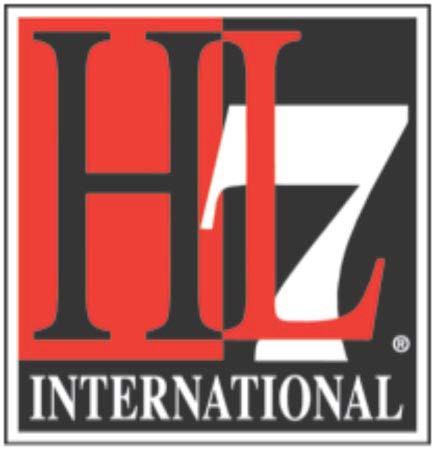 HL7 EHR-System Electronic Nutrition Care Process Record System (ENCPRS) Functional Profile, Release 1Draft Standard for Trial UseAugust 2014Publication of this draft standard for trial use and comment has been approved by Health Level Seven International (HL7). This draft standard is not an accredited American National Standard. The comment period for use of this draft standard shall end 24 months from the date of publication. Suggestions for revision should be submitted at  http://www.hl7.org/dstucomments/index.cfm.Following this 24 month evaluation period, this draft standard, revised as necessary, will be submitted to a normative ballot in preparation for approval by ANSI as an American National Standard. Implementations of this draft standard shall be viable throughout the normative ballot process and for up to six months after publication of the relevant normative standard.EHR Work Group Co-Chairs:Don Mon, PhDAmerican Health Information Management AssociationJohn RitterCollege of American PathologistsGary Dickinson CentriHealthPatricia Van DykeDelta Dental Plans AssociationEHR-S Electronic Nutrition Care Process Record System (ENCPRS) Functional Profile Work Group Co-Facilitators:Esther Myers, PhD, RD, FADA American Dietetic AssociationKay Howarter, MS, RD American Dietetic AssociationCopyright © 2014 Health Level Seven International ® ALL RIGHTS RESERVED. The reproduction of this material in any form is strictly forbidden without the written permission of the publisher. HL7 International and Health Level Seven are registered trademarks of Health Level Seven International. Reg.U.S. Pat & TM Off.IMPORTANT NOTES:HL7 licenses its standards and select IP free of charge. If you did not acquire a free license from HL7 for this document, you are not authorized to access or make any use of it. To obtain a free license, please visit http://www.HL7.org/implement/standards/index.cfm.If you are the individual that obtained the license for this HL7 Standard, specification or other freely licensed work (in each and every instance "Specified Material"), the following describes the permitted uses of the Material.HL7 INDIVIDUAL, STUDENT AND HEALTH PROFESSIONAL MEMBERS, who register and agree to the terms of HL7’s license, are authorized, without additional charge, to read, and to use Specified Material to develop and sell products and services that implement, but do not directly incorporate, the Specified Material in whole or in part without paying license fees to HL7.INDIVIDUAL, STUDENT AND HEALTH PROFESSIONAL MEMBERS wishing to incorporate additional items of Special Material in whole or part, into products and services, or to enjoy additional authorizations granted to HL7 ORGANIZATIONAL MEMBERS as noted below, must become ORGANIZATIONAL MEMBERS of HL7.HL7 ORGANIZATION MEMBERS, who register and agree to the terms of HL7's License, are authorized, without additional charge, on a perpetual (except as provided for in the full license terms governing the Material), non-exclusive and worldwide basis, the right to (a) download, copy (for internal purposes only) and share this Material with your employees and consultants for study purposes, and (b) utilize the Material for the purpose of developing, making, having made, using, marketing, importing, offering to sell or license, and selling or licensing, and to otherwise distribute, Compliant Products, in all cases subject to the conditions set forth in this Agreement and any relevant patent and other intellectual property rights of third parties (which may include members of HL7).  No other license, sublicense, or other rights of any kind are granted under this Agreement.NON-MEMBERS, who register and agree to the terms of HL7’s IP policy for Specified Material, are authorized, without additional charge, to read and use the Specified Material for evaluating whether to implement, or in implementing, the Specified Material, and to use Specified Material to develop and sell products and services that implement, but do not directly incorporate, the Specified Material in whole or in part.NON-MEMBERS wishing to incorporate additional items of Specified Material in whole or part, into products and services, or to enjoy the additional authorizations granted to HL7 ORGANIZATIONAL MEMBERS, as noted above, must become ORGANIZATIONAL MEMBERS of HL7.Please see http://www.HL7.org/legal/ippolicy.cfm for the full license terms governing the Material.iiTABLE OF CONTENTSPrefaceNotes to ReadersRelease 1 of the Electronic Nutrition Care Process Record System Functional Profile (ENCPRS) of the Electronic Health Record System (EHR-S) Functional Model and Standard, U.S. Realm, based on the HL7 International EHR System Functional Model and Standard Release 1.1, June 2009, has been developed through the ENCPRSFunctional Profile Work Group, and will be registered with the HL7 International EHR Work Group and submitted for balloting at the committee level as a Draft Standard for Trial Use. The intention is for this functional profile to become an ANSI-approved, normative standard.AcknowledgementsThe ENCPRS Work Group was sponsored and facilitated by:The American Dietetic Association (ADA)Health Level Seven International, IncorporatedThese organizations are indebted to the following project facilitators and members for their contributions to the Dietetics and Nutrition U.S. and International community and for the materials presented in this profile.The ENCPRS FUNCTIONAL PROFILE Work Group is comprised of dedicated individuals from the American Dietetic Association Nutrition Care Process – Standardized Language committee working as dietetic practitioners with the Nutrition Care Process and in health information technology. Decisions made by this team were reviewed and commented on by an International group of key stakeholders whose opinions have been taken into consideration while formulating this functional profile. The ENCPRS FUNCTIONAL PROFILE Work Group would also like to express appreciation for the work of many talented individuals who contributed to the HL7 International EHR –S Functional Model, upon which this work is based.ivReleaseThis is Release 1 of the Electronic Nutrition Care Process Record System Functional Profile (ENCPRS) of the Electronic Health Record System (EHR-S) Functional Model and Standard. Based on, and conformant with, the HL7 INTERNATIONAL EHR-S Functional Model and Standard (EHR-S FM) Release 1.1, June 2009, this document is the culmination of ten months of extensive work by private and public industry representatives and other stakeholders to identify the functional requirements for EHR systems that support the dietetics practitioner community. This document will be balloted by the ENCPRS Work Group and represents industry consensus on system requirements.Chapter 1 OverviewEHR/Nutrition Care Process (ENCPRS) Functional Profile: IntroductionThe ENCPRS FUNCTIONAL PROFILE project of the American Dietetic Association’s Nutrition Care Process-Standardized Language committee is intended to provide high-level requirements necessary for using electronic health record data for Dietetics and Nutrition Practice using the Nutrition Care Process, and to further provide a roadmap toward a process of integrating the environment that provides data collection for both patient care in dietetics and nutrition care and for the purpose of dietetics and nutrition practice-based research. This functional profile is aimed at encouraging EHR vendors to incorporate functions into their products that are necessary to utilize the Electronic Health Records as a direct data source for patient care using the Nutrition Care Process and is intended to provide one overall view of the needs of dietetics and nutrition practice   with respect to electronic patient records.The project is aimed at developing a Functional Profile that identifies critical capabilities for the performance of nutrition services utilizing EHR systems. This work will establish conformance to the HL7 International EHR-S Functional Model Release 1, under the advice and direction of the HL7 International EHR Technical Committee. A set of requirements is developed for using E HR systems in the documentation of the Nutrition Care Process. These requirements have been mapped into this functional profile and identify those portions of the HL7 EHR-S Functional Model that apply to patient care in the Nutrition Care Process, and further identify additional functionality toward facilitating ease of use for those involved in patient care in the Nutrition Care Process, thus providing EHR vendors with conformance criteria that are specific to regulated tasks within the Nutrition Care Process in the HL7 International formats.Background: HL7 INTERNATIONAL and the EHR Work GroupFounded in 1987, Health Level Seven (HL7) INTERNATIONAL is a not-for-profit health care standards development organization (SDO) accredited by the American National Standards Institute (ANSI). While traditionally involved in the development of messaging standards used by health care systems to exchange data, HL7 INTERNATIONAL has begun to develop other standards related to health care information systems. In 2002, a newly formed HL7 INTERNATIONAL EHR Special Interest Group began development of a functional model for EHR systems. The Group was subsequently promoted to a full Technical Committee (EHR TC) and eventually renamed as the “EHR Work Group”.In 2004, the HL7 International Work Group published the Electronic Health Record System Functional Model and Standard (EHR-S FM) as a Draft Standard for Trial Use (DSTU)—a reference list of functions that may be present in electronic health record s systems. The EHR-S FM underwent membership-level ballot in September 2006 and January 2007, and it was approved as standard in February 2007. In 2009, it was approved as an International standard by the International Organization for Standardization (ISO).The EHR Work Group intends that unique functional profiles be developed by subject matter experts in various care settings to inform developers, purchasers, and other stakeholders of the functional requirements of systems developed for these domains.Functional Profile: Definition, Scope, ObjectivesThe EHR-S FM lists the set of all functions that could be present in various EHR systems. Any given EHR system will demonstrate the existence of one or more functions (i.e., a subset) from the entire list (i.e., the superset) of EHR-S FM functions. This subset of functions characterizes the type of system being defined and is referred to as a “functional profile”. The EHR WG intends that unique functional profiles be developed by subject matter experts in various care settings to inform developers, purchasers, and other stakeholders of the functional requirements of electronic systems developed for specific health care domains. The ENCPRS is one such functional profile.Defining the ScopeThe scope of the ENCPRS FUNCTIONAL PROFILE Project is to create a functional profile that conforms to the HL7 INTERNATIONAL EHR-S FM. The HL7 INTERNATIONAL EHR-S FM defines a standardized set of the functions that may be present in EHR systems. A Functional Profile is defined as a subset of functions of the EHR-S FM that lists the functions  that are required or desired for implementation in certain EHR systems or health care delivery settings, or for other purposes.The ENCPRS will facilitate the point-of-contact or point-of-care capture of data utilized and created within the Nutrition Care Process via EHR systems. The ENCPRS project is U.S. focused and will initially specify the functional requirements needed to support messaging of data among the medical team including physicians, nurses, pharmacists, dietitians and supportive personnel practicing nutrition care in the U.S among providers in various locations including private and government health care systems and federal and state agencies.Achieving the ObjectiveDomain experts from the dietetics and nutrition care community have provided their subject matter expertise and recommendations into this ENCPRS FUNCTIONAL PROFILE for EHR systems by:Listing the subset of EHR-S FM functions that touch the Nutrition Care Process domain;Clarifying the application of those functions towards the Nutrition Care Process domain with descriptive text, examples, and conformance criteria;Naming specific data elements that are required for the Nutrition Care Process domain;Referencing and providing direction to authoritative sources specific to the Nutrition Care Process domain;Clarifying the relative urgency for the various Nutrition Care Process domain-related functionality (by ascribing what host systems SHALL, SHOULD, or MAY do);Clarifying the recommended immediacy of the various Nutrition Care Process domain-related functionality (by ascribing Essential-Now, Essential-Future, and Optional attributes to the functions);Clarifying the technical meaning of the Nutrition Care Process domain-related data elements (so that the data elements are perceived in a more uniform manner by the various data-collectors and data-users);Clarifying the workflow and business rules of the data-collection and data-reuse activities (providing uniform and meaningful data across all stakeholder groups).Registering the profile with HL7 INTERNATIONALProcess and Charge (Reference)Funding and ResourcesThe American Dietetic Association (ADA) provided funding for project coordination for development of the ENCPRS FUNCTIONAL PROFILE with the assistance of member volunteers. ADA funding support also included work group face-to- face meetings as well as teleconference support for the volunteer members. Consulting services were contracted through American Health. Information Management Association (AHIMA) for project planning, direction, oversight, and technical assistance.Project LaunchDr. Don Mon of AHIMA presented an overview of the HL7 INTERNATIONAL standard development process for the Nutrition Care Process-Standardized Language (NCP-SL) Committee during a December 2009 face-to-face meeting in  Chicago.  At that time the NCP-SL committee determined a sub-committee of volunteers to work on the development of the ENCPRS FUNCTIONAL PROFILE. The NCP-SL sub-committee for ENCPRS FUNCTIONAL PROFILE development met again in February 2010 in Chicago to further the work process. During the two day meeting Dr. Don Mon provided in depth instruction for HL7 INTERNATIONAL standards development, reviewing the process for development of a timeline. The ENCPRS FUNCTIONAL PROFILE sub-committee then began review of the HL7 EHR-S Functional Model to determine appropriate conformance criteria for the ENCPRS FUNCTIONAL PROFILE. Work continued via teleconference and a second face-to-face meeting of the NCP-SL committee in July 2010. During the July meeting additional newly appointed committee members were selected to provide input and assistance on the ENCPRS FUNCTIONAL PROFILE. These individuals were informed of the progress of work to date and spent time reviewing the work already accomplished. Following this meeting the NCP-SL Sub-committee for ENCPRS FUNCTIONAL PROFILE development met on a weekly or bi-weekly basis viaconference call/webinar to complete the initial draft of the ENCPRS FUNCTIONAL PROFILE. Each participant was able to access ADA’s Evidence Analysis Library® portal to review files, work-in-progress, and provide feedback for others to review.Work Group CompositionThe NCP-SL sub-committee for ENCPRS FUNCTIONAL PROFILE, aka, the Work Group, was made up of members from a cross-section of stakeholders in dietetics and Nutrition Practice, including public health, long term care, acute care, acute care in an academic teaching environment, and information technology in both acute care and long term care environments, and including software developers and subject matter experts.Reporting and CollaborationThe co-facilitators collaborated with the EHR WG regarding issues, guidance, and support and provided regular meetings and teleconferences with the NCP-SL sub-committee for ENCPRS FUNCTIONAL PROFILE (Work Group) and regular reports to American Dietetic Association (ADA) Nutrition Care Process – Standardized Language (NCP-SL) committee and the INTERNATIONAL Confederation of Dietetic Associations.Availability of the ENCPRS FUNCTIONAL PROFILEThe ENCPRS FUNCTIONAL PROFILE will be registered on the HL7 INTERNATIONAL EHR Work Group’s Functional Profile website, which is hosted by the National Institute for Standards and Technology (NIST). Note: Other EHR-S FM – based profiles are also located on the website, all of which are free of charge: http://www.nist.gov/profileregistryUse of the ENCPRS FUNCTIONAL PROFILE (Reference)The ENCPRS FUNCTIONAL PROFILE is intended to be used by any EHR system domain of application, for exchange of information between providers, that is involved with patient care using the Nutrition Care Process; stakeholders include: hospitals, primary care offices, emergency departments, long term care facilities, clinics, home care providers, and nutrition and dietetics private practitioners.International stakeholder considerationTo meet the needs represented by the Work Group members in the U.S. the volunteers endeavored to consider the needs of future stakeholders. It is the intention that the ENCPRS FUNCTIONAL PROFILE will be tested by the International community to allow expansion of the ENCPRS FUNCTIONAL PROFILE to meet the future needs of the International community.Likely Implementation ApproachesThe ENCPRS FUNCTIONAL PROFILE will likely be implemented in one or more of the following ways:The ENCPRS FUNCTIONAL PROFILE may be embedded within EHR systems. That is, EHR systems will be enhanced to provide/include Dietetics and Nutrition Practice functionality within the EHR system.The ENCPRS FUNCTIONAL PROFILE may result in a stand alone Dietetics and Nutrition Practice EHR system component. That is, a vendor or provider will create a standalone application that performs Dietetics and Nutrition Practice functions, and the resulting application will be integrated into other systems by means of system-interfaces.Next Steps (Reference)The ENCPRS FUNCTIONAL PROFILE will be submitted to the HL7 INTERNATIONAL Technical Committee for balloting as a Draft Standard for Trial Use (DSTU). Balloting will occur in the January 2011 ballot cycle.7. Organization of this Document (Reference)In addition to this Overview section, the ENCPRS FUNCTIONAL PROFILE is organized into three sections of system requirements as follows:Conformance Clause (Normative)This profile is based on HL7 INTERNATIONAL EHR-S Functional Model, Release 1.1 June 2009.Key to the Functional Model and derived profiles is the concept of conformance which may be defined as “verification that an implementation faithfully meets the requirements of a standard or specification”. A profile can be said to conform to the functional model if it adheres to the defined rules identified by the functional model specification. The ENCPRS FUNCTIONAL PROFILE adheres to the defined rules of the EHR –S FM. Thus, an EHR system may claim conformance to the ENCPRS FUNCTIONAL PROFILE if it meets all the requirements outlined in this profile.Scope and Field of ApplicationThe ENCPRS FUNCTIONAL PROFILE applies to EHR systems developed in the U.S. Realm. This profile makes no distinction regarding implementation of the functions. That is, the functionality described in this functional profile may be covered by a single system or by a system of systems.Functional PrioritiesEach function in the profile is assigned a single priority as follows:Normative LanguageThe key words SHALL, SHALL NOT, SHOULD, and MAY in this document are to be interpreted as described in HL7 INTERNATIONAL EHR-S Functional Model, Release 1, June 2009 Chapter 2: Conformance Clause:Claiming Conformance to the ProfileThe following provisions apply to claims of conformance to the ENCPRS FUNCTIONAL PROFILE:Standard Use of Terms in Functions and Criteria (Reference)Consistent use of terminology used in the model’s conformance criteria is important to ensure interpretation of the conformance criteria’s intent in defining and applying the functionality.The following verb hierarchy chart, adapted from the EHR-S FM How to Guide for Creating Functional Profiles, illustrates the hierarchy of nomenclature. For example, “capture” is used to describe a function that includes both direct entry “create” and indirect entry through another device “input”. Similarly, “maintain” is used to describe a function that entails reading,    updating, or removal of data.The levels in the hierarchy are granular and have a parent-child relationship. For example, the diagram below depicts that managing the “Capture” of information comes from an External Source or from an Internal Source. Similarly, under the ”Maintain” section of the diagram, the term “Store” could invoke all five verbs listed below it (i.e., Save, Backup, Compact, Encrypt, or Archive). If the parent term is not used, then the respective verbs in the child will be cited individually in the criterion. If the term “Manage” is used, all of the applicable verbs included in the table are encompassed in that criterion.Authors are responsible for determining whether one or more of the sub-verbs are not appropriate for a given function and must write conformance criteria that constrain the use of the verb hierarchy according to the intent of the profile being created.GlossaryComponents of ENCPRS FUNCTIONAL PROFILE (Reference)Each function in the ENCPRS FUNCTIONAL PROFILE is identified and described using a set of elements or components as detailed below.Function IDThis is the unique identification of a function. Functions inherited from the HL7 INTERNATIONAL EHR-S FM retain the ID assigned in the model.Direct Care functions are identified by ‘DC’ followed by a number (Example DC.1.1.3.1; DC.1.1.3.2).Supportive functions are identified by an 'S' followed by a number (Example S.2.1; S.2.1.1).Information Infrastructure functions are identified by an 'IN' followed by a number (Example IN.1.1; IN.1.2).Function TypeIndication of the line item as being a header (H) or function (F).Function PriorityIndication that implementation of the function is Essential Now (EN), Essential Future (EFxxxx), Optional (O), or Not Applicable (N/A). The definitions for these priorities are found above.Function NameThe name of the Function (Example: Entity Authentication). Functions inherited from the HL7 INTERNATIONAL EHR-S Functional Model retain the Function Name as stated in the model. Names for new functions added by the authors of the ENCPRS Functional Profile are shown in blue font.Function StatementBrief statement of the purpose of this function (Example: Authenticate EHR-S users and/or entities before allowing access to an EHR-S). Functions inherited from the HL7 INTERNATIONAL EHR-S Functional Model retain the Function Statement as shown in the model. Statements for new functions added by the authors of the ENCPRS are shown in blue font.DescriptionDetailed description of the function, including examples if needed (Example: Both users and applications are subject to authentication. The EHR-S must provide mechanisms for users and applications to be authenticated. Users will have to be authenticated when they attempt to use the application, the applications must authenticate themselves before accessing EHR information managed by other applications or remote EHR-S’… ) Functions inherited from the HL7 INTERNATIONAL EHR- S Functional Model retain the portions of the Description shown in the model that are relevant to the dietetics and nutrition practice, with additional industry-specific explanation shown in blue font. Descriptions for new functions added by the authors of the ENCPRS FUNCTIONAL PROFILE are shown in blue font.See AlsoThis element is intended to identify relationships between functions.Conformance CriteriaThis element displays valuable statements used to determine whether a particular function’s requirements are met. (Example: The system SHALL authenticate principals prior to accessing an EHR-S application or EHR-S data). Modifications to conformance criteria inherited from the EHR-S FM are shown in blue font..Row #This element is provided to help users when navigating the various sections (i.e., a user can reference row #38 of the IN section versus stating function IN.1.6, criterion #5).FM Source – ID #This element is intended to assist with tracing profile content back to the EHR-S FM. The column displays the ID# for the source function from the model, or is blank if the function was added by the authors of the ENCPRS FUNCTIONAL PROFILE.FM Source – Criteria #This element is intended to assist with tracing profile content back to the EHR-S FM. The column displays the number for the source criterion from the model, or is blank if the criterion was added by the authors of the ENCPRS FUNCTIONAL PROFILE.FM Source – Criteria StatusThis element is intended to assist with tracing profile content back to the EHR-S FM. The following codes are used to convey the status of the profile’s criteria in relation to the Functional Model:N/C (No Change) – the criterion is exactly the same as in the Functional Model.A (Added) – the criterion was added by the EHR-S Functional Profile authors and is not found in the Functional Model and is shown in blue font.M (Modified) – the criterion has been modified and is not the same as in the Functional Model. Modifications to the Functional Model text are shown in blue font.D (Deleted) – the criterion from the Functional Model was determined to be inappropriate for the profile and was deleted. Only “SHOULD” and “MAY” criterion can be deleted – “SHALL” criteria from the Functional Model must be inherited by the profile.ReferencesAmerican Dietetic Association. Evidence Analysis Library® Evidence-Based Nutrition Practice Guidelines.   http://www.adaevidencelibrary.com/default.cfm?library=EBGA synthesis of the best, most relevant nutritional research on important dietetics practice questions in an accessible online subscription format.Nutrition Practice Guidelines developed and published are based on expert analysis of reviewed literature.American Medical Informatics Association (AMIA)  http://www.amia.orgAMIA is the professional home for biomedical and health informatics. AMIA is dedicated to promoting the effective organization, analysis, management, and use of information in health care in support of patient care, public health, teaching, research, administration, and related policy. Members at AMIA advance the use of health information and communications technology in clinical care and clinical research, personal health management, public health/population, and translational science with the ultimate objective of improving health. AMIA has various workgroups including Clinical Research Informatics (CRI) working group.The CRI Working Group's mission is to advance the discipline of Clinical Research Informatics (CRI) by fostering interaction, discussion and collaboration among individuals and groups involved or interested in the practice and study of CRI, and to serve as the home for CRI professionals within AMIA.Certification Committee for Health Information Technology (CCHIT®):  http://www.cchit.org/CCHIT® is a nonprofit, 501(c)3 organization with the public mission of accelerating the adoption of health IT was founded in 2004 and has electronic health records (EHRs) since 2006The Commission established the first comprehensive, practical definition of what capabilities were needed in EHRs. The certification criteria were developed through a voluntary, consensus-based process engaging diverse stakeholders, and the Certification Commission was officially recognized by the federal government as a certifying body.European Institute for Health Records (EuroRec)  www.EuroRec.orgThe EUROREC Institute (EuroRec) is an independent not-for-profit organization, promoting in Europe the use of high quality Electronic Health Record systems (EHRs). One of its main missions is to support, as the European authorized certification body, EHRs certification development, testing and assessment by defining functional and other criteria.European Commission: Justice and Home Affairs: Data Protection  http://ec.europa.eu/justice_home/fsj/privacy/index_en.htmDirective 95/46/EC on the protection of individuals with regard to the processing of personal data to protect fundamental rights and freedoms, notably the right to privacy and on the free movement of such data.Directive 2002/58/EC of the European Parliament and of the Council of 12 July 2002 concerning the processing of personal data and the protection of privacy in the electronic communications sector (Directive on privacy and electronic communications)Health Level Seven INTERNATIONAL (HL7) http://www.HL7.orgHL7 Electronic Health Record System (EHR-S) Functional Model Release 1.1 (Sep 2010)HIPAA (Health Insurance Portability and Accountability Act)  http://www.hhs.gov/ocr/privacy/index.html http://healthit.hhs.gov/portal/server.pt/community/healthit_hhs_govonc/1200US Health Information PrivacyHITSP (Health Information Technology Standards Panel) www.hitsp.org"Interoperability Specifications" - documents that harmonize and recommend the technical standards necessary to assure the interoperability of electronic health records and help support the nationwide exchange of healthcare data.International Dietetics and Nutrition Terminology (IDNT) Reference Manual, 3rd edition, Chicago, IL: American Dietetic Association; 2011Publication of standardized language used for the Nutrition Care Process, updated biennially.Online Version: International Dietetics and Nutrition Terminology (IDNT) Reference Manual, 3rd edition, Chicago, IL: American Dietetic Association; 2011 www.adancp.comOnline subscription version of the standardized language used for the Nutrition Care Process, updated biennially. International Standards Organization (ISO) www.ISO.orgISO/TR 20514: Health informatics, Electronic health record, Definition, scope and context. 2005-10-17 Nutrition Care Process and Model Part I: the 2008 update. J Am Diet Assoc. Jul 2008; 108(7):1113-1117.Nutrition Care Process Part II: Using the International Dietetics and Nutrition Terminology to Document the Nutrition Care Process. J Am Diet Assoc. Aug 2008; 108(8):1287-1293.Published articles documenting the history, development and use of the Nutrition Care Process and standardized language.US Health and Human Services (HHS) National Institute of Health (NIH):  http://privacyruleandresearch.nih.gov/The Health Insurance Portability and Accountability Act (HIPAA) Privacy Rule is the first comprehensive US Federal protection for the privacy of personal health information. Research organizations and researchers may or may not be covered by the HIPAA Privacy Rule. This website provides information on the Privacy Rule for the research community.ENCPRS FUNCTIONAL PROFILEFollowing is the ENCPRS FUNCTIONAL PROFILE, which adheres to the format described in the document HL7 INTERNATIONAL EHR TC: Electronic Health Record- System Functional Model, Release 1, February 2009, How-To Guide for Creating Functional Profiles.Notes for Reviewing the profile: The columns under FM Source refer to the original headers, functions, or criteria from the Functional Model, and the column status. The column status indicates whether our functional profile row was changed from the HL7 INTERNATIONAL EHR Functional Model: no change (N/C), a modification (M) or an addition (A). Please note: row numbers (far right column) begin at “1” in each section (DC, S, IN) of the functional profile.Chapter 2: Direct Care FunctionsChapter 3: Supportive FunctionsChapter 4: Information Infrastructure FunctionsI.NOTES TO READERSIIIII.ACKNOWLEDGEMENTSIIIIII.RELEASEIVMember NameAffiliationCo-Facilitators:Co-Facilitators:Esther Myers  emyers@eatright.orgAmerican Dietetic AssociationKay Howarter  khowarter@eatright.orgAmerican Dietetic AssociationDon Mon  don.mon@ahima.orgHL7 InternationalJohn Ritter  jritter@CAP.orgHL7 InternationalGary Dickinson  gary.dickinson@ehr-standardsHL7 InternationalPatricia Van Dyke  vandykp@odscompanies.comHL7 InternationalParticipants (Active participants in 50% or more of the ENCPRS WG Conference Calls):Participants (Active participants in 50% or more of the ENCPRS WG Conference Calls):Martin YadrickComputrition, Inc.Joan HoppeCity of Hope Cancer CenterSherri JonesUniversity of Pittsburgh Medical CenterMaggie GilliganNutra Tech TechnologyKim DeDinoOhio Dept of HealthCurt CalderIntermountain HealthcareDirect CareFunctions employed in the provision of care to individual patients and to collect information that will comprise the patient’s electronic health record. Direct care functions are the subset of functions that enable delivery of health care or offer clinical decision support.Supportive FunctionsFunctions that support the delivery and optimization of care, but generally do not impact the direct care of an individual patient. These functions assist with the administrative and financial requirements associated with           the delivery of health care, provide support for medical research and public health, and improve the global quality of health care.Information InfrastructureFunctions that support the reliability, integrity, security and interoperability of the EHR-S. These functions are not involved in the provision of health care, but are necessary to ensure the integrity and security of the patient’s electronic health information.ENEssential NowIndicates that the implementation of the function is mandatory and SHALL be implemented in EHR systems claiming conformance to this profile.EF (yyyy)Essential FutureIndicates that the function has significant importance but is not widely available. The function will become mandatory and SHALL be implemented in EHR systems claiming conformance to this profile by the end of the year (yyyy) identified.OOptionalIndicates that, while the function may have value to some organizations, it is not viewed as being essential.N/ANot ApplicableFunction not applicable and is rejected for purposes of the ENCPRS FUNCTIONAL PROFILE.SHALLIndicates a mandatory requirement to be followed (implemented) in order to conform. Synonymous with ‘is required to’ and ‘must’.SHALL NOTIndicates a prohibited action. Synonymous with ‘prohibited’ and ‘must not’.SHOULDIndicates an optional recommended action, one that is particularly suitable, without mentioning or excluding others. Synonymous with ‘is permitted and recommended’.MAYIndicates an optional, permissible action. Synonymous with ‘is permitted’.Systems claiming conformance to this Profile SHALLImplement all functions designated Essential Now.Fulfill (i.e., meet or satisfy) all the SHALL criteria for each implemented function.Systems claiming conformance to this Profile MAYImplement functions designated Essential Future.Fulfill any of the SHOULD or MAY criteria associated with an implemented functionSystems claiming conformance to this Profile SHALL NOTNegate or contradict defined functionality of this profile when including additional functionality beyond what is specified in this profile.Derived profiles claiming conformance to this Profile SHALLInherit all functions designated Essential NowInherit all SHALL criteria for functions included in the derived profileFollow the rules for profiles in Chapter 2, Section 6.1 of the HL7 INTERNATIONAL EHR-S Functional Model standard.Adhere to the rules for creating new functions in Chapter 2, Section 6.3 of the HL7 INTERNATIONAL EHR-S Functional Model standardDerived profiles claiming conformance to this Profile MAYChange SHOULD criteria to SHALL and MAY criteria to SHOULDDerived profiles claiming conformance to this Profile SHALL NOTChange the function’s name or statement.Assumptions and LimitationsWe highly recommend that the EHR system operate in an environment that has controls to prevent or mitigate the effects of viruses, worms, or other harmful software code.We recommend mapping the data outputs from an EHR system used for the practice of dietetics and nutrition to concepts published in the current edition of the International Dietetics and Nutrition Terminology (IDNT) Reference Manual. The Nutrition Care Process and Model provides a framework for the specialized terminology used in each of the 4 steps of the Nutrition Care Process: Assessment, Diagnosis, Intervention, and Monitoring & Evaluation. The Nutrition Care Process is a comprehensive conceptual model for the practice of dietetics and nutrition within all components of healthcare and will ensure harmonization among the relevant HL7 standards and across all healthcare systems. .   This harmonization between dietetics and nutrition practice and health care will be achieved by mapping the IDNT to other health care terminologies. The IDNT Reference Manual mayMANAGEMANAGEMANAGEMANAGEMANAGECaptureMaintainInput Device (External)Create (Internal)Read (Present)UpdateRemove AccessView Report Display AccessEdit Correct Amend AugmentObsolete Inactivate Destroy Nullify PurgeMANAGEMANAGEMANAGEMANAGEMANAGEMANAGEMANAGEMANAGECaptureCaptureMaintainMaintainMaintainMaintainRenderRenderInput (External)Create (Internal)StoreUpdateRestrict AccessRemove AccessRead (Internal)Output (External)Receive Accept Download ImportEnter Compute RecordSave Backup Compact EncryptEdit Correct Amend AugmentHide Mask FilterObsolete Inactivate Destroy NullifyView Report Display AccessSend Upload Export SynchronizeArchiveAnnotate Comment Associate TagPurgePresentTERMDEFINITIONAmerican Dietetic Association’sEvidence-Based Nutrition Practice Guidelines (EBNPG)Systematically developed statements and treatment algorithms based on scientific evidence to assist practitioner and patient decisions about appropriate health care for specific clinical circumstances. Key elements of guidelines (EBNPG) include scope, interventions & practices considered, major recommendations & corresponding rating of evidence strength, and areas  of agreement & disagreement. http://www.adaevidencelibrary.com/default.cfm?library=EBG&home=1Anthropometric MeasurementsAnthropometric Measurements are a set of noninvasive, quantitative techniques for determining an individual’s body fat composition by measuring, recording, and analyzing specific dimensions of the body, such as height and weight; skin-fold thickness; and bodily circumference at the waist, hip, and chest.Bioelectric ImpedanceBioelectrical impedance analysis (BIA) is a commonly used method for estimating body composition. BIA determines the electrical impedance, or opposition to the flow of an electric current through body tissues which can then be used to calculate an estimate of total body water (TBW). TBW can be used to estimate fat-free body mass and, by difference with body weight, body fat.Body Surface Area (BSA)The measured or calculated surface of the human body.Calorie CountThe process of estimating ones caloric intake via direct and indirect observation over a defined period of time as calculated by a nutrition professional.Comparative StandardsReference standard by which nutrition assessment or nutrition monitoring and evaluation data will be comparedDecision Support AlgorithmsAn interactive decision support system designed to assist health professionals with decision making tasks including diagnosis and treatment by linking health observations with health knowledge to influence health choices by clinicians for improved patient health careDietA diet consists of the diet codes, supplements, and preferences effective at a given time. These three specifications govern which goods a patient will receive. Diets generally do not have a stated ending time to ensure that the patient always receives food (Ref: HL7 Glossary, Jan 2010)Diet CodeA diet code defines which foods a patient may receive; a patient must have at least one diet code to receive food. (Ref: HL7 Glossary Jan 2010)Dietary OrdersAn order for a patient diet. A patient may have only one effective diet order at a time. (Ref: HL7 Glossary Jan 2010)Diet OrderSpecification for food to be served the patient based on patient medical diagnosis or condition.DXA ScanDual-energy X-ray absorptiometry (DXA, previously DEXA) is a means of measuring bone mineral density (BMD). Two X-ray beams with differing energy levels are aimed at the patient’s bones. When soft tissue absorption is subtracted out, and the BMD can be determined from the absorption of each beam by bone.Dietary Reference Intakes (DRI)Set of nutrient-based reference values established by the Institute of Medicine used to plan and assess nutrient intakes of healthy people. DRI’s are a set of four reference values: Estimated Average Requirements (EAR), Recommended Dietary Allowances (RDA), Adequate Intakes (AI), and Tolerable Upper Intake Levels (UL).Dietetic Technician, Registered (DTR)Dietetic technicians, registered (DTRs), are trained in food and nutrition and are an integral part of the health-care and foodservice management teams. DTRs have met the following criteria to earn the DTR credential: 1.Completed at least a two-year associate’s degree at a US regionally accredited college or university; 2. Completed a dietetic technician program accredited by the Commission on Accreditation for Dietetics Education (CADE) of theAmerican Dietetic Association (ADA), including 450 hours of supervised practice experience in various community programs, health-care and foodservice facilities; 3. Passed a national examination administered by the Commission on Dietetic Registration (CDR). For more information regarding the examination, refer to CDR’s website; 4. Completed continuing professional educational requirements to maintain registration.Drug-Food InteractionPhysiological effect when some drugs and certain foods/nutrients are taken at the same time.Electronic Analysis of Dietary IntakeAutomated analysis of nutrient intake performed by programmable electronic devices.Enteral NutritionEnteral nutrition: A way to provide food through a tube placed in the nose, mouth, the stomach, or the small intestine.Evidence-BasedA protocol-driven, transparent process which includes pre-defined criteria for searching and sorting the scientific literature; critical appraisal of methodological rigor of each included study; extracting, summarizing, and synthesizing the evidence; and grading the overall quality and consistency of the body of evidence.FoodA food is any substance – whether processed, semi-processed, or raw—that is intended for human consumption, and includes drinks, chewing gum, food additives, and dietary supplements. Substances used only as drugs, tobacco products, and cosmetics (such as lipcare products) that may be ingested are not included. Ref: Boyce et al. Guidelines for the Diagnosis and Management of Food Allergy in the United States: Summary of the NIAID- Sponsored Expert Panel. USDHHS, Dec 2010.Food Allergy TermsFood Allergy TermsAllergic sensitization (as evidenced by the presence of allergen-specific IgE (sIgE) to food allergens without having clinical symptoms on exposure to those foods, an sIgE-mediated FAAllergic	requires both the presence of sensitization and the development of specific signs and symptoms onSensitization	exposure to that food. Sensitization alone is not sufficient to define FA.Ref: Boyce et al. Guidelines for the Diagnosis and Management of Food Allergy in the United States: Summary of the NIAID-Sponsored Expert Panel. USDHHS, Dec 2010.Food allergens are defined as those specific components of food or ingredients within food (typically proteins, but sometimes also chemical haptens) that are recognized by allergen-specificFood Allergen	immune cells and elicit specific immunologic reactions, resulting in characteristic symptoms. Ref: Boyce et al. Guidelines for the Diagnosis and Management of Food Allergy in the United States: Summary of the NIAID-Sponsored Expert Panel. USDHHS, Dec 2010.A phenomenon called cross-reactivity may occur when an antibody reacts not only with the original allergen, but also with a similar allergen. In FA, cross-reactivity occurs when a foodFood Allergen	allergen shares structural or sequence similarity with a different food allergen or aeroallergen, whichCross-reactivity	may then trigger an adverse reaction similar to that triggered by the original food allergen.Ref: Boyce et al. Guidelines for the Diagnosis and Management of Food Allergy in the United States: Summary of the NIAID-Sponsored Expert Panel. USDHHS, Dec 2010.A food allergy is an adverse health effect arising from a specific immune response that occursFood Allergy	reproducibly on exposure to a given food.Ref: Boyce et al. Guidelines for the Diagnosis and Management of Food Allergy in the UnitedStates: Summary of the NIAID-Sponsored Expert Panel. USDHHS, Dec 2010.Non-immunologic adverse reactions are termed food intolerances. For example, an individual may be allergic to cow’s milk (henceforth referred to as milk) due to an immunologic response to milk protein, or alternatively, that individual may be intolerant to milk due to an inability to digest theFood Intolerance	sugar lactose. In the former situation, milk protein is considered an allergen because it triggers an adverse immunologic reaction. Inability to digest lactose leads to excess fluid production in thegastrointestinal (GI) tract, resulting in abdominal pain and diarrhea.Ref: Boyce et al. Guidelines for the Diagnosis and Management of Food Allergy in the United States: Summary of the NIAID-Sponsored Expert Panel. USDHHS, Dec 2010.Allergic sensitization (as evidenced by the presence of allergen-specific IgE (sIgE) to food allergens without having clinical symptoms on exposure to those foods, an sIgE-mediated FAAllergic	requires both the presence of sensitization and the development of specific signs and symptoms onSensitization	exposure to that food. Sensitization alone is not sufficient to define FA.Ref: Boyce et al. Guidelines for the Diagnosis and Management of Food Allergy in the United States: Summary of the NIAID-Sponsored Expert Panel. USDHHS, Dec 2010.Food allergens are defined as those specific components of food or ingredients within food (typically proteins, but sometimes also chemical haptens) that are recognized by allergen-specificFood Allergen	immune cells and elicit specific immunologic reactions, resulting in characteristic symptoms. Ref: Boyce et al. Guidelines for the Diagnosis and Management of Food Allergy in the United States: Summary of the NIAID-Sponsored Expert Panel. USDHHS, Dec 2010.A phenomenon called cross-reactivity may occur when an antibody reacts not only with the original allergen, but also with a similar allergen. In FA, cross-reactivity occurs when a foodFood Allergen	allergen shares structural or sequence similarity with a different food allergen or aeroallergen, whichCross-reactivity	may then trigger an adverse reaction similar to that triggered by the original food allergen.Ref: Boyce et al. Guidelines for the Diagnosis and Management of Food Allergy in the United States: Summary of the NIAID-Sponsored Expert Panel. USDHHS, Dec 2010.A food allergy is an adverse health effect arising from a specific immune response that occursFood Allergy	reproducibly on exposure to a given food.Ref: Boyce et al. Guidelines for the Diagnosis and Management of Food Allergy in the UnitedStates: Summary of the NIAID-Sponsored Expert Panel. USDHHS, Dec 2010.Non-immunologic adverse reactions are termed food intolerances. For example, an individual may be allergic to cow’s milk (henceforth referred to as milk) due to an immunologic response to milk protein, or alternatively, that individual may be intolerant to milk due to an inability to digest theFood Intolerance	sugar lactose. In the former situation, milk protein is considered an allergen because it triggers an adverse immunologic reaction. Inability to digest lactose leads to excess fluid production in thegastrointestinal (GI) tract, resulting in abdominal pain and diarrhea.Ref: Boyce et al. Guidelines for the Diagnosis and Management of Food Allergy in the United States: Summary of the NIAID-Sponsored Expert Panel. USDHHS, Dec 2010.Food and Drug InteractionsPhysiological effect caused by an interaction from the combination of a certain drug and food/nutrient.Food PreferencesPreferences consist of likes, dislikes, substitutions, and complementary foods. Preferences are diet orders, effectively from the patient, but transmitted from the ward. They are subject to change. Preferences are independent of the diet order and do not change when the order changes. Per HL7 Glossary (Jan 2010) Preferences: (related to Dietary Orders)Growth ChartsSeries of percentile curves that illustrate the distribution of selected body measurements in children and used as a tool that contributes to forming an overall clinical impression for the child being measured. http://www.cdc.gov/growthchartsndirect CalorimetryIndirect Calorimetry is the measurement of the amount of heat generated in an oxidation reaction by determining the intake or consumption of oxygen or by measuring the amount of carbon dioxide or nitrogen released and translating these quantities into a heat equivalent.International Dietetics and Nutrition Terminology (IDNT)International Dietetics and Nutrition terminology (IDNT) is the standardized language used to support the nutrition care process.Medical Nutrition TherapyMedical Nutrition Therapy includes:Performing a comprehensive nutrition assessment determining the nutrition diagnosis;Planning and implementing a nutrition intervention using evidence-based nutrition practice guidelines;Monitoring and evaluating an individual’s progress over subsequent visits with the RD  www.eatright.org/HealthProfessionals/content.aspx?id=6877No Known Drug Allergies (NKDA)Ch Direct Care Functions/Pg 22. Typical notation is NKA, which covers all allergy processes.Nutrient Intake AnalysisAnalysis 24 hour total nutrient intake of an individual; sometimes limited to “calorie count”.Nutrient Intake or InfusionAn individual’s total intake of food and beverage, including water, in a 24 hour time period.Nutrition-focused Physical FindingsNutrition-Focused Physical Findings include findings from an evaluation of body systems, muscle and subcutaneous fat wasting, oral health, suck/swallow/breath ability, appetite, and affect.Nutrition AssessmentThe first of four steps in the Nutrition Care Process. It is a method of identifying and evaluating data needed to make decisions about a nutrition-related problem/diagnosis. While the type of data may vary among nutrition settings, the process and intention are the same. When possible, the assessment data is compared to reliable norms and standards for evaluation. Further, nutrition assessment initiates the data collection process that is continued throughout the nutrition care process and forms the foundation for reassessment and reanalysis of the date in Nutrition Monitoring and Evaluation. (Step 4).Nutrition Care PlanA formal statement of the nutrition goals and interventions prescribed for an individual using the data obtained from a nutrition assessment. The plan should include statements of nutrition goals and monitoring/evaluation parameters, the most appropriate route of administration of nutrition therapy, method of nutrition access, anticipated duration of therapy, and training and counseling goals and methods.Nutrition Care ProcessProcess for identifying, planning for, and meeting nutritional needs and includes four steps: assessment, diagnosis, intervention, monitoring and evaluation.Nutrition Decision Support RulesRules are the steps in the process of forming a clinical nutrition decision and are identified in the nutrition decision support work-flow document.Nutrition Diagnosis (Problems List)A critical step between nutrition assessment and nutrition intervention. A nutrition diagnosis identifies and labels a specific nutrition problem that dietetics professionals are responsible for treating independently. It is this step in the nutrition care process that results in the nutrition diagnosis statement or PES statement composed of three distinct components: Problem, Etiology, and Signs or Symptoms.Nutrition InterventionThe third step following assessment and diagnosis, is defined as purposefully planned actions intended to positively change a nutrition-related behavior, environmental condition, or aspect of health status for an individual (and his/her family or caregivers), target group, or the community at large. It consists of two components: planning and implementation.Nutrition Monitoring and EvaluationThe fourth step in the Nutrition Care Process identifies patient/client outcomes relevant to the nutrition diagnosis and intervention plans and goals. Nutrition care outcomes -- the desired results of nutrition care -- are defined in this step. The changes in specific nutrition care indicators, though assessment and reassessment can be measured and compared to the patient/client's previous status, nutrition intervention goals, or reference standards.Nutrition Order SetsA standard diet and related orders protocol to be followed for a specific condition or circumstance; e.g., following an emergency procedure or surgery for a person diagnosed with diabetes.Nutrition Progress NotesDaily updates entered into the medical record documenting changes in nutritional intake or status; may be structured or unstructured formats.Nutrition ReferralTo send or direct to a qualified nutrition expert (i.e., RD or DTR) for nutrition assessment,diagnosis, intervention or monitoring and evaluation.Nutrition ScreeningA process to identify an individual who may be malnourished or at risk for malnutrition to determine if a detailed nutrition assessment is indicated.Nutritional SupplementA preparation intended to supplement the diet and provide nutrients, such as vitamins, minerals, fiber, fatty acids, or amino acids, that may be missing or may not be consumed in sufficient quantity in a person's diet. Referenced in the HL 7 Glossary: “Supplements: Supplements provide a mechanism for giving any additional desired foods to a patient.Supplements are foods given to a patient regardless of their diet codes. These foods are part of the patient’s diet without being restricted by any other part of the order.”Nutrition SupportThe provision of enteral or parenteral nutrients to treat or prevent malnutrition. Nutrition Support therapy is part of Nutrition Therapy which is a component of medical treatment that can include oral, enteral, and parenteral nutrition to maintain or restore optimal nutrition status and health.Parenteral NutritionThe delivery of nutrients for assimilation and utilization by a patient whose sole source of nutrients is via solutions administered intravenously, subcutaneously, or by some other non- alimentary route. The basic components of TPN (total parenteral nutrition) solutions are protein hydrolysates or free amino acid mixtures, monosaccharides, and electrolytes.Components are selected for their ability to reverse catabolism, promote anabolism, and build structural proteins. www.Reference.MDPhysical ActivityAny bodily movement produced by skeletal muscles resulting in energy expenditure  http://www.health.gov/dietaryguidelinesLevel of physical activity and/or Amount of exercise performed. IDNT Reference Manual, ed.3, 2011, American Dietetic Association.Physical FunctionBasic activities of daily living (eating, dressing, toileting, transferring, bathing, and continence)    www.ncbi.nlm.nih.gov/pubmed/20974088Problem, Etiology, Signs or Symptoms (PES Statement)Statement used in documentation of the Nutrition Care Process is composed of three distinct components: Problem, Etiology, and Signs or Symptoms.Reference StandardsA basis of value established for the measure of quantity, weight, extent or quality, (e.g., weight standards, standard solutions).Registered Dietitian (RD)A registered dietitian (RD) is a food and nutrition expert who has met academic and professional requirements including: 1. Bachelor's degree with course work approved by ADA's Commission on Accreditation for Dietetics Education. Coursework typically includes food and nutrition sciences, foodservice systems management, business, economics, computer science, sociology, biochemistry, physiology, microbiology and chemistry; 2.Complete an accredited, supervised, experiential practice program at a health-care facility, community agency or foodservice corporation; 3. Pass a national examination administered  by the Commission on Dietetic Registration; 4. Complete continuing professional educational requirements to maintain registration; 5. Some RDs hold additional certifications in specialized areas of practice, such as pediatric or renal nutrition and diabetes education.Standard ProtocolApproved model or template for a set of procedures; e.g., nutrition assessment incorporates patient history of food intake and activity, blood laboratory reports, medical diagnosis in a previously tested and accepted format.IDTypePriorityNameFM SourceFM SourceFM SourceIDTypePriorityNameStatement/DescriptionSee AlsoConformance CriteriaRow#ID#Criteria#Criteria StatusDirect CareDC.1Care ManagementDirect CareDC.2Clinical Decision SupportDirect CareDC.3Operations Management and CommunicationSupportiveS.1Clinical SupportSupportiveS.2Measurement, Analysis, Research and ReportsSupportiveS.3Administrative and FinancialInformation InfrastructureIN.1SecurityInformation InfrastructureIN.2Health Record Information and ManagementInformation InfrastructureIN.3Registry and Directory ServicesInformation InfrastructureIN.4Standard Terminologies & Terminology ServicesInformation InfrastructureIN.5Standards-based InteroperabilityInformation InfrastructureIN.6Business Rules ManagementInformation InfrastructureIN.7Workflow ManagementDirect CareDirect CareDirect CareDC.1Care ManagementCare ManagementCare ManagementCare ManagementCare ManagementCare ManagementCare ManagementCare ManagementDirect CareDirect CareDirect CareDC.2Clinical Decision SupportClinical Decision SupportClinical Decision SupportClinical Decision SupportClinical Decision SupportClinical Decision SupportClinical Decision SupportClinical Decision SupportDirect CareDirect CareDirect CareDC.3Operations Management and CommunicationOperations Management and CommunicationOperations Management and CommunicationOperations Management and CommunicationOperations Management and CommunicationOperations Management and CommunicationOperations Management and CommunicationOperations Management and CommunicationID#TypeNameStatement/DescriptionStatement/DescriptionPrioritySee AlsoConformance CriteriaFM SourceFM SourceFM SourceRow #ID#TypeNameStatement/DescriptionStatement/DescriptionPrioritySee AlsoConformance CriteriaID#Criteria #StatusRow #DC.1HCare ManagementDescription:  Care Management functions (i.e. DC.1.x functions) are those directly used by providers as they deliver patient care and create an electronic health record. DC.1.1.x functions address the mechanics of creating a health record and concepts such as a single logical health record, managing patient demographics, and managing externally generated (including patient originated) health data.  Thereafter, functions DC.1.2.x through DC.1.9.x follow a fairly typical flow of patient care activities and corresponding data, starting with managing the patient history and progressing through consents, assessments, care plans, orders, results etc.Integral to these care management activities is an underlying system foundation that maintains the privacy, security, and integrity of the captured health information – the information infrastructure of the EHR-S.  Throughout the DC functions, conformance criteriaDescription:  Care Management functions (i.e. DC.1.x functions) are those directly used by providers as they deliver patient care and create an electronic health record. DC.1.1.x functions address the mechanics of creating a health record and concepts such as a single logical health record, managing patient demographics, and managing externally generated (including patient originated) health data.  Thereafter, functions DC.1.2.x through DC.1.9.x follow a fairly typical flow of patient care activities and corresponding data, starting with managing the patient history and progressing through consents, assessments, care plans, orders, results etc.Integral to these care management activities is an underlying system foundation that maintains the privacy, security, and integrity of the captured health information – the information infrastructure of the EHR-S.  Throughout the DC functions, conformance criteria1.	The system SHALL conform to function IN.1.1 (Entity Authentication).DC.11N/C1DC.1HCare ManagementDescription:  Care Management functions (i.e. DC.1.x functions) are those directly used by providers as they deliver patient care and create an electronic health record. DC.1.1.x functions address the mechanics of creating a health record and concepts such as a single logical health record, managing patient demographics, and managing externally generated (including patient originated) health data.  Thereafter, functions DC.1.2.x through DC.1.9.x follow a fairly typical flow of patient care activities and corresponding data, starting with managing the patient history and progressing through consents, assessments, care plans, orders, results etc.Integral to these care management activities is an underlying system foundation that maintains the privacy, security, and integrity of the captured health information – the information infrastructure of the EHR-S.  Throughout the DC functions, conformance criteriaDescription:  Care Management functions (i.e. DC.1.x functions) are those directly used by providers as they deliver patient care and create an electronic health record. DC.1.1.x functions address the mechanics of creating a health record and concepts such as a single logical health record, managing patient demographics, and managing externally generated (including patient originated) health data.  Thereafter, functions DC.1.2.x through DC.1.9.x follow a fairly typical flow of patient care activities and corresponding data, starting with managing the patient history and progressing through consents, assessments, care plans, orders, results etc.Integral to these care management activities is an underlying system foundation that maintains the privacy, security, and integrity of the captured health information – the information infrastructure of the EHR-S.  Throughout the DC functions, conformance criteria2.	The system SHALL conform to function IN.1.2 (Entity Authorization).DC.12N/C2DC.1HCare ManagementDescription:  Care Management functions (i.e. DC.1.x functions) are those directly used by providers as they deliver patient care and create an electronic health record. DC.1.1.x functions address the mechanics of creating a health record and concepts such as a single logical health record, managing patient demographics, and managing externally generated (including patient originated) health data.  Thereafter, functions DC.1.2.x through DC.1.9.x follow a fairly typical flow of patient care activities and corresponding data, starting with managing the patient history and progressing through consents, assessments, care plans, orders, results etc.Integral to these care management activities is an underlying system foundation that maintains the privacy, security, and integrity of the captured health information – the information infrastructure of the EHR-S.  Throughout the DC functions, conformance criteriaDescription:  Care Management functions (i.e. DC.1.x functions) are those directly used by providers as they deliver patient care and create an electronic health record. DC.1.1.x functions address the mechanics of creating a health record and concepts such as a single logical health record, managing patient demographics, and managing externally generated (including patient originated) health data.  Thereafter, functions DC.1.2.x through DC.1.9.x follow a fairly typical flow of patient care activities and corresponding data, starting with managing the patient history and progressing through consents, assessments, care plans, orders, results etc.Integral to these care management activities is an underlying system foundation that maintains the privacy, security, and integrity of the captured health information – the information infrastructure of the EHR-S.  Throughout the DC functions, conformance criteria3.	The system SHALL conform to function IN.1.3 (Entity Access Control).DC.13N/C3DC.1HCare ManagementDescription:  Care Management functions (i.e. DC.1.x functions) are those directly used by providers as they deliver patient care and create an electronic health record. DC.1.1.x functions address the mechanics of creating a health record and concepts such as a single logical health record, managing patient demographics, and managing externally generated (including patient originated) health data.  Thereafter, functions DC.1.2.x through DC.1.9.x follow a fairly typical flow of patient care activities and corresponding data, starting with managing the patient history and progressing through consents, assessments, care plans, orders, results etc.Integral to these care management activities is an underlying system foundation that maintains the privacy, security, and integrity of the captured health information – the information infrastructure of the EHR-S.  Throughout the DC functions, conformance criteriaDescription:  Care Management functions (i.e. DC.1.x functions) are those directly used by providers as they deliver patient care and create an electronic health record. DC.1.1.x functions address the mechanics of creating a health record and concepts such as a single logical health record, managing patient demographics, and managing externally generated (including patient originated) health data.  Thereafter, functions DC.1.2.x through DC.1.9.x follow a fairly typical flow of patient care activities and corresponding data, starting with managing the patient history and progressing through consents, assessments, care plans, orders, results etc.Integral to these care management activities is an underlying system foundation that maintains the privacy, security, and integrity of the captured health information – the information infrastructure of the EHR-S.  Throughout the DC functions, conformance criteria4.	IF the system is used to enter, modify or exchange data, THEN the system SHALL conform to function IN.1.5 (Non-Repudiation), to guarantee that the sources and receivers of data cannot deny that they entered/sent/received the data.DC.14N/C4DC.1HCare ManagementDescription:  Care Management functions (i.e. DC.1.x functions) are those directly used by providers as they deliver patient care and create an electronic health record. DC.1.1.x functions address the mechanics of creating a health record and concepts such as a single logical health record, managing patient demographics, and managing externally generated (including patient originated) health data.  Thereafter, functions DC.1.2.x through DC.1.9.x follow a fairly typical flow of patient care activities and corresponding data, starting with managing the patient history and progressing through consents, assessments, care plans, orders, results etc.Integral to these care management activities is an underlying system foundation that maintains the privacy, security, and integrity of the captured health information – the information infrastructure of the EHR-S.  Throughout the DC functions, conformance criteriaDescription:  Care Management functions (i.e. DC.1.x functions) are those directly used by providers as they deliver patient care and create an electronic health record. DC.1.1.x functions address the mechanics of creating a health record and concepts such as a single logical health record, managing patient demographics, and managing externally generated (including patient originated) health data.  Thereafter, functions DC.1.2.x through DC.1.9.x follow a fairly typical flow of patient care activities and corresponding data, starting with managing the patient history and progressing through consents, assessments, care plans, orders, results etc.Integral to these care management activities is an underlying system foundation that maintains the privacy, security, and integrity of the captured health information – the information infrastructure of the EHR-S.  Throughout the DC functions, conformance criteria5.	IF the system exchanges data outside of a secure network, THEN the system SHALL conform to Function IN.1.6 (Secure Data Exchange), to ensure that the data are protected.DC.15N/C5DC.1HCare ManagementDescription:  Care Management functions (i.e. DC.1.x functions) are those directly used by providers as they deliver patient care and create an electronic health record. DC.1.1.x functions address the mechanics of creating a health record and concepts such as a single logical health record, managing patient demographics, and managing externally generated (including patient originated) health data.  Thereafter, functions DC.1.2.x through DC.1.9.x follow a fairly typical flow of patient care activities and corresponding data, starting with managing the patient history and progressing through consents, assessments, care plans, orders, results etc.Integral to these care management activities is an underlying system foundation that maintains the privacy, security, and integrity of the captured health information – the information infrastructure of the EHR-S.  Throughout the DC functions, conformance criteriaDescription:  Care Management functions (i.e. DC.1.x functions) are those directly used by providers as they deliver patient care and create an electronic health record. DC.1.1.x functions address the mechanics of creating a health record and concepts such as a single logical health record, managing patient demographics, and managing externally generated (including patient originated) health data.  Thereafter, functions DC.1.2.x through DC.1.9.x follow a fairly typical flow of patient care activities and corresponding data, starting with managing the patient history and progressing through consents, assessments, care plans, orders, results etc.Integral to these care management activities is an underlying system foundation that maintains the privacy, security, and integrity of the captured health information – the information infrastructure of the EHR-S.  Throughout the DC functions, conformance criteria6.	IF the system exchanges data outside of a secure network, THEN the system SHALL conform to Function IN.1.7 (Secure Data Routing), to ensure that the exchange occurs only among authorized senders and receivers.DC.16N/C6ID#TypeNameStatement/DescriptionPrioritySee AlsoConformance CriteriaFM SourceFM SourceFM SourceRow #ID#TypeNameStatement/DescriptionPrioritySee AlsoConformance CriteriaID#Criteria #StatusRow #formalize the relationships to Information Infrastructure functions. Criteria that apply to all DC.1 functions are listed in this header (see Conformance Clause page six for discussion of “inherited” conformance criteria).In the Direct Care functions there are times when actions/activities related to  "patients" are also applicable to the patient representative.  Therefore, in this section, the term “patient” could refer to the patient and/or the patient’s personal representative (e.g. guardian, surrogate).7.	IF the system is used to enter or modify data in the health record, THEN the system SHALL conform to function IN.1.8 (Information Attestation), to show authorship and responsibility for the data.DC.17N/C7formalize the relationships to Information Infrastructure functions. Criteria that apply to all DC.1 functions are listed in this header (see Conformance Clause page six for discussion of “inherited” conformance criteria).In the Direct Care functions there are times when actions/activities related to  "patients" are also applicable to the patient representative.  Therefore, in this section, the term “patient” could refer to the patient and/or the patient’s personal representative (e.g. guardian, surrogate).8.	The system SHALL conform to function IN.1.9 (Patient Privacy and Confidentiality).DC.18N/C8formalize the relationships to Information Infrastructure functions. Criteria that apply to all DC.1 functions are listed in this header (see Conformance Clause page six for discussion of “inherited” conformance criteria).In the Direct Care functions there are times when actions/activities related to  "patients" are also applicable to the patient representative.  Therefore, in this section, the term “patient” could refer to the patient and/or the patient’s personal representative (e.g. guardian, surrogate).9. The system SHALL conform to function IN.2.1 (Data Retention, Availability and Destruction).DC.19N/C9formalize the relationships to Information Infrastructure functions. Criteria that apply to all DC.1 functions are listed in this header (see Conformance Clause page six for discussion of “inherited” conformance criteria).In the Direct Care functions there are times when actions/activities related to  "patients" are also applicable to the patient representative.  Therefore, in this section, the term “patient” could refer to the patient and/or the patient’s personal representative (e.g. guardian, surrogate).10.  The system SHOULD conform to function IN.2.3 (Synchronization).DC.11010formalize the relationships to Information Infrastructure functions. Criteria that apply to all DC.1 functions are listed in this header (see Conformance Clause page six for discussion of “inherited” conformance criteria).In the Direct Care functions there are times when actions/activities related to  "patients" are also applicable to the patient representative.  Therefore, in this section, the term “patient” could refer to the patient and/or the patient’s personal representative (e.g. guardian, surrogate).11.  IF the system is used to extract data for analysis and reporting, THEN the system SHALL conform to function IN.2.4 (Extraction of Health Record Information), to support data extraction across the complete health record of an individual.DC.111A111formalize the relationships to Information Infrastructure functions. Criteria that apply to all DC.1 functions are listed in this header (see Conformance Clause page six for discussion of “inherited” conformance criteria).In the Direct Care functions there are times when actions/activities related to  "patients" are also applicable to the patient representative.  Therefore, in this section, the term “patient” could refer to the patient and/or the patient’s personal representative (e.g. guardian, surrogate).12.  IF the system stores unstructured data, THEN the system SHALL conform to function IN.2.5.1 (Manage Unstructured Health Record Information), to ensure data integrity through all changes.DC.112N/C12formalize the relationships to Information Infrastructure functions. Criteria that apply to all DC.1 functions are listed in this header (see Conformance Clause page six for discussion of “inherited” conformance criteria).In the Direct Care functions there are times when actions/activities related to  "patients" are also applicable to the patient representative.  Therefore, in this section, the term “patient” could refer to the patient and/or the patient’s personal representative (e.g. guardian, surrogate).13.  IF the system stores structured data, THEN the system SHALL conform to function IN.2.5.2 (Manage Structured Health Record Information), to ensure data integrity through all changes.DC.113N/C13formalize the relationships to Information Infrastructure functions. Criteria that apply to all DC.1 functions are listed in this header (see Conformance Clause page six for discussion of “inherited” conformance criteria).In the Direct Care functions there are times when actions/activities related to  "patients" are also applicable to the patient representative.  Therefore, in this section, the term “patient” could refer to the patient and/or the patient’s personal representative (e.g. guardian, surrogate).14.  The system SHOULD conform to function IN.3 (Registry and Directory Services).DC.11414ID#TypeNameStatement/DescriptionPrioritySee AlsoConformance CriteriaFM SourceFM SourceFM SourceRow #ID#TypeNameStatement/DescriptionPrioritySee AlsoConformance CriteriaID#Criteria #StatusRow #15.  IF the system processes data for which generally accepted standard terminologies have been established, THEN the system SHALL conform to function IN.4.1 (Standard Terminologies and Terminology Models), to support semantic interoperability.DC.115N/C1516.  IF the system processes data for which generally accepted standard terminologies have been established, THEN the system SHALL conform to function IN.4.2 (Maintenance and Versioning of Standard Terminologies), to preserve the semantics of coded data over time.DC.116N/C1617.  The system SHOULD conform to function IN.4.3 (Terminology Mapping).DC.1171718.  IF the system exchanges data for which generally accepted interchange standards have been established, THEN the system SHALL conform to function IN.5.1 (Interchange Standards), to support interoperability.DC.118N/C1819.  IF the system exchanges data for which generally accepted interchange standards have been established, THEN the system SHALL conform to function IN.5.2 (Interchange Standards Versioning and Maintenance), to accommodate the inevitable evolution of interchange standards.DC.119N/C1920.  The system SHOULD conform to function IN.5.3 (Standards-based Application Integration).DC.120N/C20ID#TypeNameStatement/DescriptionPrioritySee AlsoConformance CriteriaFM SourceFM SourceFM SourceRow #ID#TypeNameStatement/DescriptionPrioritySee AlsoConformance CriteriaID#Criteria #StatusRow #21.  IF the system exchanges data with other systems outside itself, THEN the system SHALL conform to function IN.5.4 (Interchange Agreements), to define how the sender and receiver will exchange data.DC.121N/C2122.  The system SHOULD conform to function IN.6 (Business Rules Management).DC.1222223.  The system SHOULD conform to function IN.7 (Workflow Management).DC.1232324. The system SHALL conform to function S.2.2.1 (Health Record Output).DC.12424DC.1.1HRecord ManagementStatement:Description:  For those functions related to data capture, data may be captured using standardized code sets or nomenclature, depending on the nature of the data, or captured as unstructured data. Care-setting dependent data is entered by a variety of caregivers. Details of who entered data and when it was captured should be tracked. Data may also be captured from devices or other tele-health applications.S.3.1.4DC.1.1N/C25DC.1.1. 1FIdentify and Maintain a Patient RecordStatement:  Identify and maintain a single patient record for each patient.Description:  A single record is needed for legal purposes, as well as to organize it unambiguously for the provider. Health information is captured and linked to the patient record. Static data elements as well as data elements that will change over time are maintained.  The patient is uniquely identified, after which the record is tied to that patient.  Combining information on the same patient, orENS.1.4.1S.2.2.1S.3.1.2S.3.1.5 IN.2.1IN.2.31.	The system SHALL create a single logical record for each patient.DC.1.1.11N/C26DC.1.1. 1FIdentify and Maintain a Patient RecordStatement:  Identify and maintain a single patient record for each patient.Description:  A single record is needed for legal purposes, as well as to organize it unambiguously for the provider. Health information is captured and linked to the patient record. Static data elements as well as data elements that will change over time are maintained.  The patient is uniquely identified, after which the record is tied to that patient.  Combining information on the same patient, orENS.1.4.1S.2.2.1S.3.1.2S.3.1.5 IN.2.1IN.2.32.  The system SHALL provide the ability to create a record for a patient when the identity of the patient is unknown.DC.1.1.12N/C27DC.1.1. 1FIdentify and Maintain a Patient RecordStatement:  Identify and maintain a single patient record for each patient.Description:  A single record is needed for legal purposes, as well as to organize it unambiguously for the provider. Health information is captured and linked to the patient record. Static data elements as well as data elements that will change over time are maintained.  The patient is uniquely identified, after which the record is tied to that patient.  Combining information on the same patient, orENS.1.4.1S.2.2.1S.3.1.2S.3.1.5 IN.2.1IN.2.33.	The system SHALL provide the ability to store more than one identifier for each patient record.DC.1.1.13N/C28DC.1.1. 1FIdentify and Maintain a Patient RecordStatement:  Identify and maintain a single patient record for each patient.Description:  A single record is needed for legal purposes, as well as to organize it unambiguously for the provider. Health information is captured and linked to the patient record. Static data elements as well as data elements that will change over time are maintained.  The patient is uniquely identified, after which the record is tied to that patient.  Combining information on the same patient, orENS.1.4.1S.2.2.1S.3.1.2S.3.1.5 IN.2.1IN.2.34.	The system SHALL associate key identifier information (e.g., system ID, medical record number) with each patient record.DC.1.1.14N/C29ID#TypeNameStatement/DescriptionPrioritySee AlsoConformance CriteriaFM SourceFM SourceFM SourceRow #ID#TypeNameStatement/DescriptionPrioritySee AlsoConformance CriteriaID#Criteria #StatusRow #separating information where it was inadvertently captured for the wrong patient, helps maintain health information for a single patient.  In the process of creating a patient record, it is at times advantageous to replicate identical information across multiple records, so that such data does not have to be re- entered.  For example, when a parent registers children as new patients, the address, guarantor, and insurance data may be propagated in the children’s records without having to re-enter them.5.   The system SHALL provide the ability to uniquely identify a patient and tie the record to a single patient.DC.1.1.15N/C30separating information where it was inadvertently captured for the wrong patient, helps maintain health information for a single patient.  In the process of creating a patient record, it is at times advantageous to replicate identical information across multiple records, so that such data does not have to be re- entered.  For example, when a parent registers children as new patients, the address, guarantor, and insurance data may be propagated in the children’s records without having to re-enter them.6.	The system SHALL provide the ability, through a controlled method, to merge or link dispersed information for an individual patient upon recognizing the identity of the patient.DC.1.1.16N/C31separating information where it was inadvertently captured for the wrong patient, helps maintain health information for a single patient.  In the process of creating a patient record, it is at times advantageous to replicate identical information across multiple records, so that such data does not have to be re- entered.  For example, when a parent registers children as new patients, the address, guarantor, and insurance data may be propagated in the children’s records without having to re-enter them.7.	IF health information has been mistakenly associated with a patient, THEN the system SHALL provide the ability to mark the information as erroneous in the record of the patient in which it was mistakenly associated and represent that information as erroneous in all outputs containing that information.DC.1.1.17N/C32separating information where it was inadvertently captured for the wrong patient, helps maintain health information for a single patient.  In the process of creating a patient record, it is at times advantageous to replicate identical information across multiple records, so that such data does not have to be re- entered.  For example, when a parent registers children as new patients, the address, guarantor, and insurance data may be propagated in the children’s records without having to re-enter them.8.	IF health information has been mistakenly associated with a patient, THEN the system SHALL provide the ability to associate it with the correct patient.DC.1.1.18N/C33separating information where it was inadvertently captured for the wrong patient, helps maintain health information for a single patient.  In the process of creating a patient record, it is at times advantageous to replicate identical information across multiple records, so that such data does not have to be re- entered.  For example, when a parent registers children as new patients, the address, guarantor, and insurance data may be propagated in the children’s records without having to re-enter them.9.	The system SHALL provide the ability to retrieve parts of a patient record using a primary identifier, secondary identifiers, or other information which are not identifiers, but could be used to help identify the patient.DC.1.1.19N/C34separating information where it was inadvertently captured for the wrong patient, helps maintain health information for a single patient.  In the process of creating a patient record, it is at times advantageous to replicate identical information across multiple records, so that such data does not have to be re- entered.  For example, when a parent registers children as new patients, the address, guarantor, and insurance data may be propagated in the children’s records without having to re-enter them.10.  The system SHOULD provide the ability to obsolete, inactivate, nullify, destroy and archive a patient's record in accordance with local policies and procedures, as well as applicable laws and regulations.DC.1.1.110N/C35separating information where it was inadvertently captured for the wrong patient, helps maintain health information for a single patient.  In the process of creating a patient record, it is at times advantageous to replicate identical information across multiple records, so that such data does not have to be re- entered.  For example, when a parent registers children as new patients, the address, guarantor, and insurance data may be propagated in the children’s records without having to re-enter them.11.  IF related patients register with any identical data, THEN the system SHOULD provide the ability to propagate that data to all their records.DC.1.1.111N/C36ID#TypeNameStatement/DescriptionPrioritySee AlsoConformance CriteriaFM SourceFM SourceFM SourceRow #ID#TypeNameStatement/DescriptionPrioritySee AlsoConformance CriteriaID#Criteria #StatusRow #12.  The system SHALL conform to function IN.2.2 (Auditable Records).DC.1.1.112N/C37DC.1.1. 2FManage Patient DemographicsStatement:  Capture and maintain demographic information. Where appropriate, the data should be clinicallyENS.1.4.1S.2.2.21.	The system SHALL capture demographic information as part of the patient record.DC.1.1.21M138DC.1.1. 2FManage Patient Demographicsrelevant and reportable.ENIN.2.12.	The system SHALL store and retrieve demographic information as discrete data.DC.1.1.22N/C39DC.1.1. 2FManage Patient DemographicsDescription:  Contact information including addresses and phone numbers, asENIN.2.22.	The system SHALL store and retrieve demographic information as discrete data.DC.1.1.22N/C39DC.1.1. 2FManage Patient Demographicswell as key demographic information suchENIN.2.43.	The system SHALL provide the ability to retrieve demographic data as part of the patient record.DC.1.1.23N/C40DC.1.1. 2FManage Patient Demographicsas date of birth, time of birth, gestation,ENIN.2.43.	The system SHALL provide the ability to retrieve demographic data as part of the patient record.DC.1.1.23N/C40DC.1.1. 2FManage Patient Demographicsgender, and other information is stored andENIN.2.43.	The system SHALL provide the ability to retrieve demographic data as part of the patient record.DC.1.1.23N/C40DC.1.1. 2FManage Patient Demographicsmaintained for unique patientENIN.2.44.	The system SHALL provide the ability to update demographic data.DC.1.1.24N/C41DC.1.1. 2FManage Patient Demographicsidentification, reporting purposes and forENIN.2.44.	The system SHALL provide the ability to update demographic data.DC.1.1.24N/C41DC.1.1. 2FManage Patient Demographicsthe provision of care.  PatientENIN.2.44.	The system SHALL provide the ability to update demographic data.DC.1.1.24N/C41DC.1.1. 2FManage Patient Demographicsthe provision of care.  PatientENIN.2.45.	The system SHOULD provide the ability to report demographic data.DC.1.1.25N/C42DC.1.1. 2FManage Patient Demographicsdemographics are captured and maintainedENIN.2.45.	The system SHOULD provide the ability to report demographic data.DC.1.1.25N/C42DC.1.1. 2FManage Patient Demographicsas discrete fields (e.g., patient names andENIN.2.45.	The system SHOULD provide the ability to report demographic data.DC.1.1.25N/C42DC.1.1. 2FManage Patient Demographicsaddresses) and may be enumerated,ENIN.2.46.	The system SHOULD store historical values of demographic data over time.DC.1.1.26N/C43DC.1.1. 2FManage Patient Demographicsnumeric or codified.  Key patientENIN.2.46.	The system SHOULD store historical values of demographic data over time.DC.1.1.26N/C43DC.1.1. 2FManage Patient Demographicsidentifiers are shown on all patientENIN.2.46.	The system SHOULD store historical values of demographic data over time.DC.1.1.26N/C43DC.1.1. 2FManage Patient Demographicsidentifiers are shown on all patientENIN.2.47.	The system SHALL present a set of patient identifying information at each interaction with the patient record.DC.1.1.27N/C44DC.1.1. 2FManage Patient Demographicsinformation output (such as name and ID#ENIN.2.47.	The system SHALL present a set of patient identifying information at each interaction with the patient record.DC.1.1.27N/C44DC.1.1. 2FManage Patient Demographicson each screen of a patient’s record).  TheENIN.2.47.	The system SHALL present a set of patient identifying information at each interaction with the patient record.DC.1.1.27N/C44DC.1.1. 2FManage Patient Demographicssystem will track who updatesENIN.2.47.	The system SHALL present a set of patient identifying information at each interaction with the patient record.DC.1.1.27N/C44DC.1.1. 2FManage Patient Demographicssystem will track who updatesENIN.2.48.	The system SHOULD conform to function IN.1.4 (Patient Access Management).DC.1.1.28M145DC.1.1. 2FManage Patient Demographicsdemographic information, and when theENIN.2.48.	The system SHOULD conform to function IN.1.4 (Patient Access Management).DC.1.1.28M145DC.1.1. 2FManage Patient Demographicsdemographic information is updated.ENIN.2.48.	The system SHOULD conform to function IN.1.4 (Patient Access Management).DC.1.1.28M145DC.1.1. 2FManage Patient Demographicsdemographic information is updated.ENIN.2.49.	The system SHALL conform to function IN.2.2 (Auditable Records).DC.1.1.2946DC.1.1. 2FManage Patient Demographicsdemographic information is updated.ENIN.2.410.  The system MAY store the demographic information (and other meaningful individual identifiers) separately from clinical data for identity protection purposes.DC.1.1.21047DC.1.1. 3HData and Documentation from External SourcesDescription:  External sources are those outside the EHR system, including clinical, administrative, and financial information systems, other EHR systems, PHR systems, and data received through health information exchange networks.EN1.	The system SHOULD conform to function IN.1.4 (Patient Access Management).DC.1.1.31M148DC.1.1. 3HData and Documentation from External SourcesDescription:  External sources are those outside the EHR system, including clinical, administrative, and financial information systems, other EHR systems, PHR systems, and data received through health information exchange networks.EN2.	The system SHALL conform to function IN.2.2 (Auditable Records).DC.1.1.3249ID#TypeNameStatement/DescriptionPrioritySee AlsoConformance CriteriaFM SourceFM SourceFM SourceRow #ID#TypeNameStatement/DescriptionPrioritySee AlsoConformance CriteriaID#Criteria #StatusRow #DC.1.1. 3.1FCapture Data and Documentation from External Clinical SourcesStatement:  Incorporate clinical data and documentation from external sources.Description:  Mechanisms for incorporating external clinical data and documentation (including identification of source) such as image documents and other clinically relevant data are available. Data incorporated through these mechanisms is presented alongside locally captured documentation and notes wherever appropriate.EFIN.1.5IN.1.6IN.1.7IN.1.8IN.2.1IN.2.2IN.4.2IN.4.3IN.5.1IN.5.21.	The system SHALL provide the ability to capture external data and documentation.DC.1.1.3.11N/C50DC.1.1. 3.1FCapture Data and Documentation from External Clinical SourcesStatement:  Incorporate clinical data and documentation from external sources.Description:  Mechanisms for incorporating external clinical data and documentation (including identification of source) such as image documents and other clinically relevant data are available. Data incorporated through these mechanisms is presented alongside locally captured documentation and notes wherever appropriate.EFIN.1.5IN.1.6IN.1.7IN.1.8IN.2.1IN.2.2IN.4.2IN.4.3IN.5.1IN.5.22.	IF lab results are received through an electronic interface, THEN the system SHALL receive and store the data elements into the patient record.DC.1.1.3.12N/C51DC.1.1. 3.1FCapture Data and Documentation from External Clinical SourcesStatement:  Incorporate clinical data and documentation from external sources.Description:  Mechanisms for incorporating external clinical data and documentation (including identification of source) such as image documents and other clinically relevant data are available. Data incorporated through these mechanisms is presented alongside locally captured documentation and notes wherever appropriate.EFIN.1.5IN.1.6IN.1.7IN.1.8IN.2.1IN.2.2IN.4.2IN.4.3IN.5.1IN.5.23.	IF lab results are received through an electronic interface, THEN the system SHALL display them upon request.DC.1.1.3.13N/C52DC.1.1. 3.1FCapture Data and Documentation from External Clinical SourcesStatement:  Incorporate clinical data and documentation from external sources.Description:  Mechanisms for incorporating external clinical data and documentation (including identification of source) such as image documents and other clinically relevant data are available. Data incorporated through these mechanisms is presented alongside locally captured documentation and notes wherever appropriate.EFIN.1.5IN.1.6IN.1.7IN.1.8IN.2.1IN.2.2IN.4.2IN.4.3IN.5.1IN.5.24. The system SHOULD provide the ability to receive, store and display scanned documents as images.DC.1.1.3.14N/C53DC.1.1. 3.1FCapture Data and Documentation from External Clinical SourcesStatement:  Incorporate clinical data and documentation from external sources.Description:  Mechanisms for incorporating external clinical data and documentation (including identification of source) such as image documents and other clinically relevant data are available. Data incorporated through these mechanisms is presented alongside locally captured documentation and notes wherever appropriate.EFIN.1.5IN.1.6IN.1.7IN.1.8IN.2.1IN.2.2IN.4.2IN.4.3IN.5.1IN.5.25.	The system MAY provide the ability to store imaged documents or reference the imaged documents via links to imaging systems.DC.1.1.3.15N/C54DC.1.1. 3.1FCapture Data and Documentation from External Clinical SourcesStatement:  Incorporate clinical data and documentation from external sources.Description:  Mechanisms for incorporating external clinical data and documentation (including identification of source) such as image documents and other clinically relevant data are available. Data incorporated through these mechanisms is presented alongside locally captured documentation and notes wherever appropriate.EFIN.1.5IN.1.6IN.1.7IN.1.8IN.2.1IN.2.2IN.4.2IN.4.3IN.5.1IN.5.26.	The system SHOULD provide the ability to receive, store and present text- based externally-sourced documents and reports.DC.1.1.3.16N/C55DC.1.1. 3.1FCapture Data and Documentation from External Clinical SourcesStatement:  Incorporate clinical data and documentation from external sources.Description:  Mechanisms for incorporating external clinical data and documentation (including identification of source) such as image documents and other clinically relevant data are available. Data incorporated through these mechanisms is presented alongside locally captured documentation and notes wherever appropriate.EFIN.1.5IN.1.6IN.1.7IN.1.8IN.2.1IN.2.2IN.4.2IN.4.3IN.5.1IN.5.27.	The system SHOULD provide the ability to receive, store and display clinical result images (such as radiologic images) received from an external source.DC.1.1.3.17N/C56DC.1.1. 3.1FCapture Data and Documentation from External Clinical SourcesStatement:  Incorporate clinical data and documentation from external sources.Description:  Mechanisms for incorporating external clinical data and documentation (including identification of source) such as image documents and other clinically relevant data are available. Data incorporated through these mechanisms is presented alongside locally captured documentation and notes wherever appropriate.EFIN.1.5IN.1.6IN.1.7IN.1.8IN.2.1IN.2.2IN.4.2IN.4.3IN.5.1IN.5.28.	The system SHOULD provide the ability to receive, store and display other forms of clinical results (such as wave files of EKG tracings) received from an external source.DC.1.1.3.18N/C57DC.1.1. 3.1FCapture Data and Documentation from External Clinical SourcesStatement:  Incorporate clinical data and documentation from external sources.Description:  Mechanisms for incorporating external clinical data and documentation (including identification of source) such as image documents and other clinically relevant data are available. Data incorporated through these mechanisms is presented alongside locally captured documentation and notes wherever appropriate.EFIN.1.5IN.1.6IN.1.7IN.1.8IN.2.1IN.2.2IN.4.2IN.4.3IN.5.1IN.5.29. The system SHOULD provide the ability to receive, store and present medication details from an external source.DC.1.1.3.19N/C58DC.1.1. 3.1FCapture Data and Documentation from External Clinical SourcesStatement:  Incorporate clinical data and documentation from external sources.Description:  Mechanisms for incorporating external clinical data and documentation (including identification of source) such as image documents and other clinically relevant data are available. Data incorporated through these mechanisms is presented alongside locally captured documentation and notes wherever appropriate.EFIN.1.5IN.1.6IN.1.7IN.1.8IN.2.1IN.2.2IN.4.2IN.4.3IN.5.1IN.5.210.  The system SHOULD provide the ability to receive, store and present structured text-based reports received from an external source.DC.1.1.3.110N/C59ID#TypeNameStatement/DescriptionPrioritySee AlsoConformance CriteriaFM SourceFM SourceFM SourceRow #ID#TypeNameStatement/DescriptionPrioritySee AlsoConformance CriteriaID#Criteria #StatusRow #11.  The system SHOULD provide the ability to receive, store and present standards-based structured, codified data received from an external source.DC.1.1.3.111N/C6012.  The system SHOULD provide the ability to receive, store and display nutrition information (e.g. nutrient intake or infusion (electronic analysis of dietary intake, enteral intake and/or parenteral nutrition  infusion), nutrition progress notes, anthropometric data (e.g. growth charts, height, weight), comparative standards, indirect calorimetry results, DXA scan, bioelectric impedance, nutrition care plan) and codified as nutrition data received from external source (professional sourced data including SNF, other hospital, private practice RD including faxed or emailed patient care summaries)DC.1.1.3.112A16013.  If diet orders are received through an electronic interface from discharge summary, THEN the system SHOULD provide the ability to confirm or modify this as the admitting diet order.DC.1.1.3.113A160DC.1.1. 3.2FCapture Patient- Originated DataStatement:  Capture and explicitly label patient originated data, link the data source with the data, and support provider authentication for inclusion in patient health record.Description: It is critically important to be able to distinguish patient-originated data that is either provided or entered by a patient from clinically authenticated data.EFIN.1.4 IN.2.5.1IN.2.5.21.	The system SHALL capture and explicitly label patient- originated data.DC.1.1.3.21N/C61DC.1.1. 3.2FCapture Patient- Originated DataStatement:  Capture and explicitly label patient originated data, link the data source with the data, and support provider authentication for inclusion in patient health record.Description: It is critically important to be able to distinguish patient-originated data that is either provided or entered by a patient from clinically authenticated data.EFIN.1.4 IN.2.5.1IN.2.5.22.	IF the system provides the ability for direct entry by the patient, THEN the system SHALL explicitly label the data as patient entered.DC.1.1.3.22N/C62ID#TypeNameStatement/DescriptionPrioritySee AlsoConformance CriteriaFM SourceFM SourceFM SourceRow #ID#TypeNameStatement/DescriptionPrioritySee AlsoConformance CriteriaID#Criteria #StatusRow #Patients may provide data for entry into the health record or be given a mechanism for entering this data directly. Patient- originated data intended for use by providers will be available for their use. Data about the patient may be appropriately provided by:the patienta surrogate (parent, spouse, guardian) oran informant (teacher, lawyer, case worker).An electronic health record may provide the ability for direct data entry by any of these.Patient-originated data may also be captured by devices and transmitted for inclusion into the electronic health record. Data entered by any of these must be stored with source information. A provider must authenticate patient- originated data included in the patient’s legal health record.3. The system SHALL capture and label the source of clinical data provided on behalf of the patient.DC.1.1.3.23N/C63Patients may provide data for entry into the health record or be given a mechanism for entering this data directly. Patient- originated data intended for use by providers will be available for their use. Data about the patient may be appropriately provided by:the patienta surrogate (parent, spouse, guardian) oran informant (teacher, lawyer, case worker).An electronic health record may provide the ability for direct data entry by any of these.Patient-originated data may also be captured by devices and transmitted for inclusion into the electronic health record. Data entered by any of these must be stored with source information. A provider must authenticate patient- originated data included in the patient’s legal health record.4.	The system SHALL present patient- originated data for use by care providers.DC.1.1.3.24N/C64Patients may provide data for entry into the health record or be given a mechanism for entering this data directly. Patient- originated data intended for use by providers will be available for their use. Data about the patient may be appropriately provided by:the patienta surrogate (parent, spouse, guardian) oran informant (teacher, lawyer, case worker).An electronic health record may provide the ability for direct data entry by any of these.Patient-originated data may also be captured by devices and transmitted for inclusion into the electronic health record. Data entered by any of these must be stored with source information. A provider must authenticate patient- originated data included in the patient’s legal health record.5.	The system SHALL provide the ability for a provider to verify the accuracy of patient-originated data for inclusion in the patient record.DC.1.1.3.25N/C65Patients may provide data for entry into the health record or be given a mechanism for entering this data directly. Patient- originated data intended for use by providers will be available for their use. Data about the patient may be appropriately provided by:the patienta surrogate (parent, spouse, guardian) oran informant (teacher, lawyer, case worker).An electronic health record may provide the ability for direct data entry by any of these.Patient-originated data may also be captured by devices and transmitted for inclusion into the electronic health record. Data entered by any of these must be stored with source information. A provider must authenticate patient- originated data included in the patient’s legal health record.6.	The system SHOULD provide the ability to view or comment, but not alter, patient-originated data.DC.1.1.3.26N/C66DC.1.1. 3.3FCapture Patient Health Data Derived from Administrative and Financial Data and DocumentationStatement:  Capture and explicitly label patient health data derived from administrative or financial data; and link the data source with that data.Description:  It is critically important to be able to distinguish patient health data derived from administrative or financial data from clinically authenticated data. Sources of administrative and financial data relating to a patient’s health may provide this data for entry into the health record or be given a mechanism forDC.1.1.2 DC.1.2 S.1.4.11.	The system SHALL provide the ability to capture and label patient health data derived from administrative or financial data.DC.1.1.3.3167DC.1.1. 3.3FCapture Patient Health Data Derived from Administrative and Financial Data and DocumentationStatement:  Capture and explicitly label patient health data derived from administrative or financial data; and link the data source with that data.Description:  It is critically important to be able to distinguish patient health data derived from administrative or financial data from clinically authenticated data. Sources of administrative and financial data relating to a patient’s health may provide this data for entry into the health record or be given a mechanism forDC.1.1.2 DC.1.2 S.1.4.12.	The system SHALL provide the ability to capture and link data about the source of patient health data derived from administrative and financial data with that patient data.DC.1.1.3.3268ID#TypeNameStatement/DescriptionPrioritySee AlsoConformance CriteriaFM SourceFM SourceFM SourceRow #ID#TypeNameStatement/DescriptionPrioritySee AlsoConformance CriteriaID#Criteria #StatusRow #entering this data directly.  The data must be explicitly labeled as derived from administrative or financial data, and information about the source must be linked with that data.Patient health data that is derived from administrative or financial data may be provided by:the patienta providera payer, orentities that transmit or process administrative or financial data.Since this data is non-clinical, it may not be authenticated for inclusion in the patient’s legal health record. Registration data, which may contain demographic data and pertinent positive and negative histories, is an example of administrative and financial data that may be captured.3.	The system SHALL provide the ability to present labeled patient health information derived from administrative or financial data and the source of that data for use by authorized users.DC.1.1.3.3369entering this data directly.  The data must be explicitly labeled as derived from administrative or financial data, and information about the source must be linked with that data.Patient health data that is derived from administrative or financial data may be provided by:the patienta providera payer, orentities that transmit or process administrative or financial data.Since this data is non-clinical, it may not be authenticated for inclusion in the patient’s legal health record. Registration data, which may contain demographic data and pertinent positive and negative histories, is an example of administrative and financial data that may be captured.4.	The system SHOULD provide the ability to view or comment on patient health information derived from administrative or financial data.DC.1.1.3.3470entering this data directly.  The data must be explicitly labeled as derived from administrative or financial data, and information about the source must be linked with that data.Patient health data that is derived from administrative or financial data may be provided by:the patienta providera payer, orentities that transmit or process administrative or financial data.Since this data is non-clinical, it may not be authenticated for inclusion in the patient’s legal health record. Registration data, which may contain demographic data and pertinent positive and negative histories, is an example of administrative and financial data that may be captured.5. The system SHOULD provide the ability to request correction of the administrative or financial data.DC.1.1.3.3571entering this data directly.  The data must be explicitly labeled as derived from administrative or financial data, and information about the source must be linked with that data.Patient health data that is derived from administrative or financial data may be provided by:the patienta providera payer, orentities that transmit or process administrative or financial data.Since this data is non-clinical, it may not be authenticated for inclusion in the patient’s legal health record. Registration data, which may contain demographic data and pertinent positive and negative histories, is an example of administrative and financial data that may be captured.6. The system should provide the ability to record billable services e.g. guest meals or meal trays.DC.1.1.3.3671DC.1.1. 4FProduce a Summary Record of CareStatement:  Present a summarized review of a patient's episodic and/or comprehensive EHR, subject to jurisdictional laws and organizational policies related to privacy and confidentiality.Description:  Create summary views and reports at the conclusion of an episode of care.  Create service reports at the completion of an episode of care such as, but not limited to, discharge summariesEFS.2.2.1 IN.1.9IN.2.4 IN.2.5.1IN.2.5.21.	The system SHALL present summarized views and reports of the patient’s comprehensive EHR.DC.1.1.41N/C72DC.1.1. 4FProduce a Summary Record of CareStatement:  Present a summarized review of a patient's episodic and/or comprehensive EHR, subject to jurisdictional laws and organizational policies related to privacy and confidentiality.Description:  Create summary views and reports at the conclusion of an episode of care.  Create service reports at the completion of an episode of care such as, but not limited to, discharge summariesEFS.2.2.1 IN.1.9IN.2.4 IN.2.5.1IN.2.5.22.	The system SHOULD include at least the following in the summary: problem list, medication list, allergy and adverse reaction list.DC.1.1.42N/C73DC.1.1. 4FProduce a Summary Record of CareStatement:  Present a summarized review of a patient's episodic and/or comprehensive EHR, subject to jurisdictional laws and organizational policies related to privacy and confidentiality.Description:  Create summary views and reports at the conclusion of an episode of care.  Create service reports at the completion of an episode of care such as, but not limited to, discharge summariesEFS.2.2.1 IN.1.9IN.2.4 IN.2.5.1IN.2.5.23.	The system SHOULD conform to function S.3.3.6 (Health Service Reports at the Conclusion of an Episode of Care).DC.1.1.43N/C74ID#TypeNameStatement/DescriptionPrioritySee AlsoConformance CriteriaFM SourceFM SourceFM SourceRow #ID#TypeNameStatement/DescriptionPrioritySee AlsoConformance CriteriaID#Criteria #StatusRow #and public health reports, without additional input from clinicians.4.	The system SHOULD conform to function IN.1.4 (Patient Access Management).DC.1.1.44N/C75and public health reports, without additional input from clinicians.5.	The system SHALL conform to function IN.2.2 (Auditable Records).DC.1.1.45N/C76and public health reports, without additional input from clinicians.6.	The system SHOULD include at least the following nutrition information in the summary: nutrition diagnosis/problem list, food allergies, food intolerance, adverse reactions from dietary supplements/herbals, diet order, follow-up nutrition care plan.DC.1.1.46N/C76DC.1.1. 5FPresent Ad Hoc Views of the Health RecordStatement:  Subject to jurisdictional laws and organizational policies related to privacy and confidentiality, present customized views and summarized information from a patient's comprehensive EHR. The view may beEFS.1.8 S.2.2.3S.3.1.1 IN.1.31.	The system SHALL provide the ability to create views that prohibit patients from accessing certain information according to organizational policy, scope of practice, and jurisdictional law.DC.1.1.51N/C77DC.1.1. 5FPresent Ad Hoc Views of the Health RecordStatement:  Subject to jurisdictional laws and organizational policies related to privacy and confidentiality, present customized views and summarized information from a patient's comprehensive EHR. The view may beEFS.1.8 S.2.2.3S.3.1.1 IN.1.32.	The system SHOULD provide the ability to create customized views of summarized information based on sort and filter controls for date or date range, problem, or other clinical parameters.DC.1.1.52N/C78DC.1.1. 5FPresent Ad Hoc Views of the Health Recordarranged chronologically, by problem, orEFIN.1.62.	The system SHOULD provide the ability to create customized views of summarized information based on sort and filter controls for date or date range, problem, or other clinical parameters.DC.1.1.52N/C78DC.1.1. 5FPresent Ad Hoc Views of the Health Recordother parameters, and may be filtered or sorted.EFIN.1.72.	The system SHOULD provide the ability to create customized views of summarized information based on sort and filter controls for date or date range, problem, or other clinical parameters.DC.1.1.52N/C78DC.1.1. 5FPresent Ad Hoc Views of the Health RecordDescription:  A key feature of anEFIN.1.92.	The system SHOULD provide the ability to create customized views of summarized information based on sort and filter controls for date or date range, problem, or other clinical parameters.DC.1.1.52N/C78DC.1.1. 5FPresent Ad Hoc Views of the Health Recordelectronic health record is its ability tosupport the delivery of care by enablingEFIN.2.43.	The system SHOULD provide the ability to access summarized information through customized views based on prioritization of chronology, problem, or other pertinent clinical parameters.DC.1.1.53N/C79DC.1.1. 5FPresent Ad Hoc Views of the Health Recordprior information to be found andEFIN.2.5.13.	The system SHOULD provide the ability to access summarized information through customized views based on prioritization of chronology, problem, or other pertinent clinical parameters.DC.1.1.53N/C79DC.1.1. 5FPresent Ad Hoc Views of the Health Recordmeaningfully displayed.  EHR systems should facilitate search, filtering,EFIN.2.5.23.	The system SHOULD provide the ability to access summarized information through customized views based on prioritization of chronology, problem, or other pertinent clinical parameters.DC.1.1.53N/C79DC.1.1. 5FPresent Ad Hoc Views of the Health Recordsummarization, and presentation ofEFIN.4.13.	The system SHOULD provide the ability to access summarized information through customized views based on prioritization of chronology, problem, or other pertinent clinical parameters.DC.1.1.53N/C79DC.1.1. 5FPresent Ad Hoc Views of the Health Recordavailable data needed for patient care. Systems should enable views to beEFIN.4.24.	The system SHOULD provide the ability to access summarized information through customized views based on recommendations made by healthcare team members, e.g. registered dietitian (RD) recommendations for changes in diet orders, weights, and laboratory tests to be ordered, changes in enteral or parenteral nutrition.DC.1.1.54N/C79DC.1.1. 5FPresent Ad Hoc Views of the Health Recordavailable data needed for patient care. Systems should enable views to beEFIN.4.24.	The system SHOULD provide the ability to access summarized information through customized views based on recommendations made by healthcare team members, e.g. registered dietitian (RD) recommendations for changes in diet orders, weights, and laboratory tests to be ordered, changes in enteral or parenteral nutrition.DC.1.1.54N/C79DC.1.1. 5FPresent Ad Hoc Views of the Health Recordcustomized, for example, specific dataEFIN.4.34.	The system SHOULD provide the ability to access summarized information through customized views based on recommendations made by healthcare team members, e.g. registered dietitian (RD) recommendations for changes in diet orders, weights, and laboratory tests to be ordered, changes in enteral or parenteral nutrition.DC.1.1.54N/C79DC.1.1. 5FPresent Ad Hoc Views of the Health Recordmay be organized chronologically, by clinical category, or by consultant, depending on need.  Jurisdictional lawsEFIN.5.1IN.5.24.	The system SHOULD provide the ability to access summarized information through customized views based on recommendations made by healthcare team members, e.g. registered dietitian (RD) recommendations for changes in diet orders, weights, and laboratory tests to be ordered, changes in enteral or parenteral nutrition.DC.1.1.54N/C79DC.1.1. 5FPresent Ad Hoc Views of the Health Recordand organizational policies that prohibit certain users from accessing certain patient information must be supported.EFIN.5.4 IN.64.	The system SHOULD provide the ability to access summarized information through customized views based on recommendations made by healthcare team members, e.g. registered dietitian (RD) recommendations for changes in diet orders, weights, and laboratory tests to be ordered, changes in enteral or parenteral nutrition.DC.1.1.54N/C79ID#TypeNameStatement/DescriptionPrioritySee AlsoConformance CriteriaFM SourceFM SourceFM SourceRow #ID#TypeNameStatement/DescriptionPrioritySee AlsoConformance CriteriaID#Criteria #StatusRow #SEE ALSO DC 1.8.55.	The system SHOULD conform to function IN.1.4 (Patient Access Management).DC.1.1.55N/C80SEE ALSO DC 1.8.56.	The system SHALL conform to function IN.2.2 (Auditable Records).DC.1.1.56N/C81DC.1.2FManage Patient HistoryStatement:  Capture and maintain medical, procedural/surgical, social and family history including the capture of pertinent positive and negative histories, patient-reported or externally available patient clinical history.S.2.2.1 S.3.5IN.1.7 IN.2.5.11.	The system SHALL provide the ability to capture, update and present current patient history including pertinent positive and negative elements, and information on clinicians involved.DC.1.21M182DC.1.2FManage Patient HistoryStatement:  Capture and maintain medical, procedural/surgical, social and family history including the capture of pertinent positive and negative histories, patient-reported or externally available patient clinical history.S.2.2.1 S.3.5IN.1.7 IN.2.5.12.	The system SHOULD provide the ability to capture and present previous external patient histories.DC.1.2283DC.1.2FManage Patient HistoryDescription: The history of the currentIN.2.5.22.	The system SHOULD provide the ability to capture and present previous external patient histories.DC.1.2283DC.1.2FManage Patient Historyillness and patient historical data related to previous medical diagnoses, surgeries andIN.4.12.	The system SHOULD provide the ability to capture and present previous external patient histories.DC.1.2283DC.1.2FManage Patient Historyother procedures performed on orIN.4.22.	The system SHOULD provide the ability to capture and present previous external patient histories.DC.1.2283DC.1.2FManage Patient Historyother procedures performed on orIN.4.23. The system MAY provide the ability to capture the relationship between patient and others.DC.1.2384DC.1.2FManage Patient Historytreatments provided to the patient, clinicians involved in procedures or in pastIN.4.33. The system MAY provide the ability to capture the relationship between patient and others.DC.1.2384DC.1.2FManage Patient Historyconsultations, and relevant nutrition andIN.5.13. The system MAY provide the ability to capture the relationship between patient and others.DC.1.2384DC.1.2FManage Patient Historyhealth conditions of patient or familymembers, psychosocial support, economicIN.5.24.	The system SHALL capture the complaint, presenting problem or other reason(s) for the visit or encounter.DC.1.2485DC.1.2FManage Patient Historycircumstances captured through suchIN.5.44.	The system SHALL capture the complaint, presenting problem or other reason(s) for the visit or encounter.DC.1.2485DC.1.2FManage Patient Historymethods as patient reporting (for exampleIN.5.44.	The system SHALL capture the complaint, presenting problem or other reason(s) for the visit or encounter.DC.1.2485DC.1.2FManage Patient Historyinterview, medical alert band) or electronicIN.5.45. The system SHOULD capture the reason for visit/encounter from the patient's perspective.DC.1.2586DC.1.2FManage Patient Historyor non-electronic historical data. This dataIN.5.45. The system SHOULD capture the reason for visit/encounter from the patient's perspective.DC.1.2586DC.1.2FManage Patient Historymay take the form of an analytical,IN.5.45. The system SHOULD capture the reason for visit/encounter from the patient's perspective.DC.1.2586DC.1.2FManage Patient Historynarrative, or pertinent positive such as:IN.5.46.	The system SHOULD capture and present food and nutrition related history including past diet history/orders, food and nutrient intake, herbal or dietary supplement use, food allergies, knowledge/beliefs/attitudes, behavior, physical activity and function, anthropometric measurements, nutrition diagnoses, nutrition interventions and monitoring results.DC.1.2686DC.1.2FManage Patient History"The patient/family member has had..." orIN.5.46.	The system SHOULD capture and present food and nutrition related history including past diet history/orders, food and nutrient intake, herbal or dietary supplement use, food allergies, knowledge/beliefs/attitudes, behavior, physical activity and function, anthropometric measurements, nutrition diagnoses, nutrition interventions and monitoring results.DC.1.2686DC.1.2FManage Patient Historya pertinent negative such as "TheIN.5.46.	The system SHOULD capture and present food and nutrition related history including past diet history/orders, food and nutrient intake, herbal or dietary supplement use, food allergies, knowledge/beliefs/attitudes, behavior, physical activity and function, anthropometric measurements, nutrition diagnoses, nutrition interventions and monitoring results.DC.1.2686DC.1.2FManage Patient Historypatient/family member has not had..."IN.5.46.	The system SHOULD capture and present food and nutrition related history including past diet history/orders, food and nutrient intake, herbal or dietary supplement use, food allergies, knowledge/beliefs/attitudes, behavior, physical activity and function, anthropometric measurements, nutrition diagnoses, nutrition interventions and monitoring results.DC.1.2686DC.1.2FManage Patient HistoryWhen first seen by a health care provider,IN.5.46.	The system SHOULD capture and present food and nutrition related history including past diet history/orders, food and nutrient intake, herbal or dietary supplement use, food allergies, knowledge/beliefs/attitudes, behavior, physical activity and function, anthropometric measurements, nutrition diagnoses, nutrition interventions and monitoring results.DC.1.2686DC.1.2FManage Patient Historypatients typically bring with them clinicalIN.5.46.	The system SHOULD capture and present food and nutrition related history including past diet history/orders, food and nutrient intake, herbal or dietary supplement use, food allergies, knowledge/beliefs/attitudes, behavior, physical activity and function, anthropometric measurements, nutrition diagnoses, nutrition interventions and monitoring results.DC.1.2686DC.1.2FManage Patient Historyinformation from past encounters. ThisIN.5.46.	The system SHOULD capture and present food and nutrition related history including past diet history/orders, food and nutrient intake, herbal or dietary supplement use, food allergies, knowledge/beliefs/attitudes, behavior, physical activity and function, anthropometric measurements, nutrition diagnoses, nutrition interventions and monitoring results.DC.1.2686DC.1.2FManage Patient Historyand similar information is captured andIN.5.46.	The system SHOULD capture and present food and nutrition related history including past diet history/orders, food and nutrient intake, herbal or dietary supplement use, food allergies, knowledge/beliefs/attitudes, behavior, physical activity and function, anthropometric measurements, nutrition diagnoses, nutrition interventions and monitoring results.DC.1.2686DC.1.2FManage Patient Historypresented alongside locally capturedIN.5.46.	The system SHOULD capture and present food and nutrition related history including past diet history/orders, food and nutrient intake, herbal or dietary supplement use, food allergies, knowledge/beliefs/attitudes, behavior, physical activity and function, anthropometric measurements, nutrition diagnoses, nutrition interventions and monitoring results.DC.1.2686ID#TypeNameStatement/DescriptionPrioritySee AlsoConformance CriteriaFM SourceFM SourceFM SourceRow #ID#TypeNameStatement/DescriptionPrioritySee AlsoConformance CriteriaID#Criteria #StatusRow #documentation and notes wherever appropriate.7.	The system SHOULD conform to function IN.1.4 (Patient Access Management).DC.1.2787documentation and notes wherever appropriate.8.	The system SHALL conform to function IN.2.2 (Auditable Records).DC.1.2888DC.1.3HPreferences, Directives, Consents and AuthorizationsEN1.	The system SHOULD conform to function IN.1.4 (Patient Access Management).DC.1.31N/C89DC.1.3HPreferences, Directives, Consents and AuthorizationsEN2.	The system SHALL conform to function IN.2.2 (Auditable Records).DC.1.3290DC.1.3. 1FManage Patient and Family PreferencesStatement: Capture and maintain patient and family preferences.Description:  Patient and family preferences regarding issues such as language, religion, spiritual practices, food and culture – may be important to the delivery of care. It is important to capture these so that they will be available to the provider at the point of care. NOTE: This function is focused on the capture and maintenance of facts on patient/family preferences. For issues related to death and dying see DC.1.3.2DC.1.3.2DC.1.3.3DC.2.1.4S.3.7.1IN.2.5.1IN.2.5.2 IN.61.	The system SHALL provide the ability to capture, present, maintain and make available for clinical decisions patient preferences such as language, religion, spiritual practices, food and culture.DC.1.3.1191DC.1.3. 1FManage Patient and Family PreferencesStatement: Capture and maintain patient and family preferences.Description:  Patient and family preferences regarding issues such as language, religion, spiritual practices, food and culture – may be important to the delivery of care. It is important to capture these so that they will be available to the provider at the point of care. NOTE: This function is focused on the capture and maintenance of facts on patient/family preferences. For issues related to death and dying see DC.1.3.2DC.1.3.2DC.1.3.3DC.2.1.4S.3.7.1IN.2.5.1IN.2.5.2 IN.62.	The system SHALL provide the ability to capture, present, maintain and make available for clinical decisions family preferences such as language, religion, spiritual practices, food and culture.DC.1.3.1292DC.1.3. 1FManage Patient and Family PreferencesStatement: Capture and maintain patient and family preferences.Description:  Patient and family preferences regarding issues such as language, religion, spiritual practices, food and culture – may be important to the delivery of care. It is important to capture these so that they will be available to the provider at the point of care. NOTE: This function is focused on the capture and maintenance of facts on patient/family preferences. For issues related to death and dying see DC.1.3.2DC.1.3.2DC.1.3.3DC.2.1.4S.3.7.1IN.2.5.1IN.2.5.2 IN.63.	The system SHOULD conform to function DC.2.1.4 (Support for Patient and Family Preferences), and incorporate patient and family preferences into decision support systems.DC.1.3.1393DC.1.3. 2FManage Patient Advance DirectivesStatement: Capture and maintain patient advance directives.Description: Patient advance directivesDC.1.3.1 DC1.3.31.  The system SHALL provide the ability to indicate that advance directives exist for the patient.DC.1.3.2194ID#TypeNameStatement/DescriptionPrioritySee AlsoConformance CriteriaFM SourceFM SourceFM SourceRow #ID#TypeNameStatement/DescriptionPrioritySee AlsoConformance CriteriaID#Criteria #StatusRow #and provider DNR orders are captured as well as the date and circumstances under which the directives were received, type of directives included, and the location of any paper records or legal documentation (e.g. the original) of advance directives as appropriate.S.3.5.1S.3.5.3S.3.5.4 IN.1.5IN.1.8IN.1.9IN.2.2 IN.2.5.1IN.2.5.2 IN.62.	The system SHALL provide the ability to indicate the type of advance directives completed for the patient such as living will, durable power of attorney, preferred interventions for known conditions, such as personal preference for restricting administration of nutrition via enteral or parenteral means, or the existence of a "Do Not Resuscitate order” .DC.1.3.2295and provider DNR orders are captured as well as the date and circumstances under which the directives were received, type of directives included, and the location of any paper records or legal documentation (e.g. the original) of advance directives as appropriate.S.3.5.1S.3.5.3S.3.5.4 IN.1.5IN.1.8IN.1.9IN.2.2 IN.2.5.1IN.2.5.2 IN.63.	The system SHOULD provide the ability to capture, present, maintain and make available for clinical decisions patient advance directives documents and “Do Not Resuscitate” orders.DC.1.3.2396and provider DNR orders are captured as well as the date and circumstances under which the directives were received, type of directives included, and the location of any paper records or legal documentation (e.g. the original) of advance directives as appropriate.S.3.5.1S.3.5.3S.3.5.4 IN.1.5IN.1.8IN.1.9IN.2.2 IN.2.5.1IN.2.5.2 IN.64.	The system SHOULD conform to function DC.1.1.3.1 (Capture Data and Documentation from External Clinical Sources) and capture scanned patient advance directive documents and “Do Not Resuscitate” orders.DC.1.3.2497and provider DNR orders are captured as well as the date and circumstances under which the directives were received, type of directives included, and the location of any paper records or legal documentation (e.g. the original) of advance directives as appropriate.S.3.5.1S.3.5.3S.3.5.4 IN.1.5IN.1.8IN.1.9IN.2.2 IN.2.5.1IN.2.5.2 IN.65.	The system SHOULD provide the ability to indicate when advanced directives were last reviewed.DC.1.3.2598and provider DNR orders are captured as well as the date and circumstances under which the directives were received, type of directives included, and the location of any paper records or legal documentation (e.g. the original) of advance directives as appropriate.S.3.5.1S.3.5.3S.3.5.4 IN.1.5IN.1.8IN.1.9IN.2.2 IN.2.5.1IN.2.5.2 IN.66.	The system SHOULD provide the ability to indicate the name and relationship of the party completing the advance directive for the patient.DC.1.3.2699and provider DNR orders are captured as well as the date and circumstances under which the directives were received, type of directives included, and the location of any paper records or legal documentation (e.g. the original) of advance directives as appropriate.S.3.5.1S.3.5.3S.3.5.4 IN.1.5IN.1.8IN.1.9IN.2.2 IN.2.5.1IN.2.5.2 IN.67.	The system SHALL time and date stamp advance directives.DC.1.3.27100and provider DNR orders are captured as well as the date and circumstances under which the directives were received, type of directives included, and the location of any paper records or legal documentation (e.g. the original) of advance directives as appropriate.S.3.5.1S.3.5.3S.3.5.4 IN.1.5IN.1.8IN.1.9IN.2.2 IN.2.5.1IN.2.5.2 IN.68.	The system SHOULD provide the ability to document the location and or source of any legal documentation regarding advance directives.DC.1.3.28101and provider DNR orders are captured as well as the date and circumstances under which the directives were received, type of directives included, and the location of any paper records or legal documentation (e.g. the original) of advance directives as appropriate.S.3.5.1S.3.5.3S.3.5.4 IN.1.5IN.1.8IN.1.9IN.2.2 IN.2.5.1IN.2.5.2 IN.69.	The system SHOULD conform to function DC.2.1.4 (Support for Patient and Family Preferences).DC.1.3.29102ID#TypeNameStatement/DescriptionPrioritySee AlsoConformance CriteriaFM SourceFM SourceFM SourceRow #ID#TypeNameStatement/DescriptionPrioritySee AlsoConformance CriteriaID#Criteria #StatusRow #DC.1.3.FManage Consents andStatement:  Create, maintain, and verifyENDC.1.1.31.	The system SHALL provide the abilityDC.11N/C1033FAuthorizationspatient decisions such as informed consentfor treatment and authorization/consent forENDC.1.3.1to indicate that a patient has completedapplicable consents and authorizations..3.31N/C1033FAuthorizationsdisclosure when required.ENDC.1.3.22.  The system SHALL provide the ability to indicate that a patient has withdrawn applicable consents and authorizations.DC.1.3.32N/C1043FAuthorizationsdisclosure when required.ENDC.1.3.22.  The system SHALL provide the ability to indicate that a patient has withdrawn applicable consents and authorizations.DC.1.3.32N/C1043FAuthorizationsDescription:  Decisions are documented and include the extent of information,ENS.2.2.22.  The system SHALL provide the ability to indicate that a patient has withdrawn applicable consents and authorizations.DC.1.3.32N/C1043FAuthorizationsverification levels and exposition ofENS.3.5.12.  The system SHALL provide the ability to indicate that a patient has withdrawn applicable consents and authorizations.DC.1.3.32N/C1043FAuthorizationsverification levels and exposition ofENS.3.5.13.	The system SHOULD conform to function DC.1.1.3.1 (Capture Data and Documentation from External Clinical Sources) and capture scanned paper consent and authorization documents.DC.1.3.33N/C1053FAuthorizationstreatment options. This documentation helps ensure that decisions made at theENS.3.5.43.	The system SHOULD conform to function DC.1.1.3.1 (Capture Data and Documentation from External Clinical Sources) and capture scanned paper consent and authorization documents.DC.1.3.33N/C1053FAuthorizationsdiscretion of the patient, family, or otherENIN.1.53.	The system SHOULD conform to function DC.1.1.3.1 (Capture Data and Documentation from External Clinical Sources) and capture scanned paper consent and authorization documents.DC.1.3.33N/C1053FAuthorizationsresponsible party, govern the actual care that is delivered or withheld.ENIN.1.83.	The system SHOULD conform to function DC.1.1.3.1 (Capture Data and Documentation from External Clinical Sources) and capture scanned paper consent and authorization documents.DC.1.3.33N/C1053FAuthorizationsresponsible party, govern the actual care that is delivered or withheld.ENIN.1.84.	The system SHOULD provide the ability to view and complete consent and authorization forms on-line.DC.1.3.34N/C1063FAuthorizationsThere may be several documents active atENIN.1.94.	The system SHOULD provide the ability to view and complete consent and authorization forms on-line.DC.1.3.34N/C1063FAuthorizationsany one time that may govern a patient’s care.  Both clinical and administrativeENIN.2.24.	The system SHOULD provide the ability to view and complete consent and authorization forms on-line.DC.1.3.34N/C1063FAuthorizationsconsents and authorizations are consideredENIN.2.45.	The system MAY provide the ability to generate printable consent and authorization forms.DC.1.3.35N/C1073FAuthorizationsconsents and authorizations are consideredENIN.2.45.	The system MAY provide the ability to generate printable consent and authorization forms.DC.1.3.35N/C1073FAuthorizationspart of this function.  A consent or authorization includes patientENIN.2.5.15.	The system MAY provide the ability to generate printable consent and authorization forms.DC.1.3.35N/C1073FAuthorizationsauthorization for re-disclosure of sensitiveENIN.2.5.26.	The system MAY display the authorizations associated with a specific clinical activity, such as treatment or surgery, along with that event in the patient's electronic chart.DC.1.3.36N/C1083FAuthorizationsauthorization for re-disclosure of sensitiveENIN.2.5.26.	The system MAY display the authorizations associated with a specific clinical activity, such as treatment or surgery, along with that event in the patient's electronic chart.DC.1.3.36N/C1083FAuthorizationsinformation to third parties. Consents/Authorizations for printingENIN.66.	The system MAY display the authorizations associated with a specific clinical activity, such as treatment or surgery, along with that event in the patient's electronic chart.DC.1.3.36N/C1083FAuthorizationsshould include appropriate standardizedENIN.66.	The system MAY display the authorizations associated with a specific clinical activity, such as treatment or surgery, along with that event in the patient's electronic chart.DC.1.3.36N/C1083FAuthorizationsforms for patients, guardians, fosterENIN.66.	The system MAY display the authorizations associated with a specific clinical activity, such as treatment or surgery, along with that event in the patient's electronic chart.DC.1.3.36N/C1083FAuthorizationsparents. The system must appropriatelyENIN.67.	The system MAY provide the ability to display consents and authorizations chronologically.DC.1.3.37N/C1093FAuthorizationspresent forms for adolescents according toENIN.67.	The system MAY provide the ability to display consents and authorizations chronologically.DC.1.3.37N/C1093FAuthorizationsprivacy rules.ENIN.67.	The system MAY provide the ability to display consents and authorizations chronologically.DC.1.3.37N/C1093FAuthorizationsSome states may mandate assent. AssentENIN.67.	The system MAY provide the ability to display consents and authorizations chronologically.DC.1.3.37N/C1093FAuthorizationsSome states may mandate assent. AssentENIN.68.	The system SHOULD provide the ability to document an assent for patients legally unable to consent.DC.1.3.38N/C1103FAuthorizationsis agreement by the patient to participate inENIN.68.	The system SHOULD provide the ability to document an assent for patients legally unable to consent.DC.1.3.38N/C1103FAuthorizationsservices when they are legally unable toENIN.68.	The system SHOULD provide the ability to document an assent for patients legally unable to consent.DC.1.3.38N/C1103FAuthorizationsconsent (e.g., an adolescent, an adult withENIN.68.	The system SHOULD provide the ability to document an assent for patients legally unable to consent.DC.1.3.38N/C1103FAuthorizationsconsent (e.g., an adolescent, an adult withENIN.69.	The system SHALL provide the ability to document the source of consent, such as the patient or the patient’s personal representative if the patient is legally unable to provide it.DC.1.3.39N/C1113FAuthorizationsearly dementia).ENIN.69.	The system SHALL provide the ability to document the source of consent, such as the patient or the patient’s personal representative if the patient is legally unable to provide it.DC.1.3.39N/C1113FAuthorizationsearly dementia).IN.610.  The system SHOULD provide the ability to document the patient’s personal representative’s level of authority to make decisions on behalf of the patient.DC.1.3.310N/C112ID#TypeNameStatement/DescriptionPrioritySee AlsoConformance CriteriaFM SourceFM SourceFM SourceRow #ID#TypeNameStatement/DescriptionPrioritySee AlsoConformance CriteriaID#Criteria #StatusRow #DC.1.4HSummary ListsENS.2.2.2 IN.2.4 IN.2.5.1IN.2.5.21.	The system SHOULD conform to function IN.1.4 (Patient Access Management).DC.1.41N/C113DC.1.4HSummary ListsENS.2.2.2 IN.2.4 IN.2.5.1IN.2.5.22.	The system SHALL conform to function IN.2.2 (Auditable Records).DC.1.42114DC.1.4. 1FManage Allergy, Intolerance and Adverse Reaction ListStatement:  Create and maintain patient- specific allergy, intolerance and adverse reaction lists.Description:  Allergies, intolerances or other adverse reactions to drug, dietary or environmental triggers (including immunizations), s are identified and coded (whenever possible) and the list of specific triggering allergens or substances is captured and maintained over time. All pertinent dates, including patient-reported events, are stored and the description of the patient allergy and adverse reaction is modifiable over time. The entire allergy history, including reaction, for any allergen is viewable.Notations indicating whether item is patient reported and/or provider verified are maintained.ENDC.2.3.1. 1S.2.2.1S.2.2.3S.3.7.1IN.2.5.1IN.2.5.2 IN.4.1IN.4.2IN.4.3 IN.61.	The system SHALL provide the ability to capture allergy, intolerance, and adverse reaction to drug, dietary or environmental triggers as unique, discrete entries.DC.1.4.11N/C115DC.1.4. 1FManage Allergy, Intolerance and Adverse Reaction ListStatement:  Create and maintain patient- specific allergy, intolerance and adverse reaction lists.Description:  Allergies, intolerances or other adverse reactions to drug, dietary or environmental triggers (including immunizations), s are identified and coded (whenever possible) and the list of specific triggering allergens or substances is captured and maintained over time. All pertinent dates, including patient-reported events, are stored and the description of the patient allergy and adverse reaction is modifiable over time. The entire allergy history, including reaction, for any allergen is viewable.Notations indicating whether item is patient reported and/or provider verified are maintained.ENDC.2.3.1. 1S.2.2.1S.2.2.3S.3.7.1IN.2.5.1IN.2.5.2 IN.4.1IN.4.2IN.4.3 IN.62.	The system SHOULD provide the ability to capture the reason (source and/or route) for entry of the allergy, intolerance or adverse reaction.DC.1.4.12N/C116DC.1.4. 1FManage Allergy, Intolerance and Adverse Reaction ListStatement:  Create and maintain patient- specific allergy, intolerance and adverse reaction lists.Description:  Allergies, intolerances or other adverse reactions to drug, dietary or environmental triggers (including immunizations), s are identified and coded (whenever possible) and the list of specific triggering allergens or substances is captured and maintained over time. All pertinent dates, including patient-reported events, are stored and the description of the patient allergy and adverse reaction is modifiable over time. The entire allergy history, including reaction, for any allergen is viewable.Notations indicating whether item is patient reported and/or provider verified are maintained.ENDC.2.3.1. 1S.2.2.1S.2.2.3S.3.7.1IN.2.5.1IN.2.5.2 IN.4.1IN.4.2IN.4.3 IN.63.	The system SHALL provide the ability to capture the the individual and specific reaction type.DC.1.4.13N/C117DC.1.4. 1FManage Allergy, Intolerance and Adverse Reaction ListStatement:  Create and maintain patient- specific allergy, intolerance and adverse reaction lists.Description:  Allergies, intolerances or other adverse reactions to drug, dietary or environmental triggers (including immunizations), s are identified and coded (whenever possible) and the list of specific triggering allergens or substances is captured and maintained over time. All pertinent dates, including patient-reported events, are stored and the description of the patient allergy and adverse reaction is modifiable over time. The entire allergy history, including reaction, for any allergen is viewable.Notations indicating whether item is patient reported and/or provider verified are maintained.ENDC.2.3.1. 1S.2.2.1S.2.2.3S.3.7.1IN.2.5.1IN.2.5.2 IN.4.1IN.4.2IN.4.3 IN.64. The system SHOULD provide the ability to capture the severity of an individual and specific reactionDC.1.4.14M118DC.1.4. 1FManage Allergy, Intolerance and Adverse Reaction ListStatement:  Create and maintain patient- specific allergy, intolerance and adverse reaction lists.Description:  Allergies, intolerances or other adverse reactions to drug, dietary or environmental triggers (including immunizations), s are identified and coded (whenever possible) and the list of specific triggering allergens or substances is captured and maintained over time. All pertinent dates, including patient-reported events, are stored and the description of the patient allergy and adverse reaction is modifiable over time. The entire allergy history, including reaction, for any allergen is viewable.Notations indicating whether item is patient reported and/or provider verified are maintained.ENDC.2.3.1. 1S.2.2.1S.2.2.3S.3.7.1IN.2.5.1IN.2.5.2 IN.4.1IN.4.2IN.4.3 IN.65.	The system SHALL provide the ability to capture a report of No Known Allergies (NKA) for the patient.DC.1.4.15N/C119DC.1.4. 1FManage Allergy, Intolerance and Adverse Reaction ListStatement:  Create and maintain patient- specific allergy, intolerance and adverse reaction lists.Description:  Allergies, intolerances or other adverse reactions to drug, dietary or environmental triggers (including immunizations), s are identified and coded (whenever possible) and the list of specific triggering allergens or substances is captured and maintained over time. All pertinent dates, including patient-reported events, are stored and the description of the patient allergy and adverse reaction is modifiable over time. The entire allergy history, including reaction, for any allergen is viewable.Notations indicating whether item is patient reported and/or provider verified are maintained.ENDC.2.3.1. 1S.2.2.1S.2.2.3S.3.7.1IN.2.5.1IN.2.5.2 IN.4.1IN.4.2IN.4.3 IN.66.	The system SHOULD provide the ability to capture a report of No Known Drug Allergies (NKDA) for the patient.DC.1.4.16N/C120DC.1.4. 1FManage Allergy, Intolerance and Adverse Reaction ListStatement:  Create and maintain patient- specific allergy, intolerance and adverse reaction lists.Description:  Allergies, intolerances or other adverse reactions to drug, dietary or environmental triggers (including immunizations), s are identified and coded (whenever possible) and the list of specific triggering allergens or substances is captured and maintained over time. All pertinent dates, including patient-reported events, are stored and the description of the patient allergy and adverse reaction is modifiable over time. The entire allergy history, including reaction, for any allergen is viewable.Notations indicating whether item is patient reported and/or provider verified are maintained.ENDC.2.3.1. 1S.2.2.1S.2.2.3S.3.7.1IN.2.5.1IN.2.5.2 IN.4.1IN.4.2IN.4.3 IN.67.	The system SHOULD provide the ability to capture the source of allergy, intolerance, and adverse reaction information.DC.1.4.17N/C121DC.1.4. 1FManage Allergy, Intolerance and Adverse Reaction ListStatement:  Create and maintain patient- specific allergy, intolerance and adverse reaction lists.Description:  Allergies, intolerances or other adverse reactions to drug, dietary or environmental triggers (including immunizations), s are identified and coded (whenever possible) and the list of specific triggering allergens or substances is captured and maintained over time. All pertinent dates, including patient-reported events, are stored and the description of the patient allergy and adverse reaction is modifiable over time. The entire allergy history, including reaction, for any allergen is viewable.Notations indicating whether item is patient reported and/or provider verified are maintained.ENDC.2.3.1. 1S.2.2.1S.2.2.3S.3.7.1IN.2.5.1IN.2.5.2 IN.4.1IN.4.2IN.4.3 IN.68.	The system SHALL provide the ability to deactivate/modify an item on the list if the adverse event is detailed, clarified, or eliminated causing a change in the original understanding of the effect of a substanceDC.1.4.18N/C122ID#TypeNameStatement/DescriptionPrioritySee AlsoConformance CriteriaFM SourceFM SourceFM SourceRow #ID#TypeNameStatement/DescriptionPrioritySee AlsoConformance CriteriaID#Criteria #StatusRow #9.	The system SHALL provide the ability to capture the detail or clarification of reason for deactivation /modification of an item on the list.DC.1.4.19N/C12310.  The system MAY present allergies, intolerances and adverse reactions that have been deactivated with detail or clarification of the rationale for elimination or deactivation.DC.1.4.11012411.  The system SHOULD provide the ability to display user defined sort order of list.DC.1.4.11112512.  The system SHALL provide the ability to indicate that the list of medications and other agents has been reviewed.DC.1.4.11212613.  They system SHALL provide the  ability to capture and display the date on which allergy information was entered.DC.1.4.11312714.  The system SHOULD provide the ability to capture and display the approximate date of the adverse events.DC.1.4.114128DC.1.4. 2FManage Medication ListStatement:  Create and maintain patient- specific medication lists.Description: Medication lists are managed over time, whether over the course of a visit or stay, or the lifetime of a patient.All pertinent dates, including medication start, modification, and end dates are stored. The entire medication history for any medication, including alternative supplements, nutritional supplements and herbal medications, is viewable.Medication lists are not limited to medication orders recorded by providers, but may include, for example, pharmacy dispense/supply records, patient-reported medications and additional information such as age specific dosage.ENS.2.2.1IN.2.5.1IN.2.5.2 IN.4.1IN.4.2IN.4.3IN.5.1IN.5.2IN.5.4 IN.61.	The system SHALL provide the ability to capture patient-specific medication lists.DC.1.4.21N/C129DC.1.4. 2FManage Medication ListStatement:  Create and maintain patient- specific medication lists.Description: Medication lists are managed over time, whether over the course of a visit or stay, or the lifetime of a patient.All pertinent dates, including medication start, modification, and end dates are stored. The entire medication history for any medication, including alternative supplements, nutritional supplements and herbal medications, is viewable.Medication lists are not limited to medication orders recorded by providers, but may include, for example, pharmacy dispense/supply records, patient-reported medications and additional information such as age specific dosage.ENS.2.2.1IN.2.5.1IN.2.5.2 IN.4.1IN.4.2IN.4.3IN.5.1IN.5.2IN.5.4 IN.62.	The system SHALL display and report patient-specific medication lists.DC.1.4.22N/C130DC.1.4. 2FManage Medication ListStatement:  Create and maintain patient- specific medication lists.Description: Medication lists are managed over time, whether over the course of a visit or stay, or the lifetime of a patient.All pertinent dates, including medication start, modification, and end dates are stored. The entire medication history for any medication, including alternative supplements, nutritional supplements and herbal medications, is viewable.Medication lists are not limited to medication orders recorded by providers, but may include, for example, pharmacy dispense/supply records, patient-reported medications and additional information such as age specific dosage.ENS.2.2.1IN.2.5.1IN.2.5.2 IN.4.1IN.4.2IN.4.3IN.5.1IN.5.2IN.5.4 IN.63.	The system SHALL provide the ability to capture the details of the medication such as ordering date, dose, route, and SIG (description of the prescription, such as the quantity) when known.DC.1.4.23M1131DC.1.4. 2FManage Medication ListStatement:  Create and maintain patient- specific medication lists.Description: Medication lists are managed over time, whether over the course of a visit or stay, or the lifetime of a patient.All pertinent dates, including medication start, modification, and end dates are stored. The entire medication history for any medication, including alternative supplements, nutritional supplements and herbal medications, is viewable.Medication lists are not limited to medication orders recorded by providers, but may include, for example, pharmacy dispense/supply records, patient-reported medications and additional information such as age specific dosage.ENS.2.2.1IN.2.5.1IN.2.5.2 IN.4.1IN.4.2IN.4.3IN.5.1IN.5.2IN.5.4 IN.64.	The system SHOULD provide the ability to capture other dates associated with medications such as start and end dates.DC.1.4.24M1132DC.1.4. 2FManage Medication ListStatement:  Create and maintain patient- specific medication lists.Description: Medication lists are managed over time, whether over the course of a visit or stay, or the lifetime of a patient.All pertinent dates, including medication start, modification, and end dates are stored. The entire medication history for any medication, including alternative supplements, nutritional supplements and herbal medications, is viewable.Medication lists are not limited to medication orders recorded by providers, but may include, for example, pharmacy dispense/supply records, patient-reported medications and additional information such as age specific dosage.ENS.2.2.1IN.2.5.1IN.2.5.2 IN.4.1IN.4.2IN.4.3IN.5.1IN.5.2IN.5.4 IN.65.	The system SHALL provide the ability to capture medications not reported on existing medication lists or medication histories.DC.1.4.25N/C133ID#TypeNameStatement/DescriptionPrioritySee AlsoConformance CriteriaFM SourceFM SourceFM SourceRow #ID#TypeNameStatement/DescriptionPrioritySee AlsoConformance CriteriaID#Criteria #StatusRow #6.	The system SHALL provide the ability to capture non-prescription medications including over the counter and complementary medications such as vitamins, herbs and supplements.DC.1.4.26N/C1347.	The system SHALL present the current medication lists associated with a patient.DC.1.4.27N/C1358.	The system SHOULD present the medication history associated with a patient.DC.1.4.28N/C1369.	The system SHALL present the medication, prescriber, and medication ordering dates when known.DC.1.4.29N/C13710.  The system SHALL provide the ability to mark a medication as erroneously captured and excluded from the presentation of current medications.DC.1.4.21013811.  The system SHALL provide the ability to print a current medication list for patient use.DC.1.4.21113912.  The system MAY provide the ability to capture information regarding the filling of prescriptions (dispensation of medications by pharmacies or other providers).DC.1.4.212140DC.1.4. 3FManage Problem ListStatement:  Create and maintain patient- specific problem lists.Description: A problem list may include, but is not limited to: Chronic conditions, diagnoses, or symptoms, functional limitations, visit or stay-specific conditions, diagnoses, or symptoms.Problem lists are managed over time, whether over the course of a visit or stay or the life of a patient, allowing documentation of historical information and tracking the changing character ofENDC.1.7.1DC.1.7.2. 1DC.2.1.3S.2.2.1S.3.3.5 IN.2.4 IN.2.5.11.	The system SHALL capture, display and report all active problems associated with a patient.DC.1.4.31M1141DC.1.4. 3FManage Problem ListStatement:  Create and maintain patient- specific problem lists.Description: A problem list may include, but is not limited to: Chronic conditions, diagnoses, or symptoms, functional limitations, visit or stay-specific conditions, diagnoses, or symptoms.Problem lists are managed over time, whether over the course of a visit or stay or the life of a patient, allowing documentation of historical information and tracking the changing character ofENDC.1.7.1DC.1.7.2. 1DC.2.1.3S.2.2.1S.3.3.5 IN.2.4 IN.2.5.12.	The system SHALL capture, display and report a history of all problems associated with a patient.DC.1.4.32N/C142DC.1.4. 3FManage Problem ListStatement:  Create and maintain patient- specific problem lists.Description: A problem list may include, but is not limited to: Chronic conditions, diagnoses, or symptoms, functional limitations, visit or stay-specific conditions, diagnoses, or symptoms.Problem lists are managed over time, whether over the course of a visit or stay or the life of a patient, allowing documentation of historical information and tracking the changing character ofENDC.1.7.1DC.1.7.2. 1DC.2.1.3S.2.2.1S.3.3.5 IN.2.4 IN.2.5.13.	The system SHALL provide the ability to capture onset date of problem.DC.1.4.33N/C143DC.1.4. 3FManage Problem ListStatement:  Create and maintain patient- specific problem lists.Description: A problem list may include, but is not limited to: Chronic conditions, diagnoses, or symptoms, functional limitations, visit or stay-specific conditions, diagnoses, or symptoms.Problem lists are managed over time, whether over the course of a visit or stay or the life of a patient, allowing documentation of historical information and tracking the changing character ofENDC.1.7.1DC.1.7.2. 1DC.2.1.3S.2.2.1S.3.3.5 IN.2.4 IN.2.5.14.	The system SHOULD provide the ability to capture the chronicity (chronic, acute/self-limiting, etc.) of a problem.DC.1.4.34N/C144ID#TypeNameStatement/DescriptionPrioritySee AlsoConformance CriteriaFM SourceFM SourceFM SourceRow #ID#TypeNameStatement/DescriptionPrioritySee AlsoConformance CriteriaID#Criteria #StatusRow #problem(s) and their priority. The source (e.g. the provider, the system id, or the patient) of the updates should be documented.  In addition all pertinent dates are stored. All pertinent dates are stored, including date noted or diagnosed, dates of any changes in problem specification or prioritization, and date of resolution. This might include time stamps, where useful and appropriate. The entire problem history for any problem in the list is viewable.IN.2.5.2 IN.4.1IN.4.2IN.4.3 IN.65.	The system SHALL provide the ability to capture the source, date and time of all updates to the problem list.DC.1.4.35N/C145problem(s) and their priority. The source (e.g. the provider, the system id, or the patient) of the updates should be documented.  In addition all pertinent dates are stored. All pertinent dates are stored, including date noted or diagnosed, dates of any changes in problem specification or prioritization, and date of resolution. This might include time stamps, where useful and appropriate. The entire problem history for any problem in the list is viewable.IN.2.5.2 IN.4.1IN.4.2IN.4.3 IN.66.	The system SHALL provide the ability to deactivate a problem.DC.1.4.36N/C146problem(s) and their priority. The source (e.g. the provider, the system id, or the patient) of the updates should be documented.  In addition all pertinent dates are stored. All pertinent dates are stored, including date noted or diagnosed, dates of any changes in problem specification or prioritization, and date of resolution. This might include time stamps, where useful and appropriate. The entire problem history for any problem in the list is viewable.IN.2.5.2 IN.4.1IN.4.2IN.4.3 IN.67.	The system MAY provide the ability to re-activate a previously deactivated problem.DC.1.4.37N/C147problem(s) and their priority. The source (e.g. the provider, the system id, or the patient) of the updates should be documented.  In addition all pertinent dates are stored. All pertinent dates are stored, including date noted or diagnosed, dates of any changes in problem specification or prioritization, and date of resolution. This might include time stamps, where useful and appropriate. The entire problem history for any problem in the list is viewable.IN.2.5.2 IN.4.1IN.4.2IN.4.3 IN.68.	The system SHOULD provide the ability to display inactive and/or resolved problems.DC.1.4.38N/C148problem(s) and their priority. The source (e.g. the provider, the system id, or the patient) of the updates should be documented.  In addition all pertinent dates are stored. All pertinent dates are stored, including date noted or diagnosed, dates of any changes in problem specification or prioritization, and date of resolution. This might include time stamps, where useful and appropriate. The entire problem history for any problem in the list is viewable.IN.2.5.2 IN.4.1IN.4.2IN.4.3 IN.69.	The system SHOULD provide the ability to manually order/sort the problem list.DC.1.4.39149problem(s) and their priority. The source (e.g. the provider, the system id, or the patient) of the updates should be documented.  In addition all pertinent dates are stored. All pertinent dates are stored, including date noted or diagnosed, dates of any changes in problem specification or prioritization, and date of resolution. This might include time stamps, where useful and appropriate. The entire problem history for any problem in the list is viewable.IN.2.5.2 IN.4.1IN.4.2IN.4.3 IN.610.  The system MAY provide the ability to associate encounters, orders, medications, notes with one or more problems.DC.1.4.310150problem(s) and their priority. The source (e.g. the provider, the system id, or the patient) of the updates should be documented.  In addition all pertinent dates are stored. All pertinent dates are stored, including date noted or diagnosed, dates of any changes in problem specification or prioritization, and date of resolution. This might include time stamps, where useful and appropriate. The entire problem history for any problem in the list is viewable.IN.2.5.2 IN.4.1IN.4.2IN.4.3 IN.611.  The system SHOULD provide the ability to capture and display multiple types/categories of problems, e.g. medical diagnoses, nursing diagnoses, nutrition diagnoses.DC.1.4.311150DC.1.5FManage Nutrition AssessmentsStatement:  Create and maintain nutrition assessments.Description: During an encounter with a patient, the provider will conduct an assessment that is germane to the age, gender, developmental or functional state, medical and behavioral condition of the patient, such as growth charts, developmental profiles, nutrition screening, nutrition assessments, and disease specific assessments.  Wherever possible, this assessment should follow industry standard protocols although, for example, an assessment for an infant willEFDC.1.5 DC.1.6.2DC.1.8.5DC.1.10.1DC.2.1.1DC.2.1.2DC.2.2.1S.2.2.1 IN.1.61.	The system SHALL provide the ability to create nutrition assessments.DC.1.51N/C151DC.1.5FManage Nutrition AssessmentsStatement:  Create and maintain nutrition assessments.Description: During an encounter with a patient, the provider will conduct an assessment that is germane to the age, gender, developmental or functional state, medical and behavioral condition of the patient, such as growth charts, developmental profiles, nutrition screening, nutrition assessments, and disease specific assessments.  Wherever possible, this assessment should follow industry standard protocols although, for example, an assessment for an infant willEFDC.1.5 DC.1.6.2DC.1.8.5DC.1.10.1DC.2.1.1DC.2.1.2DC.2.2.1S.2.2.1 IN.1.62.	The system SHOULD provide the ability to use standardized nutrition assessments where they exist.DC.1.52N/C152DC.1.5FManage Nutrition AssessmentsStatement:  Create and maintain nutrition assessments.Description: During an encounter with a patient, the provider will conduct an assessment that is germane to the age, gender, developmental or functional state, medical and behavioral condition of the patient, such as growth charts, developmental profiles, nutrition screening, nutrition assessments, and disease specific assessments.  Wherever possible, this assessment should follow industry standard protocols although, for example, an assessment for an infant willEFDC.1.5 DC.1.6.2DC.1.8.5DC.1.10.1DC.2.1.1DC.2.1.2DC.2.2.1S.2.2.1 IN.1.63.	The system SHOULD provide the ability to document using standard assessments germane to the age, gender, developmental state, and health condition as appropriate to the EHR user’s scope of practice.DC.1.53N/C153DC.1.5FManage Nutrition AssessmentsStatement:  Create and maintain nutrition assessments.Description: During an encounter with a patient, the provider will conduct an assessment that is germane to the age, gender, developmental or functional state, medical and behavioral condition of the patient, such as growth charts, developmental profiles, nutrition screening, nutrition assessments, and disease specific assessments.  Wherever possible, this assessment should follow industry standard protocols although, for example, an assessment for an infant willEFDC.1.5 DC.1.6.2DC.1.8.5DC.1.10.1DC.2.1.1DC.2.1.2DC.2.2.1S.2.2.1 IN.1.64.	The system SHOULD provide the ability to capture data relevant to standard nutrition assessment.DC.1.54N/C154ID#TypeNameStatement/DescriptionPrioritySee AlsoConformance CriteriaFM SourceFM SourceFM SourceRow #ID#TypeNameStatement/DescriptionPrioritySee AlsoConformance CriteriaID#Criteria #StatusRow #have different content than one for an elderly patient.  When a specific standard nutrition assessment does not exist, a unique nutrition assessment can be created, using the format and data elements of similar standard assessments whenever possible.IN.2.5.1IN.2.5.2 IN.4.1IN.4.2IN.4.3IN.5.1IN.5.2 IN.65.	The system SHOULD provide the ability to capture additional data to augment the standard assessments relative to variances in medical conditions.DC.1.55N/C155have different content than one for an elderly patient.  When a specific standard nutrition assessment does not exist, a unique nutrition assessment can be created, using the format and data elements of similar standard assessments whenever possible.IN.2.5.1IN.2.5.2 IN.4.1IN.4.2IN.4.3IN.5.1IN.5.2 IN.66.	The system SHOULD provide the ability to link data from a standard assessment and nutrition assessment to a problem list.DC.1.56N/C156have different content than one for an elderly patient.  When a specific standard nutrition assessment does not exist, a unique nutrition assessment can be created, using the format and data elements of similar standard assessments whenever possible.IN.2.5.1IN.2.5.2 IN.4.1IN.4.2IN.4.3IN.5.1IN.5.2 IN.67.	The system SHOULD provide the ability to link data from a standard assessment and nutrition assessment to an individual care plan.DC.1.57N/C157have different content than one for an elderly patient.  When a specific standard nutrition assessment does not exist, a unique nutrition assessment can be created, using the format and data elements of similar standard assessments whenever possible.IN.2.5.1IN.2.5.2 IN.4.1IN.4.2IN.4.3IN.5.1IN.5.2 IN.68.	The system MAY provide the ability to link nutrient intake analysis data from external sources, laboratory results, nutrient intake analysis, and radiographic results to the standard assessment.DC.1.58N/C158have different content than one for an elderly patient.  When a specific standard nutrition assessment does not exist, a unique nutrition assessment can be created, using the format and data elements of similar standard assessments whenever possible.IN.2.5.1IN.2.5.2 IN.4.1IN.4.2IN.4.3IN.5.1IN.5.2 IN.69.	The system SHOULD provide the ability to compare documented data against standardized curves and display trends.DC.1.59N/C159have different content than one for an elderly patient.  When a specific standard nutrition assessment does not exist, a unique nutrition assessment can be created, using the format and data elements of similar standard assessments whenever possible.IN.2.5.1IN.2.5.2 IN.4.1IN.4.2IN.4.3IN.5.1IN.5.2 IN.610.  The system SHOULD conform to function IN.1.4 (Patient Access Management).DC.1.510N/C160have different content than one for an elderly patient.  When a specific standard nutrition assessment does not exist, a unique nutrition assessment can be created, using the format and data elements of similar standard assessments whenever possible.IN.2.5.1IN.2.5.2 IN.4.1IN.4.2IN.4.3IN.5.1IN.5.2 IN.611.  The system SHALL conform to function IN.2.2 (Auditable Records).DC.1.511161DC.1.6HCare Plans, Treatment Plans, Guidelines, and ProtocolsDC.1.6162DC.1.6. 1FPresent Guidelines and Protocols for Planning Nutrition CareStatement:  Present organizational guidelines for patient care as appropriate to support planning of nutrition care, including order entry and clinicalDC.1.1.2DC.2.2.1. 11.	The system SHALL provide the ability to present current guidelines and protocols to clinicians who are creating plans for nutrition care.DC.1.6.11163ID#TypeNameStatement/DescriptionPrioritySee AlsoConformance CriteriaFM SourceFM SourceFM SourceRow #ID#TypeNameStatement/DescriptionPrioritySee AlsoConformance CriteriaID#Criteria #StatusRow #documentation.Description:  Guidelines, and protocols presented for nutrition care planning may be site specific, based on setting i.e., community or industry-wide standards.DC.2.2.1. 2DC.2.2.2DC.2.2.3DC.2.7.1S.3.7.1 IN.62.	The system SHOULD provide the ability to search for a guideline or protocol based on appropriate criteria (such as American Dietetic Association’s Evidence-based nutrition practice guidelines and the Nutrition Care Process protocols).DC.1.6.12164documentation.Description:  Guidelines, and protocols presented for nutrition care planning may be site specific, based on setting i.e., community or industry-wide standards.DC.2.2.1. 2DC.2.2.2DC.2.2.3DC.2.7.1S.3.7.1 IN.63.	The system SHOULD provide the ability to present previously used guidelines and protocols for historical or legal purposes (such as American Dietetic Association’s Evidence-based nutrition practice guidelines and the Nutrition Care Process protocols).DC.1.6.13165documentation.Description:  Guidelines, and protocols presented for nutrition care planning may be site specific, based on setting i.e., community or industry-wide standards.DC.2.2.1. 2DC.2.2.2DC.2.2.3DC.2.7.1S.3.7.1 IN.64.	If decision support prompts are used to support a specific nutrition clinical guideline or protocol, THEN the system SHALL conform to function DC.1.8.6 (Manage Documentation of Clinician Response to Decision Support Prompts). (Such as American Dietetic Association’s Evidence-based Nutrition Practice Guidelines and the Nutrition Care Process protocols.)DC.1.6.14166documentation.Description:  Guidelines, and protocols presented for nutrition care planning may be site specific, based on setting i.e., community or industry-wide standards.DC.2.2.1. 2DC.2.2.2DC.2.2.3DC.2.7.1S.3.7.1 IN.65.	The system SHALL conform to function DC.2.2.1.2 (Support for Context-Sensitive Care Plans, American Dietetic Association’s Evidence-Based Nutrition Practice Guidelines, Nutrition Care Process protocols).DC.1.6.15167documentation.Description:  Guidelines, and protocols presented for nutrition care planning may be site specific, based on setting i.e., community or industry-wide standards.DC.2.2.1. 2DC.2.2.2DC.2.2.3DC.2.7.1S.3.7.1 IN.66.	The system SHOULD conform to function IN.2.2 (Auditable Records).DC.1.6.16168DC.1.6. 2FManage Patient- Specific Nutrition Care and Treatment PlansStatement: Provide administrative tools for healthcare organizations to build care plans, guidelines and protocols for useDC.2.1.4DC.2.2.1.1.	The system SHOULD provide the ability to capture patient-specific nutrition plans of care and treatment.DC.1.6.21169ID#TypeNameStatement/DescriptionPrioritySee AlsoConformance CriteriaFM SourceFM SourceFM SourceRow #ID#TypeNameStatement/DescriptionPrioritySee AlsoConformance CriteriaID#Criteria #StatusRow #during patient care planning and care. Description:  Nutrition care plans, guidelines or protocols may contain goals or targets for the patient, specific guidance to the providers, suggested orders, and nutrition interventions, among other items, including alerts. Tracking of implementation or approval dates, modifications and relevancy to specific domains or context is provided. Transfer of treatment and nutrition care plans may be implemented electronically using, for example, templates, or by printing plans to paper.1DC.2.2.1. 2DC.2.3.1. 2DC.2.5.1DC.3.1.1DC.3.1.2DC.3.1.3 IN.2.2 IN.2.5.1IN.2.5.2 IN.62.	The system SHOULD conform to DC.1.6.1 (Present guidelines and protocols for Nutrition Planning Care) and provide the ability to use locally or non-locally developed templates, guidelines, and protocols for the creation of patient-specific nutrition plans of care and treatment.DC.1.6.22170during patient care planning and care. Description:  Nutrition care plans, guidelines or protocols may contain goals or targets for the patient, specific guidance to the providers, suggested orders, and nutrition interventions, among other items, including alerts. Tracking of implementation or approval dates, modifications and relevancy to specific domains or context is provided. Transfer of treatment and nutrition care plans may be implemented electronically using, for example, templates, or by printing plans to paper.1DC.2.2.1. 2DC.2.3.1. 2DC.2.5.1DC.3.1.1DC.3.1.2DC.3.1.3 IN.2.2 IN.2.5.1IN.2.5.2 IN.63.	The system SHALL provide the ability to use previously developed nutrition care plans as a basis for the creation of new nutrition plans of care and treatment.DC.1.6.23171during patient care planning and care. Description:  Nutrition care plans, guidelines or protocols may contain goals or targets for the patient, specific guidance to the providers, suggested orders, and nutrition interventions, among other items, including alerts. Tracking of implementation or approval dates, modifications and relevancy to specific domains or context is provided. Transfer of treatment and nutrition care plans may be implemented electronically using, for example, templates, or by printing plans to paper.1DC.2.2.1. 2DC.2.3.1. 2DC.2.5.1DC.3.1.1DC.3.1.2DC.3.1.3 IN.2.2 IN.2.5.1IN.2.5.2 IN.64.	The system SHOULD provide the ability to track updates to a patient’s plan of nutrition care and treatment including authors, creation date and time, version history, references, local sources and non-local sources in accordance with scope of practice, organizational policy and jurisdictional law.DC.1.6.24172during patient care planning and care. Description:  Nutrition care plans, guidelines or protocols may contain goals or targets for the patient, specific guidance to the providers, suggested orders, and nutrition interventions, among other items, including alerts. Tracking of implementation or approval dates, modifications and relevancy to specific domains or context is provided. Transfer of treatment and nutrition care plans may be implemented electronically using, for example, templates, or by printing plans to paper.1DC.2.2.1. 2DC.2.3.1. 2DC.2.5.1DC.3.1.1DC.3.1.2DC.3.1.3 IN.2.2 IN.2.5.1IN.2.5.2 IN.65.	The system SHOULD provide the ability to coordinate order sets with nutrition care plans.DC.1.6.25173during patient care planning and care. Description:  Nutrition care plans, guidelines or protocols may contain goals or targets for the patient, specific guidance to the providers, suggested orders, and nutrition interventions, among other items, including alerts. Tracking of implementation or approval dates, modifications and relevancy to specific domains or context is provided. Transfer of treatment and nutrition care plans may be implemented electronically using, for example, templates, or by printing plans to paper.1DC.2.2.1. 2DC.2.3.1. 2DC.2.5.1DC.3.1.1DC.3.1.2DC.3.1.3 IN.2.2 IN.2.5.1IN.2.5.2 IN.66.	The system SHOULD provide the ability to derive order sets from nutrition care plans.DC.1.6.26174during patient care planning and care. Description:  Nutrition care plans, guidelines or protocols may contain goals or targets for the patient, specific guidance to the providers, suggested orders, and nutrition interventions, among other items, including alerts. Tracking of implementation or approval dates, modifications and relevancy to specific domains or context is provided. Transfer of treatment and nutrition care plans may be implemented electronically using, for example, templates, or by printing plans to paper.1DC.2.2.1. 2DC.2.3.1. 2DC.2.5.1DC.3.1.1DC.3.1.2DC.3.1.3 IN.2.2 IN.2.5.1IN.2.5.2 IN.67.	The system SHOULD provide the ability to derive nutrition care plans from order sets.DC.1.6.27175during patient care planning and care. Description:  Nutrition care plans, guidelines or protocols may contain goals or targets for the patient, specific guidance to the providers, suggested orders, and nutrition interventions, among other items, including alerts. Tracking of implementation or approval dates, modifications and relevancy to specific domains or context is provided. Transfer of treatment and nutrition care plans may be implemented electronically using, for example, templates, or by printing plans to paper.1DC.2.2.1. 2DC.2.3.1. 2DC.2.5.1DC.3.1.1DC.3.1.2DC.3.1.3 IN.2.2 IN.2.5.1IN.2.5.2 IN.68.	The system SHOULD provide the ability to transfer plans of nutrition care and treatment to other care providers outside the system using standards for data exchange.DC.1.6.28176ID#TypeNameStatement/DescriptionPrioritySee AlsoConformance CriteriaFM SourceFM SourceFM SourceRow #ID#TypeNameStatement/DescriptionPrioritySee AlsoConformance CriteriaID#Criteria #StatusRow #9.	The system SHOULD conform to function DC.3.1.1 (Clinical Task Assignment and Routing) and incorporate nutrition care plan items in the tasks assigned and routed.DC.1.6.2917710.  The system SHOULD conform to function DC.3.1.2 (Clinical Task Linking) and incorporate nutrition care plan items in the tasks linked.DC.1.6.21017811.  The system SHOULD conform to function DC.3.1.3 (Clinical Task Tracking) and incorporate nutrition care plan items in the tasks tracked.DC.1.6.21117912.  The system SHALL conform to function IN.2.2 (Auditable Records).DC.1.6.21218013.  The system MAY provide the ability to use information from DC.2.1.4 (Support for Patient and Family Preferences) to improve the effectiveness of nutrition care and treatment plans.DC.1.6.213181DC.1.7HOrders and Referrals ManagementEF1.	The system SHALL conform to function IN.2.2 (Auditable Records).DC.1.71N/C182DC.1.7. 1FManage Medication and Pharmacy OrdersStatement:  Create prescriptions or other medication orders with detail adequate for correct filling and administration. Provide information regarding compliance of medication orders with formularies.EFDC.1.4.3DC.2.3.1. 1DC.2.3.1.1.	The system SHALL provide the ability to create prescription or other medication orders with the details adequate for correct filling and administration captured as discrete data.DC.1.7.11N/C183DC.1.7. 1FManage Medication and Pharmacy OrdersDescription:  Different medication orders,EF22. The system SHALL capture user and date stamp for all prescription related events.DC.1.7.12N/C184DC.1.7. 1FManage Medication and Pharmacy Ordersincluding discontinue, modify, refill, and renew, require different levels and kinds of detail, as do medication orders placed inEFDC.2.3.1. 32. The system SHALL capture user and date stamp for all prescription related events.DC.1.7.12N/C184DC.1.7. 1FManage Medication and Pharmacy Ordersincluding discontinue, modify, refill, and renew, require different levels and kinds of detail, as do medication orders placed inEFDC.2.3.1. 33.	The system SHALL conform to function DC.1.4.2 (Manage Medication List) and update the appropriate medication list with the prescribed medications (in case of multiple medication lists).DC.1.7.13N/C185DC.1.7. 1FManage Medication and Pharmacy Ordersdifferent situations. The correct details areEFDC.2.4.23.	The system SHALL conform to function DC.1.4.2 (Manage Medication List) and update the appropriate medication list with the prescribed medications (in case of multiple medication lists).DC.1.7.13N/C185DC.1.7. 1FManage Medication and Pharmacy Ordersrecorded for each situation. Administration or patient instructions are available forEFDC.3.2.23.	The system SHALL conform to function DC.1.4.2 (Manage Medication List) and update the appropriate medication list with the prescribed medications (in case of multiple medication lists).DC.1.7.13N/C185DC.1.7. 1FManage Medication and Pharmacy Ordersselection by the ordering clinicians, or theEFS.2.2.13.	The system SHALL conform to function DC.1.4.2 (Manage Medication List) and update the appropriate medication list with the prescribed medications (in case of multiple medication lists).DC.1.7.13N/C185DC.1.7. 1FManage Medication and Pharmacy Ordersordering clinician is facilitated in creating such instructions.  The system may allowEFS.3.3.23.	The system SHALL conform to function DC.1.4.2 (Manage Medication List) and update the appropriate medication list with the prescribed medications (in case of multiple medication lists).DC.1.7.13N/C185DC.1.7. 1FManage Medication and Pharmacy Ordersordering clinician is facilitated in creating such instructions.  The system may allowEFS.3.3.24. The system SHALL provide a list of medications to search, including both generic and brand name.DC.1.7.14N/C186DC.1.7. 1FManage Medication and Pharmacy Ordersfor the creation of common content forEFS.3.7.24. The system SHALL provide a list of medications to search, including both generic and brand name.DC.1.7.14N/C186DC.1.7. 1FManage Medication and Pharmacy Ordersprescription details. Appropriate timeEFS.3.7.24. The system SHALL provide a list of medications to search, including both generic and brand name.DC.1.7.14N/C186ID#TypeNameStatement/DescriptionPrioritySee AlsoConformance CriteriaFM SourceFM SourceFM SourceRow #ID#TypeNameStatement/DescriptionPrioritySee AlsoConformance CriteriaID#Criteria #StatusRow #stamps for all medication related activity are generated. This includes series of orders that are part of a therapeuticIN.2.4 IN.2.5.25.	The system SHALL provide the ability to maintain a discrete list of orderable medications.DC.1.7.15N/C187regimen, e.g. Renal Dialysis, Oncology, orIN.4.16.	The system SHALL conform to function DC.1.7.2.1 (Manage Non- Medication Patient Care Orders) and provide the ability to order supplies associated with medication orders in accordance with scope of practice, organizational policy or jurisdictional law.DC.1.7.16N/C188enteral or parenteral support.When a clinician places an order for aIN.4.26.	The system SHALL conform to function DC.1.7.2.1 (Manage Non- Medication Patient Care Orders) and provide the ability to order supplies associated with medication orders in accordance with scope of practice, organizational policy or jurisdictional law.DC.1.7.16N/C188medication, that order may or may notIN.4.36.	The system SHALL conform to function DC.1.7.2.1 (Manage Non- Medication Patient Care Orders) and provide the ability to order supplies associated with medication orders in accordance with scope of practice, organizational policy or jurisdictional law.DC.1.7.16N/C188comply with a formulary specific to the patient’s location or insurance coverage, ifIN.5.16.	The system SHALL conform to function DC.1.7.2.1 (Manage Non- Medication Patient Care Orders) and provide the ability to order supplies associated with medication orders in accordance with scope of practice, organizational policy or jurisdictional law.DC.1.7.16N/C188applicable. Whether the order compliesIN.5.26.	The system SHALL conform to function DC.1.7.2.1 (Manage Non- Medication Patient Care Orders) and provide the ability to order supplies associated with medication orders in accordance with scope of practice, organizational policy or jurisdictional law.DC.1.7.16N/C188with the formulary should be communicated to the ordering clinician atIN.5.46.	The system SHALL conform to function DC.1.7.2.1 (Manage Non- Medication Patient Care Orders) and provide the ability to order supplies associated with medication orders in accordance with scope of practice, organizational policy or jurisdictional law.DC.1.7.16N/C188with the formulary should be communicated to the ordering clinician atIN.5.47.	The system MAY make common content available for prescription details to be selected by the ordering clinician.DC.1.7.17N/C189an appropriate point to allow the orderingIN.67.	The system MAY make common content available for prescription details to be selected by the ordering clinician.DC.1.7.17N/C189clinician to decide whether to continueIN.67.	The system MAY make common content available for prescription details to be selected by the ordering clinician.DC.1.7.17N/C189with the order. Formulary-compliantIN.68.	The system MAY provide the ability for the ordering clinician to create prescription details as needed.DC.1.7.18N/C190alternatives to the medication beingIN.68.	The system MAY provide the ability for the ordering clinician to create prescription details as needed.DC.1.7.18N/C190ordered may also be presented.IN.68.	The system MAY provide the ability for the ordering clinician to create prescription details as needed.DC.1.7.18N/C190ordered may also be presented.IN.69.	The system MAY make available common patient medication instruction content to be selected by the ordering clinician.DC.1.7.19N/C191ordered may also be presented.IN.610.  The system MAY provide the ability to include prescriptions in order sets.DC.1.7.110N/C192ordered may also be presented.IN.611.  The system MAY provide a list of frequently-ordered medications by diagnosis by provider which could include the full details of the medication, including labeling instructions, quantity, refills, Dispense- As-Written, etc.DC.1.7.111N/C193ordered may also be presented.IN.612. The system MAY provide the ability to select drugs by therapeutic class and/or indication.DC.1.7.112N/C194ordered may also be presented.IN.613.  The system MAY conform to functionS.3.3.2 (Eligibility Verification and Determination of Coverage) and display the results of electronic prescription eligibility and health plan/payer formulary checking.DC.1.7.113N/C195ID#TypeNameStatement/DescriptionPrioritySee AlsoConformance CriteriaFM SourceFM SourceFM SourceRow #ID#TypeNameStatement/DescriptionPrioritySee AlsoConformance CriteriaID#Criteria #StatusRow #14.  The system MAY provide the ability to re-prescribe medication by allowing a prior prescription to be reordered without re-entering previous data (e.g. administration schedule, quantity).DC.1.7.114N/C19615.  The system SHOULD provide the ability to re-prescribe a medication from a prior prescription using the same dosage but allow for editing of details adequate for correct filling and administration of medication (e.g. dose, frequency, body weight).DC.1.7.11519716.  The system SHOULD conform to function DC.2.3.1.1 (Support for Drug Interaction Checking) and check and report allergies, drug-drug interactions, and other potential adverse reactions, when new medications are ordered.DC.1.7.11619817.  The system SHOULD conform to function DC.2.3.1.2 (Support for Patient Specific Dosing and Warnings) and check and report other potential adverse reactions, when new medications are ordered.DC.1.7.11719918.  The system SHOULD provide the ability to create prescriptions in which the weight-specific dose is suggested.DC.1.7.118N/C20019.  The system SHOULD conform to function DC.2.3.1.3 (Support for Medication Recommendations).DC.1.7.119201DC.1.7. 2HNon-Medication Orders and Referrals ManagementEFDC.1.7.2202DC.1.7. 2.1FManage Nutrition and/or Non-Medication Patient Care OrdersStatement:  Capture and track patient care, diet and supplement orders. Enable the origination, documentation, and tracking of non-medication patient care diet and supplement orders.Description:  Non-medication orders thatEFDC.1.4.3DC.2.4.1DC.2.4.2S.2.2.11.	The system SHALL provide the ability to capture nutritional non-medication patient care orders for an action or itemDC.1.7.2.11N/C203DC.1.7. 2.1FManage Nutrition and/or Non-Medication Patient Care OrdersStatement:  Capture and track patient care, diet and supplement orders. Enable the origination, documentation, and tracking of non-medication patient care diet and supplement orders.Description:  Non-medication orders thatEFDC.1.4.3DC.2.4.1DC.2.4.2S.2.2.12.	The system SHALL provide the ability to capture adequate nutrition order detail for correct order fulfillmentDC.1.7.2.12N/C204ID#TypeNameStatement/DescriptionPrioritySee AlsoConformance CriteriaFM SourceFM SourceFM SourceRow #ID#TypeNameStatement/DescriptionPrioritySee AlsoConformance CriteriaID#Criteria #StatusRow #request actions or items can be captured and tracked including new, renewal and discontinue orders. Examples includeS.3.3.3S.3.7.13.	The system SHALL track the status of the nutrition ordered action or itemDC.1.7.2.13N/C205request actions or items can be captured and tracked including new, renewal and discontinue orders. Examples includeS.3.3.3S.3.7.14.   The system SHALL provide the ability to capture patient instructions necessary for correct nutrition order fulfillment.DC.1.7.2.14N/C206orders to transfer a patient between units,IN.1.64.   The system SHALL provide the ability to capture patient instructions necessary for correct nutrition order fulfillment.DC.1.7.2.14N/C206to ambulate a patient, for medical supplies, durable medical equipment, home IV, andIN.1.74.   The system SHALL provide the ability to capture patient instructions necessary for correct nutrition order fulfillment.DC.1.7.2.14N/C206to ambulate a patient, for medical supplies, durable medical equipment, home IV, andIN.1.75.  The system SHALL provide the ability to present patient instructions necessary for correct nutrition order fulfillment.DC.1.7.2.15N/C207or therapy orders.IN.2.5.15.  The system SHALL provide the ability to present patient instructions necessary for correct nutrition order fulfillment.DC.1.7.2.15N/C207Each item ordered includes the appropriate detail, such as order identification andIN.2.5.25.  The system SHALL provide the ability to present patient instructions necessary for correct nutrition order fulfillment.DC.1.7.2.15N/C207Each item ordered includes the appropriate detail, such as order identification andIN.2.5.26.	The system SHALL provide the ability to communicate the nutrition order to the correct recipient(s) for order fulfillment.DC.1.7.2.16N/C208instructions. Orders should beIN.66.	The system SHALL provide the ability to communicate the nutrition order to the correct recipient(s) for order fulfillment.DC.1.7.2.16N/C208communicated to the correct serviceIN.66.	The system SHALL provide the ability to communicate the nutrition order to the correct recipient(s) for order fulfillment.DC.1.7.2.16N/C208provider for completion.IN.66.	The system SHALL provide the ability to communicate the nutrition order to the correct recipient(s) for order fulfillment.DC.1.7.2.16N/C208provider for completion.IN.67.	The system SHALL conform to DC.2.4.2 (Support for Non-Medication Ordering)DC.1.7.2.17N/C209DC.1.7. 2.2FManage Orders for Diagnostic Tests and Clinical MeasurementsStatement:  Enable the origination, documentation, and tracking of orders for diagnostic tests.Description:  Orders for diagnostic testsEFS.2.2.1S.3.7.1 IN.1.61.	The system SHALL provide the ability to capture orders for diagnostic tests/measurements.DC.1.7.2.21N/C210DC.1.7. 2.2FManage Orders for Diagnostic Tests and Clinical MeasurementsStatement:  Enable the origination, documentation, and tracking of orders for diagnostic tests.Description:  Orders for diagnostic testsEFS.2.2.1S.3.7.1 IN.1.62.	The system SHALL provide the ability to capture adequate order detail for correct diagnostic test/measurement fulfillment.DC.1.7.2.22N/C211DC.1.7. 2.2FManage Orders for Diagnostic Tests and Clinical Measurementsand clinical measurements (e.g. diagnostic radiology, laboratory, nutrient intake,EFIN.1.72.	The system SHALL provide the ability to capture adequate order detail for correct diagnostic test/measurement fulfillment.DC.1.7.2.22N/C211DC.1.7. 2.2FManage Orders for Diagnostic Tests and Clinical Measurementsanthropometric, calorimetry) are capturedEFIN.2.5.12.	The system SHALL provide the ability to capture adequate order detail for correct diagnostic test/measurement fulfillment.DC.1.7.2.22N/C211DC.1.7. 2.2FManage Orders for Diagnostic Tests and Clinical Measurementsand tracked including new, renewal and discontinue orders. Each order includesEFIN.2.5.22.	The system SHALL provide the ability to capture adequate order detail for correct diagnostic test/measurement fulfillment.DC.1.7.2.22N/C211DC.1.7. 2.2FManage Orders for Diagnostic Tests and Clinical Measurementsand tracked including new, renewal and discontinue orders. Each order includesEFIN.2.5.23.	The system SHALL provide the ability to track the status of diagnostic test(s)/measurement.DC.1.7.2.23N/C212DC.1.7. 2.2FManage Orders for Diagnostic Tests and Clinical Measurementsappropriate detail, such as orderEFIN.63.	The system SHALL provide the ability to track the status of diagnostic test(s)/measurement.DC.1.7.2.23N/C212DC.1.7. 2.2FManage Orders for Diagnostic Tests and Clinical Measurementsidentification, instructions and clinicalEFIN.63.	The system SHALL provide the ability to track the status of diagnostic test(s)/measurement.DC.1.7.2.23N/C212DC.1.7. 2.2FManage Orders for Diagnostic Tests and Clinical Measurementsidentification, instructions and clinicalEFIN.64.	The system SHOULD provide the ability to capture and present patient instructions relevant to the diagnostic test/measurement ordered.DC.1.7.2.24N/C213DC.1.7. 2.2FManage Orders for Diagnostic Tests and Clinical Measurementsinformation necessary to perform the testEFIN.64.	The system SHOULD provide the ability to capture and present patient instructions relevant to the diagnostic test/measurement ordered.DC.1.7.2.24N/C213DC.1.7. 2.2FManage Orders for Diagnostic Tests and Clinical Measurementsor clinical measurement. Orders andEFIN.64.	The system SHOULD provide the ability to capture and present patient instructions relevant to the diagnostic test/measurement ordered.DC.1.7.2.24N/C213DC.1.7. 2.2FManage Orders for Diagnostic Tests and Clinical Measurementssupporting detailed documentation shall beEFIN.64.	The system SHOULD provide the ability to capture and present patient instructions relevant to the diagnostic test/measurement ordered.DC.1.7.2.24N/C213DC.1.7. 2.2FManage Orders for Diagnostic Tests and Clinical Measurementscommunicated to the service provider forEFIN.64.	The system SHOULD provide the ability to capture and present patient instructions relevant to the diagnostic test/measurement ordered.DC.1.7.2.24N/C213DC.1.7. 2.2FManage Orders for Diagnostic Tests and Clinical Measurementscommunicated to the service provider forEFIN.65.	The system SHALL communicate orders to the service provider of the diagnostic test.DC.1.7.2.25N/C214DC.1.7. 2.2FManage Orders for Diagnostic Tests and Clinical Measurementscompletion of the diagnostic test(s).EFIN.65.	The system SHALL communicate orders to the service provider of the diagnostic test.DC.1.7.2.25N/C214DC.1.7. 2.2FManage Orders for Diagnostic Tests and Clinical MeasurementsSome systems may contain instructions,EFIN.65.	The system SHALL communicate orders to the service provider of the diagnostic test.DC.1.7.2.25N/C214DC.1.7. 2.2FManage Orders for Diagnostic Tests and Clinical Measurementsbut in some settings, instructions may beEFIN.65.	The system SHALL communicate orders to the service provider of the diagnostic test.DC.1.7.2.25N/C214DC.1.7. 2.2FManage Orders for Diagnostic Tests and Clinical Measurementsbut in some settings, instructions may beEFIN.66.	The system SHALL communicate supporting detailed documentation to the correct service provider of the diagnostic test/measurement.DC.1.7.2.26N/C215DC.1.7. 2.2FManage Orders for Diagnostic Tests and Clinical Measurementsprovided from external sources (e.g.,EFIN.66.	The system SHALL communicate supporting detailed documentation to the correct service provider of the diagnostic test/measurement.DC.1.7.2.26N/C215DC.1.7. 2.2FManage Orders for Diagnostic Tests and Clinical Measurementshandouts).EFIN.66.	The system SHALL communicate supporting detailed documentation to the correct service provider of the diagnostic test/measurement.DC.1.7.2.26N/C215DC.1.7. 2.2FManage Orders for Diagnostic Tests and Clinical Measurementshandouts).EFIN.67.	The system SHALL conform to DC.2.4.2 (Support for Non-Medication Ordering).DC.1.7.2.27N/C216ID#TypeNameStatement/DescriptionPrioritySee AlsoConformance CriteriaFM SourceFM SourceFM SourceRow #ID#TypeNameStatement/DescriptionPrioritySee AlsoConformance CriteriaID#Criteria #StatusRow #DC.1.7. 2.3FManage Orders for Blood Products and Other BiologicsStatement:  Communicate with appropriate sources or registries to manage orders for blood products or other biologics.Description:  Interact with a blood bank system or other source to support orders for blood products or other biologics including discontinuance orders. Use of such products in the provision of care is captured. Blood bank or other functionality that may come under jurisdictional law or other regulation (e.g. by the FDA in the United States) is not required; functional communication with such a system is required.DC.2.4.5. 1S.1.1S.1.21.	The system SHALL provide the ability to interface with systems of blood banks or other sources to manage orders for blood products or other biologics.DC.1.7.2.31217DC.1.7. 2.3FManage Orders for Blood Products and Other BiologicsStatement:  Communicate with appropriate sources or registries to manage orders for blood products or other biologics.Description:  Interact with a blood bank system or other source to support orders for blood products or other biologics including discontinuance orders. Use of such products in the provision of care is captured. Blood bank or other functionality that may come under jurisdictional law or other regulation (e.g. by the FDA in the United States) is not required; functional communication with such a system is required.DC.2.4.5. 1S.1.1S.1.22.	The system SHALL provide the ability to capture use of such products in the provision of care.DC.1.7.2.32218DC.1.7. 2.3FManage Orders for Blood Products and Other BiologicsStatement:  Communicate with appropriate sources or registries to manage orders for blood products or other biologics.Description:  Interact with a blood bank system or other source to support orders for blood products or other biologics including discontinuance orders. Use of such products in the provision of care is captured. Blood bank or other functionality that may come under jurisdictional law or other regulation (e.g. by the FDA in the United States) is not required; functional communication with such a system is required.DC.2.4.5. 1S.1.1S.1.23.	The system SHOULD conform to function S.1.1 (Registry Notification).DC.1.7.2.33219DC.1.7. 2.4FManage Nutrition ReferralsStatement:  Enable the origination, documentation and tracking of nutrition referrals between care providers or healthcare organizations, including clinical and administrative details of the referral,DC.1.9.3DC.2.4.4. 1DC.2.4.4.1.	The system SHALL provide the ability to capture and communicate nutrition referral(s) to other care provider (s), whether internal or external to the organization.DC.1.7.2.41220DC.1.7. 2.4FManage Nutrition Referralsand consents and authorizations for22.	The system SHALL provide the ability to capture clinical nutrition details as necessary for the referral.DC.1.7.2.42221DC.1.7. 2.4FManage Nutrition Referralsdisclosures as required.Description:  Documentation and trackingS.1.3.1a2.	The system SHALL provide the ability to capture clinical nutrition details as necessary for the referral.DC.1.7.2.42221DC.1.7. 2.4FManage Nutrition Referralsof a nutrition referral from one careS.1.3.53.	The system SHALL provide the ability to capture administrative details (such as insurance information, consents and authorizations for disclosure) as necessary for the nutrition referral.DC.1.7.2.43222DC.1.7. 2.4FManage Nutrition Referralsprovider to another is supported, whether the referred to or referring providers areS.3.3.23.	The system SHALL provide the ability to capture administrative details (such as insurance information, consents and authorizations for disclosure) as necessary for the nutrition referral.DC.1.7.2.43222DC.1.7. 2.4FManage Nutrition Referralsinternal or external to the healthcareS.3.3.33.	The system SHALL provide the ability to capture administrative details (such as insurance information, consents and authorizations for disclosure) as necessary for the nutrition referral.DC.1.7.2.43222DC.1.7. 2.4FManage Nutrition Referralsorganization. Guidelines for whether a particular referral for a particular patient isIN.1.63.	The system SHALL provide the ability to capture administrative details (such as insurance information, consents and authorizations for disclosure) as necessary for the nutrition referral.DC.1.7.2.43222DC.1.7. 2.4FManage Nutrition Referralsorganization. Guidelines for whether a particular referral for a particular patient isIN.1.64.	The system SHALL present captured nutrition referral information.DC.1.7.2.44223DC.1.7. 2.4FManage Nutrition Referralsappropriate in a clinical context and withIN.1.74.	The system SHALL present captured nutrition referral information.DC.1.7.2.44223DC.1.7. 2.4FManage Nutrition Referralsregard to administrative factors such as insurance may be provided to the careIN.2.5.14.	The system SHALL present captured nutrition referral information.DC.1.7.2.44223DC.1.7. 2.4FManage Nutrition Referralsregard to administrative factors such as insurance may be provided to the careIN.2.5.15.	The system SHOULD provide the ability to capture completion of a nutrition referral appointment or serviceDC.1.7.2.45224DC.1.7. 2.4FManage Nutrition Referralsprovider at the time the referral is created.IN.2.5.25.	The system SHOULD provide the ability to capture completion of a nutrition referral appointment or serviceDC.1.7.2.45224DC.1.7. 2.4FManage Nutrition Referralsprovider at the time the referral is created.IN.2.5.26.	The system SHOULD provide nutrition diagnosis based clinical guidelines for making a referral.DC.1.7.2.46225DC.1.7. 2.4FManage Nutrition Referralsprovider at the time the referral is created.IN.2.5.27.	The system MAY provide order sets for nutrition referral preparation.DC.1.7.2.47226ID#TypeNameStatement/DescriptionPrioritySee AlsoConformance CriteriaFM SourceFM SourceFM SourceRow #ID#TypeNameStatement/DescriptionPrioritySee AlsoConformance CriteriaID#Criteria #StatusRow #8.	The system SHALL provide the ability to document transfer of care according to organizational policy, scope of practice, and jurisdictional law.DC.1.7.2.482279.	The system MAY provide guidelines to the provider about the appropriateness of a nutrition referral for a particular patient.DC.1.7.2.49228DC.1.7. 3FManage Nutrition Order SetsStatement:  Provide nutrition order sets based on provider input or system prompt. Description:  Nutrition order sets, which may include non-medication orders, allow a care provider to choose common orders for a particular circumstance or disease state according to standards or other criteria. Recommended order sets may be presented based on patient data or other contexts.EFDC.2.4.1IN.2.5.1IN.2.5.2 IN.61.	The system SHALL provide the ability to present nutrition order set(s).DC.1.7.31N/C229DC.1.7. 3FManage Nutrition Order SetsStatement:  Provide nutrition order sets based on provider input or system prompt. Description:  Nutrition order sets, which may include non-medication orders, allow a care provider to choose common orders for a particular circumstance or disease state according to standards or other criteria. Recommended order sets may be presented based on patient data or other contexts.DC.2.4.1IN.2.5.1IN.2.5.2 IN.62.	The system SHALL provide the ability to nutrition order at the patient level from presented order sets.DC.1.7.32N/C230DC.1.7. 3FManage Nutrition Order SetsStatement:  Provide nutrition order sets based on provider input or system prompt. Description:  Nutrition order sets, which may include non-medication orders, allow a care provider to choose common orders for a particular circumstance or disease state according to standards or other criteria. Recommended order sets may be presented based on patient data or other contexts.DC.2.4.1IN.2.5.1IN.2.5.2 IN.63.  The system SHALL provide the ability to record each component of a nutrition order set that is ordered.DC.1.7.33N/C231DC.1.7. 3FManage Nutrition Order SetsStatement:  Provide nutrition order sets based on provider input or system prompt. Description:  Nutrition order sets, which may include non-medication orders, allow a care provider to choose common orders for a particular circumstance or disease state according to standards or other criteria. Recommended order sets may be presented based on patient data or other contexts.DC.2.4.1IN.2.5.1IN.2.5.2 IN.64.	The system SHALL conform to function DC.2.4.1 (Support for Order Sets).DC.1.7.34N/C232DC.1.7. 3FManage Nutrition Order SetsStatement:  Provide nutrition order sets based on provider input or system prompt. Description:  Nutrition order sets, which may include non-medication orders, allow a care provider to choose common orders for a particular circumstance or disease state according to standards or other criteria. Recommended order sets may be presented based on patient data or other contexts.DC.2.4.1IN.2.5.1IN.2.5.2 IN.65.	The system MAY provide the ability for a provider to choose from among the nutrition order sets pertinent to a certain disease or other criteria.DC.1.7.35N/C233DC.1.8HDocumentation of Care, Measurements and Results1.	The system SHALL conform to function IN.2.2 (Auditable Records)DC.1.81N/C234DC.1.8. 1FManage Medication AdministrationStatement:  Present providers with the list of medications that are to be administered to a patient, necessary administration information, and capture administration details.Description:  In a setting in which medication orders are to be administered by a provider rather than the patient, the necessary information is presented including: the list of medication orders that are to be administered; administration instructions, times or other conditions of administration; dose and route, etc. TheEFDC.1.1.1DC.2.3.1. 1DC.2.3.1. 2DC.2.3.2S.2.2.1S.2.2.3 IN.1.11.	The system SHALL present the list of medications to be administered.DC.1.8.11N/C235DC.1.8. 1FManage Medication AdministrationStatement:  Present providers with the list of medications that are to be administered to a patient, necessary administration information, and capture administration details.Description:  In a setting in which medication orders are to be administered by a provider rather than the patient, the necessary information is presented including: the list of medication orders that are to be administered; administration instructions, times or other conditions of administration; dose and route, etc. TheEFDC.1.1.1DC.2.3.1. 1DC.2.3.1. 2DC.2.3.2S.2.2.1S.2.2.3 IN.1.12.	The system SHALL display the timing, route of administration, and dose of all medications on the list.DC.1.8.12N/C236DC.1.8. 1FManage Medication AdministrationStatement:  Present providers with the list of medications that are to be administered to a patient, necessary administration information, and capture administration details.Description:  In a setting in which medication orders are to be administered by a provider rather than the patient, the necessary information is presented including: the list of medication orders that are to be administered; administration instructions, times or other conditions of administration; dose and route, etc. TheEFDC.1.1.1DC.2.3.1. 1DC.2.3.1. 2DC.2.3.2S.2.2.1S.2.2.3 IN.1.13.	The system SHOULD display instructions for administration of all medications on the list.DC.1.8.13N/C237DC.1.8. 1FManage Medication AdministrationStatement:  Present providers with the list of medications that are to be administered to a patient, necessary administration information, and capture administration details.Description:  In a setting in which medication orders are to be administered by a provider rather than the patient, the necessary information is presented including: the list of medication orders that are to be administered; administration instructions, times or other conditions of administration; dose and route, etc. TheEFDC.1.1.1DC.2.3.1. 1DC.2.3.1. 2DC.2.3.2S.2.2.1S.2.2.3 IN.1.14.	The system MAY notify the clinician when specific doses are due.DC.1.8.14N/C238ID#TypeNameStatement/DescriptionPrioritySee AlsoConformance CriteriaFM SourceFM SourceFM SourceRow #ID#TypeNameStatement/DescriptionPrioritySee AlsoConformance CriteriaID#Criteria #StatusRow #system shall securely relate medications to be administered to the unique identity of the patient (see DC.1.1.1).  Additionally, the provider can record what actually was or was not administered, whether or not these facts conform to the order.Appropriate time stamps for all medicationIN.1.2IN.1.3IN.1.7IN.1.9IN.2.45.	The system MAY conform to function DC.2.3.1.1 (Support for Drug Interaction Checking) and check and report allergies, drug-drug interactions, food-drug interactions and other potential adverse reactions, when new medications are about to be given.DC.1.8.15N/C239related activity are generated.For some settings that administer completeIN.2.5.16.	The system MAY conform to function DC.2.3.1.2 (Support for Patient Specific Dosing and Warnings) and check and report other potential adverse reactions, when new medications are about to be given.DC.1.8.16N/C240sets of medications from a variety ofIN.2.5.26.	The system MAY conform to function DC.2.3.1.2 (Support for Patient Specific Dosing and Warnings) and check and report other potential adverse reactions, when new medications are about to be given.DC.1.8.16N/C240providers’ orders, it may be useful to provide an additional check for possibleIN.66.	The system MAY conform to function DC.2.3.1.2 (Support for Patient Specific Dosing and Warnings) and check and report other potential adverse reactions, when new medications are about to be given.DC.1.8.16N/C240drug-drug, food-drug or other interactions.IN.66.	The system MAY conform to function DC.2.3.1.2 (Support for Patient Specific Dosing and Warnings) and check and report other potential adverse reactions, when new medications are about to be given.DC.1.8.16N/C240drug-drug, food-drug or other interactions.IN.67.	The system SHALL provide the ability to capture medication administration details – including timestamps, observations, complications, and reason if medication was not given – in accordance with organizational policy, scope of practice, and jurisdictional law.DC.1.8.17N/C241drug-drug, food-drug or other interactions.IN.68.	The system SHALL securely relate interventions to be administered to the unique identity of the patient.DC.1.8.18N/C242DC.1.8. 2FManage Immunization AdministrationStatement:  Capture and maintain discrete data concerning immunizations given to a patient including date administered, type, manufacturer, lot number, and any allergic or adverse reactions.  Facilitate the interaction with an immunization registryEFDC.1.3.2DC.1.4.4 S.1.1 S.2.2.21.	The system SHALL provide the ability to recommend required immunizations, and when they are due, during an encounter based on widely accepted immunization schedules.DC.1.8.21N/C243DC.1.8. 2FManage Immunization AdministrationStatement:  Capture and maintain discrete data concerning immunizations given to a patient including date administered, type, manufacturer, lot number, and any allergic or adverse reactions.  Facilitate the interaction with an immunization registryEFDC.1.3.2DC.1.4.4 S.1.1 S.2.2.22.	The system SHOULD provide the ability to recommend required immunizations based on patient risk factors.DC.1.8.22N/C244DC.1.8. 2FManage Immunization Administrationto allow maintenance of a patient’sEFS.3.7.12.	The system SHOULD provide the ability to recommend required immunizations based on patient risk factors.DC.1.8.22N/C244DC.1.8. 2FManage Immunization Administrationimmunization history.Description:  During an encounter,EFIN.1.62.	The system SHOULD provide the ability to recommend required immunizations based on patient risk factors.DC.1.8.22N/C244DC.1.8. 2FManage Immunization Administrationrecommendations based on acceptedEFIN.1.73.	The system SHALL perform checking for potential adverse or allergic reactions for all immunizations when they are about to be given.DC.1.8.23N/C245DC.1.8. 2FManage Immunization Administrationimmunization schedules are presented to the provider.  Allergen and adverseEFIN.2.43.	The system SHALL perform checking for potential adverse or allergic reactions for all immunizations when they are about to be given.DC.1.8.23N/C245DC.1.8. 2FManage Immunization Administrationreaction histories are checked prior toEFIN.2.5.13.	The system SHALL perform checking for potential adverse or allergic reactions for all immunizations when they are about to be given.DC.1.8.23N/C245DC.1.8. 2FManage Immunization Administrationgiving the immunization.  If animmunization is administered, discreteEFIN.2.5.24.  The system SHALL provide the ability to capture immunization administration details, including date, type, lot number and manufacturer.DC.1.8.24N/C246DC.1.8. 2FManage Immunization Administrationdata elements associated with theEFIN.3.14.  The system SHALL provide the ability to capture immunization administration details, including date, type, lot number and manufacturer.DC.1.8.24N/C246DC.1.8. 2FManage Immunization Administrationimmunization including date, type,EFIN.3.14.  The system SHALL provide the ability to capture immunization administration details, including date, type, lot number and manufacturer.DC.1.8.24N/C246ID#TypeNameStatement/DescriptionPrioritySee AlsoConformance CriteriaFM SourceFM SourceFM SourceRow #ID#TypeNameStatement/DescriptionPrioritySee AlsoConformance CriteriaID#Criteria #StatusRow #manufacturer and lot number are recorded. Any new adverse or allergic reactions are noted. If required, a report is made to the public health immunization registry.IN.3.2IN.4.1IN.4.2IN.4.3IN.5.1IN.5.2 IN.65.	The system SHOULD provide the ability to capture other clinical data pertinent to the immunization administration (e.g. vital signs).DC.1.8.25N/C244manufacturer and lot number are recorded. Any new adverse or allergic reactions are noted. If required, a report is made to the public health immunization registry.IN.3.2IN.4.1IN.4.2IN.4.3IN.5.1IN.5.2 IN.66. The system SHALL record as discrete data elements data associated with any immunization.DC.1.8.26N/C247manufacturer and lot number are recorded. Any new adverse or allergic reactions are noted. If required, a report is made to the public health immunization registry.IN.3.2IN.4.1IN.4.2IN.4.3IN.5.1IN.5.2 IN.67.	The system SHOULD provide the ability to associate standard codes with discrete data elements associated with an immunization.DC.1.8.27N/C248manufacturer and lot number are recorded. Any new adverse or allergic reactions are noted. If required, a report is made to the public health immunization registry.IN.3.2IN.4.1IN.4.2IN.4.3IN.5.1IN.5.2 IN.68.	The system SHALL provide the ability to update the immunization schedule.DC.1.8.28N/C249manufacturer and lot number are recorded. Any new adverse or allergic reactions are noted. If required, a report is made to the public health immunization registry.IN.3.2IN.4.1IN.4.2IN.4.3IN.5.1IN.5.2 IN.69.	The system SHOULD provide the ability to prepare a report of a patient‘s immunization history upon request for appropriate authorities such as schools or day-care centers.DC.1.8.29N/C250manufacturer and lot number are recorded. Any new adverse or allergic reactions are noted. If required, a report is made to the public health immunization registry.IN.3.2IN.4.1IN.4.2IN.4.3IN.5.1IN.5.2 IN.610.  The system SHALL conform to function DC.1.4.1 (Manage Allergy, Intolerance and Adverse Reaction Lists).DC.1.8.210N/C251manufacturer and lot number are recorded. Any new adverse or allergic reactions are noted. If required, a report is made to the public health immunization registry.IN.3.2IN.4.1IN.4.2IN.4.3IN.5.1IN.5.2 IN.611.  The system SHOULD transmit required immunization information to a public health immunization registry.DC.1.8.211N/C252manufacturer and lot number are recorded. Any new adverse or allergic reactions are noted. If required, a report is made to the public health immunization registry.IN.3.2IN.4.1IN.4.2IN.4.3IN.5.1IN.5.2 IN.612.  The system SHOULD receive immunization histories from a public health immunization registry.DC.1.8.212N/C253DC.1.8. 3FManage ResultsStatement:  Present, annotate, and route current and historical test results to appropriate providers or patients for review.  Provide the ability to filter and compare results.Description:  Results of tests are presented in an easily accessible manner to the appropriate providers. Flow sheets, graphs, or other tools allow care providers to view or uncover trends in test data overEFDC.2.4.3S.2.2.1S.3.7.1 IN.1.6IN.1.7IN.2.41.	The system SHALL provide the ability to present numerical and non-numerical current and historical test results to the appropriate provider.DC.1.8.31N/C243DC.1.8. 3FManage ResultsStatement:  Present, annotate, and route current and historical test results to appropriate providers or patients for review.  Provide the ability to filter and compare results.Description:  Results of tests are presented in an easily accessible manner to the appropriate providers. Flow sheets, graphs, or other tools allow care providers to view or uncover trends in test data overEFDC.2.4.3S.2.2.1S.3.7.1 IN.1.6IN.1.7IN.2.42.	The system SHALL provide the ability to filter results for a unique patient.DC.1.8.32N/C244DC.1.8. 3FManage ResultsStatement:  Present, annotate, and route current and historical test results to appropriate providers or patients for review.  Provide the ability to filter and compare results.Description:  Results of tests are presented in an easily accessible manner to the appropriate providers. Flow sheets, graphs, or other tools allow care providers to view or uncover trends in test data overEFDC.2.4.3S.2.2.1S.3.7.1 IN.1.6IN.1.7IN.2.43.	The system SHALL provide the ability to filter results by factors that supports results management, such as type of test and date range.DC.1.8.33N/C245ID#TypeNameStatement/DescriptionPrioritySee AlsoConformance CriteriaFM SourceFM SourceFM SourceRow #ID#TypeNameStatement/DescriptionPrioritySee AlsoConformance CriteriaID#Criteria #StatusRow #time. In addition to making results viewable, it is often necessary to send results to appropriate providers using electronic messaging systems, pagers, or other mechanisms. Documentation of notification is accommodated.  Results may also be routed to patients electronically or by letter.IN.2.5.1IN.2.5.2 IN.64. The system SHOULD indicate normal and abnormal results depending on the data source.DC.1.8.34N/C246time. In addition to making results viewable, it is often necessary to send results to appropriate providers using electronic messaging systems, pagers, or other mechanisms. Documentation of notification is accommodated.  Results may also be routed to patients electronically or by letter.IN.2.5.1IN.2.5.2 IN.65.	The system SHOULD provide the ability to filter lab results by range, e.g. critical, abnormal or normal.DC.1.8.35N/C247time. In addition to making results viewable, it is often necessary to send results to appropriate providers using electronic messaging systems, pagers, or other mechanisms. Documentation of notification is accommodated.  Results may also be routed to patients electronically or by letter.IN.2.5.1IN.2.5.2 IN.66.	The system SHOULD display numerical results in flow sheets, graphical form, and allow comparison of results.DC.1.8.36N/C248time. In addition to making results viewable, it is often necessary to send results to appropriate providers using electronic messaging systems, pagers, or other mechanisms. Documentation of notification is accommodated.  Results may also be routed to patients electronically or by letter.IN.2.5.1IN.2.5.2 IN.67.	The system SHALL provide the ability to group tests done on the same day.DC.1.8.37N/C249time. In addition to making results viewable, it is often necessary to send results to appropriate providers using electronic messaging systems, pagers, or other mechanisms. Documentation of notification is accommodated.  Results may also be routed to patients electronically or by letter.IN.2.5.1IN.2.5.2 IN.68. The system SHOULD notify relevant providers (ordering, copy to) that new results have been received.DC.1.8.38N/C250time. In addition to making results viewable, it is often necessary to send results to appropriate providers using electronic messaging systems, pagers, or other mechanisms. Documentation of notification is accommodated.  Results may also be routed to patients electronically or by letter.IN.2.5.1IN.2.5.2 IN.69.	The system SHOULD provide the ability for the user, to whom a result is presented, to acknowledge the result.DC.1.8.39N/C251time. In addition to making results viewable, it is often necessary to send results to appropriate providers using electronic messaging systems, pagers, or other mechanisms. Documentation of notification is accommodated.  Results may also be routed to patients electronically or by letter.IN.2.5.1IN.2.5.2 IN.610.  The system SHOULD provide the ability to route results to other appropriate care providers, such as nursing home, consulting physicians, etc.DC.1.8.310N/C252time. In addition to making results viewable, it is often necessary to send results to appropriate providers using electronic messaging systems, pagers, or other mechanisms. Documentation of notification is accommodated.  Results may also be routed to patients electronically or by letter.IN.2.5.1IN.2.5.2 IN.611.  The system MAY route results to patients by methods such as phone, fax, electronically or letter.DC.1.8.311N/C253time. In addition to making results viewable, it is often necessary to send results to appropriate providers using electronic messaging systems, pagers, or other mechanisms. Documentation of notification is accommodated.  Results may also be routed to patients electronically or by letter.IN.2.5.1IN.2.5.2 IN.612. The system SHOULD provide the ability for providers to pass on the responsibility to perform follow up actions to other providers.DC.1.8.312N/C254time. In addition to making results viewable, it is often necessary to send results to appropriate providers using electronic messaging systems, pagers, or other mechanisms. Documentation of notification is accommodated.  Results may also be routed to patients electronically or by letter.IN.2.5.1IN.2.5.2 IN.613.  The system MAY provide the ability for an authorized user to group results into clinically logical sections.DC.1.8.313N/C255time. In addition to making results viewable, it is often necessary to send results to appropriate providers using electronic messaging systems, pagers, or other mechanisms. Documentation of notification is accommodated.  Results may also be routed to patients electronically or by letter.IN.2.5.1IN.2.5.2 IN.614.  The system SHOULD trigger decision support algorithms from the results.DC.1.8.314N/C256time. In addition to making results viewable, it is often necessary to send results to appropriate providers using electronic messaging systems, pagers, or other mechanisms. Documentation of notification is accommodated.  Results may also be routed to patients electronically or by letter.IN.2.5.1IN.2.5.2 IN.615. IF the system contains the electronic order, THEN the results SHALL be linked to a specific order.DC.1.8.315N/C257ID#TypeNameStatement/DescriptionPrioritySee AlsoConformance CriteriaFM SourceFM SourceFM SourceRow #ID#TypeNameStatement/DescriptionPrioritySee AlsoConformance CriteriaID#Criteria #StatusRow #16.  The system MAY provide the ability for providers to annotate a result.DC.1.8.316N/C25817.  The system MAY display a link to an image associated with results.DC.1.8.317N/C259DC.1.8. 4FManage Nutrition- Related Patient Clinical MeasurementsStatement:  Capture and manage patient clinical measures, such as vital signs, as discrete patient data.Description: Within the context of an episode of care, patient measures such as vital signs nutrient intake, anthropometric, or calorimetry are captured and managed as discrete data to facilitate reporting and provision of care.  Other clinical measures (such as expiratory flow rate, size of lesion, etc.) are captured and managed, and may be discrete data.ENIN.2.5.1IN.2.5.21.	IF required by the scope practice, THEN the system SHALL capture patient vital signs such as blood pressure, temperature, heart rate, respiratory rate, and severity of pain as discrete elements of structured or unstructured data.DC.1.8.41N/C260DC.1.8. 4FManage Nutrition- Related Patient Clinical MeasurementsStatement:  Capture and manage patient clinical measures, such as vital signs, as discrete patient data.Description: Within the context of an episode of care, patient measures such as vital signs nutrient intake, anthropometric, or calorimetry are captured and managed as discrete data to facilitate reporting and provision of care.  Other clinical measures (such as expiratory flow rate, size of lesion, etc.) are captured and managed, and may be discrete data.ENIN.2.5.1IN.2.5.22.	IF required by the scope of practice, THEN the system SHALL capture psychiatric symptoms and daily functioning as structured or unstructured data.DC.1.8.42N/C261DC.1.8. 4FManage Nutrition- Related Patient Clinical MeasurementsStatement:  Capture and manage patient clinical measures, such as vital signs, as discrete patient data.Description: Within the context of an episode of care, patient measures such as vital signs nutrient intake, anthropometric, or calorimetry are captured and managed as discrete data to facilitate reporting and provision of care.  Other clinical measures (such as expiratory flow rate, size of lesion, etc.) are captured and managed, and may be discrete data.ENIN.2.5.1IN.2.5.23.	The system SHOULD capture other clinical measures such as peak expiratory flow rate, size of lesions, oxygen saturation, height, weight, and body mass index as discrete elements of structured or unstructured data.DC.1.8.43N/C262DC.1.8. 4FManage Nutrition- Related Patient Clinical MeasurementsStatement:  Capture and manage patient clinical measures, such as vital signs, as discrete patient data.Description: Within the context of an episode of care, patient measures such as vital signs nutrient intake, anthropometric, or calorimetry are captured and managed as discrete data to facilitate reporting and provision of care.  Other clinical measures (such as expiratory flow rate, size of lesion, etc.) are captured and managed, and may be discrete data.ENIN.2.5.1IN.2.5.24.	The system SHOULD compute and display percentile values when data with normative distributions are entered.DC.1.8.44A263DC.1.8. 4FManage Nutrition- Related Patient Clinical MeasurementsStatement:  Capture and manage patient clinical measures, such as vital signs, as discrete patient data.Description: Within the context of an episode of care, patient measures such as vital signs nutrient intake, anthropometric, or calorimetry are captured and managed as discrete data to facilitate reporting and provision of care.  Other clinical measures (such as expiratory flow rate, size of lesion, etc.) are captured and managed, and may be discrete data.ENIN.2.5.1IN.2.5.25.	The system MAY provide normal ranges for data based on age and other parameters such as height, weight, BMI, ethnic background, gestational age.DC.1.8.45A264DC.1.8. 4FManage Nutrition- Related Patient Clinical MeasurementsStatement:  Capture and manage patient clinical measures, such as vital signs, as discrete patient data.Description: Within the context of an episode of care, patient measures such as vital signs nutrient intake, anthropometric, or calorimetry are captured and managed as discrete data to facilitate reporting and provision of care.  Other clinical measures (such as expiratory flow rate, size of lesion, etc.) are captured and managed, and may be discrete data.ENIN.2.5.1IN.2.5.26.	The system SHOULD trigger decision support algorithms from the results.DC.1.8.46265DC.1.8. 5FManage Clinical Documents and NotesStatement:  Create, addend, correct, authenticate and close, as needed, transcribed or directly-entered clinical documentation and notes.Description:  Clinical documents and notes may be unstructured and created in a narrative form, which may be based on aENIN.2.2 IN.2.5.1IN.2.5.2 DC.1.51.	The system SHALL provide the ability to capture clinical documentation (henceforth "documentation") including original, update by amendment in order to correct, and addenda.DC.1.8.51N/C266DC.1.8. 5FManage Clinical Documents and NotesStatement:  Create, addend, correct, authenticate and close, as needed, transcribed or directly-entered clinical documentation and notes.Description:  Clinical documents and notes may be unstructured and created in a narrative form, which may be based on aENIN.2.2 IN.2.5.1IN.2.5.2 DC.1.52.	The system SHALL provide the ability to capture free text documentation.DC.1.8.52N/C267ID#TypeNameStatement/DescriptionPrioritySee AlsoConformance CriteriaFM SourceFM SourceFM SourceRow #ID#TypeNameStatement/DescriptionPrioritySee AlsoConformance CriteriaID#Criteria #StatusRow #template, graphical, audio, etc. The documents may also be structured documents that result in the capture of coded data. The system should also offer the ability to incorporate previously documented data into newly created documentation.  Each of these forms of clinical documentation is important and appropriate for different users and situations. To facilitate the management and documentation on how providers are responding to incoming data on orders and results, there may also be some free text or formal record on the providers’ responsibility and/or standard choices for disposition, such as: Reviewed and Filed, Recall Patient, or Future Follow Up. The system may also provide support for documenting the clinician’s differential diagnosis process.3.	The system MAY present documentation templates (structured or free text) to facilitate creating documentation.DC.1.8.53N/C268template, graphical, audio, etc. The documents may also be structured documents that result in the capture of coded data. The system should also offer the ability to incorporate previously documented data into newly created documentation.  Each of these forms of clinical documentation is important and appropriate for different users and situations. To facilitate the management and documentation on how providers are responding to incoming data on orders and results, there may also be some free text or formal record on the providers’ responsibility and/or standard choices for disposition, such as: Reviewed and Filed, Recall Patient, or Future Follow Up. The system may also provide support for documenting the clinician’s differential diagnosis process.4.	The system SHALL provide the ability to view other documentation within the patient's logical record while creating documentation.DC.1.8.54N/C269template, graphical, audio, etc. The documents may also be structured documents that result in the capture of coded data. The system should also offer the ability to incorporate previously documented data into newly created documentation.  Each of these forms of clinical documentation is important and appropriate for different users and situations. To facilitate the management and documentation on how providers are responding to incoming data on orders and results, there may also be some free text or formal record on the providers’ responsibility and/or standard choices for disposition, such as: Reviewed and Filed, Recall Patient, or Future Follow Up. The system may also provide support for documenting the clinician’s differential diagnosis process.5.	The system SHOULD allow display and or copy of previously documented data into newly created, edited or addended documentation.DC.1.8.55N/C270template, graphical, audio, etc. The documents may also be structured documents that result in the capture of coded data. The system should also offer the ability to incorporate previously documented data into newly created documentation.  Each of these forms of clinical documentation is important and appropriate for different users and situations. To facilitate the management and documentation on how providers are responding to incoming data on orders and results, there may also be some free text or formal record on the providers’ responsibility and/or standard choices for disposition, such as: Reviewed and Filed, Recall Patient, or Future Follow Up. The system may also provide support for documenting the clinician’s differential diagnosis process.6.	The system SHOULD provide the ability to associate documentation for a specific patient with a given event, such as an office visit, phone communication, e-mail consult, lab result, etc.DC.1.8.56N/C271template, graphical, audio, etc. The documents may also be structured documents that result in the capture of coded data. The system should also offer the ability to incorporate previously documented data into newly created documentation.  Each of these forms of clinical documentation is important and appropriate for different users and situations. To facilitate the management and documentation on how providers are responding to incoming data on orders and results, there may also be some free text or formal record on the providers’ responsibility and/or standard choices for disposition, such as: Reviewed and Filed, Recall Patient, or Future Follow Up. The system may also provide support for documenting the clinician’s differential diagnosis process.7.	The system SHOULD provide the ability to associate documentation with problems and/or diagnoses including nutritional Problem, Etiology, and Signs or Symptoms (PES) statements.DC.1.8.57N/C272template, graphical, audio, etc. The documents may also be structured documents that result in the capture of coded data. The system should also offer the ability to incorporate previously documented data into newly created documentation.  Each of these forms of clinical documentation is important and appropriate for different users and situations. To facilitate the management and documentation on how providers are responding to incoming data on orders and results, there may also be some free text or formal record on the providers’ responsibility and/or standard choices for disposition, such as: Reviewed and Filed, Recall Patient, or Future Follow Up. The system may also provide support for documenting the clinician’s differential diagnosis process.8.	The system SHALL provide the ability to update documentation prior to finalizing it.DC.1.8.58N/C273template, graphical, audio, etc. The documents may also be structured documents that result in the capture of coded data. The system should also offer the ability to incorporate previously documented data into newly created documentation.  Each of these forms of clinical documentation is important and appropriate for different users and situations. To facilitate the management and documentation on how providers are responding to incoming data on orders and results, there may also be some free text or formal record on the providers’ responsibility and/or standard choices for disposition, such as: Reviewed and Filed, Recall Patient, or Future Follow Up. The system may also provide support for documenting the clinician’s differential diagnosis process.9.	The system SHALL provide the ability to finalize a document or note.DC.1.8.59N/C274template, graphical, audio, etc. The documents may also be structured documents that result in the capture of coded data. The system should also offer the ability to incorporate previously documented data into newly created documentation.  Each of these forms of clinical documentation is important and appropriate for different users and situations. To facilitate the management and documentation on how providers are responding to incoming data on orders and results, there may also be some free text or formal record on the providers’ responsibility and/or standard choices for disposition, such as: Reviewed and Filed, Recall Patient, or Future Follow Up. The system may also provide support for documenting the clinician’s differential diagnosis process.10.  The system SHALL provide the ability to attribute record and display the identity of all users contributing to or finalizing a document or note, including the date and time of entry (see appropriate criteria in IN.2.2 (Auditable Records)).DC.1.8.510N/C275template, graphical, audio, etc. The documents may also be structured documents that result in the capture of coded data. The system should also offer the ability to incorporate previously documented data into newly created documentation.  Each of these forms of clinical documentation is important and appropriate for different users and situations. To facilitate the management and documentation on how providers are responding to incoming data on orders and results, there may also be some free text or formal record on the providers’ responsibility and/or standard choices for disposition, such as: Reviewed and Filed, Recall Patient, or Future Follow Up. The system may also provide support for documenting the clinician’s differential diagnosis process.11.  The system SHALL present captured documentation.DC.1.8.511N/C276template, graphical, audio, etc. The documents may also be structured documents that result in the capture of coded data. The system should also offer the ability to incorporate previously documented data into newly created documentation.  Each of these forms of clinical documentation is important and appropriate for different users and situations. To facilitate the management and documentation on how providers are responding to incoming data on orders and results, there may also be some free text or formal record on the providers’ responsibility and/or standard choices for disposition, such as: Reviewed and Filed, Recall Patient, or Future Follow Up. The system may also provide support for documenting the clinician’s differential diagnosis process.12.  The system MAY provide the ability to filter, search or sort notes.DC.1.8.512N/C277ID#TypeNameStatement/DescriptionPrioritySee AlsoConformance CriteriaFM SourceFM SourceFM SourceRow #ID#TypeNameStatement/DescriptionPrioritySee AlsoConformance CriteriaID#Criteria #StatusRow #13.  The system SHOULD provide documentation templates for data exchange.DC.1.8.513N/C27814.  The system MAY provide the ability for providers to record their acceptance of responsibility to perform follow up actionsDC.1.8.514N/C27915.  The system SHOULD provide the ability for providers to record their acceptance of recommendations from referral documentation (e.g. recommendation for diet order change or need for diagnostic test/procedure)DC.1.8.515N/C28016.  The system MAY provide the ability for providers to select and document standard choices for disposition of their review process.DC.1.8.516N/C28117.  The system MAY provide the ability to support, capture and display the clinician’s differential diagnosis and the list of diagnoses that the clinician has considered in the evaluation of the patientDC.1.8.517N/C282DC.1.8. 6FManage Documentation of Clinician Response to Decision of Nutrition Support PromptsStatement:  Capture the decision support prompts and manage decisions to accept or override decision support prompts.Description:  Clinician actions in response to decision support prompts are captured and can be managed at the patient level or aggregated for organizational trending.The registered dietitian (RD), physician, nurse and other health professionals would have the opportunity to report that a step in the referenced Evidence-Based Nutrition Practice Guideline was not followed due to the non-application to the patient.S.3.7.1IN.2.5.1IN.2.5.2 IN.61.	The system SHALL provide the ability to capture clinical decision support prompts and user decisions to accept or override those prompts.DC.1.8.61283DC.1.8. 6FManage Documentation of Clinician Response to Decision of Nutrition Support PromptsStatement:  Capture the decision support prompts and manage decisions to accept or override decision support prompts.Description:  Clinician actions in response to decision support prompts are captured and can be managed at the patient level or aggregated for organizational trending.The registered dietitian (RD), physician, nurse and other health professionals would have the opportunity to report that a step in the referenced Evidence-Based Nutrition Practice Guideline was not followed due to the non-application to the patient.S.3.7.1IN.2.5.1IN.2.5.2 IN.62.	The system SHALL provide the ability to record the reason for variation from the decision support prompt.DC.1.8.62284DC.1.8. 6FManage Documentation of Clinician Response to Decision of Nutrition Support PromptsStatement:  Capture the decision support prompts and manage decisions to accept or override decision support prompts.Description:  Clinician actions in response to decision support prompts are captured and can be managed at the patient level or aggregated for organizational trending.The registered dietitian (RD), physician, nurse and other health professionals would have the opportunity to report that a step in the referenced Evidence-Based Nutrition Practice Guideline was not followed due to the non-application to the patient.S.3.7.1IN.2.5.1IN.2.5.2 IN.63.	The system SHOULD provide the ability to display recorded variances upon request by authorized users of the EHR.DC.1.8.63285ID#TypeNameStatement/DescriptionPrioritySee AlsoConformance CriteriaFM SourceFM SourceFM SourceRow #ID#TypeNameStatement/DescriptionPrioritySee AlsoConformance CriteriaID#Criteria #StatusRow #DC.1.9FGenerate and Record Patient-Specific Nutrition InstructionsStatement:  Generate and record patient- specific nutrition instructions related to pre- and post-procedural and post- discharge requirements.Description: When a patient is scheduled for a test, procedure, or discharge, specific nutrition instructions about diet and follow-up with a registered dietitian, etc., may be generated and recorded, including the timing relative to the scheduled event.Food and Nutrition Handouts for Patients http://www.eatright.org/HealthProfessiona  ls/content.aspx?id=250EFDC.2.2.4DC.2.7.2DC.3.2.3DC.3.2.4S.3.7.2S.3.7.3 IN.1.8IN.2.2 IN.61.	The system SHALL provide the ability to generate nutrition instructions pertinent to the patient for standardized procedures.DC.1.91N/C286DC.1.9FGenerate and Record Patient-Specific Nutrition InstructionsStatement:  Generate and record patient- specific nutrition instructions related to pre- and post-procedural and post- discharge requirements.Description: When a patient is scheduled for a test, procedure, or discharge, specific nutrition instructions about diet and follow-up with a registered dietitian, etc., may be generated and recorded, including the timing relative to the scheduled event.Food and Nutrition Handouts for Patients http://www.eatright.org/HealthProfessiona  ls/content.aspx?id=250EFDC.2.2.4DC.2.7.2DC.3.2.3DC.3.2.4S.3.7.2S.3.7.3 IN.1.8IN.2.2 IN.62.	The system SHALL provide the ability to generate nutrition instructions pertinent to the patient based on clinical judgment.DC.1.92N/C287DC.1.9FGenerate and Record Patient-Specific Nutrition InstructionsStatement:  Generate and record patient- specific nutrition instructions related to pre- and post-procedural and post- discharge requirements.Description: When a patient is scheduled for a test, procedure, or discharge, specific nutrition instructions about diet and follow-up with a registered dietitian, etc., may be generated and recorded, including the timing relative to the scheduled event.Food and Nutrition Handouts for Patients http://www.eatright.org/HealthProfessiona  ls/content.aspx?id=250EFDC.2.2.4DC.2.7.2DC.3.2.3DC.3.2.4S.3.7.2S.3.7.3 IN.1.8IN.2.2 IN.63.	The system SHALL provide the ability to include details on further care such as follow up, return visits and appropriate timing of further nutrition care.DC.1.93N/C288DC.1.9FGenerate and Record Patient-Specific Nutrition InstructionsStatement:  Generate and record patient- specific nutrition instructions related to pre- and post-procedural and post- discharge requirements.Description: When a patient is scheduled for a test, procedure, or discharge, specific nutrition instructions about diet and follow-up with a registered dietitian, etc., may be generated and recorded, including the timing relative to the scheduled event.Food and Nutrition Handouts for Patients http://www.eatright.org/HealthProfessiona  ls/content.aspx?id=250EFDC.2.2.4DC.2.7.2DC.3.2.3DC.3.2.4S.3.7.2S.3.7.3 IN.1.8IN.2.2 IN.64.	The system SHALL provide the ability to record that nutrition instructions were given to the patient or caregiver.DC.1.94N/C289DC.1.9FGenerate and Record Patient-Specific Nutrition InstructionsStatement:  Generate and record patient- specific nutrition instructions related to pre- and post-procedural and post- discharge requirements.Description: When a patient is scheduled for a test, procedure, or discharge, specific nutrition instructions about diet and follow-up with a registered dietitian, etc., may be generated and recorded, including the timing relative to the scheduled event.Food and Nutrition Handouts for Patients http://www.eatright.org/HealthProfessiona  ls/content.aspx?id=250EFDC.2.2.4DC.2.7.2DC.3.2.3DC.3.2.4S.3.7.2S.3.7.3 IN.1.8IN.2.2 IN.65.	The system SHALL provide the ability to record the actual nutrition instructions given to the patient or reference the document(s) containing those instructions.DC.1.95N/C290DC.1.9FGenerate and Record Patient-Specific Nutrition InstructionsStatement:  Generate and record patient- specific nutrition instructions related to pre- and post-procedural and post- discharge requirements.Description: When a patient is scheduled for a test, procedure, or discharge, specific nutrition instructions about diet and follow-up with a registered dietitian, etc., may be generated and recorded, including the timing relative to the scheduled event.Food and Nutrition Handouts for Patients http://www.eatright.org/HealthProfessiona  ls/content.aspx?id=250EFDC.2.2.4DC.2.7.2DC.3.2.3DC.3.2.4S.3.7.2S.3.7.3 IN.1.8IN.2.2 IN.66.	The system SHOULD provide the ability to retrieve patient specific nutrition instructions from third party source (e.g. diet instruction materials)DC.1.96N/C2917.	The system SHALL conform to function IN.2.2 (Auditable Records).DC.1.97292DC.2HNutrition Clinical Decision SupportEF1.	The system SHALL conform to function IN.1.1 (Entity Authentication).DC.21N/C293DC.2HNutrition Clinical Decision SupportEF2.	The system SHALL conform to function IN.1.2 (Entity Authorization).DC.22N/C294DC.2HNutrition Clinical Decision SupportEF3.	The system SHALL conform to function IN.1.3 (Entity Access Control).DC.23N/C295DC.2HNutrition Clinical Decision SupportEF4.	IF the system is used to enter, modify or exchange data, THEN the system SHALL conform to function IN.1.5 (Non-Repudiation), to guarantee that the sources and receivers of data cannot deny that they entered/sent/received the data.DC.24N/C296ID#TypeNameStatement/DescriptionPrioritySee AlsoConformance CriteriaFM SourceFM SourceFM SourceRow #ID#TypeNameStatement/DescriptionPrioritySee AlsoConformance CriteriaID#Criteria #StatusRow #5.	IF the system exchanges data outside of a secure network, THEN the system SHALL conform to function IN.1.6 (Secure Data Exchange), to ensure that the data are protected.DC.25N/C2976.	IF the system exchanges outside of a secure network, THEN the system SHALL conform to function IN.1.7 (Secure Data Routing), to ensure that the exchange occurs only among authorized senders and receivers.DC.26N/C2987.	IF the system is used to enter or modify data in the health record, THEN the system SHALL conform to function IN.1.8 (Information Attestation), to show authorship and responsibility for the data.DC.27N/C2998. The system SHALL conform to function IN.2.1 (Data Retention, Availability and Destruction).DC.28N/C3009.	The system SHOULD conform to function IN.2.3 (Synchronization).DC.29N/C30110.  IF the system is used to extract data for analysis and reporting, THEN the system SHALL conform to function IN.2.4 (Extraction of Health Record Information), to support data extraction across the complete health record of an individual.DC.210N/C30211.  IF the system stores unstructured data, THEN the system SHALL conform to function IN.2.5.1 (Manage Unstructured Health Record Information), to ensure data integrity through all changes.DC.211N/C30312.  IF the system stores structured data, THEN the system SHALL conform to function IN.2.5.2 (Manage Structured Health Record Information), to ensure data integrity through all changes.DC.212N/C304ID#TypeNameStatement/DescriptionPrioritySee AlsoConformance CriteriaFM SourceFM SourceFM SourceRow #ID#TypeNameStatement/DescriptionPrioritySee AlsoConformance CriteriaID#Criteria #StatusRow #13.  IF the system processes data for which generally accepted standard terminologies have been established, THEN the system SHALL conform to function IN.4.1 (Standard Terminologies and Terminology Models), to support semantic interoperability.DC.213N/C30514.  IF the system processes data for which generally accepted standard terminologies have been established, THEN the system SHALL conform to function IN.4.2 (Maintenance and Versioning of Standard Terminologies), to preserve the semantics of coded data over time.DC.214N/C30615.  The system SHOULD conform to function IN.4.3 (Terminology Mapping).DC.215N/C30716.  IF the system exchanges data for which generally accepted interchange standards have been established, THEN the system SHALL conform to function IN.5.1 (Interchange Standards), to support interoperability.DC.216N/C30817.  IF the system exchanges data for which generally accepted interchange standards have been established, THEN the system SHALL conform to function IN.5.2 (Interchange Standards Versioning and Maintenance), to accommodate the inevitable evolution of interchange standards.DC.217N/C30918.  The system SHOULD conform to function IN.5.3 (Standards-based Application Integration).DC.218N/C310ID#TypeNameStatement/DescriptionPrioritySee AlsoConformance CriteriaFM SourceFM SourceFM SourceRow #ID#TypeNameStatement/DescriptionPrioritySee AlsoConformance CriteriaID#Criteria #StatusRow #19.  IF the system exchanges data with other systems outside itself, THEN the system SHALL conform to function IN.5.4 (Interchange Agreements), to define how the sender and receiver will exchange data.DC.219N/C31120.  The system SHOULD conform to function IN.6 (Business Rules Management).DC.220N/C31221.  The system SHOULD conform to function IN.7 (Workflow Management).DC.221N/C313DC.2.1HManage Health Information to Provide Nutrition Decision Support1.	The system SHOULD conform to function IN.1.4 (Patient Access Management).DC.2.11314DC.2.1HManage Health Information to Provide Nutrition Decision Support2.	The system SHALL conform to function IN.1.9 (Patient Privacy and Confidentiality).DC.2.12315DC.2.1HManage Health Information to Provide Nutrition Decision Support3.	The system SHALL conform to function IN.2.2 (Auditable Records).DC.2.13316DC.2.1HManage Health Information to Provide Nutrition Decision Support4.	The system SHOULD conform to function IN.3 (Registry and Directory Services).DC.2.14317DC.2.1. 1FSupport for Standard Nutrition AssessmentsStatement:  Offer prompts to support the adherence to care plans, guidelines, and protocols at the point of information capture.EFDC.1.4DC.1.5 S.3.7.11.	The system SHALL provide the ability to access the standard assessment and nutrition assessment in the patient record.DC.2.1.11N/C318DC.2.1. 1FSupport for Standard Nutrition AssessmentsDescription:  When a clinician fills out a nutrition assessment, data entered triggersEFIN.2.32.	The system SHALL provide the ability to access to health standards and practices appropriate to the EHR user’s scope of practice such as the American Dietetic Association’s Evidence-Based Nutrition Practice Guidelines.DC.2.1.12N/C319DC.2.1. 1FSupport for Standard Nutrition Assessmentsthe system to prompt the assessor toEFIN.2.42.	The system SHALL provide the ability to access to health standards and practices appropriate to the EHR user’s scope of practice such as the American Dietetic Association’s Evidence-Based Nutrition Practice Guidelines.DC.2.1.12N/C319DC.2.1. 1FSupport for Standard Nutrition Assessmentsconsider issues that would help assure a complete/accurate assessment. A simpleEFIN.62.	The system SHALL provide the ability to access to health standards and practices appropriate to the EHR user’s scope of practice such as the American Dietetic Association’s Evidence-Based Nutrition Practice Guidelines.DC.2.1.12N/C319DC.2.1. 1FSupport for Standard Nutrition Assessmentsdemographic value or presenting problemEFIN.62.	The system SHALL provide the ability to access to health standards and practices appropriate to the EHR user’s scope of practice such as the American Dietetic Association’s Evidence-Based Nutrition Practice Guidelines.DC.2.1.12N/C319DC.2.1. 1FSupport for Standard Nutrition Assessments(or combination) could provide a templateEFIN.63.	The system SHOULD provide the ability to compare elements of assessment that are captured by the clinician and related to Nutrition Diagnoses as well as those available as best practices and/or evidence based resources.DC.2.1.13N/C320DC.2.1. 1FSupport for Standard Nutrition Assessmentsfor nutrition data gathering that representsEFIN.63.	The system SHOULD provide the ability to compare elements of assessment that are captured by the clinician and related to Nutrition Diagnoses as well as those available as best practices and/or evidence based resources.DC.2.1.13N/C320DC.2.1. 1FSupport for Standard Nutrition Assessmentsbest practice in this situation, e.g., dataEFIN.63.	The system SHOULD provide the ability to compare elements of assessment that are captured by the clinician and related to Nutrition Diagnoses as well as those available as best practices and/or evidence based resources.DC.2.1.13N/C320DC.2.1. 1FSupport for Standard Nutrition Assessmentsfrom admission and nutrition screening,EFIN.63.	The system SHOULD provide the ability to compare elements of assessment that are captured by the clinician and related to Nutrition Diagnoses as well as those available as best practices and/or evidence based resources.DC.2.1.13N/C320DC.2.1. 1FSupport for Standard Nutrition AssessmentsDiabetes Type 2 review. Also, support forEFIN.63.	The system SHOULD provide the ability to compare elements of assessment that are captured by the clinician and related to Nutrition Diagnoses as well as those available as best practices and/or evidence based resources.DC.2.1.13N/C320DC.2.1. 1FSupport for Standard Nutrition Assessmentsstandard nutrition assessment may includeEFIN.63.	The system SHOULD provide the ability to compare elements of assessment that are captured by the clinician and related to Nutrition Diagnoses as well as those available as best practices and/or evidence based resources.DC.2.1.13N/C320DC.2.1. 1FSupport for Standard Nutrition Assessmentsthe ability to record and store the value forEFIN.63.	The system SHOULD provide the ability to compare elements of assessment that are captured by the clinician and related to Nutrition Diagnoses as well as those available as best practices and/or evidence based resources.DC.2.1.13N/C320ID#TypeNameStatement/DescriptionPrioritySee AlsoConformance CriteriaFM SourceFM SourceFM SourceRow #ID#TypeNameStatement/DescriptionPrioritySee AlsoConformance CriteriaID#Criteria #StatusRow #the answers to specific questions in standardized nutrition assessment tools or questionnaires.4.	The system MAY provide the ability to derive supplemental nutrition assessment data from evidence based standard nutrition assessments, practice standards, or other generally accepted, verifiable, and regularly updated standard clinical sources including American Dietetic Association’s Evidence-Based Nutrition  Practice Guidelines.DC.2.1.14N/C321the answers to specific questions in standardized nutrition assessment tools or questionnaires.5.	The system SHOULD provide prompts based on practice standards to recommend additional assessment functions including swallowing tests and additional recording of anthropometric measurements.DC.2.1.15N/C322the answers to specific questions in standardized nutrition assessment tools or questionnaires.6.	The system SHOULD conform to function DC.1.4.3 (Manage Problem List) and provide the ability to update the problem list by activating new problems and de-activating (resolving) old problems as identified by conduct of standard nutrition assessments.DC.2.1.16N/C323the answers to specific questions in standardized nutrition assessment tools or questionnaires.7.	The system SHOULD provide the ability to create standard assessments and Nutrition Monitoring and Evaluation (include re-assessment) that correspond to the problem list.DC.2.1.17N/C324the answers to specific questions in standardized nutrition assessment tools or questionnaires.8.	The system SHOULD conform to function DC 2.1.2 (Support for Patient Context-driven Assessments).DC.2.1.18N/C325the answers to specific questions in standardized nutrition assessment tools or questionnaires.9.	The system MAY track and retain the name, version, and data field labels (i.e., questions) of the assessment nutrition tool used in a patient encounterDC.2.1.19N/C326ID#TypeNameStatement/DescriptionPrioritySee AlsoConformance CriteriaFM SourceFM SourceFM SourceRow #ID#TypeNameStatement/DescriptionPrioritySee AlsoConformance CriteriaID#Criteria #StatusRow #10.   The system MAY provide the ability to link the value of the nutrition assessment responses to the related data field label, including International Dietetics and Nutrition Terminology (IDNT).DC.2.1.110N/C327DC.2.1. 2FSupport for Patient Context- Driven Nutrition AssessmentsStatement:  Offer prompts based on patient-specific data at the point of information capture for assessment purposes.Description:  When a clinician fills out an assessment, data entered is matched against data already in the system to identify potential linkages. For example, the system could scan the medication list and the knowledge base to see if any of the symptoms are side effects of medication already prescribed. Important nutrition diagnoses could be brought to the physician’s attention, for instance malnutrition.EFDC.1.4DC.1.5 S.3.7.1 IN.2.3IN.2.4 IN.61.	The system SHALL provide the ability to access health and nutrition assessment data in the patient recordDC.2.1.21N/C328DC.2.1. 2FSupport for Patient Context- Driven Nutrition AssessmentsStatement:  Offer prompts based on patient-specific data at the point of information capture for assessment purposes.Description:  When a clinician fills out an assessment, data entered is matched against data already in the system to identify potential linkages. For example, the system could scan the medication list and the knowledge base to see if any of the symptoms are side effects of medication already prescribed. Important nutrition diagnoses could be brought to the physician’s attention, for instance malnutrition.EFDC.1.4DC.1.5 S.3.7.1 IN.2.3IN.2.4 IN.62.	The system SHOULD provide the ability to compare nutrition assessment and nutrition diagnoses data entered during the encounter and link to American Dietetic Association Evidence based Nutrition Practice Guidelines. http://www.adaevidencelibrary.com/def  ault.cfm?library=EBGDC.2.1.22N/C329DC.2.1. 2FSupport for Patient Context- Driven Nutrition AssessmentsStatement:  Offer prompts based on patient-specific data at the point of information capture for assessment purposes.Description:  When a clinician fills out an assessment, data entered is matched against data already in the system to identify potential linkages. For example, the system could scan the medication list and the knowledge base to see if any of the symptoms are side effects of medication already prescribed. Important nutrition diagnoses could be brought to the physician’s attention, for instance malnutrition.EFDC.1.4DC.1.5 S.3.7.1 IN.2.3IN.2.4 IN.63.	The system SHOULD provide the ability to compare health data and patient context-driven nutrition assessments to practice standards in order to prompt additional testing, possible nutrition diagnoses, or adjunctive treatmentDC.2.1.23N/C330DC.2.1. 2FSupport for Patient Context- Driven Nutrition AssessmentsStatement:  Offer prompts based on patient-specific data at the point of information capture for assessment purposes.Description:  When a clinician fills out an assessment, data entered is matched against data already in the system to identify potential linkages. For example, the system could scan the medication list and the knowledge base to see if any of the symptoms are side effects of medication already prescribed. Important nutrition diagnoses could be brought to the physician’s attention, for instance malnutrition.EFDC.1.4DC.1.5 S.3.7.1 IN.2.3IN.2.4 IN.64.	The system SHOULD provide the ability to correlate assessment data and the data in the patient specific problem listDC.2.1.24N/C331DC.2.1. 2FSupport for Patient Context- Driven Nutrition AssessmentsStatement:  Offer prompts based on patient-specific data at the point of information capture for assessment purposes.Description:  When a clinician fills out an assessment, data entered is matched against data already in the system to identify potential linkages. For example, the system could scan the medication list and the knowledge base to see if any of the symptoms are side effects of medication already prescribed. Important nutrition diagnoses could be brought to the physician’s attention, for instance malnutrition.EFDC.1.4DC.1.5 S.3.7.1 IN.2.3IN.2.4 IN.65.	The system SHALL conform to function DC 2.1.1 (Support for Standard Assessments)DC.2.1.25N/C332DC.2.1. 2FSupport for Patient Context- Driven Nutrition AssessmentsStatement:  Offer prompts based on patient-specific data at the point of information capture for assessment purposes.Description:  When a clinician fills out an assessment, data entered is matched against data already in the system to identify potential linkages. For example, the system could scan the medication list and the knowledge base to see if any of the symptoms are side effects of medication already prescribed. Important nutrition diagnoses could be brought to the physician’s attention, for instance malnutrition.EFDC.1.4DC.1.5 S.3.7.1 IN.2.3IN.2.4 IN.66.	The system SHALL conform to function DC.1.5 (Manage Assessments)DC.2.1.26N/C333DC.2.1. 2FSupport for Patient Context- Driven Nutrition AssessmentsStatement:  Offer prompts based on patient-specific data at the point of information capture for assessment purposes.Description:  When a clinician fills out an assessment, data entered is matched against data already in the system to identify potential linkages. For example, the system could scan the medication list and the knowledge base to see if any of the symptoms are side effects of medication already prescribed. Important nutrition diagnoses could be brought to the physician’s attention, for instance malnutrition.EFDC.1.4DC.1.5 S.3.7.1 IN.2.3IN.2.4 IN.67.	The system SHOULD conform to function DC.1.4.3 (Manage Problem List)DC.2.1.27N/C334ID#TypeNameStatement/DescriptionPrioritySee AlsoConformance CriteriaFM SourceFM SourceFM SourceRow #ID#TypeNameStatement/DescriptionPrioritySee AlsoConformance CriteriaID#Criteria #StatusRow #DC.2.1. 3FSupport for Identification of Potential Nutrition Problems and TrendsStatement:  Identify nutrition trends that may lead to significant problems, and provide prompts for consideration.Description:  When personal health information is collected directly during a patient visit, input by the patient, or acquired from an external source (lab results), it is important to be able to identify potential nutrition problems and trends that may be patient-specific, given the individual's personal health profile, or changes warranting further nutrition assessment. For example: significant trends (lab results, weight change).EFDC.1.4DC.1.5 S.3.7.1S.3.7.2S.3.7.4 IN.61.	The system SHALL conform to function DC.1.5 (Manage Assessments) and provide the ability to access standard assessment data in the patient record.DC.2.1.31N/C335DC.2.1. 3FSupport for Identification of Potential Nutrition Problems and TrendsStatement:  Identify nutrition trends that may lead to significant problems, and provide prompts for consideration.Description:  When personal health information is collected directly during a patient visit, input by the patient, or acquired from an external source (lab results), it is important to be able to identify potential nutrition problems and trends that may be patient-specific, given the individual's personal health profile, or changes warranting further nutrition assessment. For example: significant trends (lab results, weight change).EFDC.1.4DC.1.5 S.3.7.1S.3.7.2S.3.7.4 IN.62.	The system SHOULD provide the ability to access health standards and practices appropriate to the EHR user’s scope of practice at the time of the encounter.DC.2.1.32N/C336DC.2.1. 3FSupport for Identification of Potential Nutrition Problems and TrendsStatement:  Identify nutrition trends that may lead to significant problems, and provide prompts for consideration.Description:  When personal health information is collected directly during a patient visit, input by the patient, or acquired from an external source (lab results), it is important to be able to identify potential nutrition problems and trends that may be patient-specific, given the individual's personal health profile, or changes warranting further nutrition assessment. For example: significant trends (lab results, weight change).EFDC.1.4DC.1.5 S.3.7.1S.3.7.2S.3.7.4 IN.63.	The system SHOULD provide the ability to compare patient context- driven assessments and additional health information to best practices in order to identify patient specific growth or development patterns, health trends and potential health problems.DC.2.1.33N/C337DC.2.1. 3FSupport for Identification of Potential Nutrition Problems and TrendsStatement:  Identify nutrition trends that may lead to significant problems, and provide prompts for consideration.Description:  When personal health information is collected directly during a patient visit, input by the patient, or acquired from an external source (lab results), it is important to be able to identify potential nutrition problems and trends that may be patient-specific, given the individual's personal health profile, or changes warranting further nutrition assessment. For example: significant trends (lab results, weight change).EFDC.1.4DC.1.5 S.3.7.1S.3.7.2S.3.7.4 IN.64.	The system SHOULD provide the ability to configure rules defining abnormal trends.DC.2.1.34N/C338DC.2.1. 3FSupport for Identification of Potential Nutrition Problems and TrendsStatement:  Identify nutrition trends that may lead to significant problems, and provide prompts for consideration.Description:  When personal health information is collected directly during a patient visit, input by the patient, or acquired from an external source (lab results), it is important to be able to identify potential nutrition problems and trends that may be patient-specific, given the individual's personal health profile, or changes warranting further nutrition assessment. For example: significant trends (lab results, weight change).EFDC.1.4DC.1.5 S.3.7.1S.3.7.2S.3.7.4 IN.65.	The system SHOULD prompt the provider with abnormal trends.DC.2.1.35N/C339DC.2.1. 3FSupport for Identification of Potential Nutrition Problems and TrendsStatement:  Identify nutrition trends that may lead to significant problems, and provide prompts for consideration.Description:  When personal health information is collected directly during a patient visit, input by the patient, or acquired from an external source (lab results), it is important to be able to identify potential nutrition problems and trends that may be patient-specific, given the individual's personal health profile, or changes warranting further nutrition assessment. For example: significant trends (lab results, weight change).EFDC.1.4DC.1.5 S.3.7.1S.3.7.2S.3.7.4 IN.66.	The system SHOULD prompt the provider for additional assessments, testing or adjunctive treatment.DC.2.1.36N/C340DC.2.1. 3FSupport for Identification of Potential Nutrition Problems and TrendsStatement:  Identify nutrition trends that may lead to significant problems, and provide prompts for consideration.Description:  When personal health information is collected directly during a patient visit, input by the patient, or acquired from an external source (lab results), it is important to be able to identify potential nutrition problems and trends that may be patient-specific, given the individual's personal health profile, or changes warranting further nutrition assessment. For example: significant trends (lab results, weight change).EFDC.1.4DC.1.5 S.3.7.1S.3.7.2S.3.7.4 IN.67.	The system SHOULD conform to function DC.1.8.6 (Manage Documentation of Clinician Response to Decision Support Prompts).DC.2.1.37N/C341DC.2.1. 3FSupport for Identification of Potential Nutrition Problems and TrendsStatement:  Identify nutrition trends that may lead to significant problems, and provide prompts for consideration.Description:  When personal health information is collected directly during a patient visit, input by the patient, or acquired from an external source (lab results), it is important to be able to identify potential nutrition problems and trends that may be patient-specific, given the individual's personal health profile, or changes warranting further nutrition assessment. For example: significant trends (lab results, weight change).EFDC.1.4DC.1.5 S.3.7.1S.3.7.2S.3.7.4 IN.68.	The system MAY provide the ability to integrate health information contained in the record with appropriate teaching materials.DC.2.1.38N/C342DC.2.1. 3FSupport for Identification of Potential Nutrition Problems and TrendsStatement:  Identify nutrition trends that may lead to significant problems, and provide prompts for consideration.Description:  When personal health information is collected directly during a patient visit, input by the patient, or acquired from an external source (lab results), it is important to be able to identify potential nutrition problems and trends that may be patient-specific, given the individual's personal health profile, or changes warranting further nutrition assessment. For example: significant trends (lab results, weight change).EFDC.1.4DC.1.5 S.3.7.1S.3.7.2S.3.7.4 IN.69.	The system SHOULD conform to function DC 2.2.1.2 (Support for Context-sensitive Care Plans, Guidelines, and Protocols).DC.2.1.39N/C343DC.2.1. 4FSupport for Patient and Family Preferences Related to Food orStatement:  Support the integration of patient and family preferences into clinical decision support.DC.1.1.4DC.1.6.11.	The system SHALL conform to DC.1.3.1 (Manage Patient and Family Preferences).DC.2.1.41344ID#TypeNameStatement/DescriptionPrioritySee AlsoConformance CriteriaFM SourceFM SourceFM SourceRow #ID#TypeNameStatement/DescriptionPrioritySee AlsoConformance CriteriaID#Criteria #StatusRow #NutritionDescription:  Decision support functions should permit consideration of patient/family preferences and concerns, such as with food or nutrition.  Such preferences should be captured in a manner that allows for their integration with the health record and easy retrieval from the health record. Preferences may be specified across all food or nutrition treatment plans or specifically to a food or nutrition treatment plan to include wishes for enteral/parenteral support.DC.1.6.2DC.1.6.3DC.1.11.1DC.1.11.2DC.2.2.1. 1DC.2.2.1. 2DC.2.2.2S.3.7.1S.3.7.2S.3.7.4 IN.62.	The system SHALL provide for the ability to capture and manage patient and family food or nutrition preferences as they pertain to current treatment plans.DC.2.1.42345NutritionDescription:  Decision support functions should permit consideration of patient/family preferences and concerns, such as with food or nutrition.  Such preferences should be captured in a manner that allows for their integration with the health record and easy retrieval from the health record. Preferences may be specified across all food or nutrition treatment plans or specifically to a food or nutrition treatment plan to include wishes for enteral/parenteral support.DC.1.6.2DC.1.6.3DC.1.11.1DC.1.11.2DC.2.2.1. 1DC.2.2.1. 2DC.2.2.2S.3.7.1S.3.7.2S.3.7.4 IN.63.	The system SHALL provide the ability to update care guidelines and options relating to documented patient and family preferences, including standards of practice e.g. treatment options for individuals who refuse enteral/parenteral nutrition.DC.2.1.43346NutritionDescription:  Decision support functions should permit consideration of patient/family preferences and concerns, such as with food or nutrition.  Such preferences should be captured in a manner that allows for their integration with the health record and easy retrieval from the health record. Preferences may be specified across all food or nutrition treatment plans or specifically to a food or nutrition treatment plan to include wishes for enteral/parenteral support.DC.1.6.2DC.1.6.3DC.1.11.1DC.1.11.2DC.2.2.1. 1DC.2.2.1. 2DC.2.2.2S.3.7.1S.3.7.2S.3.7.4 IN.64.	The system SHOULD provide the ability to compare care guidelines and options relating to documented patient and family preferences, including standards of practice.DC.2.1.44347NutritionDescription:  Decision support functions should permit consideration of patient/family preferences and concerns, such as with food or nutrition.  Such preferences should be captured in a manner that allows for their integration with the health record and easy retrieval from the health record. Preferences may be specified across all food or nutrition treatment plans or specifically to a food or nutrition treatment plan to include wishes for enteral/parenteral support.DC.1.6.2DC.1.6.3DC.1.11.1DC.1.11.2DC.2.2.1. 1DC.2.2.1. 2DC.2.2.2S.3.7.1S.3.7.2S.3.7.4 IN.65.	The system SHOULD prompt the provider for testing and treatment options based on patient and family preferences and provide the ability to compare to standard practice.DC.2.1.45348NutritionDescription:  Decision support functions should permit consideration of patient/family preferences and concerns, such as with food or nutrition.  Such preferences should be captured in a manner that allows for their integration with the health record and easy retrieval from the health record. Preferences may be specified across all food or nutrition treatment plans or specifically to a food or nutrition treatment plan to include wishes for enteral/parenteral support.DC.1.6.2DC.1.6.3DC.1.11.1DC.1.11.2DC.2.2.1. 1DC.2.2.1. 2DC.2.2.2S.3.7.1S.3.7.2S.3.7.4 IN.66.	The system MAY provide the ability to integrate preferences with appropriate teaching materials.DC.2.1.46349NutritionDescription:  Decision support functions should permit consideration of patient/family preferences and concerns, such as with food or nutrition.  Such preferences should be captured in a manner that allows for their integration with the health record and easy retrieval from the health record. Preferences may be specified across all food or nutrition treatment plans or specifically to a food or nutrition treatment plan to include wishes for enteral/parenteral support.DC.1.6.2DC.1.6.3DC.1.11.1DC.1.11.2DC.2.2.1. 1DC.2.2.1. 2DC.2.2.2S.3.7.1S.3.7.2S.3.7.4 IN.67.	The system SHOULD provide the ability to integrate necessary documentation of preferences, such as living wills, specific consents or releases.DC.2.1.47350NutritionDescription:  Decision support functions should permit consideration of patient/family preferences and concerns, such as with food or nutrition.  Such preferences should be captured in a manner that allows for their integration with the health record and easy retrieval from the health record. Preferences may be specified across all food or nutrition treatment plans or specifically to a food or nutrition treatment plan to include wishes for enteral/parenteral support.DC.1.6.2DC.1.6.3DC.1.11.1DC.1.11.2DC.2.2.1. 1DC.2.2.1. 2DC.2.2.2S.3.7.1S.3.7.2S.3.7.4 IN.68.	The system SHALL conform to function DC.1.3.2 (Manage Patient Advance Directives).DC.2.1.48351DC.2.2HCare and Treatment Plans, Guidelines and ProtocolsDC.1.21.	The system SHALL conform to function IN.1.9 (Patient Privacy and Confidentiality).DC.2.21N/C352DC.2.2HCare and Treatment Plans, Guidelines and ProtocolsDC.1.22.	The system SHALL conform to function IN.2.2 (Auditable Records).DC.2.22N/C353ID#TypeNameStatement/DescriptionPrioritySee AlsoConformance CriteriaFM SourceFM SourceFM SourceRow #ID#TypeNameStatement/DescriptionPrioritySee AlsoConformance CriteriaID#Criteria #StatusRow #DC.2.2. 1HSupport for Condition Based Care and Treatment Plans, Guidelines, Protocols1.	The system SHOULD conform to function IN.1.4 (Patient Access Management).DC.2.2.11354DC.2.2. 1HSupport for Condition Based Care and Treatment Plans, Guidelines, Protocols2.	The system SHOULD conform to function IN.3 (Registry and Directory Services).DC.2.2.12355DC.2.2. 1.1FSupport for Standard Nutrition Care Plans, Guidelines, ProtocolsStatement:  Support the use of appropriate standard nutrition care plans, guidelines and/or protocols for the management of specific conditions.Description:  Before they can be accessed upon request (e.g., in DC 1.6.1), standard care plans, protocols, and guidelines must be created. These documents may reside within the system or be provided through links to external sources, and can be modified and used on a site specific basis. To facilitate retrospective decision support, variances from standard care plans, guidelines, and protocols can be identified and reported. Consideration is to be given to Imperative recommendations vs. Conditional recommendations which are context specificDC 1.6.1 DC.2.5.1D.C. 1.91.	The system SHALL conform to function DC.1.6.1 (Present Guidelines and Protocols for Planning Care) and provide the ability to access standard nutrition care plans, American Dietetic Association’s Evidence-Based Nutrition Practice Guidelines, Nutrition Care Process protocols when requested within the context of a clinical encounter.DC.2.2.1.11356DC.2.2. 1.1FSupport for Standard Nutrition Care Plans, Guidelines, ProtocolsStatement:  Support the use of appropriate standard nutrition care plans, guidelines and/or protocols for the management of specific conditions.Description:  Before they can be accessed upon request (e.g., in DC 1.6.1), standard care plans, protocols, and guidelines must be created. These documents may reside within the system or be provided through links to external sources, and can be modified and used on a site specific basis. To facilitate retrospective decision support, variances from standard care plans, guidelines, and protocols can be identified and reported. Consideration is to be given to Imperative recommendations vs. Conditional recommendations which are context specificDC 1.6.1 DC.2.5.1D.C. 1.92.	The system MAY provide the ability to create and use site-specific nutrition care plans, American Dietetic Association’s Evidence-Based Nutrition Practice Guidelines, Nutrition Care Process Protocols..DC.2.2.1.12357DC.2.2. 1.1FSupport for Standard Nutrition Care Plans, Guidelines, ProtocolsStatement:  Support the use of appropriate standard nutrition care plans, guidelines and/or protocols for the management of specific conditions.Description:  Before they can be accessed upon request (e.g., in DC 1.6.1), standard care plans, protocols, and guidelines must be created. These documents may reside within the system or be provided through links to external sources, and can be modified and used on a site specific basis. To facilitate retrospective decision support, variances from standard care plans, guidelines, and protocols can be identified and reported. Consideration is to be given to Imperative recommendations vs. Conditional recommendations which are context specificDC 1.6.1 DC.2.5.1D.C. 1.93.	The system MAY provide the ability to make site-specific modifications to standard nutrition care plans, American Dietetic Association’s Evidence-Based Nutrition Practice Guidelines, Nutrition Care Process Protocols.DC.2.2.1.13358DC.2.2. 1.1FSupport for Standard Nutrition Care Plans, Guidelines, ProtocolsStatement:  Support the use of appropriate standard nutrition care plans, guidelines and/or protocols for the management of specific conditions.Description:  Before they can be accessed upon request (e.g., in DC 1.6.1), standard care plans, protocols, and guidelines must be created. These documents may reside within the system or be provided through links to external sources, and can be modified and used on a site specific basis. To facilitate retrospective decision support, variances from standard care plans, guidelines, and protocols can be identified and reported. Consideration is to be given to Imperative recommendations vs. Conditional recommendations which are context specificDC 1.6.1 DC.2.5.1D.C. 1.94.	The system SHOULD identify, track and provide alerts, notifications and reports about variances from standard nutrition care plans, American Dietetic Association’s Evidence-Based Nutrition Practice Guidelines, Nutrition Care Process Protocols.DC.2.2.1.14359ID#TypeNameStatement/DescriptionPrioritySee AlsoConformance CriteriaFM SourceFM SourceFM SourceRow #ID#TypeNameStatement/DescriptionPrioritySee AlsoConformance CriteriaID#Criteria #StatusRow #5.	The system SHALL conform to DC.2.2.1.2 (Support for Context- Sensitive Nutrition Care Plans, American Dietetic Association’s Evidence-Based Nutrition  Practice Guidelines, Nutrition Care Process Protocols).DC.2.2.1.153606. The system SHALL conform to DC.2.1.1 (Support for Standard Assessments).DC.2.2.1.16361DC.2.2. 1.2FSupport for Context- Sensitive  Nutrition Care Plans, Guidelines, ProtocolsStatement:  Identify and present the appropriate nutrition care plans, guidelines and/or protocols for the management of patient specific conditions that are identified in a patient clinical encounter. Description:  At the time of the clinical and nutrition encounters (problem identification), recommendations for tests, treatments, medications, immunizations, referrals and evaluations are presented based on evaluation of patient specific data such as age, gender, developmental stage, their health profile, and any site-specific considerations. These may be modified on the basis of new clinical and/or nutrition data at subsequent encounters.DC 1.3.1DC 1.4DC 1.5DC 1.6 DC.1.6.1DC.1.6.3DC.2.3.1. 2DC.2.5.1S.2.2.1 IN.2.4 IN.61.	The system SHALL provide the ability to access care and treatment plans that are sensitive to the context of patient data and assessments.DC.2.2.1.21362DC.2.2. 1.2FSupport for Context- Sensitive  Nutrition Care Plans, Guidelines, ProtocolsStatement:  Identify and present the appropriate nutrition care plans, guidelines and/or protocols for the management of patient specific conditions that are identified in a patient clinical encounter. Description:  At the time of the clinical and nutrition encounters (problem identification), recommendations for tests, treatments, medications, immunizations, referrals and evaluations are presented based on evaluation of patient specific data such as age, gender, developmental stage, their health profile, and any site-specific considerations. These may be modified on the basis of new clinical and/or nutrition data at subsequent encounters.DC 1.3.1DC 1.4DC 1.5DC 1.6 DC.1.6.1DC.1.6.3DC.2.3.1. 2DC.2.5.1S.2.2.1 IN.2.4 IN.62.	The system MAY provide the ability to capture care processes across the continuum of care.DC.2.2.1.22363DC.2.2. 1.2FSupport for Context- Sensitive  Nutrition Care Plans, Guidelines, ProtocolsStatement:  Identify and present the appropriate nutrition care plans, guidelines and/or protocols for the management of patient specific conditions that are identified in a patient clinical encounter. Description:  At the time of the clinical and nutrition encounters (problem identification), recommendations for tests, treatments, medications, immunizations, referrals and evaluations are presented based on evaluation of patient specific data such as age, gender, developmental stage, their health profile, and any site-specific considerations. These may be modified on the basis of new clinical and/or nutrition data at subsequent encounters.DC 1.3.1DC 1.4DC 1.5DC 1.6 DC.1.6.1DC.1.6.3DC.2.3.1. 2DC.2.5.1S.2.2.1 IN.2.4 IN.63.	The system MAY present care processes from across the continuum of care.DC.2.2.1.23364DC.2.2. 1.2FSupport for Context- Sensitive  Nutrition Care Plans, Guidelines, ProtocolsStatement:  Identify and present the appropriate nutrition care plans, guidelines and/or protocols for the management of patient specific conditions that are identified in a patient clinical encounter. Description:  At the time of the clinical and nutrition encounters (problem identification), recommendations for tests, treatments, medications, immunizations, referrals and evaluations are presented based on evaluation of patient specific data such as age, gender, developmental stage, their health profile, and any site-specific considerations. These may be modified on the basis of new clinical and/or nutrition data at subsequent encounters.DC 1.3.1DC 1.4DC 1.5DC 1.6 DC.1.6.1DC.1.6.3DC.2.3.1. 2DC.2.5.1S.2.2.1 IN.2.4 IN.64.	The system MAY provide the ability to document the choice of action in response to care plan suggestions.DC.2.2.1.24365DC.2.2. 1.2FSupport for Context- Sensitive  Nutrition Care Plans, Guidelines, ProtocolsStatement:  Identify and present the appropriate nutrition care plans, guidelines and/or protocols for the management of patient specific conditions that are identified in a patient clinical encounter. Description:  At the time of the clinical and nutrition encounters (problem identification), recommendations for tests, treatments, medications, immunizations, referrals and evaluations are presented based on evaluation of patient specific data such as age, gender, developmental stage, their health profile, and any site-specific considerations. These may be modified on the basis of new clinical and/or nutrition data at subsequent encounters.DC 1.3.1DC 1.4DC 1.5DC 1.6 DC.1.6.1DC.1.6.3DC.2.3.1. 2DC.2.5.1S.2.2.1 IN.2.4 IN.65.	The system SHOULD identify, track and provide alerts, notifications and reports about variances from standard care plans, guidelines and protocols.DC.2.2.1.25366DC.2.2. 1.2FSupport for Context- Sensitive  Nutrition Care Plans, Guidelines, ProtocolsStatement:  Identify and present the appropriate nutrition care plans, guidelines and/or protocols for the management of patient specific conditions that are identified in a patient clinical encounter. Description:  At the time of the clinical and nutrition encounters (problem identification), recommendations for tests, treatments, medications, immunizations, referrals and evaluations are presented based on evaluation of patient specific data such as age, gender, developmental stage, their health profile, and any site-specific considerations. These may be modified on the basis of new clinical and/or nutrition data at subsequent encounters.DC 1.3.1DC 1.4DC 1.5DC 1.6 DC.1.6.1DC.1.6.3DC.2.3.1. 2DC.2.5.1S.2.2.1 IN.2.4 IN.66.	The system SHALL conform to function DC.2.2.1.1 (Support for Standard Care Plans, Guidelines, and Protocols).DC.2.2.1.26367DC.2.2. 1.2FSupport for Context- Sensitive  Nutrition Care Plans, Guidelines, ProtocolsStatement:  Identify and present the appropriate nutrition care plans, guidelines and/or protocols for the management of patient specific conditions that are identified in a patient clinical encounter. Description:  At the time of the clinical and nutrition encounters (problem identification), recommendations for tests, treatments, medications, immunizations, referrals and evaluations are presented based on evaluation of patient specific data such as age, gender, developmental stage, their health profile, and any site-specific considerations. These may be modified on the basis of new clinical and/or nutrition data at subsequent encounters.DC 1.3.1DC 1.4DC 1.5DC 1.6 DC.1.6.1DC.1.6.3DC.2.3.1. 2DC.2.5.1S.2.2.1 IN.2.4 IN.67.	The system SHALL conform to function DC.2.1.1 (Support for Standard Assessments).DC.2.2.1.27368DC.2.2. 1.2FSupport for Context- Sensitive  Nutrition Care Plans, Guidelines, ProtocolsStatement:  Identify and present the appropriate nutrition care plans, guidelines and/or protocols for the management of patient specific conditions that are identified in a patient clinical encounter. Description:  At the time of the clinical and nutrition encounters (problem identification), recommendations for tests, treatments, medications, immunizations, referrals and evaluations are presented based on evaluation of patient specific data such as age, gender, developmental stage, their health profile, and any site-specific considerations. These may be modified on the basis of new clinical and/or nutrition data at subsequent encounters.DC 1.3.1DC 1.4DC 1.5DC 1.6 DC.1.6.1DC.1.6.3DC.2.3.1. 2DC.2.5.1S.2.2.1 IN.2.4 IN.68.	The system SHALL conform to function DC.2.1.2 (Support for Patient Context-Driven Assessments).DC.2.2.1.28369ID#TypeNameStatement/DescriptionPrioritySee AlsoConformance CriteriaFM SourceFM SourceFM SourceRow #ID#TypeNameStatement/DescriptionPrioritySee AlsoConformance CriteriaID#Criteria #StatusRow #DC.2.2. 2FSupport Consistent Healthcare Management of Patient Groups or PopulationsStatement:  Provide the ability to identify and consistently manage healthcare, over time and across populations or groups of patients, that share diagnoses, problems,DC.2.2.1. 2DC.3.2.31.	The system SHALL conform to DC.2.2.1.2 (Support for Context- Sensitive Care Plans, Guidelines, and Protocols).DC.2.2.21370DC.2.2. 2FSupport Consistent Healthcare Management of Patient Groups or Populationsfunctional limitations, treatment,S.2.2.21.	The system SHALL conform to DC.2.2.1.2 (Support for Context- Sensitive Care Plans, Guidelines, and Protocols).DC.2.2.21370DC.2.2. 2FSupport Consistent Healthcare Management of Patient Groups or Populationsmedications, and demographic characteristics that may impact care, e.g.IN.2.21.	The system SHALL conform to DC.2.2.1.2 (Support for Context- Sensitive Care Plans, Guidelines, and Protocols).DC.2.2.21370DC.2.2. 2FSupport Consistent Healthcare Management of Patient Groups or Populationsmedications, and demographic characteristics that may impact care, e.g.IN.2.22.	The system SHALL provide the ability to identify patients eligible for healthcare management protocols based on criteria identified within the protocol.DC.2.2.22371DC.2.2. 2FSupport Consistent Healthcare Management of Patient Groups or Populationspopulation management, diseaseIN.62.	The system SHALL provide the ability to identify patients eligible for healthcare management protocols based on criteria identified within the protocol.DC.2.2.22371DC.2.2. 2FSupport Consistent Healthcare Management of Patient Groups or Populationsmanagement, wellness management orIN.62.	The system SHALL provide the ability to identify patients eligible for healthcare management protocols based on criteria identified within the protocol.DC.2.2.22371DC.2.2. 2FSupport Consistent Healthcare Management of Patient Groups or Populationscare management.IN.62.	The system SHALL provide the ability to identify patients eligible for healthcare management protocols based on criteria identified within the protocol.DC.2.2.22371DC.2.2. 2FSupport Consistent Healthcare Management of Patient Groups or PopulationsDescription:IN.62.	The system SHALL provide the ability to identify patients eligible for healthcare management protocols based on criteria identified within the protocol.DC.2.2.22371DC.2.2. 2FSupport Consistent Healthcare Management of Patient Groups or PopulationsPopulations or groups of patients thatIN.63.	The system SHOULD provide the ability to include or exclude a patient from an existing healthcare management protocol group.DC.2.2.23372DC.2.2. 2FSupport Consistent Healthcare Management of Patient Groups or Populationsshare diagnoses (such as diabetes orIN.63.	The system SHOULD provide the ability to include or exclude a patient from an existing healthcare management protocol group.DC.2.2.23372DC.2.2. 2FSupport Consistent Healthcare Management of Patient Groups or Populationshypertension), problems, functionalIN.63.	The system SHOULD provide the ability to include or exclude a patient from an existing healthcare management protocol group.DC.2.2.23372DC.2.2. 2FSupport Consistent Healthcare Management of Patient Groups or Populationslimitations, treatment, medication, andIN.63.	The system SHOULD provide the ability to include or exclude a patient from an existing healthcare management protocol group.DC.2.2.23372DC.2.2. 2FSupport Consistent Healthcare Management of Patient Groups or Populationsdemographic characteristics such as race,IN.63.	The system SHOULD provide the ability to include or exclude a patient from an existing healthcare management protocol group.DC.2.2.23372DC.2.2. 2FSupport Consistent Healthcare Management of Patient Groups or Populationsethnicity, religion, socio-economic statusIN.63.	The system SHOULD provide the ability to include or exclude a patient from an existing healthcare management protocol group.DC.2.2.23372DC.2.2. 2FSupport Consistent Healthcare Management of Patient Groups or Populationsethnicity, religion, socio-economic statusIN.64.	The system SHALL provide the ability to audit compliance of selected populations and groups that are the subjects of healthcare management protocols.DC.2.2.24373DC.2.2. 2FSupport Consistent Healthcare Management of Patient Groups or Populationsthat may impact care are identified for theIN.64.	The system SHALL provide the ability to audit compliance of selected populations and groups that are the subjects of healthcare management protocols.DC.2.2.24373DC.2.2. 2FSupport Consistent Healthcare Management of Patient Groups or Populationsclinician. The clinician is advised andIN.64.	The system SHALL provide the ability to audit compliance of selected populations and groups that are the subjects of healthcare management protocols.DC.2.2.24373DC.2.2. 2FSupport Consistent Healthcare Management of Patient Groups or Populationsassisted with management of these patientsIN.64.	The system SHALL provide the ability to audit compliance of selected populations and groups that are the subjects of healthcare management protocols.DC.2.2.24373DC.2.2. 2FSupport Consistent Healthcare Management of Patient Groups or Populationsto optimize the clinician’s ability toIN.64.	The system SHALL provide the ability to audit compliance of selected populations and groups that are the subjects of healthcare management protocols.DC.2.2.24373DC.2.2. 2FSupport Consistent Healthcare Management of Patient Groups or Populationsprovide appropriate care.   For example, aIN.64.	The system SHALL provide the ability to audit compliance of selected populations and groups that are the subjects of healthcare management protocols.DC.2.2.24373DC.2.2. 2FSupport Consistent Healthcare Management of Patient Groups or Populationsclinician is alerted to racial, cultural, food,IN.65.	The system SHALL conform to function S.2.2.2 (Standard Report Generation).DC.2.2.25374DC.2.2. 2FSupport Consistent Healthcare Management of Patient Groups or Populationsreligious, socio-economic, living situationIN.65.	The system SHALL conform to function S.2.2.2 (Standard Report Generation).DC.2.2.25374DC.2.2. 2FSupport Consistent Healthcare Management of Patient Groups or Populationsand functional accommodations of theIN.65.	The system SHALL conform to function S.2.2.2 (Standard Report Generation).DC.2.2.25374DC.2.2. 2FSupport Consistent Healthcare Management of Patient Groups or Populationspatient that are required to provideIN.65.	The system SHALL conform to function S.2.2.2 (Standard Report Generation).DC.2.2.25374DC.2.2. 2FSupport Consistent Healthcare Management of Patient Groups or Populationsappropriate care.   A further example-- theIN.65.	The system SHALL conform to function S.2.2.2 (Standard Report Generation).DC.2.2.25374DC.2.2. 2FSupport Consistent Healthcare Management of Patient Groups or Populationsclinician may be notified of eligibility forIN.65.	The system SHALL conform to function S.2.2.2 (Standard Report Generation).DC.2.2.25374DC.2.2. 2FSupport Consistent Healthcare Management of Patient Groups or Populationsclinician may be notified of eligibility forIN.66.	The system SHOULD conform to function IN.3 (Registry and Directory Services).DC.2.2.26375DC.2.2. 2FSupport Consistent Healthcare Management of Patient Groups or Populationsa particular test, therapy, or follow-up;IN.66.	The system SHOULD conform to function IN.3 (Registry and Directory Services).DC.2.2.26375DC.2.2. 2FSupport Consistent Healthcare Management of Patient Groups or Populationsavailability of supportive resources in theIN.66.	The system SHOULD conform to function IN.3 (Registry and Directory Services).DC.2.2.26375DC.2.2. 2FSupport Consistent Healthcare Management of Patient Groups or Populationscommunity; or results from audits ofIN.66.	The system SHOULD conform to function IN.3 (Registry and Directory Services).DC.2.2.26375DC.2.2. 2FSupport Consistent Healthcare Management of Patient Groups or Populationscompliance of these populations withIN.66.	The system SHOULD conform to function IN.3 (Registry and Directory Services).DC.2.2.26375DC.2.2. 2FSupport Consistent Healthcare Management of Patient Groups or Populationsdisease management protocols. TheIN.66.	The system SHOULD conform to function IN.3 (Registry and Directory Services).DC.2.2.26375system may also Include ability to identify7.	The system MAY provide the ability to identify groups of patients based on clinical observations or lab test resultsDC.2.2.27376groups of patients based on clinical7.	The system MAY provide the ability to identify groups of patients based on clinical observations or lab test resultsDC.2.2.27376observations or lab test results and assist in7.	The system MAY provide the ability to identify groups of patients based on clinical observations or lab test resultsDC.2.2.27376initiating a follow-up or recall for selected7.	The system MAY provide the ability to identify groups of patients based on clinical observations or lab test resultsDC.2.2.27376patients. Groups identified may7.	The system MAY provide the ability to identify groups of patients based on clinical observations or lab test resultsDC.2.2.27376ID#TypeNameStatement/DescriptionPrioritySee AlsoConformance CriteriaFM SourceFM SourceFM SourceRow #ID#TypeNameStatement/DescriptionPrioritySee AlsoConformance CriteriaID#Criteria #StatusRow #include Long Term Care (LTC), Group Homes, and Women, Infant Children (WIC) participants.8.	The system MAY provide the ability to support initiating a follow-up or recall for selected patientsDC.2.2.28377DC.2.2. 3FSupport for Nutrition Research Protocols Relative to IndividualStatement: Provide support for the management of patients enrolled in nutrition research protocols.EFS.1.1S.1.51.	The system SHALL provide the ability to present protocols for patients enrolled in nutrition research studies.DC.2.2.31N/C378DC.2.2. 3FPatient CareDescription:  The clinician is presentedEFS.2.2.21.	The system SHALL provide the ability to present protocols for patients enrolled in nutrition research studies.DC.2.2.31N/C378DC.2.2. 3FPatient CareDescription:  The clinician is presentedEFS.2.2.22.	The system SHALL provide the ability to maintain nutrition research study protocols.DC.2.2.32N/C379DC.2.2. 3FPatient Carewith appropriate protocols for patients participating in nutrition research studies,EFS.3.3.12.	The system SHALL provide the ability to maintain nutrition research study protocols.DC.2.2.32N/C379DC.2.2. 3FPatient Careand is supported in the management andEFIN.1.12.	The system SHALL provide the ability to maintain nutrition research study protocols.DC.2.2.32N/C379DC.2.2. 3FPatient Careand is supported in the management andEFIN.1.13.	The system SHOULD conform to function S.3.3.1 (Enrollment of Patients), to enable participation in nutrition research studies.DC.2.2.33N/C380DC.2.2. 3FPatient Caretracking of study participants.EFIN.1.23.	The system SHOULD conform to function S.3.3.1 (Enrollment of Patients), to enable participation in nutrition research studies.DC.2.2.33N/C380DC.2.2. 3FPatient Caretracking of study participants.EFIN.1.33.	The system SHOULD conform to function S.3.3.1 (Enrollment of Patients), to enable participation in nutrition research studies.DC.2.2.33N/C380DC.2.2. 3FPatient Caretracking of study participants.EFIN.1.93.	The system SHOULD conform to function S.3.3.1 (Enrollment of Patients), to enable participation in nutrition research studies.DC.2.2.33N/C380DC.2.2. 3FPatient Caretracking of study participants.EFIN.1.94.	The system SHOULD provide the ability to identify and track patients participating in nutrition research studies.DC.2.2.34N/C381DC.2.2. 3FPatient Caretracking of study participants.EFIN.2.24.	The system SHOULD provide the ability to identify and track patients participating in nutrition research studies.DC.2.2.34N/C381DC.2.2. 3FPatient Caretracking of study participants.EFIN.2.44.	The system SHOULD provide the ability to identify and track patients participating in nutrition research studies.DC.2.2.34N/C381DC.2.2. 3FPatient Caretracking of study participants.EFIN.4.15.	The system SHOULD provide the ability to capture appropriate details of patient condition and response to treatment as required for patients enrolled in nutrition research studies.DC.2.2.35N/C382DC.2.2. 3FPatient Caretracking of study participants.EFIN.4.25.	The system SHOULD provide the ability to capture appropriate details of patient condition and response to treatment as required for patients enrolled in nutrition research studies.DC.2.2.35N/C382DC.2.2. 3FPatient Caretracking of study participants.EFIN.4.35.	The system SHOULD provide the ability to capture appropriate details of patient condition and response to treatment as required for patients enrolled in nutrition research studies.DC.2.2.35N/C382DC.2.2. 3FPatient Caretracking of study participants.EFIN.5.15.	The system SHOULD provide the ability to capture appropriate details of patient condition and response to treatment as required for patients enrolled in nutrition research studies.DC.2.2.35N/C382DC.2.2. 3FPatient Caretracking of study participants.EFIN.5.16.	The system SHALL conform to function S.2.2.2 (Standard Report Generation).DC.2.2.36N/C383DC.2.2. 3FPatient Caretracking of study participants.EFIN.5.26.	The system SHALL conform to function S.2.2.2 (Standard Report Generation).DC.2.2.36N/C383DC.2.2. 3FPatient Caretracking of study participants.EFIN.5.46.	The system SHALL conform to function S.2.2.2 (Standard Report Generation).DC.2.2.36N/C383DC.2.2. 3FPatient Caretracking of study participants.EFIN.67.	The system SHOULD conform to function IN.1.4 (Patient Access Management).DC.2.2.37N/C384DC.2.2. 3FPatient Caretracking of study participants.EFIN.77.	The system SHOULD conform to function IN.1.4 (Patient Access Management).DC.2.2.37N/C384DC.2.2. 3FPatient Caretracking of study participants.EFIN.78.	IF research protocols require standardized transmission of data to/from a registry or directory, THEN the system SHALL conform to function IN.3 (Registry and Directory Services).DC.2.2.38N/C385ID#TypeNameStatement/DescriptionPrioritySee AlsoConformance CriteriaFM SourceFM SourceFM SourceRow #ID#TypeNameStatement/DescriptionPrioritySee AlsoConformance CriteriaID#Criteria #StatusRow #DC.2.2. 4FSupport Nutrition Self- CareStatement:  Provide the patient with nutrition decision support for self- management of a condition between patient-provider encounters.DC.1.1.4DC.1.11.1S.3.7.11.	The system SHALL provide the ability to present patient guidance and reminders appropriate for self- management of clinical conditions.DC.2.2.41386DC.2.2. 4FSupport Nutrition Self- CareDescription:  Patients with specific conditions need to follow self-S.3.7.22.	The system SHALL provide the ability to manage and/or develop patient guidance and reminders related to specific clinical conditions.DC.2.2.42387DC.2.2. 4FSupport Nutrition Self- Caremanagement plans that may includeS.3.7.32.	The system SHALL provide the ability to manage and/or develop patient guidance and reminders related to specific clinical conditions.DC.2.2.42387DC.2.2. 4FSupport Nutrition Self- Careschedules for home monitoring, lab tests, and clinical checkups; recommendationsIN.1.42.	The system SHALL provide the ability to manage and/or develop patient guidance and reminders related to specific clinical conditions.DC.2.2.42387DC.2.2. 4FSupport Nutrition Self- Careschedules for home monitoring, lab tests, and clinical checkups; recommendationsIN.1.43.	The system SHALL provide the ability for healthcare providers to establish patient specific parameters that drive patient guidance and reminders for self- management of clinical conditions.DC.2.2.43388DC.2.2. 4FSupport Nutrition Self- Careabout nutrition, physical activity, tobaccoIN.1.93.	The system SHALL provide the ability for healthcare providers to establish patient specific parameters that drive patient guidance and reminders for self- management of clinical conditions.DC.2.2.43388DC.2.2. 4FSupport Nutrition Self- Careuse, etcetera; and guidance or reminders about medications.IN.63.	The system SHALL provide the ability for healthcare providers to establish patient specific parameters that drive patient guidance and reminders for self- management of clinical conditions.DC.2.2.43388DC.2.2. 4FSupport Nutrition Self- CareInformation to support self-care may beIN.63.	The system SHALL provide the ability for healthcare providers to establish patient specific parameters that drive patient guidance and reminders for self- management of clinical conditions.DC.2.2.43388DC.2.2. 4FSupport Nutrition Self- Careappropriately provided to:IN.64.	The system SHOULD conform to function DC.1.1.3.2 (Capture of Patient Originated Data).DC.2.2.44389DC.2.2. 4FSupport Nutrition Self- Care1.  the patientIN.64.	The system SHOULD conform to function DC.1.1.3.2 (Capture of Patient Originated Data).DC.2.2.44389DC.2.2. 4FSupport Nutrition Self- Care2.  a surrogate (parent, spouse, guardian),IN.64.	The system SHOULD conform to function DC.1.1.3.2 (Capture of Patient Originated Data).DC.2.2.44389DC.2.2. 4FSupport Nutrition Self- CareorIN.65.	The system SHOULD conform to function DC.1.3.1 (Manage Patient and Family Preferences).DC.2.2.45390DC.2.2. 4FSupport Nutrition Self- Care3. others involved directly in the patientsIN.65.	The system SHOULD conform to function DC.1.3.1 (Manage Patient and Family Preferences).DC.2.2.45390DC.2.2. 4FSupport Nutrition Self- Careself careIN.65.	The system SHOULD conform to function DC.1.3.1 (Manage Patient and Family Preferences).DC.2.2.45390DC.2.2. 4FSupport Nutrition Self- Careself careIN.66.	The system SHOULD conform to function IN.1.4 (Patient Access Management).DC.2.2.46391DC.2.2. 4FSupport Nutrition Self- Careself careIN.67.	The system SHOULD conform to function IN.3 (Registry and Directory Services).DC.2.2.47392DC.2.3HMedication and Immunization ManagementEF1.	The system SHALL conform to function IN.1.9 (Patient Privacy and Confidentiality).DC.2.31N/C393DC.2.3HMedication and Immunization ManagementEF2.	The system SHALL conform to function IN.2.2 (Auditable Records).DC.2.32N/C394DC.2.3HMedication and Immunization ManagementEF3.	The system SHOULD conform to function IN.3 (Registry and Directory Services).DC.2.33N/C395DC.2.3. 1HSupport for Medication and Immunization OrderingDC.2.3.1M1396DC.2.3. 1.1FSupport for Drug Interaction CheckingStatement:  Identify drug interaction warnings at the time of medication ordering.Description:  The clinician is alerted toS.3 IN.2.41.	The system SHALL check for and alert providers to interactions between prescribed drugs and medications on the current medication list.DC.2.3.1.11397ID#TypeNameStatement/DescriptionPrioritySee AlsoConformance CriteriaFM SourceFM SourceFM SourceRow #ID#TypeNameStatement/DescriptionPrioritySee AlsoConformance CriteriaID#Criteria #StatusRow #drug-drug, drug-allergy, and drug-food interactions at levels appropriate to the health care setting and with respect to the patient condition. These alerts may be customized to suit the user or group.If the patient’s condition is one where, in order to view the necessary components of the health record, patient authorization or consent is required, then the system should show the medication but mask the condition for which the medication is prescribed until the required consent or authorization is available.   In an emergent situation, where all health information is required to provide the most effective treatment, and it is not possible to obtain an authorization or consent, the system should provide an override function to allow access to  the diagnosis or problem for which a medication was ordered.  This may vary based on jurisdictional law.IN.62.	The system SHALL relate medication allergies to medications to facilitate allergy checking decision support for medication orders.DC.2.3.1.12398drug-drug, drug-allergy, and drug-food interactions at levels appropriate to the health care setting and with respect to the patient condition. These alerts may be customized to suit the user or group.If the patient’s condition is one where, in order to view the necessary components of the health record, patient authorization or consent is required, then the system should show the medication but mask the condition for which the medication is prescribed until the required consent or authorization is available.   In an emergent situation, where all health information is required to provide the most effective treatment, and it is not possible to obtain an authorization or consent, the system should provide an override function to allow access to  the diagnosis or problem for which a medication was ordered.  This may vary based on jurisdictional law.IN.63.	The system SHOULD provide the ability to document that a provider was presented with and acknowledged a drug interaction warning.DC.2.3.1.13399drug-drug, drug-allergy, and drug-food interactions at levels appropriate to the health care setting and with respect to the patient condition. These alerts may be customized to suit the user or group.If the patient’s condition is one where, in order to view the necessary components of the health record, patient authorization or consent is required, then the system should show the medication but mask the condition for which the medication is prescribed until the required consent or authorization is available.   In an emergent situation, where all health information is required to provide the most effective treatment, and it is not possible to obtain an authorization or consent, the system should provide an override function to allow access to  the diagnosis or problem for which a medication was ordered.  This may vary based on jurisdictional law.IN.64.	The system SHALL provide the ability to prescribe a medication despite alerts for interactions and/or allergies being present.DC.2.3.1.14400drug-drug, drug-allergy, and drug-food interactions at levels appropriate to the health care setting and with respect to the patient condition. These alerts may be customized to suit the user or group.If the patient’s condition is one where, in order to view the necessary components of the health record, patient authorization or consent is required, then the system should show the medication but mask the condition for which the medication is prescribed until the required consent or authorization is available.   In an emergent situation, where all health information is required to provide the most effective treatment, and it is not possible to obtain an authorization or consent, the system should provide an override function to allow access to  the diagnosis or problem for which a medication was ordered.  This may vary based on jurisdictional law.IN.65. The system MAY provide the ability to set the severity level at which warnings should be displayed.DC.2.3.1.15401drug-drug, drug-allergy, and drug-food interactions at levels appropriate to the health care setting and with respect to the patient condition. These alerts may be customized to suit the user or group.If the patient’s condition is one where, in order to view the necessary components of the health record, patient authorization or consent is required, then the system should show the medication but mask the condition for which the medication is prescribed until the required consent or authorization is available.   In an emergent situation, where all health information is required to provide the most effective treatment, and it is not possible to obtain an authorization or consent, the system should provide an override function to allow access to  the diagnosis or problem for which a medication was ordered.  This may vary based on jurisdictional law.IN.66.	The system SHOULD provide the ability to check for duplicate therapies.DC.2.3.1.16402drug-drug, drug-allergy, and drug-food interactions at levels appropriate to the health care setting and with respect to the patient condition. These alerts may be customized to suit the user or group.If the patient’s condition is one where, in order to view the necessary components of the health record, patient authorization or consent is required, then the system should show the medication but mask the condition for which the medication is prescribed until the required consent or authorization is available.   In an emergent situation, where all health information is required to provide the most effective treatment, and it is not possible to obtain an authorization or consent, the system should provide an override function to allow access to  the diagnosis or problem for which a medication was ordered.  This may vary based on jurisdictional law.IN.67.	The system SHOULD conform to DC.1.8.6 (Manage Documentation of Clinician Response to Decision Support Prompts) and provide the ability to document why a drug interaction warning was overridden.DC.2.3.1.17403drug-drug, drug-allergy, and drug-food interactions at levels appropriate to the health care setting and with respect to the patient condition. These alerts may be customized to suit the user or group.If the patient’s condition is one where, in order to view the necessary components of the health record, patient authorization or consent is required, then the system should show the medication but mask the condition for which the medication is prescribed until the required consent or authorization is available.   In an emergent situation, where all health information is required to provide the most effective treatment, and it is not possible to obtain an authorization or consent, the system should provide an override function to allow access to  the diagnosis or problem for which a medication was ordered.  This may vary based on jurisdictional law.IN.68.	The system SHOULD check for interactions between prescribed drugs and food detailing changes in a drug's effects potentially caused by food (including beverages) consumed during the same time period.DC.2.3.1.18404drug-drug, drug-allergy, and drug-food interactions at levels appropriate to the health care setting and with respect to the patient condition. These alerts may be customized to suit the user or group.If the patient’s condition is one where, in order to view the necessary components of the health record, patient authorization or consent is required, then the system should show the medication but mask the condition for which the medication is prescribed until the required consent or authorization is available.   In an emergent situation, where all health information is required to provide the most effective treatment, and it is not possible to obtain an authorization or consent, the system should provide an override function to allow access to  the diagnosis or problem for which a medication was ordered.  This may vary based on jurisdictional law.IN.69.	The system SHOULD check for drug- lab interactions, to indicate to the prescriber that certain lab test results may be impacted by a patient’s drugs.DC.2.3.1.19405drug-drug, drug-allergy, and drug-food interactions at levels appropriate to the health care setting and with respect to the patient condition. These alerts may be customized to suit the user or group.If the patient’s condition is one where, in order to view the necessary components of the health record, patient authorization or consent is required, then the system should show the medication but mask the condition for which the medication is prescribed until the required consent or authorization is available.   In an emergent situation, where all health information is required to provide the most effective treatment, and it is not possible to obtain an authorization or consent, the system should provide an override function to allow access to  the diagnosis or problem for which a medication was ordered.  This may vary based on jurisdictional law.IN.610.  The system SHOULD provide the ability to check medications against a list of drugs noted to be ineffective for the patient in the past.DC.2.3.1.110406ID#TypeNameStatement/DescriptionPrioritySee AlsoConformance CriteriaFM SourceFM SourceFM SourceRow #ID#TypeNameStatement/DescriptionPrioritySee AlsoConformance CriteriaID#Criteria #StatusRow #11.  The system SHOULD identify contraindications between a drug and patient conditions at the time of medication ordering.DC.2.3.1.111407DC.2.3. 1.2FSupport for Patient Specific Dosing and WarningsStatement:  Identify and present appropriate dose recommendations based on known patient- conditions and characteristics at the time of medication ordering.Description:  The clinician is alerted toDC.2.2.1. 2DC.2.3.1. 1IN.61.	The system SHALL provide the ability to identify an appropriate drug dosage range (to include enteral/parenteral provision/dosing), specific for each known patient condition and parameter at the time of medication ordering.DC.2.3.1.21408DC.2.3. 1.2FSupport for Patient Specific Dosing and Warningsdrug-condition interactions, food and drugDC.2.2.1. 2DC.2.3.1. 1IN.62.	The system SHALL provide the ability to automatically alert the provider if contraindications to the ordered dosage range are identified.DC.2.3.1.22409DC.2.3. 1.2FSupport for Patient Specific Dosing and Warningsinteractions and patient specificDC.2.2.1. 2DC.2.3.1. 1IN.62.	The system SHALL provide the ability to automatically alert the provider if contraindications to the ordered dosage range are identified.DC.2.3.1.22409DC.2.3. 1.2FSupport for Patient Specific Dosing and Warningscontraindications and warnings e.g.DC.2.2.1. 2DC.2.3.1. 1IN.62.	The system SHALL provide the ability to automatically alert the provider if contraindications to the ordered dosage range are identified.DC.2.3.1.22409DC.2.3. 1.2FSupport for Patient Specific Dosing and Warningspregnancy, breast-feeding or occupationalDC.2.2.1. 2DC.2.3.1. 1IN.62.	The system SHALL provide the ability to automatically alert the provider if contraindications to the ordered dosage range are identified.DC.2.3.1.22409DC.2.3. 1.2FSupport for Patient Specific Dosing and Warningsrisks, hepatic or renal insufficiency. TheDC.2.2.1. 2DC.2.3.1. 1IN.63.	The system SHALL provide the ability for the provider to override a drug dosage warning.DC.2.3.1.23410DC.2.3. 1.2FSupport for Patient Specific Dosing and Warningspreferences of the patient may also beDC.2.2.1. 2DC.2.3.1. 1IN.63.	The system SHALL provide the ability for the provider to override a drug dosage warning.DC.2.3.1.23410DC.2.3. 1.2FSupport for Patient Specific Dosing and Warningspresented e.g. reluctance to use anDC.2.2.1. 2DC.2.3.1. 1IN.63.	The system SHALL provide the ability for the provider to override a drug dosage warning.DC.2.3.1.23410DC.2.3. 1.2FSupport for Patient Specific Dosing and Warningsantibiotic.  Additional patient parameters,DC.2.2.1. 2DC.2.3.1. 1IN.64.	The system SHOULD provide the ability to document reasons for overriding a drug alert or warning at the time of ordering.DC.2.3.1.24411DC.2.3. 1.2FSupport for Patient Specific Dosing and Warningssuch as age, gestation, genetic disposition,DC.2.2.1. 2DC.2.3.1. 1IN.64.	The system SHOULD provide the ability to document reasons for overriding a drug alert or warning at the time of ordering.DC.2.3.1.24411DC.2.3. 1.2FSupport for Patient Specific Dosing and WarningsHeight, Weight, Body Surface AreaDC.2.2.1. 2DC.2.3.1. 1IN.64.	The system SHOULD provide the ability to document reasons for overriding a drug alert or warning at the time of ordering.DC.2.3.1.24411DC.2.3. 1.2FSupport for Patient Specific Dosing and Warnings(BSA), shall also be incorporated. TheDC.2.2.1. 2DC.2.3.1. 1IN.64.	The system SHOULD provide the ability to document reasons for overriding a drug alert or warning at the time of ordering.DC.2.3.1.24411DC.2.3. 1.2FSupport for Patient Specific Dosing and Warningsclinician is alerted to inadequate orDC.2.2.1. 2DC.2.3.1. 1IN.65.	The system SHOULD transmit documented reasons for overriding a drug alert to the pharmacy to enable communication between the clinician and the pharmacist.DC.2.3.1.25412DC.2.3. 1.2FSupport for Patient Specific Dosing and Warningsexcessive provision or intolerance ofDC.2.2.1. 2DC.2.3.1. 1IN.65.	The system SHOULD transmit documented reasons for overriding a drug alert to the pharmacy to enable communication between the clinician and the pharmacist.DC.2.3.1.25412DC.2.3. 1.2FSupport for Patient Specific Dosing and Warningsenteral/parenteral nutrition.DC.2.2.1. 2DC.2.3.1. 1IN.65.	The system SHOULD transmit documented reasons for overriding a drug alert to the pharmacy to enable communication between the clinician and the pharmacist.DC.2.3.1.25412DC.2.3. 1.2FSupport for Patient Specific Dosing and Warningsenteral/parenteral nutrition.DC.2.2.1. 2DC.2.3.1. 1IN.66.	The system SHOULD conform to function IN.1.4 (Patient Access Management).DC.2.3.1.26413DC.2.3. 1.2FSupport for Patient Specific Dosing and Warningsenteral/parenteral nutrition.DC.2.2.1. 2DC.2.3.1. 1IN.67.	IF the maximum daily doses are known, THEN the system SHALL apply the maximum dose per day in dosing decision support.DC.2.3.1.27414DC.2.3. 1.2FSupport for Patient Specific Dosing and Warningsenteral/parenteral nutrition.DC.2.2.1. 2DC.2.3.1. 1IN.68.	The system SHOULD compute drug doses, based on appropriate dosage ranges, using the patient’s body weight.DC.2.3.1.28415DC.2.3. 1.2FSupport for Patient Specific Dosing and Warningsenteral/parenteral nutrition.DC.2.2.1. 2DC.2.3.1. 1IN.69.	The system SHOULD provide the ability to specify an alternative “dosing weight” for the purposes of dose calculation.DC.2.3.1.29416ID#TypeNameStatement/DescriptionPrioritySee AlsoConformance CriteriaFM SourceFM SourceFM SourceRow #ID#TypeNameStatement/DescriptionPrioritySee AlsoConformance CriteriaID#Criteria #StatusRow #10.  The system SHOULD perform drug dosage functions using any component of a combination drug (e.g., acetaminophen-hydrocodone).DC.2.3.1.21041711.  The system SHOULD provide the ability to record the factors used to calculate the future dose for a given prescription.DC.2.3.1.211418DC.2.3. 1.3FSupport for Medication and Nutrition Supplement RecommendationsStatement:  The system should provide recommendations and options in medication, nutrition support and monitoring on the basis of patientDC 2.3.1.2S.3.3.21.	The system SHOULD conform to function DC 2.3.1.2 (Support for Patient-Specific Dosing and Warnings).DC.2.3.1.31419DC.2.3. 1.3FSupport for Medication and Nutrition Supplement RecommendationsStatement:  The system should provide recommendations and options in medication, nutrition support and monitoring on the basis of patientDC 2.3.1.2S.3.3.22.	The system SHOULD present recommendations for medication and nutrition support regimens, including enteral or parenteral nutrition therapy, based on findings related to the patient diagnosis.DC.2.3.1.32420DC.2.3. 1.3FSupport for Medication and Nutrition Supplement Recommendationsdiagnosis, cost, local formularies orIN.62.	The system SHOULD present recommendations for medication and nutrition support regimens, including enteral or parenteral nutrition therapy, based on findings related to the patient diagnosis.DC.2.3.1.32420DC.2.3. 1.3FSupport for Medication and Nutrition Supplement Recommendationstherapeutic guidelines and protocols.IN.62.	The system SHOULD present recommendations for medication and nutrition support regimens, including enteral or parenteral nutrition therapy, based on findings related to the patient diagnosis.DC.2.3.1.32420DC.2.3. 1.3FSupport for Medication and Nutrition Supplement RecommendationsDescription:  Offer alternativeIN.62.	The system SHOULD present recommendations for medication and nutrition support regimens, including enteral or parenteral nutrition therapy, based on findings related to the patient diagnosis.DC.2.3.1.32420DC.2.3. 1.3FSupport for Medication and Nutrition Supplement Recommendationsmedications on the basis of practiceIN.62.	The system SHOULD present recommendations for medication and nutrition support regimens, including enteral or parenteral nutrition therapy, based on findings related to the patient diagnosis.DC.2.3.1.32420DC.2.3. 1.3FSupport for Medication and Nutrition Supplement Recommendationsstandards (e.g. cost or adherence toIN.62.	The system SHOULD present recommendations for medication and nutrition support regimens, including enteral or parenteral nutrition therapy, based on findings related to the patient diagnosis.DC.2.3.1.32420DC.2.3. 1.3FSupport for Medication and Nutrition Supplement Recommendationsguidelines), a generic brand, a differentIN.62.	The system SHOULD present recommendations for medication and nutrition support regimens, including enteral or parenteral nutrition therapy, based on findings related to the patient diagnosis.DC.2.3.1.32420DC.2.3. 1.3FSupport for Medication and Nutrition Supplement Recommendationsguidelines), a generic brand, a differentIN.63.	The system SHALL present alternative treatments in medications or nutrition support on the basis of practice standards, cost, formularies, or protocols.DC.2.3.1.33421DC.2.3. 1.3FSupport for Medication and Nutrition Supplement Recommendationsdosage, a different drug, or no drugIN.63.	The system SHALL present alternative treatments in medications or nutrition support on the basis of practice standards, cost, formularies, or protocols.DC.2.3.1.33421DC.2.3. 1.3FSupport for Medication and Nutrition Supplement Recommendations(watchful waiting). Suggest lab orderIN.63.	The system SHALL present alternative treatments in medications or nutrition support on the basis of practice standards, cost, formularies, or protocols.DC.2.3.1.33421DC.2.3. 1.3FSupport for Medication and Nutrition Supplement Recommendationsmonitoring as indicated by the medicationIN.63.	The system SHALL present alternative treatments in medications or nutrition support on the basis of practice standards, cost, formularies, or protocols.DC.2.3.1.33421DC.2.3. 1.3FSupport for Medication and Nutrition Supplement Recommendationsor nutrition support protocol or theIN.63.	The system SHALL present alternative treatments in medications or nutrition support on the basis of practice standards, cost, formularies, or protocols.DC.2.3.1.33421DC.2.3. 1.3FSupport for Medication and Nutrition Supplement Recommendationsmedical condition to be affected by theIN.63.	The system SHALL present alternative treatments in medications or nutrition support on the basis of practice standards, cost, formularies, or protocols.DC.2.3.1.33421DC.2.3. 1.3FSupport for Medication and Nutrition Supplement Recommendationsmedical condition to be affected by theIN.64.	The system SHOULD present suggested lab monitoring as appropriate to a particular medication.DC.2.3.1.34422DC.2.3. 1.3FSupport for Medication and Nutrition Supplement Recommendationsmedication. Support expedited entry ofIN.64.	The system SHOULD present suggested lab monitoring as appropriate to a particular medication.DC.2.3.1.34422DC.2.3. 1.3FSupport for Medication and Nutrition Supplement Recommendationsseries of medications or nutrition supportIN.64.	The system SHOULD present suggested lab monitoring as appropriate to a particular medication.DC.2.3.1.34422DC.2.3. 1.3FSupport for Medication and Nutrition Supplement Recommendationsthat are part of a treatment regimen, i.e.IN.64.	The system SHOULD present suggested lab monitoring as appropriate to a particular medication.DC.2.3.1.34422DC.2.3. 1.3FSupport for Medication and Nutrition Supplement Recommendationsrenal dialysis, Oncology, transplantIN.65.	The system SHOULD conform to function IN.1.4 (Patient Access Management).DC.2.3.1.35423DC.2.3. 1.3FSupport for Medication and Nutrition Supplement Recommendationsmedications, etc.IN.65.	The system SHOULD conform to function IN.1.4 (Patient Access Management).DC.2.3.1.35423DC.2.3. 2FSupport for Medication and Enteral/Parenteral Nutrition AdministrationStatement:  Alert providers to potential administration errors (such as wrong patient, wrong formulary, wrong dose, wrong route and wrong time) in support of safe and accurate medication and enteral/parenteral nutrition administration and support medication andEFDC.1.3.3DC.1.7.2DC.1.10.1DC.2.7.11.	The system SHALL present information necessary to correctly identify the patient and accurately administer medications, immunizations, and enteral/parenteral formulas such as patient name, nutrition order formulary, strength, dose, route and frequency.DC.2.3.21N/C424ID#TypeNameStatement/DescriptionPrioritySee AlsoConformance CriteriaFM SourceFM SourceFM SourceRow #ID#TypeNameStatement/DescriptionPrioritySee AlsoConformance CriteriaID#Criteria #StatusRow #enteral/parenteral nutrition administration workflow.Description:  To reduce medications, immunizations, and enteral/parenteral nutrition errors at the time of administration of a medication, immunization, or nutrition formulary, theS.1.4.1S.2.2.2S.3.7.1 IN.2.3IN.2.42.	The system SHALL alert providers to potential administration errors such as wrong patient, wrong drug, wrong dose, wrong route and wrong time as it relates to medications, immunizations, and enteral/parenteral formula administration.DC.2.3.22N/C425patient is positively identified; checks on the medication, immunization, andIN.63.	The system SHALL alert providers to potential medications, immunizations, and enteral/parenteral formulas administration errors at the point of medications, immunizations, and enteral/parenteral formula administration.DC.2.3.23N/C426nutrition formulary, the route and the timeIN.63.	The system SHALL alert providers to potential medications, immunizations, and enteral/parenteral formulas administration errors at the point of medications, immunizations, and enteral/parenteral formula administration.DC.2.3.23N/C426are facilitated. Documentation is a by-IN.63.	The system SHALL alert providers to potential medications, immunizations, and enteral/parenteral formulas administration errors at the point of medications, immunizations, and enteral/parenteral formula administration.DC.2.3.23N/C426product of this checking; administrationIN.63.	The system SHALL alert providers to potential medications, immunizations, and enteral/parenteral formulas administration errors at the point of medications, immunizations, and enteral/parenteral formula administration.DC.2.3.23N/C426details and additional patient information,IN.63.	The system SHALL alert providers to potential medications, immunizations, and enteral/parenteral formulas administration errors at the point of medications, immunizations, and enteral/parenteral formula administration.DC.2.3.23N/C426such as central line or injection site, vitalIN.63.	The system SHALL alert providers to potential medications, immunizations, and enteral/parenteral formulas administration errors at the point of medications, immunizations, and enteral/parenteral formula administration.DC.2.3.23N/C426signs, and pain assessments, are captured.IN.64.	The system SHALL provide the ability to capture all pertinent details of the enteral/parenteral formula administration including patient name, nutrition order formulary, strength, dose, route, rate or frequency, and time of administration, exceptions to administration, and administrator of the formula.DC.2.3.24N/C427Access to drug monograph andIN.64.	The system SHALL provide the ability to capture all pertinent details of the enteral/parenteral formula administration including patient name, nutrition order formulary, strength, dose, route, rate or frequency, and time of administration, exceptions to administration, and administrator of the formula.DC.2.3.24N/C427enteral/parenteral formulary informationIN.64.	The system SHALL provide the ability to capture all pertinent details of the enteral/parenteral formula administration including patient name, nutrition order formulary, strength, dose, route, rate or frequency, and time of administration, exceptions to administration, and administrator of the formula.DC.2.3.24N/C427may be provided to allow providers toIN.64.	The system SHALL provide the ability to capture all pertinent details of the enteral/parenteral formula administration including patient name, nutrition order formulary, strength, dose, route, rate or frequency, and time of administration, exceptions to administration, and administrator of the formula.DC.2.3.24N/C427check details about a medication,IN.64.	The system SHALL provide the ability to capture all pertinent details of the enteral/parenteral formula administration including patient name, nutrition order formulary, strength, dose, route, rate or frequency, and time of administration, exceptions to administration, and administrator of the formula.DC.2.3.24N/C427immunization, or enteral/parenteralIN.64.	The system SHALL provide the ability to capture all pertinent details of the enteral/parenteral formula administration including patient name, nutrition order formulary, strength, dose, route, rate or frequency, and time of administration, exceptions to administration, and administrator of the formula.DC.2.3.24N/C427formula and enhance patient education.IN.64.	The system SHALL provide the ability to capture all pertinent details of the enteral/parenteral formula administration including patient name, nutrition order formulary, strength, dose, route, rate or frequency, and time of administration, exceptions to administration, and administrator of the formula.DC.2.3.24N/C427Workflow for medication, immunization,IN.64.	The system SHALL provide the ability to capture all pertinent details of the enteral/parenteral formula administration including patient name, nutrition order formulary, strength, dose, route, rate or frequency, and time of administration, exceptions to administration, and administrator of the formula.DC.2.3.24N/C427or enteral/parenteral administration isIN.64.	The system SHALL provide the ability to capture all pertinent details of the enteral/parenteral formula administration including patient name, nutrition order formulary, strength, dose, route, rate or frequency, and time of administration, exceptions to administration, and administrator of the formula.DC.2.3.24N/C427supported through prompts and remindersIN.65.	IF required by the EHR user’s scope of practice, THEN the system SHALL capture the administrator of the immunization and immunization information identified in DC.1.8.2 (Manage Immunization Administration), Conformance Criteria#4 (The system SHALL provide the ability to capture immunization administration details, including date, type, lot number and manufacturer).DC.2.3.25N/C428regarding the “window” for timelyIN.65.	IF required by the EHR user’s scope of practice, THEN the system SHALL capture the administrator of the immunization and immunization information identified in DC.1.8.2 (Manage Immunization Administration), Conformance Criteria#4 (The system SHALL provide the ability to capture immunization administration details, including date, type, lot number and manufacturer).DC.2.3.25N/C428administration of medication,IN.65.	IF required by the EHR user’s scope of practice, THEN the system SHALL capture the administrator of the immunization and immunization information identified in DC.1.8.2 (Manage Immunization Administration), Conformance Criteria#4 (The system SHALL provide the ability to capture immunization administration details, including date, type, lot number and manufacturer).DC.2.3.25N/C428immunization, or enteral/parenteralIN.65.	IF required by the EHR user’s scope of practice, THEN the system SHALL capture the administrator of the immunization and immunization information identified in DC.1.8.2 (Manage Immunization Administration), Conformance Criteria#4 (The system SHALL provide the ability to capture immunization administration details, including date, type, lot number and manufacturer).DC.2.3.25N/C428formulas.IN.65.	IF required by the EHR user’s scope of practice, THEN the system SHALL capture the administrator of the immunization and immunization information identified in DC.1.8.2 (Manage Immunization Administration), Conformance Criteria#4 (The system SHALL provide the ability to capture immunization administration details, including date, type, lot number and manufacturer).DC.2.3.25N/C428formulas.IN.66.	The system MAY generate documentation of medication or immunization or enteral/parenteral formula administration as a by-product of verification of patient, medication, dose, route and time.DC.2.3.26N/C429ID#TypeNameStatement/DescriptionPrioritySee AlsoConformance CriteriaFM SourceFM SourceFM SourceRow #ID#TypeNameStatement/DescriptionPrioritySee AlsoConformance CriteriaID#Criteria #StatusRow #7.	The system SHOULD prompt or remind providers regarding the date/time range for timely administration of medications and enteral/parenteral formulas.DC.2.3.27N/C4308.	The system MAY suggest alternative administration techniques based on age, developmental stage, weight, physiological status, mental status, educational level, and past physical history of the patient.DC.2.3.28N/C4319.	The system MAY conform to function DC.2.7.1 (Access Healthcare Guidance) and provide to the ability for a provider to access drug monograph information.DC.2.3.29N/C432DC.2.4HOrders, Referrals, Results and Care Management1.	The system SHALL conform to function IN.1.9 (Patient Privacy and Confidentiality).DC.2.41N/C433DC.2.4HOrders, Referrals, Results and Care Management2.	The system SHALL conform to function IN.2.2 (Auditable Records).DC.2.42N/C434DC.2.4HOrders, Referrals, Results and Care Management3.	The system SHOULD conform to function IN.3 (Registry and Directory Services).DC.2.43N/C435DC.2.4. 1FCreate Nutrition Order Set TemplatesStatement:  Create, capture, maintain and display nutrition order set templates based on patient data or preferred standards or other criteria.Description:  Nutrition order set templates, which may include medication orders, allow care providers to choose common orders for a particular circumstance or disease state according to standards or other criteria. Recommended order sets may be presented based on patient data or other contexts.EFDC.1.9.3S.2.2.2S.3.7.1 IN.1.1IN.1.2IN.1.3 IN.61.	The system SHALL provide the ability to create nutrition order set templates.DC 2.4.11N/C436DC.2.4. 1FCreate Nutrition Order Set TemplatesStatement:  Create, capture, maintain and display nutrition order set templates based on patient data or preferred standards or other criteria.Description:  Nutrition order set templates, which may include medication orders, allow care providers to choose common orders for a particular circumstance or disease state according to standards or other criteria. Recommended order sets may be presented based on patient data or other contexts.EFDC.1.9.3S.2.2.2S.3.7.1 IN.1.1IN.1.2IN.1.3 IN.62.	The system SHALL provide the ability to maintain nutrition order set templates, including version control.DC 2.4.12N/C437DC.2.4. 1FCreate Nutrition Order Set TemplatesStatement:  Create, capture, maintain and display nutrition order set templates based on patient data or preferred standards or other criteria.Description:  Nutrition order set templates, which may include medication orders, allow care providers to choose common orders for a particular circumstance or disease state according to standards or other criteria. Recommended order sets may be presented based on patient data or other contexts.EFDC.1.9.3S.2.2.2S.3.7.1 IN.1.1IN.1.2IN.1.3 IN.63. The system MAY provide the ability to create nutrition order set templates from provider input.DC 2.4.13N/C438DC.2.4. 1FCreate Nutrition Order Set TemplatesStatement:  Create, capture, maintain and display nutrition order set templates based on patient data or preferred standards or other criteria.Description:  Nutrition order set templates, which may include medication orders, allow care providers to choose common orders for a particular circumstance or disease state according to standards or other criteria. Recommended order sets may be presented based on patient data or other contexts.EFDC.1.9.3S.2.2.2S.3.7.1 IN.1.1IN.1.2IN.1.3 IN.64.	The system MAY capture nutrition order sets based on patient data that may be provided by the provider or that may be in accordance with preferred standards.DC 2.4.14N/C439DC.2.4. 1FCreate Nutrition Order Set TemplatesStatement:  Create, capture, maintain and display nutrition order set templates based on patient data or preferred standards or other criteria.Description:  Nutrition order set templates, which may include medication orders, allow care providers to choose common orders for a particular circumstance or disease state according to standards or other criteria. Recommended order sets may be presented based on patient data or other contexts.EFDC.1.9.3S.2.2.2S.3.7.1 IN.1.1IN.1.2IN.1.3 IN.65.	The system MAY provide the ability to create nutrition order set templates for known conditions for a particular disease.DC 2.4.15N/C440ID#TypeNameStatement/DescriptionPrioritySee AlsoConformance CriteriaFM SourceFM SourceFM SourceRow #ID#TypeNameStatement/DescriptionPrioritySee AlsoConformance CriteriaID#Criteria #StatusRow #6.	The system SHALL present the nutrition order set templates to the provider.DC 2.4.16N/C4417.	The system MAY record (Provide or link to) the basis of the practice standards, the ADA Evidence-based Nutrition Practice Guideline or criteria for the creation of the nutrition order set templates.DC 2.4.17N/C4428.	The system MAY provide the ability to relate nutrition and other order set templates to aid decision support for certain diseases.DC 2.4.18N/C4439.	The system SHALL conform to DC.1.7.3 (Manage Order Sets).DC 2.4.19N/C444DC.2.4. 2FSupport for Non- Medication OrderingStatement:  Display and request provider validation of information necessary for non-medication orders that make the order pertinent, relevant and resource- conservative at the time of provider order entry.Description:  Possible order entry support includes, but is not limited to: notification of missing results required for the order, suggested corollary orders, notification of duplicate orders, institution-specific order guidelines, guideline-based orders/order sets, order sets, order reference text, patient diagnosis specific recommendations pertaining to the order. Also, warnings for orders that may be inappropriate or contraindicated forEFS.3.3.3 IN.61.	The system SHALL identify required order entry components for non- medication orders.DC.2.4.21N/C445DC.2.4. 2FSupport for Non- Medication OrderingStatement:  Display and request provider validation of information necessary for non-medication orders that make the order pertinent, relevant and resource- conservative at the time of provider order entry.Description:  Possible order entry support includes, but is not limited to: notification of missing results required for the order, suggested corollary orders, notification of duplicate orders, institution-specific order guidelines, guideline-based orders/order sets, order sets, order reference text, patient diagnosis specific recommendations pertaining to the order. Also, warnings for orders that may be inappropriate or contraindicated forEFS.3.3.3 IN.62.	The system SHALL present an alert at the time of order entry, if a non- medication order is missing required information.DC.2.4.22N/C446ID#TypeNameStatement/DescriptionPrioritySee AlsoConformance CriteriaFM SourceFM SourceFM SourceRow #ID#TypeNameStatement/DescriptionPrioritySee AlsoConformance CriteriaID#Criteria #StatusRow #specific patients are presented.Non-medication orders include orders such as:non-medical devices such as adaptive feeding equipmenttherapies and other services that may require a referral and/or an authorization for insurance coveragereferrals for indirect calorimetrycalorie count to the RD when the order is made3.	The system SHOULD present an alert via warnings of orders that may be inappropriate or contraindicated for specific patients at the time of provider order entry.DC.2.4.23N/C447specific patients are presented.Non-medication orders include orders such as:non-medical devices such as adaptive feeding equipmenttherapies and other services that may require a referral and/or an authorization for insurance coveragereferrals for indirect calorimetrycalorie count to the RD when the order is made4.	The system SHOULD conform to function S.3.3.3. (Service Authorizations).DC.2.4.24N/C448DC.2.4. 3FSupport for Result InterpretationStatement:  Evaluate results of tests and clinical measurements and notify provider of results within the context of the patient’s healthcare data.Description:  Possible result interpretations include, but are not limited to: abnormal result evaluation/notification, trending of results (such as discrete lab values ), evaluation of pertinent results at the time of provider order entry (such as evaluation of lab results at the time of ordering a radiology exam, or nutrition assessment), evaluation of incoming results against active medication orders (i.e., insulin).EFS.2.2.2S.3.7.1 IN.2.4 IN.61.	The system SHALL present alerts for a result that is outside of a normal value range.DC.2.4.31N/C449DC.2.4. 3FSupport for Result InterpretationStatement:  Evaluate results of tests and clinical measurements and notify provider of results within the context of the patient’s healthcare data.Description:  Possible result interpretations include, but are not limited to: abnormal result evaluation/notification, trending of results (such as discrete lab values ), evaluation of pertinent results at the time of provider order entry (such as evaluation of lab results at the time of ordering a radiology exam, or nutrition assessment), evaluation of incoming results against active medication orders (i.e., insulin).EFS.2.2.2S.3.7.1 IN.2.4 IN.62.	The system SHOULD provide the ability to trend results.DC.2.4.32N/C450DC.2.4. 3FSupport for Result InterpretationStatement:  Evaluate results of tests and clinical measurements and notify provider of results within the context of the patient’s healthcare data.Description:  Possible result interpretations include, but are not limited to: abnormal result evaluation/notification, trending of results (such as discrete lab values ), evaluation of pertinent results at the time of provider order entry (such as evaluation of lab results at the time of ordering a radiology exam, or nutrition assessment), evaluation of incoming results against active medication orders (i.e., insulin).EFS.2.2.2S.3.7.1 IN.2.4 IN.63.	The system MAY provide the ability to evaluate pertinent results at the time of provider order entry (such as evaluation of lab results at the time of ordering a radiology exam).DC.2.4.33N/C451DC.2.4. 3FSupport for Result InterpretationStatement:  Evaluate results of tests and clinical measurements and notify provider of results within the context of the patient’s healthcare data.Description:  Possible result interpretations include, but are not limited to: abnormal result evaluation/notification, trending of results (such as discrete lab values ), evaluation of pertinent results at the time of provider order entry (such as evaluation of lab results at the time of ordering a radiology exam, or nutrition assessment), evaluation of incoming results against active medication orders (i.e., insulin).EFS.2.2.2S.3.7.1 IN.2.4 IN.64.	The systems MAY provide the ability to capture and report the lab value that triggered the display of alerts and flags (e.g., a value to trigger an HH or LL flag).DC.2.4.34N/C452DC.2.4. 4HSupport for Nutrition ReferralsDC.2.4.4453ID#TypeNameStatement/DescriptionPrioritySee AlsoConformance CriteriaFM SourceFM SourceFM SourceRow #ID#TypeNameStatement/DescriptionPrioritySee AlsoConformance CriteriaID#Criteria #StatusRow #DC.2.4. 4.1FSupport for Nutrition Referral ProcessStatement:  Evaluate nutrition referrals within the context of a patient’s healthcare data.Description:  When a nutrition referral is made, health information, including pertinent clinical and behavioral health results, demographic and insurance data elements (or lack thereof) are presented to the provider. Standardized or evidence based protocols for appropriate workup prior to referral may be presented.For example:  registered dietitians (RD)  need height and weight in theirmeasurements for incoming informationS.1.3.1aS.1.3.5S.2.2.2S.3.3.2 IN.2.4 IN.61.	The system SHALL provide the ability to include clinical and administrative data (e.g. insurance information) as part of the referral process.DC.2.4.4.11454DC.2.4. 4.1FSupport for Nutrition Referral ProcessStatement:  Evaluate nutrition referrals within the context of a patient’s healthcare data.Description:  When a nutrition referral is made, health information, including pertinent clinical and behavioral health results, demographic and insurance data elements (or lack thereof) are presented to the provider. Standardized or evidence based protocols for appropriate workup prior to referral may be presented.For example:  registered dietitians (RD)  need height and weight in theirmeasurements for incoming informationS.1.3.1aS.1.3.5S.2.2.2S.3.3.2 IN.2.4 IN.62.	The system SHALL provide the ability to include test clinical measurements, and procedure results with a referral.DC.2.4.4.12455DC.2.4. 4.1FSupport for Nutrition Referral ProcessStatement:  Evaluate nutrition referrals within the context of a patient’s healthcare data.Description:  When a nutrition referral is made, health information, including pertinent clinical and behavioral health results, demographic and insurance data elements (or lack thereof) are presented to the provider. Standardized or evidence based protocols for appropriate workup prior to referral may be presented.For example:  registered dietitians (RD)  need height and weight in theirmeasurements for incoming informationS.1.3.1aS.1.3.5S.2.2.2S.3.3.2 IN.2.4 IN.63. The system MAY provide the ability to include standardized or evidence based protocols with the referral.DC.2.4.4.13456DC.2.4. 4.1FSupport for Nutrition Referral ProcessStatement:  Evaluate nutrition referrals within the context of a patient’s healthcare data.Description:  When a nutrition referral is made, health information, including pertinent clinical and behavioral health results, demographic and insurance data elements (or lack thereof) are presented to the provider. Standardized or evidence based protocols for appropriate workup prior to referral may be presented.For example:  registered dietitians (RD)  need height and weight in theirmeasurements for incoming informationS.1.3.1aS.1.3.5S.2.2.2S.3.3.2 IN.2.4 IN.64.	The system SHOULD allow clinical, administrative data, and test, clinical measurements, and procedure results to be transmitted to the referral clinician.DC.2.4.4.14457DC.2.4. 4.1FSupport for Nutrition Referral ProcessStatement:  Evaluate nutrition referrals within the context of a patient’s healthcare data.Description:  When a nutrition referral is made, health information, including pertinent clinical and behavioral health results, demographic and insurance data elements (or lack thereof) are presented to the provider. Standardized or evidence based protocols for appropriate workup prior to referral may be presented.For example:  registered dietitians (RD)  need height and weight in theirmeasurements for incoming informationS.1.3.1aS.1.3.5S.2.2.2S.3.3.2 IN.2.4 IN.65. The system SHALL conform to function S.2.2.1 (Health Record Output).DC.2.4.4.15458DC.2.4. 4.2FSupport for Referral RecommendationsStatement:  Evaluate patient data and recommend that a patient be referred based on the specific patient's healthcare data.Description:  Entry of specific patient conditions may lead to recommendations for referral e.g. for smoking cessation counseling if the patient is prescribed a medication to support cessation screening or assessment for behavioral healthS.3.7.1 IN.61.	The system SHALL present recommendations for potential referrals based on diagnosis(es).DC.2.4.4.21459DC.2.4. 4.2FSupport for Referral RecommendationsStatement:  Evaluate patient data and recommend that a patient be referred based on the specific patient's healthcare data.Description:  Entry of specific patient conditions may lead to recommendations for referral e.g. for smoking cessation counseling if the patient is prescribed a medication to support cessation screening or assessment for behavioral healthS.3.7.1 IN.62.	The system SHALL present recommendations for potential referrals based on patient condition (e.g. for smoking cessation counseling if the patient is prescribed a medication to support cessation).DC.2.4.4.22460ID#TypeNameStatement/DescriptionPrioritySee AlsoConformance CriteriaFM SourceFM SourceFM SourceRow #ID#TypeNameStatement/DescriptionPrioritySee AlsoConformance CriteriaID#Criteria #StatusRow #conditions or nutritional assessment for nutrition related problems (e.g. supplements, EN/PN assessment)Questions/examples:Dr Orders ensure—do they need a high calorie diet?Order TPN—auto referral for evaluationAbility for RDs to establish triggers for referrals to stages of the Nutrition Care Process, such as nutrition assessment, specific nutrition diagnoses, interventions, monitoring and evaluation.3.	The system SHOULD conform to IN.1.4 (Patient Access Management).DC.2.4.4.23461DC.2.4. 5HSupport for Care DeliveryDC.2.4.5N/C462DC.2.4. 5.1FSupport for Safe Blood AdministrationStatement:  Provide checking in real-time for potential blood administration errors. Description:To reduce errors at the time of blood product administration, the patient is positively identified.  Additionally, checks on blood product identification, amount to be delivered, route and time of administration are captured, and alerts are provided as appropriate.DC.1.10.2 S.1.2 S.2.2.1 IN.61.	The system SHALL present information necessary to correctly identify the patient and accurately administer blood products including patient name, blood product number, amount, route, product expiration date and time of administration.DC.2.4.5.11463DC.2.4. 5.1FSupport for Safe Blood AdministrationStatement:  Provide checking in real-time for potential blood administration errors. Description:To reduce errors at the time of blood product administration, the patient is positively identified.  Additionally, checks on blood product identification, amount to be delivered, route and time of administration are captured, and alerts are provided as appropriate.DC.1.10.2 S.1.2 S.2.2.1 IN.62.   The system SHALL capture validation of the correct matching of the patient to the blood product.DC.2.4.5.12464DC.2.4. 5.1FSupport for Safe Blood AdministrationStatement:  Provide checking in real-time for potential blood administration errors. Description:To reduce errors at the time of blood product administration, the patient is positively identified.  Additionally, checks on blood product identification, amount to be delivered, route and time of administration are captured, and alerts are provided as appropriate.DC.1.10.2 S.1.2 S.2.2.1 IN.63.	The system SHALL capture the blood product number, amount, route and time of administration.DC.2.4.5.13465DC.2.4. 5.1FSupport for Safe Blood AdministrationStatement:  Provide checking in real-time for potential blood administration errors. Description:To reduce errors at the time of blood product administration, the patient is positively identified.  Additionally, checks on blood product identification, amount to be delivered, route and time of administration are captured, and alerts are provided as appropriate.DC.1.10.2 S.1.2 S.2.2.1 IN.64.	The system SHALL conform to function DC.1.8.4 (Manage Patient Clinical Measurements) and capture the blood pressure, temperature, pulse, respirations of the patient receiving the product.DC.2.4.5.14466DC.2.4. 5.1FSupport for Safe Blood AdministrationStatement:  Provide checking in real-time for potential blood administration errors. Description:To reduce errors at the time of blood product administration, the patient is positively identified.  Additionally, checks on blood product identification, amount to be delivered, route and time of administration are captured, and alerts are provided as appropriate.DC.1.10.2 S.1.2 S.2.2.1 IN.65. The system SHALL conform to function S.2.2.1 (Health Record Output).DC.2.4.5.15467ID#TypeNameStatement/DescriptionPrioritySee AlsoConformance CriteriaFM SourceFM SourceFM SourceRow #ID#TypeNameStatement/DescriptionPrioritySee AlsoConformance CriteriaID#Criteria #StatusRow #DC.2.4. 5.2FSupport for Accurate Specimen CollectionStatement:  Provide checking to ensure accurate specimen collection is supported. Description:  To ensure the accuracy of specimen collection, the patient and specimen are positively identified.  The provider is notified in real-time of potential collection errors such as wrong patient, wrong specimen type, wrong means of collection, wrong site, and wrong date and time.EFS.1.4.1S.2.2.1 IN.1.6IN.1.7IN.1.9IN.2.3IN.2.4 IN.61.	The system SHALL provide the ability to present information necessary to correctly identify the patient and accurately identify the specimen to be collected including, but not limited to, patient name, specimen type, specimen source, means of collection, date and time.DC.2.4.5.21N/C468DC.2.4. 5.2FSupport for Accurate Specimen CollectionStatement:  Provide checking to ensure accurate specimen collection is supported. Description:  To ensure the accuracy of specimen collection, the patient and specimen are positively identified.  The provider is notified in real-time of potential collection errors such as wrong patient, wrong specimen type, wrong means of collection, wrong site, and wrong date and time.EFS.1.4.1S.2.2.1 IN.1.6IN.1.7IN.1.9IN.2.3IN.2.4 IN.62.	The system SHALL report variation between the type of specimen order placed and actual specimen received.DC.2.4.5.22N/C469DC.2.4. 5.2FSupport for Accurate Specimen CollectionStatement:  Provide checking to ensure accurate specimen collection is supported. Description:  To ensure the accuracy of specimen collection, the patient and specimen are positively identified.  The provider is notified in real-time of potential collection errors such as wrong patient, wrong specimen type, wrong means of collection, wrong site, and wrong date and time.EFS.1.4.1S.2.2.1 IN.1.6IN.1.7IN.1.9IN.2.3IN.2.4 IN.63.	The system SHALL capture the details of specimen collection.DC.2.4.5.23N/C470DC.2.4. 5.2FSupport for Accurate Specimen CollectionStatement:  Provide checking to ensure accurate specimen collection is supported. Description:  To ensure the accuracy of specimen collection, the patient and specimen are positively identified.  The provider is notified in real-time of potential collection errors such as wrong patient, wrong specimen type, wrong means of collection, wrong site, and wrong date and time.EFS.1.4.1S.2.2.1 IN.1.6IN.1.7IN.1.9IN.2.3IN.2.4 IN.64. The system SHALL conform to function S.2.2.1 (Health Record Output).DC.2.4.5.24N/C471DC.2.4. 5.2FSupport for Accurate Specimen CollectionStatement:  Provide checking to ensure accurate specimen collection is supported. Description:  To ensure the accuracy of specimen collection, the patient and specimen are positively identified.  The provider is notified in real-time of potential collection errors such as wrong patient, wrong specimen type, wrong means of collection, wrong site, and wrong date and time.EFS.1.4.1S.2.2.1 IN.1.6IN.1.7IN.1.9IN.2.3IN.2.4 IN.65.	The system SHOULD notify the provider in real-time of a variation between the type of specimen order placed and the actual specimen received.DC.2.4.5.25N/C472DC.2.5HSupport for Health Maintenance: Preventive Care and Wellness1.	The system SHOULD conform to function IN.1.4 (Patient Access Management).DC.2.51473DC.2.5HSupport for Health Maintenance: Preventive Care and Wellness2.	The system SHALL conform to function IN.1.9 (Patient Privacy and Confidentiality).DC.2.52474DC.2.5HSupport for Health Maintenance: Preventive Care and Wellness3.	The system SHALL conform to function IN.2.2 (Auditable Records).DC.2.53475DC.2.5HSupport for Health Maintenance: Preventive Care and Wellness4.	The system SHOULD conform to function IN.3 (Registry and Directory Services).DC.2.54476DC.2.5. 1FPresent Alerts for Preventive Services and WellnessStatement:  At the point of clinical decision making, identify patient specific suggestions/reminders, screening tests/exams, and other preventive services in support of routine preventive andDC.1.6.2DC.2.2.1. 1DC.2.2.1.1.    The system SHALL provide the ability to establish criteria for the identification of preventive care and wellness services based on patient demographics (e.g. age, gender).DC.2.5.11477ID#TypeNameStatement/DescriptionPrioritySee AlsoConformance CriteriaFM SourceFM SourceFM SourceRow #ID#TypeNameStatement/DescriptionPrioritySee AlsoConformance CriteriaID#Criteria #StatusRow #wellness patient care standards. Description:  At the time of an encounter, the provider or patient is presented with due or overdue activities based on protocols for preventive care and wellness. Examples include but are not limited to, routine immunizations, nutrition education, adult and well child care, age and gender appropriate screening exams, such as PAP smears.The provider may wish to provide reminders to the patient based on the alert.2DC.2.5.2DC.2.6.2 IN.62.	The system SHOULD provide the ability to modify the established criteria that trigger the alerts.DC.2.5.12478wellness patient care standards. Description:  At the time of an encounter, the provider or patient is presented with due or overdue activities based on protocols for preventive care and wellness. Examples include but are not limited to, routine immunizations, nutrition education, adult and well child care, age and gender appropriate screening exams, such as PAP smears.The provider may wish to provide reminders to the patient based on the alert.2DC.2.5.2DC.2.6.2 IN.63.	The system SHOULD present recommended preventative or wellness services needed based upon clinical test results.DC.2.5.13479wellness patient care standards. Description:  At the time of an encounter, the provider or patient is presented with due or overdue activities based on protocols for preventive care and wellness. Examples include but are not limited to, routine immunizations, nutrition education, adult and well child care, age and gender appropriate screening exams, such as PAP smears.The provider may wish to provide reminders to the patient based on the alert.2DC.2.5.2DC.2.6.2 IN.64.	The system SHALL present alerts to the provider of all patient specific preventive services that are due.DC.2.5.14480wellness patient care standards. Description:  At the time of an encounter, the provider or patient is presented with due or overdue activities based on protocols for preventive care and wellness. Examples include but are not limited to, routine immunizations, nutrition education, adult and well child care, age and gender appropriate screening exams, such as PAP smears.The provider may wish to provide reminders to the patient based on the alert.2DC.2.5.2DC.2.6.2 IN.65.	The system MAY provide the ability to produce a list of all alerts along with the scheduled date and time for the preventive service.DC.2.5.15481wellness patient care standards. Description:  At the time of an encounter, the provider or patient is presented with due or overdue activities based on protocols for preventive care and wellness. Examples include but are not limited to, routine immunizations, nutrition education, adult and well child care, age and gender appropriate screening exams, such as PAP smears.The provider may wish to provide reminders to the patient based on the alert.2DC.2.5.2DC.2.6.2 IN.66. The system MAY provide the ability to produce a history of all alerts that were generated for the patient in the record.DC.2.5.16482DC.2.5. 2FNotifications and Reminders for Preventive Services and WellnessStatement:  Between healthcare encounters, notify the patient and/or appropriate provider of those preventive services, tests, or behavioral actions thatS.3.7.2S.3.7.4 IN.61.	The system SHOULD generate timely notifications to patients including services, tests or actions that are due or overdue.DC.2.5.21483DC.2.5. 2FNotifications and Reminders for Preventive Services and Wellnessare due or overdue.S.3.7.2S.3.7.4 IN.62.	The system SHOULD capture a history of notifications.DC.2.5.22484DC.2.5. 2FNotifications and Reminders for Preventive Services and WellnessDescription:  The provider can generateS.3.7.2S.3.7.4 IN.62.	The system SHOULD capture a history of notifications.DC.2.5.22484DC.2.5. 2FNotifications and Reminders for Preventive Services and Wellnessnotifications to patients regardingS.3.7.2S.3.7.4 IN.62.	The system SHOULD capture a history of notifications.DC.2.5.22484DC.2.5. 2FNotifications and Reminders for Preventive Services and Wellnessactivities that are due or overdue and theseS.3.7.2S.3.7.4 IN.63. The system SHOULD provide the ability to track overdue preventive services.DC.2.5.23485DC.2.5. 2FNotifications and Reminders for Preventive Services and Wellnesscommunications can be captured.S.3.7.2S.3.7.4 IN.63. The system SHOULD provide the ability to track overdue preventive services.DC.2.5.23485DC.2.5. 2FNotifications and Reminders for Preventive Services and WellnessExamples include but are not limited toS.3.7.2S.3.7.4 IN.63. The system SHOULD provide the ability to track overdue preventive services.DC.2.5.23485DC.2.5. 2FNotifications and Reminders for Preventive Services and Wellnesspatient and provider notification of:S.3.7.2S.3.7.4 IN.64.	The system SHOULD provide notification of overdue preventative services in the patient record.DC.2.5.24486DC.2.5. 2FNotifications and Reminders for Preventive Services and Wellnessfollow-up appointments for nutritionS.3.7.2S.3.7.4 IN.64.	The system SHOULD provide notification of overdue preventative services in the patient record.DC.2.5.24486DC.2.5. 2FNotifications and Reminders for Preventive Services and Wellnesseducation/counseling. The notificationsS.3.7.2S.3.7.4 IN.64.	The system SHOULD provide notification of overdue preventative services in the patient record.DC.2.5.24486DC.2.5. 2FNotifications and Reminders for Preventive Services and Wellnesscan be customized in terms of timing,S.3.7.2S.3.7.4 IN.65. The system MAY provide the ability to configure patient notifications (such as repetitions or timing of the activity).DC.2.5.25487DC.2.5. 2FNotifications and Reminders for Preventive Services and Wellnessrepetitions and administration reports. E.g.S.3.7.2S.3.7.4 IN.65. The system MAY provide the ability to configure patient notifications (such as repetitions or timing of the activity).DC.2.5.25487DC.2.5. 2FNotifications and Reminders for Preventive Services and Wellnessa nutrition counseling/education reminderS.3.7.2S.3.7.4 IN.65. The system MAY provide the ability to configure patient notifications (such as repetitions or timing of the activity).DC.2.5.25487DC.2.5. 2FNotifications and Reminders for Preventive Services and Wellnessmight be sent to the patient one to twoS.3.7.2S.3.7.4 IN.66.	The system SHOULD provide the ability to update content of notifications, guidelines, reminders and associated reference materials.DC.2.5.26488DC.2.5. 2FNotifications and Reminders for Preventive Services and Wellnessmight be sent to the patient one to twoS.3.7.2S.3.7.4 IN.66.	The system SHOULD provide the ability to update content of notifications, guidelines, reminders and associated reference materials.DC.2.5.26488DC.2.5. 2FNotifications and Reminders for Preventive Services and Wellnessmonths prior to the appointment, repeatedS.3.7.2S.3.7.4 IN.66.	The system SHOULD provide the ability to update content of notifications, guidelines, reminders and associated reference materials.DC.2.5.26488DC.2.5. 2FNotifications and Reminders for Preventive Services and Wellnessat one month intervals, and then reportedS.3.7.2S.3.7.4 IN.66.	The system SHOULD provide the ability to update content of notifications, guidelines, reminders and associated reference materials.DC.2.5.26488DC.2.5. 2FNotifications and Reminders for Preventive Services and Wellnessto the registered dietitian when twoS.3.7.2S.3.7.4 IN.66.	The system SHOULD provide the ability to update content of notifications, guidelines, reminders and associated reference materials.DC.2.5.26488DC.2.5. 2FNotifications and Reminders for Preventive Services and Wellnessmonths overdue.S.3.7.2S.3.7.4 IN.66.	The system SHOULD provide the ability to update content of notifications, guidelines, reminders and associated reference materials.DC.2.5.26488DC.2.5. 2FNotifications and Reminders for Preventive Services and Wellnessmonths overdue.S.3.7.2S.3.7.4 IN.67. The system MAY provide the ability to manage the lifecycle of the states of the notifications and reminders.DC.2.5.27489ID#TypeNameStatement/DescriptionPrioritySee AlsoConformance CriteriaFM SourceFM SourceFM SourceRow #ID#TypeNameStatement/DescriptionPrioritySee AlsoConformance CriteriaID#Criteria #StatusRow #DC.2.6HSupport for Population Health1.	The system SHALL conform to function IN.1.9 (Patient Privacy and Confidentiality).DC.2.61N/C490DC.2.6HSupport for Population Health2.	The system SHALL conform to function IN.2.2 (Auditable Records).DC.2.62N/C491DC.2.6. 1FSupport for Epidemiological Investigations ofStatement: Support internal and external epidemiological investigations of clinical health of aggregate patient data for use inEFS.1.5 S.2.1.11.	The system SHALL provide the ability to aggregate patient information based on user-identified criteria.DC.2.6.11N/C492DC.2.6. 1FClinical Health Withinidentifying health risks from theEFS.2.1.21.	The system SHALL provide the ability to aggregate patient information based on user-identified criteria.DC.2.6.11N/C492DC.2.6. 1Fa Population.environment and/or population in accordance with jurisdictional law.EFS.2.2.21.	The system SHALL provide the ability to aggregate patient information based on user-identified criteria.DC.2.6.11N/C492DC.2.6. 1Fa Population.environment and/or population in accordance with jurisdictional law.EFS.2.2.22.	The system SHALL apply local privacy and confidentially rules when assembling aggregate data to prevent identification of individuals by unauthorized parties.DC.2.6.12N/C493DC.2.6. 1Fa Population.Description:  Standardized surveillanceEFS.2.2.32.	The system SHALL apply local privacy and confidentially rules when assembling aggregate data to prevent identification of individuals by unauthorized parties.DC.2.6.12N/C493DC.2.6. 1Fa Population.performance measures that are based on known patterns of disease presentation canEFIN.1.62.	The system SHALL apply local privacy and confidentially rules when assembling aggregate data to prevent identification of individuals by unauthorized parties.DC.2.6.12N/C493DC.2.6. 1Fa Population.be identified by aggregating data fromEFIN.1.92.	The system SHALL apply local privacy and confidentially rules when assembling aggregate data to prevent identification of individuals by unauthorized parties.DC.2.6.12N/C493DC.2.6. 1Fa Population.be identified by aggregating data fromEFIN.1.93.	The system SHOULD provide the ability to use any demographic or clinical information as criteria for aggregation.DC.2.6.13N/C494DC.2.6. 1Fa Population.multiple input mechanisms. For example, elements include, but are not limited toEFIN.2.23.	The system SHOULD provide the ability to use any demographic or clinical information as criteria for aggregation.DC.2.6.13N/C494DC.2.6. 1Fa Population.patient demographics, resource utilization,EFIN.2.33.	The system SHOULD provide the ability to use any demographic or clinical information as criteria for aggregation.DC.2.6.13N/C494DC.2.6. 1Fa Population.presenting symptoms, acute treatmentEFIN.2.43.	The system SHOULD provide the ability to use any demographic or clinical information as criteria for aggregation.DC.2.6.13N/C494DC.2.6. 1Fa Population.presenting symptoms, acute treatmentIN.2.44.	The system SHOULD present aggregate data in the form of reports for external use.DC.2.6.14N/C495DC.2.6. 1Fa Population.regimens, clinical measurements—IN.2.44.	The system SHOULD present aggregate data in the form of reports for external use.DC.2.6.14N/C495DC.2.6. 1Fa Population.including height/weight, laboratory andIN.2.44.	The system SHOULD present aggregate data in the form of reports for external use.DC.2.6.14N/C495DC.2.6. 1Fa Population.imaging study orders and results andIN.2.44.	The system SHOULD present aggregate data in the form of reports for external use.DC.2.6.14N/C495DC.2.6. 1Fa Population.genomic and proteomic data elements.IN.2.44.	The system SHOULD present aggregate data in the form of reports for external use.DC.2.6.14N/C495DC.2.6. 1Fa Population.genomic and proteomic data elements.IN.2.45.	The system SHOULD provide the ability to save report definitions for later use.DC.2.6.15N/C496DC.2.6. 1Fa Population.Identification of known patterns ofIN.2.45.	The system SHOULD provide the ability to save report definitions for later use.DC.2.6.15N/C496DC.2.6. 1Fa Population.existing diseases involves aggregation andIN.2.45.	The system SHOULD provide the ability to save report definitions for later use.DC.2.6.15N/C496DC.2.6. 1Fa Population.analysis of these data elements by existingIN.2.45.	The system SHOULD provide the ability to save report definitions for later use.DC.2.6.15N/C496DC.2.6. 1Fa Population.relationships. However, the identificationIN.2.45.	The system SHOULD provide the ability to save report definitions for later use.DC.2.6.15N/C496DC.2.6. 1Fa Population.of new patterns of disease requires moreIN.2.46.	The system MAY present aggregate data in an electronic format for use by other analytical programs.DC.2.6.16N/C497DC.2.6. 1Fa Population.sophisticated pattern recognition analysis.IN.2.46.	The system MAY present aggregate data in an electronic format for use by other analytical programs.DC.2.6.16N/C497DC.2.6. 1Fa Population.Early recognition of new patterns requiresIN.2.46.	The system MAY present aggregate data in an electronic format for use by other analytical programs.DC.2.6.16N/C497DC.2.6. 1Fa Population.data points available early in the diseaseIN.2.46.	The system MAY present aggregate data in an electronic format for use by other analytical programs.DC.2.6.16N/C497DC.2.6. 1Fa Population.presentation. Demographics, orderingIN.2.47.	The system MAY provide the ability to derive statistical information from aggregate data.DC.2.6.17N/C498DC.2.6. 1Fa Population.presentation. Demographics, orderingIN.2.47.	The system MAY provide the ability to derive statistical information from aggregate data.DC.2.6.17N/C498DC.2.6. 1Fa Population.patterns and resource use (e.g., ventilatorIN.2.47.	The system MAY provide the ability to derive statistical information from aggregate data.DC.2.6.17N/C498DC.2.6. 1Fa Population.or intensive care utilization patternIN.2.47.	The system MAY provide the ability to derive statistical information from aggregate data.DC.2.6.17N/C498DC.2.6. 1Fa Population.changes) are often available earlier in theIN.2.47.	The system MAY provide the ability to derive statistical information from aggregate data.DC.2.6.17N/C498ID#TypeNameStatement/DescriptionPrioritySee AlsoConformance CriteriaFM SourceFM SourceFM SourceRow #ID#TypeNameStatement/DescriptionPrioritySee AlsoConformance CriteriaID#Criteria #StatusRow #presentation of non-predictable diseases. Consumer-generated information is also valuable with respect to surveillance efforts.8.	IF biosurveillance or other epidemiological investigations require standardized transmission of data to/from a registry or directory, THEN the system SHALL conform to function IN.3 (Registry and Directory Services).DC.2.6.18N/C499DC.2.6. 2FSupport for Notification and ResponseStatement:  Upon notification by an external, authoritative source of a health risk within the cared for population, alert relevant providers regarding specific potentially at-risk patients with the appropriate level of notification.Description:  After receiving a notice of a health risk within a cared-for population from public health authorities or other external authoritative sources:Identify and notify individual care providers or care managers that a risk has been identified and requires attention; andProvide suggestions on the appropriate course of action.A care provider now has the ability to decide how patients are notified, if necessary.For example, this function may be used after detection of a local outbreak of food- borne illness, advising providers of the at- risk population and potential prophylactic treatment.A second example might be the dissemination of a new Evidence-Based Nutrition Practice Guideline on a specific disease topic.Notifications to clinicians or patients may occur by telephone, email, FAX or other methods.S.1.3.6S.2.2.2S.3.7.1S.3.7.4 IN.1.6IN.1.7IN.2.4IN.3.1IN.3.2IN.4.1IN.4.2IN.4.3IN.5.1IN.5.2IN.5.41.	The system SHALL provide the ability to identify individual care providers or care managers within a cared for population.DC.2.6.21500DC.2.6. 2FSupport for Notification and ResponseStatement:  Upon notification by an external, authoritative source of a health risk within the cared for population, alert relevant providers regarding specific potentially at-risk patients with the appropriate level of notification.Description:  After receiving a notice of a health risk within a cared-for population from public health authorities or other external authoritative sources:Identify and notify individual care providers or care managers that a risk has been identified and requires attention; andProvide suggestions on the appropriate course of action.A care provider now has the ability to decide how patients are notified, if necessary.For example, this function may be used after detection of a local outbreak of food- borne illness, advising providers of the at- risk population and potential prophylactic treatment.A second example might be the dissemination of a new Evidence-Based Nutrition Practice Guideline on a specific disease topic.Notifications to clinicians or patients may occur by telephone, email, FAX or other methods.S.1.3.6S.2.2.2S.3.7.1S.3.7.4 IN.1.6IN.1.7IN.2.4IN.3.1IN.3.2IN.4.1IN.4.2IN.4.3IN.5.1IN.5.2IN.5.42.  The system SHALL provide the ability to prepare a response notification to the care providers or care managers.DC.2.6.22501DC.2.6. 2FSupport for Notification and ResponseStatement:  Upon notification by an external, authoritative source of a health risk within the cared for population, alert relevant providers regarding specific potentially at-risk patients with the appropriate level of notification.Description:  After receiving a notice of a health risk within a cared-for population from public health authorities or other external authoritative sources:Identify and notify individual care providers or care managers that a risk has been identified and requires attention; andProvide suggestions on the appropriate course of action.A care provider now has the ability to decide how patients are notified, if necessary.For example, this function may be used after detection of a local outbreak of food- borne illness, advising providers of the at- risk population and potential prophylactic treatment.A second example might be the dissemination of a new Evidence-Based Nutrition Practice Guideline on a specific disease topic.Notifications to clinicians or patients may occur by telephone, email, FAX or other methods.S.1.3.6S.2.2.2S.3.7.1S.3.7.4 IN.1.6IN.1.7IN.2.4IN.3.1IN.3.2IN.4.1IN.4.2IN.4.3IN.5.1IN.5.2IN.5.43.	The system SHALL provide the ability to capture notification of a health risk within a cared-for population from public health authorities or other external authoritative sources as either free-text or a structured message.DC.2.6.23502DC.2.6. 2FSupport for Notification and ResponseStatement:  Upon notification by an external, authoritative source of a health risk within the cared for population, alert relevant providers regarding specific potentially at-risk patients with the appropriate level of notification.Description:  After receiving a notice of a health risk within a cared-for population from public health authorities or other external authoritative sources:Identify and notify individual care providers or care managers that a risk has been identified and requires attention; andProvide suggestions on the appropriate course of action.A care provider now has the ability to decide how patients are notified, if necessary.For example, this function may be used after detection of a local outbreak of food- borne illness, advising providers of the at- risk population and potential prophylactic treatment.A second example might be the dissemination of a new Evidence-Based Nutrition Practice Guideline on a specific disease topic.Notifications to clinicians or patients may occur by telephone, email, FAX or other methods.S.1.3.6S.2.2.2S.3.7.1S.3.7.4 IN.1.6IN.1.7IN.2.4IN.3.1IN.3.2IN.4.1IN.4.2IN.4.3IN.5.1IN.5.2IN.5.44.	The system SHOULD provide the ability to coordinate with local and national programs to disseminate notifications of health risk to individual care providers or care-managers.DC.2.6.24503DC.2.6. 2FSupport for Notification and ResponseStatement:  Upon notification by an external, authoritative source of a health risk within the cared for population, alert relevant providers regarding specific potentially at-risk patients with the appropriate level of notification.Description:  After receiving a notice of a health risk within a cared-for population from public health authorities or other external authoritative sources:Identify and notify individual care providers or care managers that a risk has been identified and requires attention; andProvide suggestions on the appropriate course of action.A care provider now has the ability to decide how patients are notified, if necessary.For example, this function may be used after detection of a local outbreak of food- borne illness, advising providers of the at- risk population and potential prophylactic treatment.A second example might be the dissemination of a new Evidence-Based Nutrition Practice Guideline on a specific disease topic.Notifications to clinicians or patients may occur by telephone, email, FAX or other methods.S.1.3.6S.2.2.2S.3.7.1S.3.7.4 IN.1.6IN.1.7IN.2.4IN.3.1IN.3.2IN.4.1IN.4.2IN.4.3IN.5.1IN.5.2IN.5.45.	The system MAY provide the ability to notify patients, directly or indirectly, who are described by the health risk alert.DC.2.6.25504DC.2.6. 2FSupport for Notification and ResponseStatement:  Upon notification by an external, authoritative source of a health risk within the cared for population, alert relevant providers regarding specific potentially at-risk patients with the appropriate level of notification.Description:  After receiving a notice of a health risk within a cared-for population from public health authorities or other external authoritative sources:Identify and notify individual care providers or care managers that a risk has been identified and requires attention; andProvide suggestions on the appropriate course of action.A care provider now has the ability to decide how patients are notified, if necessary.For example, this function may be used after detection of a local outbreak of food- borne illness, advising providers of the at- risk population and potential prophylactic treatment.A second example might be the dissemination of a new Evidence-Based Nutrition Practice Guideline on a specific disease topic.Notifications to clinicians or patients may occur by telephone, email, FAX or other methods.S.1.3.6S.2.2.2S.3.7.1S.3.7.4 IN.1.6IN.1.7IN.2.4IN.3.1IN.3.2IN.4.1IN.4.2IN.4.3IN.5.1IN.5.2IN.5.46.	The system SHOULD present suggestions to the care provider indicating an appropriate course of action.DC.2.6.26505DC.2.6. 2FSupport for Notification and ResponseStatement:  Upon notification by an external, authoritative source of a health risk within the cared for population, alert relevant providers regarding specific potentially at-risk patients with the appropriate level of notification.Description:  After receiving a notice of a health risk within a cared-for population from public health authorities or other external authoritative sources:Identify and notify individual care providers or care managers that a risk has been identified and requires attention; andProvide suggestions on the appropriate course of action.A care provider now has the ability to decide how patients are notified, if necessary.For example, this function may be used after detection of a local outbreak of food- borne illness, advising providers of the at- risk population and potential prophylactic treatment.A second example might be the dissemination of a new Evidence-Based Nutrition Practice Guideline on a specific disease topic.Notifications to clinicians or patients may occur by telephone, email, FAX or other methods.S.1.3.6S.2.2.2S.3.7.1S.3.7.4 IN.1.6IN.1.7IN.2.4IN.3.1IN.3.2IN.4.1IN.4.2IN.4.3IN.5.1IN.5.2IN.5.47.	The system SHALL provide the ability to notify public health authorities or other external authoritative sources of a health risk within a cared for population in accordance with scope of practice, organizational policy and jurisdictional law.DC.2.6.27506ID#TypeNameStatement/DescriptionPrioritySee AlsoConformance CriteriaFM SourceFM SourceFM SourceRow #ID#TypeNameStatement/DescriptionPrioritySee AlsoConformance CriteriaID#Criteria #StatusRow #8.	The system SHOULD conform to function IN.3 (Registry and Directory Services).DC.2.6.28507DC.2.6. 3FSupport for Monitoring Response Notifications Regarding a Specific Patient’s HealthStatement:  In the event of a health risk alert and subsequent notification related to a specific patient, monitor if expected actions have been taken, and execute follow-up notification if they have not.Description:  Identifies that expected follow-up for a specific patient event (e.g., follow up to error alerts or absence of an expected lab result) has not occurred and communicate the omission to appropriate care providers in the chain of authority.The notification process requires a security infrastructure that provides the ability to match a care provider’s clinical privileges with the clinical requirements of the notification.DC.1.6.1DC.1.6.2S.1.3.6S.1.4.1S.2.2.2S.2.2.3S.3.7.4 IN.2.4 IN.61.	The system SHALL present specific actions to be taken at the patient level for a health risk alert.DC.2.6.31508DC.2.6. 3FSupport for Monitoring Response Notifications Regarding a Specific Patient’s HealthStatement:  In the event of a health risk alert and subsequent notification related to a specific patient, monitor if expected actions have been taken, and execute follow-up notification if they have not.Description:  Identifies that expected follow-up for a specific patient event (e.g., follow up to error alerts or absence of an expected lab result) has not occurred and communicate the omission to appropriate care providers in the chain of authority.The notification process requires a security infrastructure that provides the ability to match a care provider’s clinical privileges with the clinical requirements of the notification.DC.1.6.1DC.1.6.2S.1.3.6S.1.4.1S.2.2.2S.2.2.3S.3.7.4 IN.2.4 IN.62.	The system SHALL notify appropriate care providers of specific patient actions required by a health risk alert.DC.2.6.32509DC.2.6. 3FSupport for Monitoring Response Notifications Regarding a Specific Patient’s HealthStatement:  In the event of a health risk alert and subsequent notification related to a specific patient, monitor if expected actions have been taken, and execute follow-up notification if they have not.Description:  Identifies that expected follow-up for a specific patient event (e.g., follow up to error alerts or absence of an expected lab result) has not occurred and communicate the omission to appropriate care providers in the chain of authority.The notification process requires a security infrastructure that provides the ability to match a care provider’s clinical privileges with the clinical requirements of the notification.DC.1.6.1DC.1.6.2S.1.3.6S.1.4.1S.2.2.2S.2.2.3S.3.7.4 IN.2.4 IN.63.	The system SHALL provide the ability to identify those patients who have not received appropriate action in response to a health risk alert.DC.2.6.33510DC.2.6. 3FSupport for Monitoring Response Notifications Regarding a Specific Patient’s HealthStatement:  In the event of a health risk alert and subsequent notification related to a specific patient, monitor if expected actions have been taken, and execute follow-up notification if they have not.Description:  Identifies that expected follow-up for a specific patient event (e.g., follow up to error alerts or absence of an expected lab result) has not occurred and communicate the omission to appropriate care providers in the chain of authority.The notification process requires a security infrastructure that provides the ability to match a care provider’s clinical privileges with the clinical requirements of the notification.DC.1.6.1DC.1.6.2S.1.3.6S.1.4.1S.2.2.2S.2.2.3S.3.7.4 IN.2.4 IN.64.	The system SHOULD provide the ability to report on the omission of an appropriate response to the health risk alert in specific patients.DC.2.6.34511DC.2.6. 3FSupport for Monitoring Response Notifications Regarding a Specific Patient’s HealthStatement:  In the event of a health risk alert and subsequent notification related to a specific patient, monitor if expected actions have been taken, and execute follow-up notification if they have not.Description:  Identifies that expected follow-up for a specific patient event (e.g., follow up to error alerts or absence of an expected lab result) has not occurred and communicate the omission to appropriate care providers in the chain of authority.The notification process requires a security infrastructure that provides the ability to match a care provider’s clinical privileges with the clinical requirements of the notification.DC.1.6.1DC.1.6.2S.1.3.6S.1.4.1S.2.2.2S.2.2.3S.3.7.4 IN.2.4 IN.65.	The system SHOULD conform to function IN.1.4 (Patient Access Management).DC.2.6.35512DC.2.6. 3FSupport for Monitoring Response Notifications Regarding a Specific Patient’s HealthStatement:  In the event of a health risk alert and subsequent notification related to a specific patient, monitor if expected actions have been taken, and execute follow-up notification if they have not.Description:  Identifies that expected follow-up for a specific patient event (e.g., follow up to error alerts or absence of an expected lab result) has not occurred and communicate the omission to appropriate care providers in the chain of authority.The notification process requires a security infrastructure that provides the ability to match a care provider’s clinical privileges with the clinical requirements of the notification.DC.1.6.1DC.1.6.2S.1.3.6S.1.4.1S.2.2.2S.2.2.3S.3.7.4 IN.2.4 IN.66.	The system SHOULD conform to function IN.3 (Registry and Directory Services).DC.2.6.36513DC.2.7HSupport for Knowledge Access1.	The system SHOULD conform to function IN.3 (Registry and Directory Services)DC.2.71514DC.2.7. 1FAccess Healthcare and Evidence-Based Nutrition Practice GuidelinesStatement:  Provide pertinent information from available evidence-based knowledge, at the point of care, for use in healthcare decisions and nutrition care planning.Description:The information available regarding disease, disease processes, diagnostic testing, pharmaceuticals, treatment patterns and all aspects of healthcare is constantly changing.   The practitioner should be able to access a wide variety ofS.3.7.1S.3.7.4 IN.5.1IN.5.2IN.5.3IN.5.4 IN.61.	The system SHALL provide the ability to access evidence-based healthcare recommendations, with documentation of sourcesDC.2.7.11515DC.2.7. 1FAccess Healthcare and Evidence-Based Nutrition Practice GuidelinesStatement:  Provide pertinent information from available evidence-based knowledge, at the point of care, for use in healthcare decisions and nutrition care planning.Description:The information available regarding disease, disease processes, diagnostic testing, pharmaceuticals, treatment patterns and all aspects of healthcare is constantly changing.   The practitioner should be able to access a wide variety ofS.3.7.1S.3.7.4 IN.5.1IN.5.2IN.5.3IN.5.4 IN.62.	The system SHOULD provide the ability to access evidenced-based documentation appropriate for the care provider to render a timely judgment.DC.2.7.12516ID#TypeNameStatement/DescriptionPrioritySee AlsoConformance CriteriaFM SourceFM SourceFM SourceRow #ID#TypeNameStatement/DescriptionPrioritySee AlsoConformance CriteriaID#Criteria #StatusRow #sources that provide relevant, accurate information about any given subject. Examples of resources include, but are not limited to: evidence on treatment of specific medical conditions, maintenance of wellness, drug or device trials, context- specific information available through online journals, printed resources such as books and specialty organizations resources.  For example, when a condition is diagnosed the provider might be directed to relevant resources that give updated clinical research, useful pharmaceutical combinations, surgical techniques, medical nutrition therapy, Evidence-Based Nutrition Practice Guidelines (EBNPG), products or other information useful in the management of the specific condition under consideration.Evidence-Based Nutrition Practice Guidelines http://www.adaevidencelibrary.com/defaul  t.cfm?library=EBGAHRQ – National Guideline Clearinghouse http://www.guidelines.gov/browse/by-  organization.aspx?orgid=160Nutrition Care Manual http://www.nutritioncaremanual.org/auth.c  fm?p=%2Findex%2Ecfm%3F3.	The system MAY provide the ability to access external evidence-based documentation.DC.2.7.13517sources that provide relevant, accurate information about any given subject. Examples of resources include, but are not limited to: evidence on treatment of specific medical conditions, maintenance of wellness, drug or device trials, context- specific information available through online journals, printed resources such as books and specialty organizations resources.  For example, when a condition is diagnosed the provider might be directed to relevant resources that give updated clinical research, useful pharmaceutical combinations, surgical techniques, medical nutrition therapy, Evidence-Based Nutrition Practice Guidelines (EBNPG), products or other information useful in the management of the specific condition under consideration.Evidence-Based Nutrition Practice Guidelines http://www.adaevidencelibrary.com/defaul  t.cfm?library=EBGAHRQ – National Guideline Clearinghouse http://www.guidelines.gov/browse/by-  organization.aspx?orgid=160Nutrition Care Manual http://www.nutritioncaremanual.org/auth.c  fm?p=%2Findex%2Ecfm%3F4. The system SHALL conform to function DC.2.2.1.1 (Support for Standard Care Plans, Guidelines, Protocols).DC.2.7.14518sources that provide relevant, accurate information about any given subject. Examples of resources include, but are not limited to: evidence on treatment of specific medical conditions, maintenance of wellness, drug or device trials, context- specific information available through online journals, printed resources such as books and specialty organizations resources.  For example, when a condition is diagnosed the provider might be directed to relevant resources that give updated clinical research, useful pharmaceutical combinations, surgical techniques, medical nutrition therapy, Evidence-Based Nutrition Practice Guidelines (EBNPG), products or other information useful in the management of the specific condition under consideration.Evidence-Based Nutrition Practice Guidelines http://www.adaevidencelibrary.com/defaul  t.cfm?library=EBGAHRQ – National Guideline Clearinghouse http://www.guidelines.gov/browse/by-  organization.aspx?orgid=160Nutrition Care Manual http://www.nutritioncaremanual.org/auth.c  fm?p=%2Findex%2Ecfm%3F5.	The system SHOULD conform to function IN.1.4 (Patient Access Management).DC.2.7.15519DC.2.7. 2FPatient Nutrition Knowledge AccessStatement:  Provide the ability to access reliable information about wellness, disease management, treatments, nutrition care plan, peer support groups and related information that is relevant for a specific patient.DC.3.2.4DC.3.4.9S.3.7.1S.3.7.21.	The system SHALL provide the ability to access information about wellness, disease management, treatments, nutrition therapy, and related information that is relevant for a specific patient.DC.2.7.21520ID#TypeNameStatement/DescriptionPrioritySee AlsoConformance CriteriaFM SourceFM SourceFM SourceRow #ID#TypeNameStatement/DescriptionPrioritySee AlsoConformance CriteriaID#Criteria #StatusRow #Description:  An individual will be able to find reliable information to research a health question, follow up from a clinical visit, identify treatment options, access diet and nutrition education supportive information, or other health information needs. The information may be linked directly from entries in the health record, or may be accessed through other means such as key word search.  The information may be provided as part of the EHR system but may also include patient information from external databases or specific websites.Food and Nutrition Handouts for Patients http://www.eatright.org/HealthProfessiona  ls/content.aspx?id=250S.3.7.4 IN.1.4IN.5.1IN.5.3IN.5.4 IN.62.	The system MAY provide the ability to access information related to a health and/or nutrition question directly from data in the health record or other means such as key word search.DC.2.7.22521Description:  An individual will be able to find reliable information to research a health question, follow up from a clinical visit, identify treatment options, access diet and nutrition education supportive information, or other health information needs. The information may be linked directly from entries in the health record, or may be accessed through other means such as key word search.  The information may be provided as part of the EHR system but may also include patient information from external databases or specific websites.Food and Nutrition Handouts for Patients http://www.eatright.org/HealthProfessiona  ls/content.aspx?id=250S.3.7.4 IN.1.4IN.5.1IN.5.3IN.5.4 IN.63.	The system MAY provide the ability to access patient nutrition educational information from external sources.DC.2.7.23522Description:  An individual will be able to find reliable information to research a health question, follow up from a clinical visit, identify treatment options, access diet and nutrition education supportive information, or other health information needs. The information may be linked directly from entries in the health record, or may be accessed through other means such as key word search.  The information may be provided as part of the EHR system but may also include patient information from external databases or specific websites.Food and Nutrition Handouts for Patients http://www.eatright.org/HealthProfessiona  ls/content.aspx?id=250S.3.7.4 IN.1.4IN.5.1IN.5.3IN.5.4 IN.64.	IF the information is external-based, THEN the system MAY provide the ability to identify links specific to the information.DC.2.7.24523Description:  An individual will be able to find reliable information to research a health question, follow up from a clinical visit, identify treatment options, access diet and nutrition education supportive information, or other health information needs. The information may be linked directly from entries in the health record, or may be accessed through other means such as key word search.  The information may be provided as part of the EHR system but may also include patient information from external databases or specific websites.Food and Nutrition Handouts for Patients http://www.eatright.org/HealthProfessiona  ls/content.aspx?id=250S.3.7.4 IN.1.4IN.5.1IN.5.3IN.5.4 IN.65.	The system SHALL conform to function IN.1.4 (Patient Access Management).DC.2.7.25524Description:  An individual will be able to find reliable information to research a health question, follow up from a clinical visit, identify treatment options, access diet and nutrition education supportive information, or other health information needs. The information may be linked directly from entries in the health record, or may be accessed through other means such as key word search.  The information may be provided as part of the EHR system but may also include patient information from external databases or specific websites.Food and Nutrition Handouts for Patients http://www.eatright.org/HealthProfessiona  ls/content.aspx?id=250S.3.7.4 IN.1.4IN.5.1IN.5.3IN.5.4 IN.66.	The system SHALL conform to function IN.1.9 (Patient Privacy and Confidentiality).DC.2.7.26525Description:  An individual will be able to find reliable information to research a health question, follow up from a clinical visit, identify treatment options, access diet and nutrition education supportive information, or other health information needs. The information may be linked directly from entries in the health record, or may be accessed through other means such as key word search.  The information may be provided as part of the EHR system but may also include patient information from external databases or specific websites.Food and Nutrition Handouts for Patients http://www.eatright.org/HealthProfessiona  ls/content.aspx?id=250S.3.7.4 IN.1.4IN.5.1IN.5.3IN.5.4 IN.67.	The system SHALL conform to function IN.2.2 (Auditable Records).DC.2.7.27526DC.3HOperations Management and CommunicationEF1.	The system SHALL conform to function IN.1.1 (Entity Authentication).DC.31N/C527DC.3HOperations Management and CommunicationEF2.	The system SHALL conform to function IN.1.2 (Entity Authorization).DC.32N/C528DC.3HOperations Management and CommunicationEF3.	The system SHALL conform to function IN.1.3 (Entity Access Control).DC.33N/C529DC.3HOperations Management and Communication4.	IF the system exchanges data across entity boundaries within an EHR-S or external to an EHR-S, THEN the system SHALL conform to function IN.1.6 (Secure Data Exchange) to ensure that the data are protected.DC.34N/C530DC.3HOperations Management and Communication5.	IF the system exchanges data with other sources or destinations of data, THEN the system SHALL conform to function IN.1.7 (Secure Data Routing) to ensure that the exchange occurs only among authorized senders and ““receivers”.DC.35N/C531ID#TypeNameStatement/DescriptionPrioritySee AlsoConformance CriteriaFM SourceFM SourceFM SourceRow #ID#TypeNameStatement/DescriptionPrioritySee AlsoConformance CriteriaID#Criteria #StatusRow #6.	IF the system is used to enter or modify data in the health record, THEN the system SHALL conform to function IN.1.8 (Information Attestation) to show authorship and responsibility for the data.DC.36N/C5327.	The system SHALL conform to function IN.1.9 (Patient Privacy and Confidentiality).DC.37N/C5338. The system SHALL conform to function IN.2.1 (Data Retention, Availability and Destruction).DC.38N/C5349.	The system SHALL conform to function IN.2.2 (Auditable Records).DC.39N/C53510.  The system SHOULD conform to function IN.2.3 (Synchronization).DC.310N/C53611.  IF the system is used to extract data for analysis and reporting, THEN the system SHALL conform to function IN.2.4 (Extraction of Health Record Information) to support data extraction across the complete health record of an individual.DC.311N/C53712.  IF the system stores unstructured data, THEN the system SHALL conform to function IN.2.5.1, (Manage Unstructured Health Record Information), to ensure data integrity through all changes.DC.312N/C53813.  IF the system stores structured data, THEN the system SHALL conform to function IN.2.5.2 (Manage Structured Health Record Information) to ensure data integrity through all changes.DC.313N/C539ID#TypeNameStatement/DescriptionPrioritySee AlsoConformance CriteriaFM SourceFM SourceFM SourceRow #ID#TypeNameStatement/DescriptionPrioritySee AlsoConformance CriteriaID#Criteria #StatusRow #14.  IF the system processes data for which generally accepted standard terminologies have been established, THEN the system SHALL conform to function IN.4.1 (Standard Terminologies and Terminology Models) to support semantic interoperability.DC.314N/C54015.  IF the system processes data for which generally accepted standard terminologies have been established, THEN the system SHALL conform to function IN.4.2 (Maintenance and Versioning of Standard Terminologies) to preserve the semantics of coded data over time.DC.315N/C54116.  The system SHOULD conform to function IN.4.3 (Terminology Mapping).DC.316N/C54217.  IF the system exchanges data for which generally accepted interchange standards have been established, THEN the system SHALL conform to function IN.5.1 (Interchange Standards) to support interoperability.DC.317N/C54318.  IF the system exchanges data for which generally accepted interchange standards have been established, THEN the system SHALL conform to function IN.5.2 (Interchange Standards Versioning and Maintenance) to accommodate the inevitable evolution of interchange standards.DC.318N/C54419.  The system SHOULD conform to function IN.5.3 (Standards-based Application Integration).DC.319N/C545ID#TypeNameStatement/DescriptionPrioritySee AlsoConformance CriteriaFM SourceFM SourceFM SourceRow #ID#TypeNameStatement/DescriptionPrioritySee AlsoConformance CriteriaID#Criteria #StatusRow #20.  IF the system exchanges data with other systems outside itself, THEN the system SHALL conform to function IN.5.4 (Interchange Agreements) to define how the sender and receiver will exchange data.DC.320N/C54621.  The system SHOULD conform to function IN.6 (Business Rules Management).DC.321N/C54722.  The system SHOULD conform to function IN.7 (Workflow Management).DC.322N/C548DC.3.1HClinical/Nutrition Workflow TaskingStatement:  Schedule and manage tasks with appropriate timeliness.Description:  Since the electronic health record will replace the paper chart, tasks that were based on the paper artifact must be effectively managed in the electronic environment. Functions must exist in the EHR-S that support electronically any workflow that previously depended on the existence of a physical artifact (such as the paper chart, a phone message slip) in a paper based system. Tasks differ from other more generic communication among participants in the Nutrition Care Process because they are a call to action and target completion of a specific workflow in the context of a patient's health record (including a specific component of the record). Tasks also require disposition (final resolution). The initiator may optionally require a response. For  example, in a paper based system, physically placing charts in piles for review creates a physical queue of tasks related to those charts. This queue of tasks (for example, a set of patient phone calls to be returned) must be supported electronically so that the list (of patients to be called) is visible to the appropriate userEFDC.3.1N/C549ID#TypeNameStatement/DescriptionPrioritySee AlsoConformance CriteriaFM SourceFM SourceFM SourceRow #ID#TypeNameStatement/DescriptionPrioritySee AlsoConformance CriteriaID#Criteria #StatusRow #or role for disposition. Tasks are time- limited (or finite). The state transition (e.g. created, performed and resolved) may be managed by the user explicitly or automatically based on rules. For example, if a user has a task to sign off on a test result, for example, an order for a dietitian consultation, completion of 3 day calorie count that task should automatically be marked complete by the EHR when the test result linked to the task is signed in the system. Patients will become more involved in the Nutrition Care Process by receiving tasks related to their care.Examples of patient related tasks include acknowledgement of receipt of a test result forwarded from the provider, or a request to schedule an appointment with the dietitian, completing food records, generated automatically by the EHR-S on behalf of the provider.DC.3.1. 1FClinical/Nutrition Task Assignment and RoutingStatement:  Assignment, delegation and/or transmission of tasks to the appropriate parties.Description:  Tasks are at all times assigned to at least one user or role for disposition. Whether the task is assignable and to whom the task can be assigned will be determined by the specific needs of practitioners in a care setting. Task- assignment lists help users prioritize and complete assigned tasks. For example, after receiving communication (e.g. a phone call or e-mail) from a patient, the triage nurse routes or assigns a task to return the patient's call to the physician who is on call. Task creation andEFS.1.3.1aS.1.3.5 IN.61.	The system SHALL provide the ability for users to create manual clinical tasks.DC.3.1.11N/C550DC.3.1. 1FClinical/Nutrition Task Assignment and RoutingStatement:  Assignment, delegation and/or transmission of tasks to the appropriate parties.Description:  Tasks are at all times assigned to at least one user or role for disposition. Whether the task is assignable and to whom the task can be assigned will be determined by the specific needs of practitioners in a care setting. Task- assignment lists help users prioritize and complete assigned tasks. For example, after receiving communication (e.g. a phone call or e-mail) from a patient, the triage nurse routes or assigns a task to return the patient's call to the physician who is on call. Task creation andEFS.1.3.1aS.1.3.5 IN.62.	The system SHALL provide the ability to automate clinical task creation.DC.3.1.12N/C551DC.3.1. 1FClinical/Nutrition Task Assignment and RoutingStatement:  Assignment, delegation and/or transmission of tasks to the appropriate parties.Description:  Tasks are at all times assigned to at least one user or role for disposition. Whether the task is assignable and to whom the task can be assigned will be determined by the specific needs of practitioners in a care setting. Task- assignment lists help users prioritize and complete assigned tasks. For example, after receiving communication (e.g. a phone call or e-mail) from a patient, the triage nurse routes or assigns a task to return the patient's call to the physician who is on call. Task creation andEFS.1.3.1aS.1.3.5 IN.63.	The system SHALL provide the ability to manually modify and update task status (e.g. created, performed, held, canceled, pended, denied, and resolved).DC.3.1.13N/C552DC.3.1. 1FClinical/Nutrition Task Assignment and RoutingStatement:  Assignment, delegation and/or transmission of tasks to the appropriate parties.Description:  Tasks are at all times assigned to at least one user or role for disposition. Whether the task is assignable and to whom the task can be assigned will be determined by the specific needs of practitioners in a care setting. Task- assignment lists help users prioritize and complete assigned tasks. For example, after receiving communication (e.g. a phone call or e-mail) from a patient, the triage nurse routes or assigns a task to return the patient's call to the physician who is on call. Task creation andEFS.1.3.1aS.1.3.5 IN.64.	The system MAY provide the ability to automatically modify or update the status of tasks based on workflow rules.DC.3.1.14N/C553DC.3.1. 1FClinical/Nutrition Task Assignment and RoutingStatement:  Assignment, delegation and/or transmission of tasks to the appropriate parties.Description:  Tasks are at all times assigned to at least one user or role for disposition. Whether the task is assignable and to whom the task can be assigned will be determined by the specific needs of practitioners in a care setting. Task- assignment lists help users prioritize and complete assigned tasks. For example, after receiving communication (e.g. a phone call or e-mail) from a patient, the triage nurse routes or assigns a task to return the patient's call to the physician who is on call. Task creation andEFS.1.3.1aS.1.3.5 IN.65.	The system SHOULD provide the ability to assign, and change the assignment of, tasks to individuals or to clinical roles.DC.3.1.15N/C554ID#TypeNameStatement/DescriptionPrioritySee AlsoConformance CriteriaFM SourceFM SourceFM SourceRow #ID#TypeNameStatement/DescriptionPrioritySee AlsoConformance CriteriaID#Criteria #StatusRow #assignment may be automated, where appropriate. An example of a system- triggered task is when lab results are received electronically; a task to review the result is automatically generated and assigned to a clinician or a registered dietitian (RD) or a dietetic technician, registered (DTR). Task assignment  ensures that all tasks are disposed of by the appropriate person or role and allows efficient interaction of entities in the care process.6.	The system MAY provide the ability to manage workflow task routing to multiple individuals or roles in succession and/or in parallel.DC.3.1.16N/C555assignment may be automated, where appropriate. An example of a system- triggered task is when lab results are received electronically; a task to review the result is automatically generated and assigned to a clinician or a registered dietitian (RD) or a dietetic technician, registered (DTR). Task assignment  ensures that all tasks are disposed of by the appropriate person or role and allows efficient interaction of entities in the care process.7.	The system MAY provide the ability to prioritize tasks based on urgency assigned to the task.DC.3.1.17N/C556assignment may be automated, where appropriate. An example of a system- triggered task is when lab results are received electronically; a task to review the result is automatically generated and assigned to a clinician or a registered dietitian (RD) or a dietetic technician, registered (DTR). Task assignment  ensures that all tasks are disposed of by the appropriate person or role and allows efficient interaction of entities in the care process.8.	The system MAY provide the ability to restrict task assignment based on appropriate role as defined by the entity.DC.3.1.18N/C557assignment may be automated, where appropriate. An example of a system- triggered task is when lab results are received electronically; a task to review the result is automatically generated and assigned to a clinician or a registered dietitian (RD) or a dietetic technician, registered (DTR). Task assignment  ensures that all tasks are disposed of by the appropriate person or role and allows efficient interaction of entities in the care process.9.	The system MAY provide the ability to escalate clinical tasks as appropriate to ensure timely completion.DC.3.1.19N/C558assignment may be automated, where appropriate. An example of a system- triggered task is when lab results are received electronically; a task to review the result is automatically generated and assigned to a clinician or a registered dietitian (RD) or a dietetic technician, registered (DTR). Task assignment  ensures that all tasks are disposed of by the appropriate person or role and allows efficient interaction of entities in the care process.10.  IF the system is used to enter, modify, or exchange data, THEN the system SHALL conform to IN.1.5 (Non- Repudiation) to guarantee that the sources and receivers of data cannot deny that they entered/sent/received the data.DC.3.1.110N/C559assignment may be automated, where appropriate. An example of a system- triggered task is when lab results are received electronically; a task to review the result is automatically generated and assigned to a clinician or a registered dietitian (RD) or a dietetic technician, registered (DTR). Task assignment  ensures that all tasks are disposed of by the appropriate person or role and allows efficient interaction of entities in the care process.11.  The system SHOULD conform to function IN.3 (Registry and Directory Services).DC.3.1.111N/C560DC.3.1. 2FClinical/Nutrition Task LinkingStatement:  Linkage of tasks to patients and/or a relevant part of the electronic health record.Description:  Clinical tasks must include information or provide an electronic link to information that is required to complete the task.  For example, this may include a patient location in a facility, a patient’s contact information, or a link to new labEFS.1.3.1S.1.4.1S.1.4.2S.1.4.4 S.1.6S.1.71.	The system SHALL provide the ability to link a clinical/nutrition task to the component of the EHR required to complete the task.DC.3.1.21N/C561ID#TypeNameStatement/DescriptionPrioritySee AlsoConformance CriteriaFM SourceFM SourceFM SourceRow #ID#TypeNameStatement/DescriptionPrioritySee AlsoConformance CriteriaID#Criteria #StatusRow #results in the patient’s EHR.An example of a well defined task is "Dr. Jones must review Mr. Smith's blood work results." Efficient workflow is facilitated by navigating to the appropriate area of the record to ensure that the appropriate test result for the correct patient is reviewed. Other examples of tasks might involve fulfillment of orders or responding to patient phone calls.IN.2.3 IN.72.	The system SHALL conform to function IN.1.5 (Non-Repudiation).DC.3.1.22N/C562DC.3.1. 3FClinical/Nutrition Task TrackingStatement:  Track tasks to facilitate monitoring for timely and appropriate completion of each task.EFS.2.2.2S.2.2.31.	The system SHALL provide the ability to track the status of tasks.DC.3.1.31N/C563DC.3.1. 3FClinical/Nutrition Task TrackingStatement:  Track tasks to facilitate monitoring for timely and appropriate completion of each task.EFS.2.2.2S.2.2.32.	The system SHALL provide the ability to notify providers of the status of tasks.DC.3.1.32N/C564DC.3.1. 3FClinical/Nutrition Task TrackingDescription:  In order to reduce the risk ofEFIN.2.42.	The system SHALL provide the ability to notify providers of the status of tasks.DC.3.1.32N/C564DC.3.1. 3FClinical/Nutrition Task Trackingerrors during the Nutrition Care Process due to missed tasks, the provider is able toEFIN.72.	The system SHALL provide the ability to notify providers of the status of tasks.DC.3.1.32N/C564DC.3.1. 3FClinical/Nutrition Task Trackingerrors during the Nutrition Care Process due to missed tasks, the provider is able toEFIN.73.	The system SHOULD provide the ability to sort clinical/nutrition tasks by status.DC.3.1.33N/C565DC.3.1. 3FClinical/Nutrition Task Trackingview and track un-disposed tasks, currentEFIN.73.	The system SHOULD provide the ability to sort clinical/nutrition tasks by status.DC.3.1.33N/C565DC.3.1. 3FClinical/Nutrition Task Trackingwork lists, the status of each task,EFIN.73.	The system SHOULD provide the ability to sort clinical/nutrition tasks by status.DC.3.1.33N/C565DC.3.1. 3FClinical/Nutrition Task Trackingunassigned tasks or other tasks where aEFIN.73.	The system SHOULD provide the ability to sort clinical/nutrition tasks by status.DC.3.1.33N/C565DC.3.1. 3FClinical/Nutrition Task Trackingunassigned tasks or other tasks where aEFIN.74.	The system MAY provide the ability to present current clinical/nutrition tasks as work lists.DC.3.1.34N/C566DC.3.1. 3FClinical/Nutrition Task Trackingrisk of omission exists. The timeliness ofEFIN.74.	The system MAY provide the ability to present current clinical/nutrition tasks as work lists.DC.3.1.34N/C566DC.3.1. 3FClinical/Nutrition Task Trackingcertain tasks can be tracked, or reportsEFIN.74.	The system MAY provide the ability to present current clinical/nutrition tasks as work lists.DC.3.1.34N/C566DC.3.1. 3FClinical/Nutrition Task Trackinggenerated, in accordance with relevant lawEFIN.74.	The system MAY provide the ability to present current clinical/nutrition tasks as work lists.DC.3.1.34N/C566DC.3.1. 3FClinical/Nutrition Task Trackinggenerated, in accordance with relevant lawEFIN.75. The system SHOULD provide the ability to define the presentation of clinical task lists.DC.3.1.35N/C567DC.3.1. 3FClinical/Nutrition Task Trackingand accreditation standards. For example,EFIN.75. The system SHOULD provide the ability to define the presentation of clinical task lists.DC.3.1.35N/C567DC.3.1. 3FClinical/Nutrition Task Trackinga provider is able to create a report to showEFIN.75. The system SHOULD provide the ability to define the presentation of clinical task lists.DC.3.1.35N/C567DC.3.1. 3FClinical/Nutrition Task Trackingtest results or consults (e.g. Nutrition) thatEFIN.75. The system SHOULD provide the ability to define the presentation of clinical task lists.DC.3.1.35N/C567DC.3.1. 3FClinical/Nutrition Task Trackingtest results or consults (e.g. Nutrition) thatIN.76.	IF the system is used to enter, modify, or exchange data, THEN the system SHALL conform to IN.1.5 (Non- Repudiation) to guarantee that the sources and receivers of data cannot deny that they entered/sent/received the data.DC.3.1.36N/C568DC.3.1. 3FClinical/Nutrition Task Trackinghave not been reviewed by the orderingIN.76.	IF the system is used to enter, modify, or exchange data, THEN the system SHALL conform to IN.1.5 (Non- Repudiation) to guarantee that the sources and receivers of data cannot deny that they entered/sent/received the data.DC.3.1.36N/C568DC.3.1. 3FClinical/Nutrition Task Trackingprovider as well as tracking use andIN.76.	IF the system is used to enter, modify, or exchange data, THEN the system SHALL conform to IN.1.5 (Non- Repudiation) to guarantee that the sources and receivers of data cannot deny that they entered/sent/received the data.DC.3.1.36N/C568DC.3.1. 3FClinical/Nutrition Task Trackingresolution of nutritional diagnosis basedIN.76.	IF the system is used to enter, modify, or exchange data, THEN the system SHALL conform to IN.1.5 (Non- Repudiation) to guarantee that the sources and receivers of data cannot deny that they entered/sent/received the data.DC.3.1.36N/C568DC.3.1. 3FClinical/Nutrition Task Trackingon an interval appropriate to the careIN.76.	IF the system is used to enter, modify, or exchange data, THEN the system SHALL conform to IN.1.5 (Non- Repudiation) to guarantee that the sources and receivers of data cannot deny that they entered/sent/received the data.DC.3.1.36N/C568DC.3.1. 3FClinical/Nutrition Task Trackingsetting.IN.76.	IF the system is used to enter, modify, or exchange data, THEN the system SHALL conform to IN.1.5 (Non- Repudiation) to guarantee that the sources and receivers of data cannot deny that they entered/sent/received the data.DC.3.1.36N/C568DC.3.1. 3FClinical/Nutrition Task Trackingsetting.IN.77.	The system SHOULD conform to function IN.3 (Registry and Directory Services).DC.3.1.37N/C569DC.3.2HSupport Clinical/Nutrition CommunicationStatement:Description:  Healthcare requires secure communications among various participants: patients, doctors, nurses, registered dietitians (RD), dietetic technicians, registered (DTR), chronicEF1.	The system SHOULD conform to function IN.3 (Registry and Directory Services).DC.3.21N/C570ID#TypeNameStatement/DescriptionPrioritySee AlsoConformance CriteriaFM SourceFM SourceFM SourceRow #ID#TypeNameStatement/DescriptionPrioritySee AlsoConformance CriteriaID#Criteria #StatusRow #disease care managers, pharmacies, laboratories, payers, consultants, and etcetera. An effective EHRS supports communication across all relevant participants, reduces the overhead and costs of healthcare-related communications, and provides automatic tracking and reporting. The list of communication participants is determined by the care setting and may change over time. Because of concerns about scalability of the specification over time, communication participants for all care settings or across care settings are not enumerated here because it would limit the possibilities available to each care setting and implementation. However, communication between providers and between patients and providers will be supported in all appropriate care settings and across care settings. Implementation of the EHRS enables new and more effective channels of communication, significantly improving efficiency and patient care. The communication functions of the EHRS will eventually change the way participants collaborate and distribute the work of patient care.DC.3.2. 1FSupport for Inter- Provider CommunicationStatement:  Support exchange of information between providers as part of the patient Nutrition Care Process, and the appropriate documentation of suchEFDC.1.1.3DC.1.9.5S.1.3.1a1.	The system SHALL provide the ability to document in the patient record verbal/telephone communication between providers.DC.3.2.11N/C571DC.3.2. 1FSupport for Inter- Provider Communicationexchanges.  Support secure communication to protect the privacy ofEFS.1.3.21.	The system SHALL provide the ability to document in the patient record verbal/telephone communication between providers.DC.3.2.11N/C571DC.3.2. 1FSupport for Inter- Provider Communicationexchanges.  Support secure communication to protect the privacy ofEFS.1.3.22.	The system SHALL provide the ability to incorporate scanned documents from external providers (e.g., RD private practice to Dr. office, extended care facilities/organizations) into the patient record.DC.3.2.12N/C572DC.3.2. 1FSupport for Inter- Provider Communicationinformation as required by federal orEFS.1.3.32.	The system SHALL provide the ability to incorporate scanned documents from external providers (e.g., RD private practice to Dr. office, extended care facilities/organizations) into the patient record.DC.3.2.12N/C572DC.3.2. 1FSupport for Inter- Provider Communicationjurisdictional law.Description:  Communication amongEFS.1.3.42.	The system SHALL provide the ability to incorporate scanned documents from external providers (e.g., RD private practice to Dr. office, extended care facilities/organizations) into the patient record.DC.3.2.12N/C572DC.3.2. 1FSupport for Inter- Provider Communicationproviders involved in the Nutrition CareEFS.2.2.22.	The system SHALL provide the ability to incorporate scanned documents from external providers (e.g., RD private practice to Dr. office, extended care facilities/organizations) into the patient record.DC.3.2.12N/C572DC.3.2. 1FSupport for Inter- Provider CommunicationProcess can range from real timeEFS.2.2.22.	The system SHALL provide the ability to incorporate scanned documents from external providers (e.g., RD private practice to Dr. office, extended care facilities/organizations) into the patient record.DC.3.2.12N/C572ID#TypeNameStatement/DescriptionPrioritySee AlsoConformance CriteriaFM SourceFM SourceFM SourceRow #ID#TypeNameStatement/DescriptionPrioritySee AlsoConformance CriteriaID#Criteria #StatusRow #communication (for example, provision of food or nutrition supplement while the patient is in the room), to asynchronousIN.1.5IN.1.63.	The system MAY provide the ability to communicate using real-time messaging.DC.3.2.13N/C573communication (for example, consultIN.1.73.	The system MAY provide the ability to communicate using real-time messaging.DC.3.2.13N/C573reports between registered dietitians and physicians). Some forms of inter-IN.1.93.	The system MAY provide the ability to communicate using real-time messaging.DC.3.2.13N/C573reports between registered dietitians and physicians). Some forms of inter-IN.1.94.	The system SHOULD provide the ability to communicate clinical/nutrition information (e.g. referrals) via email or other electronic means.DC.3.2.14N/C574practitioner communication will be paperIN.2.2.4.	The system SHOULD provide the ability to communicate clinical/nutrition information (e.g. referrals) via email or other electronic means.DC.3.2.14N/C574based and the EHR-S must be able to produce appropriate documents.IN.3.14.	The system SHOULD provide the ability to communicate clinical/nutrition information (e.g. referrals) via email or other electronic means.DC.3.2.14N/C574The system should provide for both verbalIN.5.14.	The system SHOULD provide the ability to communicate clinical/nutrition information (e.g. referrals) via email or other electronic means.DC.3.2.14N/C574and written communication.  These exchanges would include but not limited toIN.5.24.	The system SHOULD provide the ability to communicate clinical/nutrition information (e.g. referrals) via email or other electronic means.DC.3.2.14N/C574and written communication.  These exchanges would include but not limited toIN.5.25.	The system MAY provide the ability to transmit electronic multi-media data types representing pictures, sound clips, or video as part of the patient record.DC.3.2.15N/C575consults, and referrals as well as possibleIN.5.25.	The system MAY provide the ability to transmit electronic multi-media data types representing pictures, sound clips, or video as part of the patient record.DC.3.2.15N/C575exchanges within the office as part of theIN.5.25.	The system MAY provide the ability to transmit electronic multi-media data types representing pictures, sound clips, or video as part of the patient record.DC.3.2.15N/C575provision and administration of patientIN.5.25.	The system MAY provide the ability to transmit electronic multi-media data types representing pictures, sound clips, or video as part of the patient record.DC.3.2.15N/C575care (for example, the communication ofIN.5.25.	The system MAY provide the ability to transmit electronic multi-media data types representing pictures, sound clips, or video as part of the patient record.DC.3.2.15N/C575new information obtained within the officeIN.5.25.	The system MAY provide the ability to transmit electronic multi-media data types representing pictures, sound clips, or video as part of the patient record.DC.3.2.15N/C575environment during the process ofIN.5.26.	The system SHALL conform to function IN.1.5 (Non-Repudiation).DC.3.2.16N/C576administration of insulin while the patientIN.5.26.	The system SHALL conform to function IN.1.5 (Non-Repudiation).DC.3.2.16N/C576is in the exam room).IN.5.26.	The system SHALL conform to function IN.1.5 (Non-Repudiation).DC.3.2.16N/C576The system should support the creationIN.5.26.	The system SHALL conform to function IN.1.5 (Non-Repudiation).DC.3.2.16N/C576and acceptance of paper artifacts whereIN.5.26.	The system SHALL conform to function IN.1.5 (Non-Repudiation).DC.3.2.16N/C576appropriate.IN.5.26.	The system SHALL conform to function IN.1.5 (Non-Repudiation).DC.3.2.16N/C576DC.3.2. 2FSupport for Provider - Pharmacy CommunicationStatement:  Provide features to enable secure bi-directional communication of information electronically between registered dietitians, physicians, nurses, practitioners and pharmacies or between practitioner and intended recipient ofEFS.3.7.1 IN.1.5IN.1.6IN.1.71.	The system SHALL conform to function DC.1.7.1 (Manage Medication+ Orders) and provide the ability to order medications and enteral and parenteral nutrition products.DC.3.2.21N/C577DC.3.2. 2FSupport for Provider - Pharmacy CommunicationStatement:  Provide features to enable secure bi-directional communication of information electronically between registered dietitians, physicians, nurses, practitioners and pharmacies or between practitioner and intended recipient ofEFS.3.7.1 IN.1.5IN.1.6IN.1.72.	The system SHALL electronically communicate orders between the prescriber, provider and pharmacy, as necessary, to initiate, change, or renew a medication order.DC.3.2.22N/C578DC.3.2. 2FSupport for Provider - Pharmacy Communicationpharmacy orders.EFIN.1.92.	The system SHALL electronically communicate orders between the prescriber, provider and pharmacy, as necessary, to initiate, change, or renew a medication order.DC.3.2.22N/C578DC.3.2. 2FSupport for Provider - Pharmacy CommunicationDescription:  When a medication or enteral or parenteral nutrition isEFIN.2.22.	The system SHALL electronically communicate orders between the prescriber, provider and pharmacy, as necessary, to initiate, change, or renew a medication order.DC.3.2.22N/C578DC.3.2. 2FSupport for Provider - Pharmacy Communicationprescribed, the order is routed to theEFIN.3.12.	The system SHALL electronically communicate orders between the prescriber, provider and pharmacy, as necessary, to initiate, change, or renew a medication order.DC.3.2.22N/C578DC.3.2. 2FSupport for Provider - Pharmacy Communicationpharmacy or other intended recipient ofpharmacy orders. This information is usedEFIN.4.13.	The system SHALL receive any acknowledgements, prior authorizations, renewals, inquiries and fill notifications provided by the pharmacy or other participants in the electronic prescription and make it available for entry in the patient record.DC.3.2.23N/C579DC.3.2. 2FSupport for Provider - Pharmacy Communicationto avoid transcription errors and facilitateEFIN.4.23.	The system SHALL receive any acknowledgements, prior authorizations, renewals, inquiries and fill notifications provided by the pharmacy or other participants in the electronic prescription and make it available for entry in the patient record.DC.3.2.23N/C579DC.3.2. 2FSupport for Provider - Pharmacy Communicationdetection of potential adverse reactions. If there is a question from the pharmacy, thatEFIN.4.33.	The system SHALL receive any acknowledgements, prior authorizations, renewals, inquiries and fill notifications provided by the pharmacy or other participants in the electronic prescription and make it available for entry in the patient record.DC.3.2.23N/C579DC.3.2. 2FSupport for Provider - Pharmacy Communicationcommunication can be presented to theEFIN.5.13.	The system SHALL receive any acknowledgements, prior authorizations, renewals, inquiries and fill notifications provided by the pharmacy or other participants in the electronic prescription and make it available for entry in the patient record.DC.3.2.23N/C579DC.3.2. 2FSupport for Provider - Pharmacy Communicationprovider with their other tasks.EFIN.5.13.	The system SHALL receive any acknowledgements, prior authorizations, renewals, inquiries and fill notifications provided by the pharmacy or other participants in the electronic prescription and make it available for entry in the patient record.DC.3.2.23N/C579ID#TypeNameStatement/DescriptionPrioritySee AlsoConformance CriteriaFM SourceFM SourceFM SourceRow #ID#TypeNameStatement/DescriptionPrioritySee AlsoConformance CriteriaID#Criteria #StatusRow #The transmission of prescription data between systems should conform to realm acceptable messaging standards. As an example, specific standards in the United States include the most recent versions of criteria from Health Level 7 International, X12N, and/or the National Council for Prescription Drug Programs (NCPDP); and those of the National Electronic Claims Standard (NeCST) in Canada.  It is anticipated that other realms may list other acceptable messaging standards. These messaging standards might be generic clinical communication standards, Internationally agreed pharmacy messages, or nationally defined messages.Informative examples:HL7 INTERNATIONAL ClinicalDocument Architecture Release 3ISO/EN 13606 Electronic Health Record CommunicationCEN ENV 13607:2000. Healthinformatics. Messages for the exchange of information on medicine prescriptionsX12N healthcare transactions US realm: National Council forPrescription Drug Programs (NCPDP)Canadian realm: National Electronic Claims Standard (NeCST)IN.5.2IN.5.3IN.5.4 IN.6 IN.74.	The system SHOULD provide the ability to electronically communicate current realm-specific standards to pharmacies.DC.3.2.24N/C580The transmission of prescription data between systems should conform to realm acceptable messaging standards. As an example, specific standards in the United States include the most recent versions of criteria from Health Level 7 International, X12N, and/or the National Council for Prescription Drug Programs (NCPDP); and those of the National Electronic Claims Standard (NeCST) in Canada.  It is anticipated that other realms may list other acceptable messaging standards. These messaging standards might be generic clinical communication standards, Internationally agreed pharmacy messages, or nationally defined messages.Informative examples:HL7 INTERNATIONAL ClinicalDocument Architecture Release 3ISO/EN 13606 Electronic Health Record CommunicationCEN ENV 13607:2000. Healthinformatics. Messages for the exchange of information on medicine prescriptionsX12N healthcare transactions US realm: National Council forPrescription Drug Programs (NCPDP)Canadian realm: National Electronic Claims Standard (NeCST)IN.5.2IN.5.3IN.5.4 IN.6 IN.75.	The system MAY provide the ability for providers and pharmacies to communicate clinical information via e- mail or other electronic means, on both general and specific orders.DC.3.2.25N/C581The transmission of prescription data between systems should conform to realm acceptable messaging standards. As an example, specific standards in the United States include the most recent versions of criteria from Health Level 7 International, X12N, and/or the National Council for Prescription Drug Programs (NCPDP); and those of the National Electronic Claims Standard (NeCST) in Canada.  It is anticipated that other realms may list other acceptable messaging standards. These messaging standards might be generic clinical communication standards, Internationally agreed pharmacy messages, or nationally defined messages.Informative examples:HL7 INTERNATIONAL ClinicalDocument Architecture Release 3ISO/EN 13606 Electronic Health Record CommunicationCEN ENV 13607:2000. Healthinformatics. Messages for the exchange of information on medicine prescriptionsX12N healthcare transactions US realm: National Council forPrescription Drug Programs (NCPDP)Canadian realm: National Electronic Claims Standard (NeCST)IN.5.2IN.5.3IN.5.4 IN.6 IN.76.	The system MAY provide the ability to use secure real-time messaging.DC.3.2.26N/C582The transmission of prescription data between systems should conform to realm acceptable messaging standards. As an example, specific standards in the United States include the most recent versions of criteria from Health Level 7 International, X12N, and/or the National Council for Prescription Drug Programs (NCPDP); and those of the National Electronic Claims Standard (NeCST) in Canada.  It is anticipated that other realms may list other acceptable messaging standards. These messaging standards might be generic clinical communication standards, Internationally agreed pharmacy messages, or nationally defined messages.Informative examples:HL7 INTERNATIONAL ClinicalDocument Architecture Release 3ISO/EN 13606 Electronic Health Record CommunicationCEN ENV 13607:2000. Healthinformatics. Messages for the exchange of information on medicine prescriptionsX12N healthcare transactions US realm: National Council forPrescription Drug Programs (NCPDP)Canadian realm: National Electronic Claims Standard (NeCST)IN.5.2IN.5.3IN.5.4 IN.6 IN.77.	The system MAY provide the ability to include workflow tasks as part of communication to the provider.DC.3.2.27N/C583The transmission of prescription data between systems should conform to realm acceptable messaging standards. As an example, specific standards in the United States include the most recent versions of criteria from Health Level 7 International, X12N, and/or the National Council for Prescription Drug Programs (NCPDP); and those of the National Electronic Claims Standard (NeCST) in Canada.  It is anticipated that other realms may list other acceptable messaging standards. These messaging standards might be generic clinical communication standards, Internationally agreed pharmacy messages, or nationally defined messages.Informative examples:HL7 INTERNATIONAL ClinicalDocument Architecture Release 3ISO/EN 13606 Electronic Health Record CommunicationCEN ENV 13607:2000. Healthinformatics. Messages for the exchange of information on medicine prescriptionsX12N healthcare transactions US realm: National Council forPrescription Drug Programs (NCPDP)Canadian realm: National Electronic Claims Standard (NeCST)IN.5.2IN.5.3IN.5.4 IN.6 IN.78.	IF the system is used to enter, modify, or exchange data, THEN the system SHALL conform to IN.1.5 (Non- Repudiation) to guarantee that the sources and receivers of data cannot deny that they entered/sent/received the data.DC.3.2.28N/C584DC.3.2. 3FSupport for Communications Between Provider and Patient and/or the Patient RepresentativeStatement:  Facilitate communications between providers and patients and/or the patient representatives.Description:  Providers are able to communicate with patients and others, capturing the nature and content of electronic communication, or the time andODC.1.1.3DC.1.11.3DC.2.2.2S.1.3.61.	The system SHALL provide the ability to capture documentation of communications between providers and patients and/ or the patient representatives.DC.3.2.31N/C585DC.3.2. 3FSupport for Communications Between Provider and Patient and/or the Patient RepresentativeStatement:  Facilitate communications between providers and patients and/or the patient representatives.Description:  Providers are able to communicate with patients and others, capturing the nature and content of electronic communication, or the time andODC.1.1.3DC.1.11.3DC.2.2.2S.1.3.62.	The system SHALL provide the ability to incorporate scanned documents.DC.3.2.32N/C586ID#TypeNameStatement/DescriptionPrioritySee AlsoConformance CriteriaFM SourceFM SourceFM SourceRow #ID#TypeNameStatement/DescriptionPrioritySee AlsoConformance CriteriaID#Criteria #StatusRow #details of other communication. Examples:When test results arrive, the clinician may wish to email the patient that test result was normal (details of this communication are captured).A patient may wish to request a refill of medication by emailing the physician.Patients with diabetes may wish to communicate their food/activity/insulin logs/diaries to their registered dietitian.Hospital may wish to communicate with selected patients about a new nutrition program.S.1.4.1S.3.5.1S.3.5.3S.3.5.4S.3.7.1S.3.7.2S.3.7.3S.3.7.4 IN.1.5IN.1.6IN.1.7IN.1.9IN.2.2 IN.63.	The system SHALL provide the ability to document communication originating with the patient or patient representative (e.g. date, entity, details of communication).DC.3.2.33N/C587details of other communication. Examples:When test results arrive, the clinician may wish to email the patient that test result was normal (details of this communication are captured).A patient may wish to request a refill of medication by emailing the physician.Patients with diabetes may wish to communicate their food/activity/insulin logs/diaries to their registered dietitian.Hospital may wish to communicate with selected patients about a new nutrition program.S.1.4.1S.3.5.1S.3.5.3S.3.5.4S.3.7.1S.3.7.2S.3.7.3S.3.7.4 IN.1.5IN.1.6IN.1.7IN.1.9IN.2.2 IN.64.	The system SHOULD provide the ability to communicate between providers and patients or their representative using a secure internet connection.DC.3.2.34N/C588details of other communication. Examples:When test results arrive, the clinician may wish to email the patient that test result was normal (details of this communication are captured).A patient may wish to request a refill of medication by emailing the physician.Patients with diabetes may wish to communicate their food/activity/insulin logs/diaries to their registered dietitian.Hospital may wish to communicate with selected patients about a new nutrition program.S.1.4.1S.3.5.1S.3.5.3S.3.5.4S.3.7.1S.3.7.2S.3.7.3S.3.7.4 IN.1.5IN.1.6IN.1.7IN.1.9IN.2.2 IN.65.	The system SHALL provide the ability to manage documentation regarding family member or patient representative authorizations to receive patient related health information.DC.3.2.35N/C589details of other communication. Examples:When test results arrive, the clinician may wish to email the patient that test result was normal (details of this communication are captured).A patient may wish to request a refill of medication by emailing the physician.Patients with diabetes may wish to communicate their food/activity/insulin logs/diaries to their registered dietitian.Hospital may wish to communicate with selected patients about a new nutrition program.S.1.4.1S.3.5.1S.3.5.3S.3.5.4S.3.7.1S.3.7.2S.3.7.3S.3.7.4 IN.1.5IN.1.6IN.1.7IN.1.9IN.2.2 IN.66.	The system SHOULD alert providers to the presence of patient or patient representative originated communications.DC.3.2.36N/C590details of other communication. Examples:When test results arrive, the clinician may wish to email the patient that test result was normal (details of this communication are captured).A patient may wish to request a refill of medication by emailing the physician.Patients with diabetes may wish to communicate their food/activity/insulin logs/diaries to their registered dietitian.Hospital may wish to communicate with selected patients about a new nutrition program.S.1.4.1S.3.5.1S.3.5.3S.3.5.4S.3.7.1S.3.7.2S.3.7.3S.3.7.4 IN.1.5IN.1.6IN.1.7IN.1.9IN.2.2 IN.67.	The system SHOULD provide the ability to alert patients or patient representative to provider absences (e.g. vacations) and recommend rerouting of the information or request.DC.3.2.37N/C591details of other communication. Examples:When test results arrive, the clinician may wish to email the patient that test result was normal (details of this communication are captured).A patient may wish to request a refill of medication by emailing the physician.Patients with diabetes may wish to communicate their food/activity/insulin logs/diaries to their registered dietitian.Hospital may wish to communicate with selected patients about a new nutrition program.S.1.4.1S.3.5.1S.3.5.3S.3.5.4S.3.7.1S.3.7.2S.3.7.3S.3.7.4 IN.1.5IN.1.6IN.1.7IN.1.9IN.2.2 IN.68.	The system MAY provide the ability to notify providers of events and new treatment options.DC.3.2.38N/C592details of other communication. Examples:When test results arrive, the clinician may wish to email the patient that test result was normal (details of this communication are captured).A patient may wish to request a refill of medication by emailing the physician.Patients with diabetes may wish to communicate their food/activity/insulin logs/diaries to their registered dietitian.Hospital may wish to communicate with selected patients about a new nutrition program.S.1.4.1S.3.5.1S.3.5.3S.3.5.4S.3.7.1S.3.7.2S.3.7.3S.3.7.4 IN.1.5IN.1.6IN.1.7IN.1.9IN.2.2 IN.69.	The system MAY provide the ability to remind the patient or patient representative  of events related to their care (e.g. upcoming appointments) as agreed upon by the patient and/or the patient representative.DC.3.2.39N/C593details of other communication. Examples:When test results arrive, the clinician may wish to email the patient that test result was normal (details of this communication are captured).A patient may wish to request a refill of medication by emailing the physician.Patients with diabetes may wish to communicate their food/activity/insulin logs/diaries to their registered dietitian.Hospital may wish to communicate with selected patients about a new nutrition program.S.1.4.1S.3.5.1S.3.5.3S.3.5.4S.3.7.1S.3.7.2S.3.7.3S.3.7.4 IN.1.5IN.1.6IN.1.7IN.1.9IN.2.2 IN.610.  The system SHALL conform to function IN.1.4 (Patient Access Management).DC.3.2.310N/C594ID#TypeNameStatement/DescriptionPrioritySee AlsoConformance CriteriaFM SourceFM SourceFM SourceRow #ID#TypeNameStatement/DescriptionPrioritySee AlsoConformance CriteriaID#Criteria #StatusRow #11.  IF the system is used to enter, modify, or exchange data, THEN the system SHALL conform to IN.1.5 (Non- Repudiation) to guarantee that the sources and receivers of data cannot deny that they entered/sent/received the data.DC.3.2.311N/C59512.  The system MAY provide the ability to support communication and capture documentation of communications between providers and patient groups.DC.3.2.312N/C596DC.3.2. 4FPatient, Family and Care Giver EducationStatement:  Facilitate access to educational or support resources pertinent to, and usable by, the patient or patient representative.ODC.2.1.4 DC 3.2.3S.3.5.11.	The system SHALL provide the ability to access to a library of educational material for health concerns, conditions, and/or diagnosis.DC.3.2.41N/C597DC.3.2. 4FPatient, Family and Care Giver EducationDescription:  The provider or patient isS.3.5.32.	The system SHALL provide the ability to communicate applicable educational materials to the patient and/or patient representative.DC.3.2.42N/C598DC.3.2. 4FPatient, Family and Care Giver Educationpresented with a library of educationalS.3.5.32.	The system SHALL provide the ability to communicate applicable educational materials to the patient and/or patient representative.DC.3.2.42N/C598DC.3.2. 4FPatient, Family and Care Giver Educationmaterials. Material may be made availableS.3.5.42.	The system SHALL provide the ability to communicate applicable educational materials to the patient and/or patient representative.DC.3.2.42N/C598DC.3.2. 4FPatient, Family and Care Giver Educationin the language or dialect understood byS.3.7.12.	The system SHALL provide the ability to communicate applicable educational materials to the patient and/or patient representative.DC.3.2.42N/C598DC.3.2. 4FPatient, Family and Care Giver Educationthe patient or representative.  MaterialS.3.7.13.	The system MAY provide the ability to deliver multilingual educational material.DC.3.2.43N/C599DC.3.2. 4FPatient, Family and Care Giver Educationshould be at the level of the patient orS.3.7.23.	The system MAY provide the ability to deliver multilingual educational material.DC.3.2.43N/C599DC.3.2. 4FPatient, Family and Care Giver Educationrepresentative’s level of understanding andS.3.7.43.	The system MAY provide the ability to deliver multilingual educational material.DC.3.2.43N/C599DC.3.2. 4FPatient, Family and Care Giver Educationsensory capability. Special needs areS.3.7.44.	The systems MAY provide the ability to deliver patient educational materials using alternative modes to accommodate patient sensory capabilities.DC.3.2.44N/C600DC.3.2. 4FPatient, Family and Care Giver Educationdocumented. Material may beIN.1.44.	The systems MAY provide the ability to deliver patient educational materials using alternative modes to accommodate patient sensory capabilities.DC.3.2.44N/C600DC.3.2. 4FPatient, Family and Care Giver Educationdisseminated via a mode available to andIN.1.64.	The systems MAY provide the ability to deliver patient educational materials using alternative modes to accommodate patient sensory capabilities.DC.3.2.44N/C600DC.3.2. 4FPatient, Family and Care Giver Educationacceptable by the patient e.g., printed,IN.1.64.	The systems MAY provide the ability to deliver patient educational materials using alternative modes to accommodate patient sensory capabilities.DC.3.2.44N/C600DC.3.2. 4FPatient, Family and Care Giver Educationelectronically or otherwise.  The review ofIN.1.74.	The systems MAY provide the ability to deliver patient educational materials using alternative modes to accommodate patient sensory capabilities.DC.3.2.44N/C600DC.3.2. 4FPatient, Family and Care Giver Educationmaterial between the clinician and theIN.1.95.	The system MAY provide the ability to access to external educational materials.DC.3.2.45N/C601DC.3.2. 4FPatient, Family and Care Giver Educationpatient, and the patient’s understanding ofIN.1.95.	The system MAY provide the ability to access to external educational materials.DC.3.2.45N/C601DC.3.2. 4FPatient, Family and Care Giver Educationthe review, is documented when desiredIN.2.25.	The system MAY provide the ability to access to external educational materials.DC.3.2.45N/C601DC.3.2. 4FPatient, Family and Care Giver Educationthe review, is documented when desiredIN.2.26.	The system MAY provide the ability to use rules-based support to identify the most pertinent educational material, based on the patient health status, condition and/or diagnosis.DC.3.2.46N/C602DC.3.2. 4FPatient, Family and Care Giver Educationby the clinician.  The patient or patient’sIN.2.26.	The system MAY provide the ability to use rules-based support to identify the most pertinent educational material, based on the patient health status, condition and/or diagnosis.DC.3.2.46N/C602DC.3.2. 4FPatient, Family and Care Giver Educationrepresentatives are able to obtainIN.2.26.	The system MAY provide the ability to use rules-based support to identify the most pertinent educational material, based on the patient health status, condition and/or diagnosis.DC.3.2.46N/C602DC.3.2. 4FPatient, Family and Care Giver Educationeducational information independentlyIN.2.26.	The system MAY provide the ability to use rules-based support to identify the most pertinent educational material, based on the patient health status, condition and/or diagnosis.DC.3.2.46N/C602DC.3.2. 4FPatient, Family and Care Giver Educationwithout formal review with the clinician, ifIN.2.26.	The system MAY provide the ability to use rules-based support to identify the most pertinent educational material, based on the patient health status, condition and/or diagnosis.DC.3.2.46N/C602DC.3.2. 4FPatient, Family and Care Giver Educationdesired.IN.2.26.	The system MAY provide the ability to use rules-based support to identify the most pertinent educational material, based on the patient health status, condition and/or diagnosis.DC.3.2.46N/C602DC.3.2. 4FPatient, Family and Care Giver Educationdesired.IN.2.27.	The system MAY provide the ability to document who received the educational material provided, the patient, or the patient representative.DC.3.2.47N/C603DC.3.2. 4FPatient, Family and Care Giver EducationFood and Nutrition Handouts for PatientsIN.2.27.	The system MAY provide the ability to document who received the educational material provided, the patient, or the patient representative.DC.3.2.47N/C603ID#TypeNameStatement/DescriptionPrioritySee AlsoConformance CriteriaFM SourceFM SourceFM SourceRow #ID#TypeNameStatement/DescriptionPrioritySee AlsoConformance CriteriaID#Criteria #StatusRow #http://www.eatright.org/HealthProfessiona  ls/content.aspx?id=2508.	The system MAY provide the ability to document that the educational material was reviewed with the patient and/or patient representative and their comprehension of the material.DC.3.2.48N/C604http://www.eatright.org/HealthProfessiona  ls/content.aspx?id=2509.	The system MAY provide the ability to identify age-appropriate and/or reading- ability appropriate educational materials for the patient and/or patient representative.DC.3.2.49N/C605http://www.eatright.org/HealthProfessiona  ls/content.aspx?id=25010.  The system MAY provide the ability for direct access to the educational material available, by patients and/or patient representatives.DC.3.2.410N/C606http://www.eatright.org/HealthProfessiona  ls/content.aspx?id=25011.  The system SHALL conform to function IN.1.4 (Patient Access Management).DC.3.2.411N/C607http://www.eatright.org/HealthProfessiona  ls/content.aspx?id=25012.  IF the system is used to enter, modify, or exchange data, THEN the system SHALL conform to IN.1.5 (Non- Repudiation) to guarantee that the sources and receivers of data cannot deny that they entered/sent/received the data.DC.3.2.412N/C608DC.3.2. 5FCommunication with Medical DevicesStatement:  Support communication and presentation of data captured from medical devices.Description:  Communication with medical devices is supported as appropriate to the care setting such as an office or a patient’s home. Examples include: vital signs/pulse-oximeter, blood- glucose monitors, anesthesia machines, home diagnostic devices for chronic disease management, laboratory machines, and bar coded artifacts (medicine,EFIN.1.1IN.1.2IN.1.3IN.1.6IN.1.7IN.1.9IN.4.1IN.4.21.	The system SHALL provide the ability to collect accurate electronic data from medical devices according to realm- specific applicable regulations and/or requirements.DC.3.2.51N/C609DC.3.2. 5FCommunication with Medical DevicesStatement:  Support communication and presentation of data captured from medical devices.Description:  Communication with medical devices is supported as appropriate to the care setting such as an office or a patient’s home. Examples include: vital signs/pulse-oximeter, blood- glucose monitors, anesthesia machines, home diagnostic devices for chronic disease management, laboratory machines, and bar coded artifacts (medicine,EFIN.1.1IN.1.2IN.1.3IN.1.6IN.1.7IN.1.9IN.4.1IN.4.22.	The system SHOULD provide the ability to present information collected from medical devices as part of the medical record as appropriate.DC.3.2.52N/C610ID#TypeNameStatement/DescriptionPrioritySee AlsoConformance CriteriaFM SourceFM SourceFM SourceRow #ID#TypeNameStatement/DescriptionPrioritySee AlsoConformance CriteriaID#Criteria #StatusRow #immunizations, demographics, history, and identification).IN.4.3IN.5.1IN.5.2IN.5.3 IN.7 DC.1.8.13.	The system SHOULD conform to function IN.1.4 (Patient Access Management).DC.3.2.53N/C611ID#TypeNameStatement/DescriptionSee AlsoConformance CriteriaRow#S.1HClinical Support1.	The system SHALL conform to function IN.1.1 (Entity Authentication).1S.1HClinical Support2.	The system SHALL conform to function IN.1.2 (Entity Authorization).2S.1HClinical Support3.	The system SHALL conform to function IN.1.3 (Entity Access Control).3S.1.1FRegistry NotificationStatement: Enable the automated transfer of formatted demographic and clinical/nutrition information to and from local disease specific and nutrition registries (and other notifiable registries) for patient monitoring and subsequent epidemiological analysis.Description:  The user can export personal health information to disease specific and nutrition registries, other notifiable registries such as immunization registries, through standard data transfer protocols or messages. The user can update and configure communication for new registries.IN.2.4,IN.4.1,IN.4.2,IN.5.1,IN.5.2, IN.5.41.	The system SHOULD automatically transfer formatted demographic and clinical/nutrition information to local disease specific registries (and other notifiable registries).4S.1.1FRegistry NotificationStatement: Enable the automated transfer of formatted demographic and clinical/nutrition information to and from local disease specific and nutrition registries (and other notifiable registries) for patient monitoring and subsequent epidemiological analysis.Description:  The user can export personal health information to disease specific and nutrition registries, other notifiable registries such as immunization registries, through standard data transfer protocols or messages. The user can update and configure communication for new registries.IN.2.4,IN.4.1,IN.4.2,IN.5.1,IN.5.2, IN.5.42.	The system MAY provide the ability to automate the retrieval of formatted demographic and clinical/nutrition information from local disease specific registries (and other notifiable registries).5S.1.1FRegistry NotificationStatement: Enable the automated transfer of formatted demographic and clinical/nutrition information to and from local disease specific and nutrition registries (and other notifiable registries) for patient monitoring and subsequent epidemiological analysis.Description:  The user can export personal health information to disease specific and nutrition registries, other notifiable registries such as immunization registries, through standard data transfer protocols or messages. The user can update and configure communication for new registries.IN.2.4,IN.4.1,IN.4.2,IN.5.1,IN.5.2, IN.5.43.	The system SHOULD provide the ability to add, change, or remove access to registries.6S.1.3HProvider InformationStatement:  Maintain, or provide access to, current provider information.IN.1.3 IN.47S.1.3.1FProvider Access LevelsStatement:  Provide a current registry or directory of practitioners, including registered dietitians (RDs) and dietetic technicians, registered (DTRs), that contains data needed to determine levels of access required by the system.Description:  Provider information mayIN.2.3 IN.31.	The system SHOULD provide a registry or directory of all personnel who currently use or access the system.8S.1.3.1FProvider Access LevelsStatement:  Provide a current registry or directory of practitioners, including registered dietitians (RDs) and dietetic technicians, registered (DTRs), that contains data needed to determine levels of access required by the system.Description:  Provider information mayIN.2.3 IN.32.	The system SHOULD contain, in the directory, the realm- specific legal identifiers required for care delivery such as the practitioner's license number9S.1.3.1FProvider Access LevelsStatement:  Provide a current registry or directory of practitioners, including registered dietitians (RDs) and dietetic technicians, registered (DTRs), that contains data needed to determine levels of access required by the system.Description:  Provider information mayIN.2.3 IN.33.	The system SHOULD provide the ability to add, update, and inactivate entries in the directory so that it is current.10ID#TypeNameStatement/DescriptionSee AlsoConformance CriteriaRow#include any credentials, certifications, or any other information that may be used to verify that a practitioner, including a registered dietitian (RD) and a dietetic technician, registered (DTR), is permitted to use or access varying levels of details of authorized data.4.	The system SHOULD contain, in one or more directories, the information necessary to determine levels of access required by the system security functionality.11include any credentials, certifications, or any other information that may be used to verify that a practitioner, including a registered dietitian (RD) and a dietetic technician, registered (DTR), is permitted to use or access varying levels of details of authorized data.5.	The system MAY provide a directory of clinical personnel external to the organization that are not users of the system to facilitate documentation communication and information exchange.12S.1.3.2FProvider's Location Within FacilityStatement:  Provide provider location or contact information on a facility's premises. Description:  The identification of provider’s location within a facility may facilitate the handling of critical care situations.  This may include the location of onsite practitioners by name or immediate required specialty.  A real- time tracking system may provide automatic update of such information.1.	The system SHOULD provide the ability to input or create information on provider location or contact information on a facility's premises.13S.1.3.2FProvider's Location Within FacilityStatement:  Provide provider location or contact information on a facility's premises. Description:  The identification of provider’s location within a facility may facilitate the handling of critical care situations.  This may include the location of onsite practitioners by name or immediate required specialty.  A real- time tracking system may provide automatic update of such information.2.	The system SHOULD provide the ability to add, update, or inactivate information on provider's location or contact information on a facility's premises, so that it is current.14S.1.3.3FProvider's On Call LocationStatement:  Provide provider location or contact information when on call.Description:  The provider immediate contact information.  This may include on call practitioners on a facility’s premises as well as on call contact information after scheduled working hours.IN.2.31.	The system SHOULD provide the ability to input or create information on provider location or contact information when on call.15S.1.3.3FProvider's On Call LocationStatement:  Provide provider location or contact information when on call.Description:  The provider immediate contact information.  This may include on call practitioners on a facility’s premises as well as on call contact information after scheduled working hours.IN.2.32.	The system SHOULD provide the ability to add, update, or obsolete information on a provider's on call location or contact information, so that it is current.16S.1.3.4FProvider's Location(s) or Office(s)Statement:  Provide locations or contact information for the provider in order to direct patients or queries.Description:  Providers may have multiple locations or offices where they practice.  The system should maintain information on the primary location, any secondary locations, as well as the scheduled hours at each location. Information maintained may include web sites, maps, office locations, etc.IN.2.3 IN.31. The system SHOULD contain information necessary to identify primary and secondary practice locations or offices of providers to support communication and access.17S.1.3.4FProvider's Location(s) or Office(s)Statement:  Provide locations or contact information for the provider in order to direct patients or queries.Description:  Providers may have multiple locations or offices where they practice.  The system should maintain information on the primary location, any secondary locations, as well as the scheduled hours at each location. Information maintained may include web sites, maps, office locations, etc.IN.2.3 IN.32.	The system SHOULD provide the ability to add, update and obsolete information on the provider's primary and secondary practice locations or offices.18S.1.3.5FTeam/Group of Providers Registry or DirectoryStatement:  Provide access to a current directory, registry or repository of information on Teams or Groups of providers in accordance with relevant laws, regulations, and organization or internal requirements.IN.2.31.	The system SHOULD provide the ability to access a current directory, registry or repository of Teams or Groups of providers in accordance with relevant laws, regulations, and organization or internal requirements.19ID#TypeNameStatement/DescriptionSee AlsoConformance CriteriaRow#Description:  An organization may assign caregivers to teams that need to be registered as such. In another scenario, an organization might contract with a group of providers. The group would be listed by the group name or individually or both. A caregiver might be part of more than 1 team or group. All of these factors need to be supported.Information includes, but is not limited to; full name, address or physical location, and a 24x7 telecommunications address (e.g. phone or pager access number).2.	The system SHOULD conform to IN.3 (Registry and Directory Services), Conformance Criteria # 13 (The system MAY provide the ability to use registries or directories to identify healthcare resources and devices for resource management purposes).20Description:  An organization may assign caregivers to teams that need to be registered as such. In another scenario, an organization might contract with a group of providers. The group would be listed by the group name or individually or both. A caregiver might be part of more than 1 team or group. All of these factors need to be supported.Information includes, but is not limited to; full name, address or physical location, and a 24x7 telecommunications address (e.g. phone or pager access number).3.	The system SHOULD conform to S.3.4 (Manage Practitioner/Patient Relationships), Conformance Criteria #2 (The system SHALL provide the ability to specify the role of each provider associated with a patient such as encounter provider, primary care provider, attending, resident, or consultant).21S.1.3.6FProvider Caseload/PanelStatement:  Provide access to a provider's caseload or panel information.Description:  An organization might employ the concept of caseload or panel of patients to facilitate continuity of care and distribution of work.A caregiver may have, or be accountable for, zero to multiple defined caseloads or panels of members/patient/clients within the organization.Information about the caseload or panel includes such things as whether or not a new member/patient/client can be added.A member/patient may be provided access to a listing of caregivers with open caseloads or panels to select a provider.DC.1.7.2.4DC.3.1.1DC.3.1.3 IN.2.3IN.2.41.	The system SHALL provide the ability to access a provider's caseload or panel information.22S.1.3.6FProvider Caseload/PanelStatement:  Provide access to a provider's caseload or panel information.Description:  An organization might employ the concept of caseload or panel of patients to facilitate continuity of care and distribution of work.A caregiver may have, or be accountable for, zero to multiple defined caseloads or panels of members/patient/clients within the organization.Information about the caseload or panel includes such things as whether or not a new member/patient/client can be added.A member/patient may be provided access to a listing of caregivers with open caseloads or panels to select a provider.DC.1.7.2.4DC.3.1.1DC.3.1.3 IN.2.3IN.2.42.	The system SHALL provide the ability to add, update, and remove access to panel information such as status.23S.1.3.6FProvider Caseload/PanelStatement:  Provide access to a provider's caseload or panel information.Description:  An organization might employ the concept of caseload or panel of patients to facilitate continuity of care and distribution of work.A caregiver may have, or be accountable for, zero to multiple defined caseloads or panels of members/patient/clients within the organization.Information about the caseload or panel includes such things as whether or not a new member/patient/client can be added.A member/patient may be provided access to a listing of caregivers with open caseloads or panels to select a provider.DC.1.7.2.4DC.3.1.1DC.3.1.3 IN.2.3IN.2.43.	The system SHOULD conform to function S.3.4 (Manage Practitioner/Patient Relationships).24S.1.3.7FProvider Registry or DirectoryStatement:  Provide access to a current directory, registry or repository of provider information in accordance with relevant laws, regulations, and organization or internal requirements.Description:  A system maintains or has access to provider information needed in the provision of care. This is typically a directory, registry or repository. Information includes,IN.1.3IN.2.1 IN.31.	The system SHOULD conform to IN.3 (Registry and Directory Services), Conformance Criteria #7 (The system SHOULD provide the ability to use registries or directories to uniquely identify providers for the provision of care).25S.1.3.7FProvider Registry or DirectoryStatement:  Provide access to a current directory, registry or repository of provider information in accordance with relevant laws, regulations, and organization or internal requirements.Description:  A system maintains or has access to provider information needed in the provision of care. This is typically a directory, registry or repository. Information includes,IN.1.3IN.2.1 IN.32.	The system SHALL contain provider information (such as full name, specialty, address and contact information), in accordance with scope of practice, organizational policy and jurisdictional law.26ID#TypeNameStatement/DescriptionSee AlsoConformance CriteriaRow#but is not limited to; full name, specialty, credentials, address or physical location, and a 24x7 telecommunications address (e.g. phone or pager access number). It is important to account for communication of clinical/nutrition information, alerts regarding patients to primary care physicians, and other clinical/nutrition personnel external to the organization to support information flow electronically.Views of the information are tailored to the user's security level and access need. For example, a nursing supervisor may need access to a provider's home phone. A member/patient wishing to select a primary care provider has a narrower view that would not include personal access information.3.	The system SHALL provide the ability to add, update, and remove access to entries in the registry or directory so that it is current.27but is not limited to; full name, specialty, credentials, address or physical location, and a 24x7 telecommunications address (e.g. phone or pager access number). It is important to account for communication of clinical/nutrition information, alerts regarding patients to primary care physicians, and other clinical/nutrition personnel external to the organization to support information flow electronically.Views of the information are tailored to the user's security level and access need. For example, a nursing supervisor may need access to a provider's home phone. A member/patient wishing to select a primary care provider has a narrower view that would not include personal access information.4.	The system MAY provide a directory of clinical personnel external to the organization that are not users of the system to facilitate documentation and communication of clinical information.28but is not limited to; full name, specialty, credentials, address or physical location, and a 24x7 telecommunications address (e.g. phone or pager access number). It is important to account for communication of clinical/nutrition information, alerts regarding patients to primary care physicians, and other clinical/nutrition personnel external to the organization to support information flow electronically.Views of the information are tailored to the user's security level and access need. For example, a nursing supervisor may need access to a provider's home phone. A member/patient wishing to select a primary care provider has a narrower view that would not include personal access information.5.	The systems SHOULD provide the ability to restrict the view of selected elements of the registry or directory information, subject to the user's security level and access needs.29S.1.4HPatient DirectoryStatement:  Provide a current directory of patient information in accordance with relevant privacy and other applicable laws, regulations, and conventions.Description: The patient directory may capture information including but not limited to, full name, address or physical location, alternate contact person, primary phone number, and relevant health status information.  The view of this information may vary based on purpose.  Several specific directory views are described in the following functions.DC.1.1.1 IN.1.430S.1.4.1FPatient Demographic Data SynchronizationStatement:  Support interactions with other systems, applications, and modules to enable the maintenance of updated demographic information in accordance with realm-specific recordkeeping requirements.Description: The minimum demographic data set must include the data required by realm-DC.1.3.3 S.1.4 S.3.7.3 IN.2.31.	The system SHOULD add and update patient demographic information through interaction with other systems, applications and modules.31ID#TypeNameStatement/DescriptionSee AlsoConformance CriteriaRow#specific laws governing health care transactions and reporting. For example, this may include data input of death status information, or may include support to identify multiple names, such as updating from Baby Girl Doe, to neonate's given name.2.	The system MAY accept and retrieve patient demographic information as required by realm specific laws governing health care transactions and reporting.32S.1.4.2FPatient's Location Within a FacilityStatement: Provide the patient's location information within a facility's premises. Description:  This function is intended to support maintaining and/or providing access to information on the patient's location during an episode of care.  This function can be as simple as displaying the assigned bed for a patient (i.e. Adam W2-Reb 214). It can also be a function that supports real-time information on the patient location as they receive ancillary services in other parts of a facility (physical therapy or diagnostic imaging).Note: For standard reports like an ER Log or Census, see the Standard reports S.2.2.The system should support viewing a patient’s specific location in terms that may include campus, building, wing, unit, room, bed.The system should support jurisdictional laws related to patient consent on disclosure.The patient location information should also be available when the provider is not in the patient record. As such, the systems may need to provide a query feature on patient location information.The system may support the identification of1.	IF the patient has an assigned location, THEN the system SHALL provide the ability to identify and display/view the patient’s assigned location.33S.1.4.2FPatient's Location Within a FacilityStatement: Provide the patient's location information within a facility's premises. Description:  This function is intended to support maintaining and/or providing access to information on the patient's location during an episode of care.  This function can be as simple as displaying the assigned bed for a patient (i.e. Adam W2-Reb 214). It can also be a function that supports real-time information on the patient location as they receive ancillary services in other parts of a facility (physical therapy or diagnostic imaging).Note: For standard reports like an ER Log or Census, see the Standard reports S.2.2.The system should support viewing a patient’s specific location in terms that may include campus, building, wing, unit, room, bed.The system should support jurisdictional laws related to patient consent on disclosure.The patient location information should also be available when the provider is not in the patient record. As such, the systems may need to provide a query feature on patient location information.The system may support the identification of2. The system SHOULD support consents as they apply to the release of patient location information according to scope of practice, organization policy, or jurisdictional laws.34S.1.4.2FPatient's Location Within a FacilityStatement: Provide the patient's location information within a facility's premises. Description:  This function is intended to support maintaining and/or providing access to information on the patient's location during an episode of care.  This function can be as simple as displaying the assigned bed for a patient (i.e. Adam W2-Reb 214). It can also be a function that supports real-time information on the patient location as they receive ancillary services in other parts of a facility (physical therapy or diagnostic imaging).Note: For standard reports like an ER Log or Census, see the Standard reports S.2.2.The system should support viewing a patient’s specific location in terms that may include campus, building, wing, unit, room, bed.The system should support jurisdictional laws related to patient consent on disclosure.The patient location information should also be available when the provider is not in the patient record. As such, the systems may need to provide a query feature on patient location information.The system may support the identification of3.	The system MAY provide the ability to identify the patient’s current, real-time location, unambiguously, within a facility.35S.1.4.2FPatient's Location Within a FacilityStatement: Provide the patient's location information within a facility's premises. Description:  This function is intended to support maintaining and/or providing access to information on the patient's location during an episode of care.  This function can be as simple as displaying the assigned bed for a patient (i.e. Adam W2-Reb 214). It can also be a function that supports real-time information on the patient location as they receive ancillary services in other parts of a facility (physical therapy or diagnostic imaging).Note: For standard reports like an ER Log or Census, see the Standard reports S.2.2.The system should support viewing a patient’s specific location in terms that may include campus, building, wing, unit, room, bed.The system should support jurisdictional laws related to patient consent on disclosure.The patient location information should also be available when the provider is not in the patient record. As such, the systems may need to provide a query feature on patient location information.The system may support the identification of4.	The system MAY provide the ability to query patient location information.36ID#TypeNameStatement/DescriptionSee AlsoConformance CriteriaRow#the patient by alternate identifying names.5.	The system MAY provide the ability to query patient location by alternate identifying names.37S.1.4.3FPatient's Residence for the Provision and Administration of ServicesStatement: Provide the patient's residence information for the provision and administration of services to the patient, patient transport, and as required for public health reporting.Description:  This function is intended to support the provision of services to patients at their place of residence.  Examples include but are not limited to the following:Visiting nurse may be providing care to a new mother and baby at their place of residence.A patient with a mobility problem may require transport to and from a clinic appointment.Support identification of multiple residences for a patient like a child with multiple guardians (divorced parents with joint custody) or adults with Winter/Summer residences.DC 1.1.21.	The system SHOULD provide the ability to identify the patient’s primary residence.38S.1.4.3FPatient's Residence for the Provision and Administration of ServicesStatement: Provide the patient's residence information for the provision and administration of services to the patient, patient transport, and as required for public health reporting.Description:  This function is intended to support the provision of services to patients at their place of residence.  Examples include but are not limited to the following:Visiting nurse may be providing care to a new mother and baby at their place of residence.A patient with a mobility problem may require transport to and from a clinic appointment.Support identification of multiple residences for a patient like a child with multiple guardians (divorced parents with joint custody) or adults with Winter/Summer residences.DC 1.1.22.	The system MAY provide the ability to identify the patient’s secondary or alternate residence.39S.1.4.3FPatient's Residence for the Provision and Administration of ServicesStatement: Provide the patient's residence information for the provision and administration of services to the patient, patient transport, and as required for public health reporting.Description:  This function is intended to support the provision of services to patients at their place of residence.  Examples include but are not limited to the following:Visiting nurse may be providing care to a new mother and baby at their place of residence.A patient with a mobility problem may require transport to and from a clinic appointment.Support identification of multiple residences for a patient like a child with multiple guardians (divorced parents with joint custody) or adults with Winter/Summer residences.DC 1.1.23.	The system MAY provide the ability to enter and update patient information related to the provision of service.40S.1.4.3FPatient's Residence for the Provision and Administration of ServicesStatement: Provide the patient's residence information for the provision and administration of services to the patient, patient transport, and as required for public health reporting.Description:  This function is intended to support the provision of services to patients at their place of residence.  Examples include but are not limited to the following:Visiting nurse may be providing care to a new mother and baby at their place of residence.A patient with a mobility problem may require transport to and from a clinic appointment.Support identification of multiple residences for a patient like a child with multiple guardians (divorced parents with joint custody) or adults with Winter/Summer residences.DC 1.1.24.	The system SHOULD provide the ability to enter and update patient information related to transport, such as, mobility status, special needs and facility access (stairs, elevator, wheelchair access).41S.1.4.3FPatient's Residence for the Provision and Administration of ServicesStatement: Provide the patient's residence information for the provision and administration of services to the patient, patient transport, and as required for public health reporting.Description:  This function is intended to support the provision of services to patients at their place of residence.  Examples include but are not limited to the following:Visiting nurse may be providing care to a new mother and baby at their place of residence.A patient with a mobility problem may require transport to and from a clinic appointment.Support identification of multiple residences for a patient like a child with multiple guardians (divorced parents with joint custody) or adults with Winter/Summer residences.DC 1.1.25.	The system SHOULD provide the ability to enter and update patient residence information as necessary for public health reporting.42S.1.4.4FPatient Bed AssignmentStatement: Support interactions with other systems, applications, and modules to ensure that the patient's bed assignments within the facility optimize care and minimize risks e.g. of exposure to contagious patients.Description:  Access to a list of availableS.1.7 IN.61. The system SHOULD support interactions as required to support patient bed assignment internal or external to the system.43ID#TypeNameStatement/DescriptionSee AlsoConformance CriteriaRow#beds is important to safely manage the care of patients whose bed requirements may change based on change in condition or risk factors. For example, a patient may need a room with special equipment or to be close to the nursing station or to be in a private room.2.	The system MAY provide patient information to an external system to facilitate bed assignment that optimizes care and minimizes risk.44S.1.5FDe-Identified Data Request ManagementStatement:  Provide patient data in a manner that meets applicable requirements for de- identification.Description:  When an internal or external party requests patient data and that partyIN.1.6IN.1.7IN.1.81.	The system SHALL conform to IN.1.9 (Patient Privacy and Confidentiality) and provide de-identified views of data in accordance with scope of practice, organizational policy and jurisdictional law.45S.1.5FDe-Identified Data Request Managementrequests de-identified data (or is not entitledIN.2.21.	The system SHALL conform to IN.1.9 (Patient Privacy and Confidentiality) and provide de-identified views of data in accordance with scope of practice, organizational policy and jurisdictional law.45S.1.5FDe-Identified Data Request Managementto identified patient information, either by law or custom), the user can export the data in aIN.31.	The system SHALL conform to IN.1.9 (Patient Privacy and Confidentiality) and provide de-identified views of data in accordance with scope of practice, organizational policy and jurisdictional law.45S.1.5FDe-Identified Data Request Managementfashion that meets  requirements for de-IN.4.31.	The system SHALL conform to IN.1.9 (Patient Privacy and Confidentiality) and provide de-identified views of data in accordance with scope of practice, organizational policy and jurisdictional law.45S.1.5FDe-Identified Data Request Managementidentification in that locale or realm.IN.5.11.	The system SHALL conform to IN.1.9 (Patient Privacy and Confidentiality) and provide de-identified views of data in accordance with scope of practice, organizational policy and jurisdictional law.45S.1.5FDe-Identified Data Request ManagementAn auditable record of these requests andIN.5.41.	The system SHALL conform to IN.1.9 (Patient Privacy and Confidentiality) and provide de-identified views of data in accordance with scope of practice, organizational policy and jurisdictional law.45S.1.5FDe-Identified Data Request Managementassociated exports may be maintained by the system.  This record could be implemented inIN.61.	The system SHALL conform to IN.1.9 (Patient Privacy and Confidentiality) and provide de-identified views of data in accordance with scope of practice, organizational policy and jurisdictional law.45S.1.5FDe-Identified Data Request Managementany way that would allow the who, what, whyIN.61.	The system SHALL conform to IN.1.9 (Patient Privacy and Confidentiality) and provide de-identified views of data in accordance with scope of practice, organizational policy and jurisdictional law.45S.1.5FDe-Identified Data Request Managementany way that would allow the who, what, whyIN.62.	The system SHOULD conform to IN.2.4 (Extraction of Health Record Information), Conformance Criteria #3 (The system SHOULD provide the ability to de-identify extracted information).46S.1.5FDe-Identified Data Request Managementand when of a request and export to beIN.62.	The system SHOULD conform to IN.2.4 (Extraction of Health Record Information), Conformance Criteria #3 (The system SHOULD provide the ability to de-identify extracted information).46S.1.5FDe-Identified Data Request Managementrecoverable for review.IN.62.	The system SHOULD conform to IN.2.4 (Extraction of Health Record Information), Conformance Criteria #3 (The system SHOULD provide the ability to de-identify extracted information).46S.1.5FDe-Identified Data Request ManagementA random re-identification key may be addedIN.62.	The system SHOULD conform to IN.2.4 (Extraction of Health Record Information), Conformance Criteria #3 (The system SHOULD provide the ability to de-identify extracted information).46S.1.5FDe-Identified Data Request Managementto the data, to support re-identification for theIN.62.	The system SHOULD conform to IN.2.4 (Extraction of Health Record Information), Conformance Criteria #3 (The system SHOULD provide the ability to de-identify extracted information).46S.1.5FDe-Identified Data Request Managementpurpose of alerting providers of potentialIN.62.	The system SHOULD conform to IN.2.4 (Extraction of Health Record Information), Conformance Criteria #3 (The system SHOULD provide the ability to de-identify extracted information).46S.1.5FDe-Identified Data Request Managementpatient safety issues.  For example, if it isIN.62.	The system SHOULD conform to IN.2.4 (Extraction of Health Record Information), Conformance Criteria #3 (The system SHOULD provide the ability to de-identify extracted information).46S.1.5FDe-Identified Data Request Managementdiscovered that a patient is a risk for a majorIN.62.	The system SHOULD conform to IN.2.4 (Extraction of Health Record Information), Conformance Criteria #3 (The system SHOULD provide the ability to de-identify extracted information).46S.1.5FDe-Identified Data Request Managementcardiac event, the provider could be notifiedIN.62.	The system SHOULD conform to IN.2.4 (Extraction of Health Record Information), Conformance Criteria #3 (The system SHOULD provide the ability to de-identify extracted information).46S.1.5FDe-Identified Data Request Managementof this risk, allowing the provider to identifyIN.62.	The system SHOULD conform to IN.2.4 (Extraction of Health Record Information), Conformance Criteria #3 (The system SHOULD provide the ability to de-identify extracted information).46S.1.5FDe-Identified Data Request Managementthe patient from the random key.IN.62.	The system SHOULD conform to IN.2.4 (Extraction of Health Record Information), Conformance Criteria #3 (The system SHOULD provide the ability to de-identify extracted information).46S.1.6FSchedulingStatement:  Support interactions with other systems, applications, and modules to provide the necessary data to a scheduling system for optimal efficiency in the scheduling of patient care, for either the patient or a resource/device.DC.3.1 DC.3.2.1 IN.2.31.	The system MAY provide the ability to access scheduling features, either internal or external to the system, for patient care resources.47S.1.6FSchedulingStatement:  Support interactions with other systems, applications, and modules to provide the necessary data to a scheduling system for optimal efficiency in the scheduling of patient care, for either the patient or a resource/device.DC.3.1 DC.3.2.1 IN.2.32.	The system MAY provide the ability to access scheduling features, either internal or external to the system, for patient care devices.48ID#TypeNameStatement/DescriptionSee AlsoConformance CriteriaRow#Description:  The system may support user access to scheduling systems as required. Relevant clinical or demographic information required in the scheduling process could be linked to the task of setting up registered dietitian (RD) appointments for both inpatient and outpatient settings.IN.4.1 IN.73.	The system MAY incorporate relevant clinical or demographic information in the scheduling process.49Description:  The system may support user access to scheduling systems as required. Relevant clinical or demographic information required in the scheduling process could be linked to the task of setting up registered dietitian (RD) appointments for both inpatient and outpatient settings.IN.4.1 IN.74.	The system MAY pass relevant clinical or demographic information to support efficient scheduling with other system.50S.1.7FHealthcare Resource AvailabilityStatement:  Support the collection and distribution of local healthcare resource information, through interactions with otherS.1.4.4 IN.1.61.	The system MAY collect information on healthcare resource availability through interactions with other systems, applications, and modules.51S.1.7FHealthcare Resource Availabilitysystems, applications, and modules, to enable planning and response to extraordinary eventsIN.5.11.	The system MAY collect information on healthcare resource availability through interactions with other systems, applications, and modules.51S.1.7FHealthcare Resource Availabilitysuch as local or national emergencies.IN.5.41.	The system MAY collect information on healthcare resource availability through interactions with other systems, applications, and modules.51S.1.7FHealthcare Resource AvailabilityDescription:  In times of identified local orIN.5.41.	The system MAY collect information on healthcare resource availability through interactions with other systems, applications, and modules.51S.1.7FHealthcare Resource Availabilitynational emergencies and upon request fromIN.5.41.	The system MAY collect information on healthcare resource availability through interactions with other systems, applications, and modules.51S.1.7FHealthcare Resource Availabilitynational emergencies and upon request fromIN.5.42.	The system MAY provide the ability to access information on healthcare resource availability for internal assessment and planning purposes. Healthcare resources may include, but is not limited to available beds, providers, support personnel, ancillary care areas and devices, operating theaters, medical supplies, vaccines, and pharmaceuticals.52S.1.7FHealthcare Resource Availabilityauthorized bodies, provide current status ofIN.5.42.	The system MAY provide the ability to access information on healthcare resource availability for internal assessment and planning purposes. Healthcare resources may include, but is not limited to available beds, providers, support personnel, ancillary care areas and devices, operating theaters, medical supplies, vaccines, and pharmaceuticals.52S.1.7FHealthcare Resource Availabilityhealthcare resources including, but not limitedIN.5.42.	The system MAY provide the ability to access information on healthcare resource availability for internal assessment and planning purposes. Healthcare resources may include, but is not limited to available beds, providers, support personnel, ancillary care areas and devices, operating theaters, medical supplies, vaccines, and pharmaceuticals.52S.1.7FHealthcare Resource Availabilityto, available beds, providers, supportIN.5.42.	The system MAY provide the ability to access information on healthcare resource availability for internal assessment and planning purposes. Healthcare resources may include, but is not limited to available beds, providers, support personnel, ancillary care areas and devices, operating theaters, medical supplies, vaccines, and pharmaceuticals.52S.1.7FHealthcare Resource Availabilitypersonnel, ancillary care areas and devices,IN.5.42.	The system MAY provide the ability to access information on healthcare resource availability for internal assessment and planning purposes. Healthcare resources may include, but is not limited to available beds, providers, support personnel, ancillary care areas and devices, operating theaters, medical supplies, vaccines, and pharmaceuticals.52S.1.7FHealthcare Resource Availabilityoperating theaters, medical supplies, vaccines,IN.5.42.	The system MAY provide the ability to access information on healthcare resource availability for internal assessment and planning purposes. Healthcare resources may include, but is not limited to available beds, providers, support personnel, ancillary care areas and devices, operating theaters, medical supplies, vaccines, and pharmaceuticals.52S.1.7FHealthcare Resource Availabilitypharmaceuticals, and food/water supplies. TheIN.5.42.	The system MAY provide the ability to access information on healthcare resource availability for internal assessment and planning purposes. Healthcare resources may include, but is not limited to available beds, providers, support personnel, ancillary care areas and devices, operating theaters, medical supplies, vaccines, and pharmaceuticals.52S.1.7FHealthcare Resource Availabilityintent is to enable the authorized body toIN.5.42.	The system MAY provide the ability to access information on healthcare resource availability for internal assessment and planning purposes. Healthcare resources may include, but is not limited to available beds, providers, support personnel, ancillary care areas and devices, operating theaters, medical supplies, vaccines, and pharmaceuticals.52S.1.7FHealthcare Resource Availabilitydistribute or re-distribute either resources orIN.5.42.	The system MAY provide the ability to access information on healthcare resource availability for internal assessment and planning purposes. Healthcare resources may include, but is not limited to available beds, providers, support personnel, ancillary care areas and devices, operating theaters, medical supplies, vaccines, and pharmaceuticals.52S.1.7FHealthcare Resource Availabilitydistribute or re-distribute either resources orIN.5.43.	The system MAY provide the ability to export information on healthcare resource availability to authorized external parties.53S.1.7FHealthcare Resource Availabilitypatient load to maximize efficient healthcareIN.5.43.	The system MAY provide the ability to export information on healthcare resource availability to authorized external parties.53S.1.7FHealthcare Resource Availabilitydelivery.  In addition, these functions mayIN.5.43.	The system MAY provide the ability to export information on healthcare resource availability to authorized external parties.53S.1.7FHealthcare Resource Availabilityalso be used for internal assessment andIN.5.43.	The system MAY provide the ability to export information on healthcare resource availability to authorized external parties.53S.1.7FHealthcare Resource Availabilityplanning purposes by facility administrators.IN.5.43.	The system MAY provide the ability to export information on healthcare resource availability to authorized external parties.53S.1.8FInformation ViewStatement:  Support user-defined information views.Description:  Views of the information can  be tailored for or by the user (or department or "job classification”) for their presentationIN.2.4 IN.2.5.1IN.2.5.21.	The system MAY provide authorized administrators the ability to tailor the presentation of information for preferences of the user, department/area or user type.54ID#TypeNameStatement/DescriptionSee AlsoConformance CriteriaRow#preferences, within local or facility established rules.  For example, a nursing supervisor may elect or prefer to see summary data on all patients as the default view, or a food service supervisor may prefer to view a summary of specific views of dietary data such as therapeutic diet, food preferences, and food allergies.2.	The system MAY provide authorized users the ability to tailor their presentation of information for their preferences.55S.2HMeasurement, Analysis, Research and Reports1.	The system SHALL conform to function IN.1.1 (Entity Authentication).56S.2HMeasurement, Analysis, Research and Reports2.	The system SHALL conform to function IN.1.2 (Entity Authorization).57S.2HMeasurement, Analysis, Research and Reports3.	The system SHALL conform to function IN.1.3 (Entity Access Control).58S.2HMeasurement, Analysis, Research and Reports4.	The system SHALL conform to function IN.1.9 (Patient Privacy and Confidentiality).59S.2HMeasurement, Analysis, Research and Reports5.	The system SHALL conform to function IN.2.4 (Extraction of Health Record Information).60S.2.1HMeasurement, Monitoring, and AnalysisStatement:  Support measurement and monitoring of care for relevant purposes. Description:DC.2.6.161S.2.1.1FOutcome Measures and AnalysisStatement:  Support the capture and subsequent export or retrieval of data necessary for the reporting on patient outcome of nutrition care by population, facility, provider or community.Description:  Many regions require regular reporting on the healthcare provided to individuals and populations. The system needs to provide the report generating capability to easily create these reports or provide for the export of data to external report generating software.  The system may also provide the functionality to prompt for the collection of necessary information at the appropriate time in a patient encounter if such collection need can be properly defined in a supportive workflow.e.g.  Requesting specific information for reporting of food-borne illness, communicable diseases etc, or for the collection of additional research data for specific a specific nutrition diagnosis, intervention implemented monitoring, and resolution.S.3.6.2 IN.4.3 IN.61.	The system SHOULD provide the ability to export or retrieve data required to evaluate patient outcomes.62S.2.1.1FOutcome Measures and AnalysisStatement:  Support the capture and subsequent export or retrieval of data necessary for the reporting on patient outcome of nutrition care by population, facility, provider or community.Description:  Many regions require regular reporting on the healthcare provided to individuals and populations. The system needs to provide the report generating capability to easily create these reports or provide for the export of data to external report generating software.  The system may also provide the functionality to prompt for the collection of necessary information at the appropriate time in a patient encounter if such collection need can be properly defined in a supportive workflow.e.g.  Requesting specific information for reporting of food-borne illness, communicable diseases etc, or for the collection of additional research data for specific a specific nutrition diagnosis, intervention implemented monitoring, and resolution.S.3.6.2 IN.4.3 IN.62.	The system MAY provide data detailed by physician, facility, facility subsection, community or other selection criteria.63S.2.1.1FOutcome Measures and AnalysisStatement:  Support the capture and subsequent export or retrieval of data necessary for the reporting on patient outcome of nutrition care by population, facility, provider or community.Description:  Many regions require regular reporting on the healthcare provided to individuals and populations. The system needs to provide the report generating capability to easily create these reports or provide for the export of data to external report generating software.  The system may also provide the functionality to prompt for the collection of necessary information at the appropriate time in a patient encounter if such collection need can be properly defined in a supportive workflow.e.g.  Requesting specific information for reporting of food-borne illness, communicable diseases etc, or for the collection of additional research data for specific a specific nutrition diagnosis, intervention implemented monitoring, and resolution.S.3.6.2 IN.4.3 IN.63.	The system SHOULD provide the ability to define outcome measures for specific patient diagnosis and nutrition diagnosis.64S.2.1.1FOutcome Measures and AnalysisStatement:  Support the capture and subsequent export or retrieval of data necessary for the reporting on patient outcome of nutrition care by population, facility, provider or community.Description:  Many regions require regular reporting on the healthcare provided to individuals and populations. The system needs to provide the report generating capability to easily create these reports or provide for the export of data to external report generating software.  The system may also provide the functionality to prompt for the collection of necessary information at the appropriate time in a patient encounter if such collection need can be properly defined in a supportive workflow.e.g.  Requesting specific information for reporting of food-borne illness, communicable diseases etc, or for the collection of additional research data for specific a specific nutrition diagnosis, intervention implemented monitoring, and resolution.S.3.6.2 IN.4.3 IN.64.	The system SHOULD provide the ability to define outcome measures to meet various regional requirements.65S.2.1.1FOutcome Measures and AnalysisStatement:  Support the capture and subsequent export or retrieval of data necessary for the reporting on patient outcome of nutrition care by population, facility, provider or community.Description:  Many regions require regular reporting on the healthcare provided to individuals and populations. The system needs to provide the report generating capability to easily create these reports or provide for the export of data to external report generating software.  The system may also provide the functionality to prompt for the collection of necessary information at the appropriate time in a patient encounter if such collection need can be properly defined in a supportive workflow.e.g.  Requesting specific information for reporting of food-borne illness, communicable diseases etc, or for the collection of additional research data for specific a specific nutrition diagnosis, intervention implemented monitoring, and resolution.S.3.6.2 IN.4.3 IN.65.	The system SHOULD provide for the acceptance and retrieval of unique outcome data defined to meet regional requirements.66S.2.1.1FOutcome Measures and AnalysisStatement:  Support the capture and subsequent export or retrieval of data necessary for the reporting on patient outcome of nutrition care by population, facility, provider or community.Description:  Many regions require regular reporting on the healthcare provided to individuals and populations. The system needs to provide the report generating capability to easily create these reports or provide for the export of data to external report generating software.  The system may also provide the functionality to prompt for the collection of necessary information at the appropriate time in a patient encounter if such collection need can be properly defined in a supportive workflow.e.g.  Requesting specific information for reporting of food-borne illness, communicable diseases etc, or for the collection of additional research data for specific a specific nutrition diagnosis, intervention implemented monitoring, and resolution.S.3.6.2 IN.4.3 IN.66.	The system MAY provide the ability to define report formats for the export of data.  This formatted data could be viewed, transmitted electronically or printed.67S.2.1.1FOutcome Measures and AnalysisStatement:  Support the capture and subsequent export or retrieval of data necessary for the reporting on patient outcome of nutrition care by population, facility, provider or community.Description:  Many regions require regular reporting on the healthcare provided to individuals and populations. The system needs to provide the report generating capability to easily create these reports or provide for the export of data to external report generating software.  The system may also provide the functionality to prompt for the collection of necessary information at the appropriate time in a patient encounter if such collection need can be properly defined in a supportive workflow.e.g.  Requesting specific information for reporting of food-borne illness, communicable diseases etc, or for the collection of additional research data for specific a specific nutrition diagnosis, intervention implemented monitoring, and resolution.S.3.6.2 IN.4.3 IN.67. The system MAY provide the ability to define prompts in the clinical care setting that would request information needed to comply with regional requirements when specific triggers are met.68S.2.1.1FOutcome Measures and AnalysisStatement:  Support the capture and subsequent export or retrieval of data necessary for the reporting on patient outcome of nutrition care by population, facility, provider or community.Description:  Many regions require regular reporting on the healthcare provided to individuals and populations. The system needs to provide the report generating capability to easily create these reports or provide for the export of data to external report generating software.  The system may also provide the functionality to prompt for the collection of necessary information at the appropriate time in a patient encounter if such collection need can be properly defined in a supportive workflow.e.g.  Requesting specific information for reporting of food-borne illness, communicable diseases etc, or for the collection of additional research data for specific a specific nutrition diagnosis, intervention implemented monitoring, and resolution.S.3.6.2 IN.4.3 IN.68.	The system MAY export data or provide a limited query access to data through a secure data service.69ID#TypeNameStatement/DescriptionSee AlsoConformance CriteriaRow#S.2.1.2FPerformance and Accountability MeasuresStatement:  Support the capture and subsequent export or retrieval of data necessary to provide quality, performance, and accountability measurements which providers, facilities, delivery systems, and communities are held accountable.Description:  Many regions require regular reporting on the healthcare provided to individuals and populations. These reports may include measures related to process, outcomes, costs of care, may be used in 'pay for performance' monitoring and adherence to best practice guidelines.  The system needs to provide the report generating capability to easily create these reports or provide for the export of data to external report generating software.DC.2.6.3DC.2.6.2 S.3.6IN.5.41.	The system SHOULD provide the ability to export or retrieve data required to assess health care quality, performance and accountability.70S.2.1.2FPerformance and Accountability MeasuresStatement:  Support the capture and subsequent export or retrieval of data necessary to provide quality, performance, and accountability measurements which providers, facilities, delivery systems, and communities are held accountable.Description:  Many regions require regular reporting on the healthcare provided to individuals and populations. These reports may include measures related to process, outcomes, costs of care, may be used in 'pay for performance' monitoring and adherence to best practice guidelines.  The system needs to provide the report generating capability to easily create these reports or provide for the export of data to external report generating software.DC.2.6.3DC.2.6.2 S.3.6IN.5.42.	The system SHOULD provide the ability to define multiple data sets required for performance and accountability measures.71S.2.1.2FPerformance and Accountability MeasuresStatement:  Support the capture and subsequent export or retrieval of data necessary to provide quality, performance, and accountability measurements which providers, facilities, delivery systems, and communities are held accountable.Description:  Many regions require regular reporting on the healthcare provided to individuals and populations. These reports may include measures related to process, outcomes, costs of care, may be used in 'pay for performance' monitoring and adherence to best practice guidelines.  The system needs to provide the report generating capability to easily create these reports or provide for the export of data to external report generating software.DC.2.6.3DC.2.6.2 S.3.6IN.5.43.	The system MAY provide the data export in a report format that could be displayed, transmitted electronically or printed.72S.2.1.2FPerformance and Accountability MeasuresStatement:  Support the capture and subsequent export or retrieval of data necessary to provide quality, performance, and accountability measurements which providers, facilities, delivery systems, and communities are held accountable.Description:  Many regions require regular reporting on the healthcare provided to individuals and populations. These reports may include measures related to process, outcomes, costs of care, may be used in 'pay for performance' monitoring and adherence to best practice guidelines.  The system needs to provide the report generating capability to easily create these reports or provide for the export of data to external report generating software.DC.2.6.3DC.2.6.2 S.3.6IN.5.44.	The system MAY export data or provide a limited query access to data through a secure data service.73S.2.2HReport GenerationStatement: Support the export of data or access to data necessary for report generation and ad hoc analysis.Description:  Providers and administrators need access to data in the EHR-S for the generation of both standard and ad hoc reports.  These reports may be needed for clinical, administrative, and financial decision-making, as well as for patient use. Reports may be based on structured data and/or unstructured text from the patient's health record.DC.2.6.3 S.1.5S.3.61.	The system SHALL conform to function IN.2.2 (Auditable Records) in accordance with scope of practice, organizational policy and jurisdictional law.74S.2.2HReport GenerationStatement: Support the export of data or access to data necessary for report generation and ad hoc analysis.Description:  Providers and administrators need access to data in the EHR-S for the generation of both standard and ad hoc reports.  These reports may be needed for clinical, administrative, and financial decision-making, as well as for patient use. Reports may be based on structured data and/or unstructured text from the patient's health record.DC.2.6.3 S.1.5S.3.62.	The system SHALL conform to function IN.2.1 (Data Retention, Availability and Destruction).75S.2.2.1FHealth Record OutputStatement:  Support the definition of the formal health record, a partial record forDC.1.1.41.	The system SHALL provide the ability to generate reports consisting of all and part of an individual patient’s record.76S.2.2.1FHealth Record Outputreferral purposes, or sets of records for otherDC.1.41.	The system SHALL provide the ability to generate reports consisting of all and part of an individual patient’s record.76S.2.2.1FHealth Record Outputnecessary disclosure purposes.Description:  Provide hardcopy andIN.1.22.	The system SHOULD provide the ability to define the records or reports that are considered the formal health record for disclosure purposes.77S.2.2.1FHealth Record Outputnecessary disclosure purposes.Description:  Provide hardcopy andIN.1.22.	The system SHOULD provide the ability to define the records or reports that are considered the formal health record for disclosure purposes.77S.2.2.1FHealth Record Outputelectronic output that fully chronicles theIN.2.5.12.	The system SHOULD provide the ability to define the records or reports that are considered the formal health record for disclosure purposes.77S.2.2.1FHealth Record Outputhealthcare process, supports selection of specific sections of the health record, andIN.2.5.22.	The system SHOULD provide the ability to define the records or reports that are considered the formal health record for disclosure purposes.77S.2.2.1FHealth Record Outputhealthcare process, supports selection of specific sections of the health record, andIN.2.5.23.	The system SHOULD provide the ability to generate reports in both chronological and specified record elements order.78S.2.2.1FHealth Record Outputallows healthcare organizations to define theIN.4.13.	The system SHOULD provide the ability to generate reports in both chronological and specified record elements order.78S.2.2.1FHealth Record Outputreport and/or documents that will comprise the formal health record for disclosureIN.4.33.	The system SHOULD provide the ability to generate reports in both chronological and specified record elements order.78S.2.2.1FHealth Record Outputreport and/or documents that will comprise the formal health record for disclosureIN.4.34.	The system SHOULD provide the ability to create hardcopy and electronic report summary information (procedures,  medications, labs, immunizations, allergies, vital signs).79S.2.2.1FHealth Record Outputpurposes.  A mechanism should be providedIN.5.14.	The system SHOULD provide the ability to create hardcopy and electronic report summary information (procedures,  medications, labs, immunizations, allergies, vital signs).79ID#TypeNameStatement/DescriptionSee AlsoConformance CriteriaRow#for both chronological and specified record element output. This may include defined reporting groups (i.e. print sets). For example:   Print Set A = Patient Demographics, History & Physical, Consultation Reports, and Discharge Summaries.  Print Set B = all information created by one caregiver.  Print Set C = all information from a specified encounter. An auditable record of these requests and associated exports may be maintained by the system. This record could be implemented in any way that would allow the details of “the who, what, why and when of a request” and export to be recoverable for review.  The system has the capability of providing a report or accounting of disclosures by patient that meets    in accordance with scope of practice, organizational policy and jurisdictional law.IN.5.4 IN.65.	The system MAY provide the ability to specify or define reporting groups (i.e. print sets) for specific types of disclosure or information sharing.80for both chronological and specified record element output. This may include defined reporting groups (i.e. print sets). For example:   Print Set A = Patient Demographics, History & Physical, Consultation Reports, and Discharge Summaries.  Print Set B = all information created by one caregiver.  Print Set C = all information from a specified encounter. An auditable record of these requests and associated exports may be maintained by the system. This record could be implemented in any way that would allow the details of “the who, what, why and when of a request” and export to be recoverable for review.  The system has the capability of providing a report or accounting of disclosures by patient that meets    in accordance with scope of practice, organizational policy and jurisdictional law.IN.5.4 IN.66.	The system SHOULD provide the ability to include patient identifying information on each page of reports generated.81for both chronological and specified record element output. This may include defined reporting groups (i.e. print sets). For example:   Print Set A = Patient Demographics, History & Physical, Consultation Reports, and Discharge Summaries.  Print Set B = all information created by one caregiver.  Print Set C = all information from a specified encounter. An auditable record of these requests and associated exports may be maintained by the system. This record could be implemented in any way that would allow the details of “the who, what, why and when of a request” and export to be recoverable for review.  The system has the capability of providing a report or accounting of disclosures by patient that meets    in accordance with scope of practice, organizational policy and jurisdictional law.IN.5.4 IN.67.	The system SHOULD provide the ability to customize reports to match mandated formats.82S.2.2.2FStandard Report GenerationStatement:  Provide report generation features using tools internal or external to the system, for the generation of standard reports. Description:  Providers and administrators need access to data in the EHR-S for clinical, administrative, financial decision-making, audit trail and metadata reporting, as well as to create reports for patients. Many systems may use internal or external reporting tools to accomplish this (such as Crystal Report).Reports may be based on structured data and/or unstructured text from the patient's health record.Users need to be able to sort and/or filter reports. For example, the user may wish to view only the patients diagnosed with Diabetes Mellitus on a report listing patients and diagnoses.IN.1.9 IN.2.5.1IN.2.5.2 IN.4.1IN.4.31.	The system SHOULD provide the ability to generate reports of structured clinical and administrative data using either internal or external reporting tools.83S.2.2.2FStandard Report GenerationStatement:  Provide report generation features using tools internal or external to the system, for the generation of standard reports. Description:  Providers and administrators need access to data in the EHR-S for clinical, administrative, financial decision-making, audit trail and metadata reporting, as well as to create reports for patients. Many systems may use internal or external reporting tools to accomplish this (such as Crystal Report).Reports may be based on structured data and/or unstructured text from the patient's health record.Users need to be able to sort and/or filter reports. For example, the user may wish to view only the patients diagnosed with Diabetes Mellitus on a report listing patients and diagnoses.IN.1.9 IN.2.5.1IN.2.5.2 IN.4.1IN.4.32.	The system MAY provide the ability to include information extracted from unstructured clinical and administrative data in the report generation process, using internal or external tools.84S.2.2.2FStandard Report GenerationStatement:  Provide report generation features using tools internal or external to the system, for the generation of standard reports. Description:  Providers and administrators need access to data in the EHR-S for clinical, administrative, financial decision-making, audit trail and metadata reporting, as well as to create reports for patients. Many systems may use internal or external reporting tools to accomplish this (such as Crystal Report).Reports may be based on structured data and/or unstructured text from the patient's health record.Users need to be able to sort and/or filter reports. For example, the user may wish to view only the patients diagnosed with Diabetes Mellitus on a report listing patients and diagnoses.IN.1.9 IN.2.5.1IN.2.5.2 IN.4.1IN.4.33.	The system SHOULD provide the ability to export reports generated.85S.2.2.2FStandard Report GenerationStatement:  Provide report generation features using tools internal or external to the system, for the generation of standard reports. Description:  Providers and administrators need access to data in the EHR-S for clinical, administrative, financial decision-making, audit trail and metadata reporting, as well as to create reports for patients. Many systems may use internal or external reporting tools to accomplish this (such as Crystal Report).Reports may be based on structured data and/or unstructured text from the patient's health record.Users need to be able to sort and/or filter reports. For example, the user may wish to view only the patients diagnosed with Diabetes Mellitus on a report listing patients and diagnoses.IN.1.9 IN.2.5.1IN.2.5.2 IN.4.1IN.4.34.	The system SHOULD provide the ability to specify report parameters, based on patient demographic and/or clinical data, which would allow sorting and/or filtering of the data.86S.2.2.2FStandard Report GenerationStatement:  Provide report generation features using tools internal or external to the system, for the generation of standard reports. Description:  Providers and administrators need access to data in the EHR-S for clinical, administrative, financial decision-making, audit trail and metadata reporting, as well as to create reports for patients. Many systems may use internal or external reporting tools to accomplish this (such as Crystal Report).Reports may be based on structured data and/or unstructured text from the patient's health record.Users need to be able to sort and/or filter reports. For example, the user may wish to view only the patients diagnosed with Diabetes Mellitus on a report listing patients and diagnoses.IN.1.9 IN.2.5.1IN.2.5.2 IN.4.1IN.4.35.	The system (or an external application, using data from the system) MAY provide the ability to save report parameters for generating subsequent reports.87S.2.2.2FStandard Report GenerationStatement:  Provide report generation features using tools internal or external to the system, for the generation of standard reports. Description:  Providers and administrators need access to data in the EHR-S for clinical, administrative, financial decision-making, audit trail and metadata reporting, as well as to create reports for patients. Many systems may use internal or external reporting tools to accomplish this (such as Crystal Report).Reports may be based on structured data and/or unstructured text from the patient's health record.Users need to be able to sort and/or filter reports. For example, the user may wish to view only the patients diagnosed with Diabetes Mellitus on a report listing patients and diagnoses.IN.1.9 IN.2.5.1IN.2.5.2 IN.4.1IN.4.36.	The system (or an external application, using data from the system) MAY provide the ability to modify one or more parameters of a saved report specification when generating a report using that specification.88S.2.2.3FAd Hoc Query and Report GenerationStatement:  Provide support for ad hoc query and report generation using tools internal or external to the system.IN.2.5.1IN.2.5.21.	The system SHOULD provide the ability to generate ad hoc query and reports of structured clinical and administrative data through either internal or external reporting tools.89ID#TypeNameStatement/DescriptionSee AlsoConformance CriteriaRow#Description:  Providers and administrators need to respond quickly to new requirements for data measurement and analysis. This may be as a result of new regulatory requirements or internal requirements. This requires that users be able to define their own query parameters and retain them. The data may be found in both structured and unstructured data.Providers and administrators also need to query for the absence of specific clinical or administrative data. For example, the Quality Control department may be reviewing whether or not the protocol for management of Diabetes Mellitus is being followed. If the protocol calls for fasting blood sugars every 3 months at minimum, the investigator might need to run an across-patient query locating patients with diabetes who do not show an FBS result within the last 3 months.2.	The system MAY provide the ability to include information extracted from unstructured clinical and administrative data in the report generation process, using internal or external tools.90Description:  Providers and administrators need to respond quickly to new requirements for data measurement and analysis. This may be as a result of new regulatory requirements or internal requirements. This requires that users be able to define their own query parameters and retain them. The data may be found in both structured and unstructured data.Providers and administrators also need to query for the absence of specific clinical or administrative data. For example, the Quality Control department may be reviewing whether or not the protocol for management of Diabetes Mellitus is being followed. If the protocol calls for fasting blood sugars every 3 months at minimum, the investigator might need to run an across-patient query locating patients with diabetes who do not show an FBS result within the last 3 months.3.	The system SHOULD provide the ability to export reports generated.91Description:  Providers and administrators need to respond quickly to new requirements for data measurement and analysis. This may be as a result of new regulatory requirements or internal requirements. This requires that users be able to define their own query parameters and retain them. The data may be found in both structured and unstructured data.Providers and administrators also need to query for the absence of specific clinical or administrative data. For example, the Quality Control department may be reviewing whether or not the protocol for management of Diabetes Mellitus is being followed. If the protocol calls for fasting blood sugars every 3 months at minimum, the investigator might need to run an across-patient query locating patients with diabetes who do not show an FBS result within the last 3 months.4.	The system SHOULD provide the ability to specify report parameters, based on patient demographic and/or clinical data, which would allow sorting and/or filtering of the data.92Description:  Providers and administrators need to respond quickly to new requirements for data measurement and analysis. This may be as a result of new regulatory requirements or internal requirements. This requires that users be able to define their own query parameters and retain them. The data may be found in both structured and unstructured data.Providers and administrators also need to query for the absence of specific clinical or administrative data. For example, the Quality Control department may be reviewing whether or not the protocol for management of Diabetes Mellitus is being followed. If the protocol calls for fasting blood sugars every 3 months at minimum, the investigator might need to run an across-patient query locating patients with diabetes who do not show an FBS result within the last 3 months.5.	The system MAY provide the ability to save report parameters for generating subsequent reports.93Description:  Providers and administrators need to respond quickly to new requirements for data measurement and analysis. This may be as a result of new regulatory requirements or internal requirements. This requires that users be able to define their own query parameters and retain them. The data may be found in both structured and unstructured data.Providers and administrators also need to query for the absence of specific clinical or administrative data. For example, the Quality Control department may be reviewing whether or not the protocol for management of Diabetes Mellitus is being followed. If the protocol calls for fasting blood sugars every 3 months at minimum, the investigator might need to run an across-patient query locating patients with diabetes who do not show an FBS result within the last 3 months.6. The system MAY provide the ability to modify one or more parameters of a saved report specification when generating a report using that specification.94Description:  Providers and administrators need to respond quickly to new requirements for data measurement and analysis. This may be as a result of new regulatory requirements or internal requirements. This requires that users be able to define their own query parameters and retain them. The data may be found in both structured and unstructured data.Providers and administrators also need to query for the absence of specific clinical or administrative data. For example, the Quality Control department may be reviewing whether or not the protocol for management of Diabetes Mellitus is being followed. If the protocol calls for fasting blood sugars every 3 months at minimum, the investigator might need to run an across-patient query locating patients with diabetes who do not show an FBS result within the last 3 months.7.	The system MAY provide the ability to produce reports, using internal or external reporting tools, based on the absence of a clinical data element (e.g., a lab test has not been performed in the last year).95S.3HAdministrative and FinancialIN.1.9, IN.2.41.	The system SHALL conform to function IN.1.1 (Entity Authentication).96S.3HAdministrative and FinancialIN.1.9, IN.2.42.	The system SHALL conform to function IN.1.2 (Entity Authorization).97S.3HAdministrative and FinancialIN.1.9, IN.2.43.	The system SHALL conform to function IN.1.3 (Entity Access Control).98S.3.1HEncounter/Episode of Care ManagementStatement:  Manage and document the health care needed and delivered during an encounter/episode of care.Description:  Using data standards and technologies that support interoperability, encounter management promotes patient- centered/oriented care and enables real time, immediate point of service, point of care by facilitating efficient work flow and operations performance to ensure the integrity of: (1) the health record, (2) public health, financial and administrative reporting, and (3) the healthcare delivery processThis support is necessary for direct care functionality that relies on providing user99ID#TypeNameStatement/DescriptionSee AlsoConformance CriteriaRow#interaction and workflows, which are configured according to clinical protocols and business rules based on encounter specific values such as care setting, encounter type (inpatient, outpatient, home health, etc.), provider type, patient's EHR, health status, demographics, and the initial purpose of the encounter.S.3.1.1FSpecialized ViewsStatement:  Present specialized views based on the encounter-specific values, clinical protocols and business rules.Description:  The system user is presented with a presentation view and system interaction appropriate to the context with capture of encounter-specific values, clinical protocols and business rules. This "user view" may be configurable by the user or system technicians. For example:A mobile home health care worker using wireless laptop at the patient's home would be presented with a home health care specific workflow synchronized to the current patient's care plan and tailored to support the interventions appropriate for this patient, including chronic disease management protocols.Kitchen staff, dietetic technicians, registered (DTRs) may need a “read only” viewRegistered Dietitian-specific data entry screensNutrition support staff may need a specific screen for purposes of coding/billingDC.2.2.1.2S.1.3.71.	The system SHOULD provide the ability to define presentation filters that are specific to the types of encounter.  These specifics may include care provider specialty, location of encounter, date of encounter, associated diagnosis.100S.3.1.1FSpecialized ViewsStatement:  Present specialized views based on the encounter-specific values, clinical protocols and business rules.Description:  The system user is presented with a presentation view and system interaction appropriate to the context with capture of encounter-specific values, clinical protocols and business rules. This "user view" may be configurable by the user or system technicians. For example:A mobile home health care worker using wireless laptop at the patient's home would be presented with a home health care specific workflow synchronized to the current patient's care plan and tailored to support the interventions appropriate for this patient, including chronic disease management protocols.Kitchen staff, dietetic technicians, registered (DTRs) may need a “read only” viewRegistered Dietitian-specific data entry screensNutrition support staff may need a specific screen for purposes of coding/billingDC.2.2.1.2S.1.3.72.	The system MAY provide the ability to define presentation filters that are specific to the patent demographics.101S.3.1.1FSpecialized ViewsStatement:  Present specialized views based on the encounter-specific values, clinical protocols and business rules.Description:  The system user is presented with a presentation view and system interaction appropriate to the context with capture of encounter-specific values, clinical protocols and business rules. This "user view" may be configurable by the user or system technicians. For example:A mobile home health care worker using wireless laptop at the patient's home would be presented with a home health care specific workflow synchronized to the current patient's care plan and tailored to support the interventions appropriate for this patient, including chronic disease management protocols.Kitchen staff, dietetic technicians, registered (DTRs) may need a “read only” viewRegistered Dietitian-specific data entry screensNutrition support staff may need a specific screen for purposes of coding/billingDC.2.2.1.2S.1.3.73.	The system SHOULD provide the ability to tailor a "user view".102S.3.1.2FEncounter Specific FunctionalityStatement:  Provide assistance in assembling appropriate data, supporting data collection and processing output from a specific encounter.Description:  Workflows, based on the encounter management settings, including dates of episodes/care, multiple encounters per patient (including inpatient and outpatient), will assist (with triggers alerts andDC.3.1.1 IN.4.2IN.4.3 IN.71.	The system SHALL provide workflow support for data collection appropriate for care setting, including encounter management configuration options that support business rules as defined by the healthcare organization.103S.3.1.2FEncounter Specific FunctionalityStatement:  Provide assistance in assembling appropriate data, supporting data collection and processing output from a specific encounter.Description:  Workflows, based on the encounter management settings, including dates of episodes/care, multiple encounters per patient (including inpatient and outpatient), will assist (with triggers alerts andDC.3.1.1 IN.4.2IN.4.3 IN.72.	The system SHOULD provide the ability to create and modify data entry workflows.104ID#TypeNameStatement/DescriptionSee AlsoConformance CriteriaRow#other means) in determining and supporting the appropriate data collection, import, export, extraction, linkages and transformation. As an example, a pediatrician is presented with diagnostic and procedure codes specific to pediatrics. Business rules enable automatic collection of necessary data from the patient's health record and patient registry. As the provider enters data, workflow processes are triggered to populate appropriate transactions and documents. For example, data entry might populate an eligibility verification transaction or query the immunization registry.3.	The system SHOULD provide the ability to extract appropriate information from the patient record as necessary to document the patient encounter.105other means) in determining and supporting the appropriate data collection, import, export, extraction, linkages and transformation. As an example, a pediatrician is presented with diagnostic and procedure codes specific to pediatrics. Business rules enable automatic collection of necessary data from the patient's health record and patient registry. As the provider enters data, workflow processes are triggered to populate appropriate transactions and documents. For example, data entry might populate an eligibility verification transaction or query the immunization registry.4.	The system SHOULD provide a reduced set of diagnostic and procedure codes appropriate for the care setting.106other means) in determining and supporting the appropriate data collection, import, export, extraction, linkages and transformation. As an example, a pediatrician is presented with diagnostic and procedure codes specific to pediatrics. Business rules enable automatic collection of necessary data from the patient's health record and patient registry. As the provider enters data, workflow processes are triggered to populate appropriate transactions and documents. For example, data entry might populate an eligibility verification transaction or query the immunization registry.5.	The system MAY initiate secondary reporting workflows as a result of information entered into the encounter.107S.3.1.3FAutomatic Generation of Administrative andStatement: Provide patients clinical data to support administrative and financial reporting.S.3.2.21.	The system SHOULD provide the ability to define the data required for each external administrative and financial system.108S.3.1.3FFinancial Data fromDescription:  A user can generate a bill basedIN.4.11.	The system SHOULD provide the ability to define the data required for each external administrative and financial system.108S.3.1.3FClinical Recordon health record data. Maximizing the extent to which administrative and financial data canIN.4.21.	The system SHOULD provide the ability to define the data required for each external administrative and financial system.108S.3.1.3FClinical Recordbe derived or developed from clinical dataIN.4.31.	The system SHOULD provide the ability to define the data required for each external administrative and financial system.108S.3.1.3FClinical Recordwill lessen provider reporting burdens and theIN.4.31.	The system SHOULD provide the ability to define the data required for each external administrative and financial system.108S.3.1.3FClinical Recordtime it takes to complete administrative andIN.4.31.	The system SHOULD provide the ability to define the data required for each external administrative and financial system.108S.3.1.3FClinical Recordtime it takes to complete administrative andIN.4.32.	The system SHOULD export appropriate data to administrative and financial systems.109S.3.1.3FClinical Recordfinancial processes such as claimIN.4.32.	The system SHOULD export appropriate data to administrative and financial systems.109S.3.1.3FClinical Recordreimbursement. This may be implemented byIN.4.32.	The system SHOULD export appropriate data to administrative and financial systems.109S.3.1.3FClinical Recordmapping of clinical and nutritionIN.4.32.	The system SHOULD export appropriate data to administrative and financial systems.109S.3.1.3FClinical Recordterminologies in use to administrative andIN.4.32.	The system SHOULD export appropriate data to administrative and financial systems.109S.3.1.3FClinical Recordfinancial terminologies.IN.4.32.	The system SHOULD export appropriate data to administrative and financial systems.109S.3.1.4FSupport Remote Healthcare ServicesStatement:  Support remote health care services such as tele-health and remote device monitoring by integrating records and data collected by these means into the patient's record for care management, billing and public health reporting purposes.Description:  Enables remote treatment of patients using monitoring devices, and two way communications between provider and patient or provider and provider. Promotes patient empowerment, self-determination andDC.1.1 DC.1.3.3DC.1.7.2.1DC.1.7.2.2DC.1.7.3DC.3.2.1DC.3.2.31.	The system SHOULD provide the ability to capture patient data from remote devices and integrate that data into the patient's record.110ID#TypeNameStatement/DescriptionSee AlsoConformance CriteriaRow#ability to maintain health status in the community. Promotes personal health, wellness and preventive care. For example, a pregnant Mom diagnosed with Gestational Diabetes can self-monitor her condition from her home and use web TV to report to her provider. The same TV-internet connectivity allows her to get dietary and other health promoting information to assist her with managing her high-risk pregnancy.DC.3.2.5 IN.1.4IN.1.6IN.1.7IN.2.2IN.2.3 IN.2.5.1IN.2.5.22.	The system SHOULD provide authorized users two-way communication between local practitioner and remote patient, or local practitioner to remote practitioner.111S.3.1.5FOther Encounter and Episode of Care SupportStatement:  Where not covered above, provide the means to manage and organize the documentation of the health care needed and delivered during an encounter/episode of care. Description:  Using data standards and technologies that support interoperability, encounter management promotes patient- centered/oriented care and enables real time, immediate point of service, point of care by facilitating efficient work flow and operations performance to ensure the integrity of: (1) the health record, (2) public health, financial and administrative reporting, and (3) the healthcare delivery process. This support is necessary for direct care functionality that relies on providing user interaction and workflows, which are configured according to clinical protocols and business rules based on encounter specific values such as care setting, encounter type (inpatient, outpatient, home health, etc.), provider type, patient's record, health status, demographics, and the initial purpose of the encounter.DC.3.1DC.3.2IN.2.31.	The system SHALL provide the ability to organize patient data by encounter.112S.3.1.5FOther Encounter and Episode of Care SupportStatement:  Where not covered above, provide the means to manage and organize the documentation of the health care needed and delivered during an encounter/episode of care. Description:  Using data standards and technologies that support interoperability, encounter management promotes patient- centered/oriented care and enables real time, immediate point of service, point of care by facilitating efficient work flow and operations performance to ensure the integrity of: (1) the health record, (2) public health, financial and administrative reporting, and (3) the healthcare delivery process. This support is necessary for direct care functionality that relies on providing user interaction and workflows, which are configured according to clinical protocols and business rules based on encounter specific values such as care setting, encounter type (inpatient, outpatient, home health, etc.), provider type, patient's record, health status, demographics, and the initial purpose of the encounter.DC.3.1DC.3.2IN.2.32.	The system SHOULD accept and append patient encounter data from external systems, such as diagnostic tests and reports.113S.3.1.5FOther Encounter and Episode of Care SupportStatement:  Where not covered above, provide the means to manage and organize the documentation of the health care needed and delivered during an encounter/episode of care. Description:  Using data standards and technologies that support interoperability, encounter management promotes patient- centered/oriented care and enables real time, immediate point of service, point of care by facilitating efficient work flow and operations performance to ensure the integrity of: (1) the health record, (2) public health, financial and administrative reporting, and (3) the healthcare delivery process. This support is necessary for direct care functionality that relies on providing user interaction and workflows, which are configured according to clinical protocols and business rules based on encounter specific values such as care setting, encounter type (inpatient, outpatient, home health, etc.), provider type, patient's record, health status, demographics, and the initial purpose of the encounter.DC.3.1DC.3.2IN.2.33.	The system SHALL provide the ability to create encounter documentation by one or more of the following means: direct keyboard entry of text; structured data entry utilizing templates, forms, pick lists or macro substitution; dictation with subsequent transcription of voice to text, either manually or via voice recognition system.114S.3.1.5FOther Encounter and Episode of Care SupportStatement:  Where not covered above, provide the means to manage and organize the documentation of the health care needed and delivered during an encounter/episode of care. Description:  Using data standards and technologies that support interoperability, encounter management promotes patient- centered/oriented care and enables real time, immediate point of service, point of care by facilitating efficient work flow and operations performance to ensure the integrity of: (1) the health record, (2) public health, financial and administrative reporting, and (3) the healthcare delivery process. This support is necessary for direct care functionality that relies on providing user interaction and workflows, which are configured according to clinical protocols and business rules based on encounter specific values such as care setting, encounter type (inpatient, outpatient, home health, etc.), provider type, patient's record, health status, demographics, and the initial purpose of the encounter.DC.3.1DC.3.2IN.2.34.	The system SHOULD provide the ability to define presentation filters that are specific to the types of encounter. These specifics may include care provider specialty, location of encounter, date of encounter, associated diagnosis.115S.3.2HInformation Access for Supplemental UseStatement:  Support extraction, transformation and linkage of information from structured data and unstructured text in the patient's health record for care management, financial, administrative, and public health purposes.116ID#TypeNameStatement/DescriptionSee AlsoConformance CriteriaRow#Description:  Using data standards and technologies that support interoperability, information access functionalities serve primary and secondary record use and reporting with continuous record availability and access that ensure the integrity of (1) the health record, (2) public health, financial and administrative reporting, and (3) the healthcare delivery process.S.3.2.1FRules-Driven Clinical Coding AssistanceStatement:  Make available all pertinent patient information needed to support coding of diagnoses, procedures and outcomes.Description:  The user is assisted in coding information for clinical reporting reasons. For example, a professional coder may have to code the principal diagnosis in the current, applicable ICD as a basis for hospital funding. All diagnoses and procedures during the episode may be presented to the coder, as well as the applicable ICD hierarchy containing these codes.IN.4.1IN.4.2IN.4.3 IN.6 IN.71. The system SHALL provide the ability to access pertinent patient information needed to support coding of diagnosis, procedures and outcomes.117S.3.2.1FRules-Driven Clinical Coding AssistanceStatement:  Make available all pertinent patient information needed to support coding of diagnoses, procedures and outcomes.Description:  The user is assisted in coding information for clinical reporting reasons. For example, a professional coder may have to code the principal diagnosis in the current, applicable ICD as a basis for hospital funding. All diagnoses and procedures during the episode may be presented to the coder, as well as the applicable ICD hierarchy containing these codes.IN.4.1IN.4.2IN.4.3 IN.6 IN.72.	The system MAY assist with the coding of diagnoses, procedures and outcomes based on provider specialty, care setting and other information that may be entered into the system during the encounter.118S.3.2.2FRules-Driven Financial and Administrative Coding AssistanceStatement:  Provide financial and administrative coding assistance based on the structured data and unstructured text available in the encounter documentation.Description:  The user is assisted in coding information for billing or administrative reasons. For example, in the US Domain, the HIPAA 837 Professional claim requires the date of the last menstrual cycle for claims involving pregnancy. To support the generation of this transaction, the provider would need to be prompted to enter this date when the patient is first determined to be pregnant, then making this information available for the billing process.S.3.1.3IN.2.5.1IN.2.5.2 IN.4.1IN.4.3 IN.6 IN.71.	The system SHALL maintain financial and administrative codes.119S.3.2.2FRules-Driven Financial and Administrative Coding AssistanceStatement:  Provide financial and administrative coding assistance based on the structured data and unstructured text available in the encounter documentation.Description:  The user is assisted in coding information for billing or administrative reasons. For example, in the US Domain, the HIPAA 837 Professional claim requires the date of the last menstrual cycle for claims involving pregnancy. To support the generation of this transaction, the provider would need to be prompted to enter this date when the patient is first determined to be pregnant, then making this information available for the billing process.S.3.1.3IN.2.5.1IN.2.5.2 IN.4.1IN.4.3 IN.6 IN.72.	The system SHOULD provide the ability to retrieve data from the electronic health record as required to simplify the coding of financial and administrative documentation.120S.3.2.2FRules-Driven Financial and Administrative Coding AssistanceStatement:  Provide financial and administrative coding assistance based on the structured data and unstructured text available in the encounter documentation.Description:  The user is assisted in coding information for billing or administrative reasons. For example, in the US Domain, the HIPAA 837 Professional claim requires the date of the last menstrual cycle for claims involving pregnancy. To support the generation of this transaction, the provider would need to be prompted to enter this date when the patient is first determined to be pregnant, then making this information available for the billing process.S.3.1.3IN.2.5.1IN.2.5.2 IN.4.1IN.4.3 IN.6 IN.73.	The system MAY support rules driven prompts to facilitate the collection of data in the clinical workflow that is required for administrative and financial coding.121S.3.2.2FRules-Driven Financial and Administrative Coding AssistanceStatement:  Provide financial and administrative coding assistance based on the structured data and unstructured text available in the encounter documentation.Description:  The user is assisted in coding information for billing or administrative reasons. For example, in the US Domain, the HIPAA 837 Professional claim requires the date of the last menstrual cycle for claims involving pregnancy. To support the generation of this transaction, the provider would need to be prompted to enter this date when the patient is first determined to be pregnant, then making this information available for the billing process.S.3.1.3IN.2.5.1IN.2.5.2 IN.4.1IN.4.3 IN.6 IN.74.	The system MAY assist with the coding of required administrative and financial documents based on provider specialty, care setting and other information that may be entered into the system during the encounter.122S.3.2.2FRules-Driven Financial and Administrative Coding AssistanceStatement:  Provide financial and administrative coding assistance based on the structured data and unstructured text available in the encounter documentation.Description:  The user is assisted in coding information for billing or administrative reasons. For example, in the US Domain, the HIPAA 837 Professional claim requires the date of the last menstrual cycle for claims involving pregnancy. To support the generation of this transaction, the provider would need to be prompted to enter this date when the patient is first determined to be pregnant, then making this information available for the billing process.S.3.1.3IN.2.5.1IN.2.5.2 IN.4.1IN.4.3 IN.6 IN.75.	The system MAY internally generate administrative and financial coding such as place of service, type of facility, tax rates, etc.123ID#TypeNameStatement/DescriptionSee AlsoConformance CriteriaRow#S.3.2.3FIntegrate Cost/Financial InformationStatement:  Support interactions with other systems, applications, and modules to enable the use of cost management information required to guide users and workflows.Description:  The provider is alerted or presented with the most cost-effective services, referrals, devices and etc., to recommend to the patient. This may be tailored to the patient's health insurance/plan coverage rules. Medications may be presented in order of cost, or the cost of specific interventions may be presented at the time of ordering.DC.1.7.1DC.1.7.2.4 IN.4.3 IN.61.	The system MAY provide the ability to retrieve formularies, preferred providers, and other information, from internal or external sources, that are associated with a patient’s health care plan and coverage so that the provider can offer cost effective alternatives to patients.124S.3.2.3FIntegrate Cost/Financial InformationStatement:  Support interactions with other systems, applications, and modules to enable the use of cost management information required to guide users and workflows.Description:  The provider is alerted or presented with the most cost-effective services, referrals, devices and etc., to recommend to the patient. This may be tailored to the patient's health insurance/plan coverage rules. Medications may be presented in order of cost, or the cost of specific interventions may be presented at the time of ordering.DC.1.7.1DC.1.7.2.4 IN.4.3 IN.62. The system MAY provide the ability to retrieve or request information about exemptions on coverage limitations and guidelines.125S.3.2.3FIntegrate Cost/Financial InformationStatement:  Support interactions with other systems, applications, and modules to enable the use of cost management information required to guide users and workflows.Description:  The provider is alerted or presented with the most cost-effective services, referrals, devices and etc., to recommend to the patient. This may be tailored to the patient's health insurance/plan coverage rules. Medications may be presented in order of cost, or the cost of specific interventions may be presented at the time of ordering.DC.1.7.1DC.1.7.2.4 IN.4.3 IN.63.	The system MAY provide the ability to retrieve and provide expected patient out-of- pocket cost information for medications, diagnostic testing, and procedures, from internal or external sources, that are associated with a patient’s health care plan and coverage.126S.3.2.3FIntegrate Cost/Financial InformationStatement:  Support interactions with other systems, applications, and modules to enable the use of cost management information required to guide users and workflows.Description:  The provider is alerted or presented with the most cost-effective services, referrals, devices and etc., to recommend to the patient. This may be tailored to the patient's health insurance/plan coverage rules. Medications may be presented in order of cost, or the cost of specific interventions may be presented at the time of ordering.DC.1.7.1DC.1.7.2.4 IN.4.3 IN.64.	The system MAY alert the provider of care where formularies, preferred provider and other information indicate the health plan requires an alternative.127S.3.2.3FIntegrate Cost/Financial InformationStatement:  Support interactions with other systems, applications, and modules to enable the use of cost management information required to guide users and workflows.Description:  The provider is alerted or presented with the most cost-effective services, referrals, devices and etc., to recommend to the patient. This may be tailored to the patient's health insurance/plan coverage rules. Medications may be presented in order of cost, or the cost of specific interventions may be presented at the time of ordering.DC.1.7.1DC.1.7.2.4 IN.4.3 IN.65.	The system SHOULD conform to S.3.3.3 (Service Authorizations) to integrate support of prior authorization processes.128S.3.3HAdministrative Transaction ProcessingStatement:  Support the creation (including using external data sources, if necessary), electronic interchange, and processing of transactions listed below that may be necessary for encounter management during an episode of care.Description:  Support the creation (including using external data sources, if necessary), electronic interchange, and processing of transactions listed below that may be necessary for encounter management during an episode of care.The EHR system shall capture the patient health-related information needed for administrative and financial purposes including reimbursement.Captures the episode and encounter information to pass to administrative or financial processes (e.g. triggers transmissions of charge transactions as by-product of on-line interaction including order entry, order status assignment, result entry, documentation entry, medication administration129ID#TypeNameStatement/DescriptionSee AlsoConformance CriteriaRow#charting).Automatically retrieves information needed to verify coverage and medical necessity.As a byproduct of care delivery and documentation: captures and presents all patient information needed to support coding. Ideally performs coding based on documentation.Clinically automated revenue cycle - examples of reduced denials and error rates in claims.Clinical/nutrition information needed for billing is available on the date of service.Physician and clinical/nutrition teams do not perform additional data entry / tasks exclusively to support administrative or financial processes.S.3.3.1FEnrollment of PatientsStatement:  Support interactions with other systems, applications, and modules to facilitate enrollment of uninsured patients into subsidized and unsubsidized health plans, and enrollment of patients who are eligible on the basis of health and/or financial status in social service and other programs, including clinical trials.Description:  Expedites determination of health insurance coverage, thereby increasing patient access to care. The provider may be alerted that uninsured patients may be eligible for subsidized health insurance or other health programs because they meet eligibility criteriaDC.2.2.3 IN.1.6IN.1.71.	The system SHOULD provide the ability to retrieve subsidized and unsubsidized health plan options from internal or external sources to allow for presentation of alternatives for health care coverage to patients.130ID#TypeNameStatement/DescriptionSee AlsoConformance CriteriaRow#based on demographics and/or health status. For example: a provider is notified that the uninsured parents of a child enrolled in S- CHIP may now be eligible for a new subsidized health insurance program; a provider of a pregnant patient who has recently immigrated is presented with information about eligibility for subsidy.Links may be provided to online enrollment forms. When enrollment is determined, the health coverage information needed for processing administrative and financial documentation, reports or transactions is captured.2.	The system MAY provide the ability to retrieve health plan enrollment criteria to match patients health and financial status.131S.3.3.2FEligibility Verification and Determination of CoverageStatement:  Support interactions with other systems, applications, and modules to enableIN.2.31.	The system SHOULD provide the ability to input patient health plan eligibility information for date(s) of service.132S.3.3.2FEligibility Verification and Determination of Coverageeligibility verification for health insurance andIN.5.11.	The system SHOULD provide the ability to input patient health plan eligibility information for date(s) of service.132S.3.3.2FEligibility Verification and Determination of Coveragespecial programs, including verification of benefits and pre-determination of coverage.IN.5.31.	The system SHOULD provide the ability to input patient health plan eligibility information for date(s) of service.132S.3.3.2FEligibility Verification and Determination of Coveragespecial programs, including verification of benefits and pre-determination of coverage.IN.5.32.	The system MAY provide authorized users the ability to input patient health plan coverage dates.133S.3.3.2FEligibility Verification and Determination of CoverageDescription:  Retrieves information needed toIN.5.42.	The system MAY provide authorized users the ability to input patient health plan coverage dates.133S.3.3.2FEligibility Verification and Determination of Coveragesupport verification of coverage at theIN.5.42.	The system MAY provide authorized users the ability to input patient health plan coverage dates.133S.3.3.2FEligibility Verification and Determination of Coverageappropriate juncture in the encounterIN.5.43.	The system MAY provide the ability to input general benefit coverage information for patients.134S.3.3.2FEligibility Verification and Determination of Coverageappropriate juncture in the encounterIN.5.43.	The system MAY provide the ability to input general benefit coverage information for patients.134S.3.3.2FEligibility Verification and Determination of Coverageworkflow. Improves patient access to coveredIN.5.43.	The system MAY provide the ability to input general benefit coverage information for patients.134S.3.3.2FEligibility Verification and Determination of Coveragecare and reduces claim denials. WhenIN.5.43.	The system MAY provide the ability to input general benefit coverage information for patients.134S.3.3.2FEligibility Verification and Determination of Coverageeligibility is verified, the system wouldIN.5.44. The system SHOULD provide for the retention of eligibility date(s) of service, coverage dates, general benefits and other benefit coverage documentation for service rendered.135S.3.3.2FEligibility Verification and Determination of Coverageeligibility is verified, the system wouldIN.5.44. The system SHOULD provide for the retention of eligibility date(s) of service, coverage dates, general benefits and other benefit coverage documentation for service rendered.135S.3.3.2FEligibility Verification and Determination of Coveragecapture eligibility information needed forIN.5.44. The system SHOULD provide for the retention of eligibility date(s) of service, coverage dates, general benefits and other benefit coverage documentation for service rendered.135S.3.3.2FEligibility Verification and Determination of Coverageprocessing administrative and financialIN.5.44. The system SHOULD provide for the retention of eligibility date(s) of service, coverage dates, general benefits and other benefit coverage documentation for service rendered.135S.3.3.2FEligibility Verification and Determination of Coveragedocumentation, reports or transactions -IN.5.44. The system SHOULD provide for the retention of eligibility date(s) of service, coverage dates, general benefits and other benefit coverage documentation for service rendered.135S.3.3.2FEligibility Verification and Determination of Coveragedocumentation, reports or transactions -IN.5.45.	The system MAY provide the ability to transfer electronic eligibility information from internal and external systems.136S.3.3.2FEligibility Verification and Determination of Coverageupdating or flagging any inconsistent data. InIN.5.45.	The system MAY provide the ability to transfer electronic eligibility information from internal and external systems.136S.3.3.2FEligibility Verification and Determination of Coverageaddition to health insurance eligibility, thisIN.5.45.	The system MAY provide the ability to transfer electronic eligibility information from internal and external systems.136S.3.3.2FEligibility Verification and Determination of Coveragefunction would support verification ofIN.5.45.	The system MAY provide the ability to transfer electronic eligibility information from internal and external systems.136S.3.3.2FEligibility Verification and Determination of Coverageregistration in programs and registries, such asIN.5.46.	The system MAY provide the ability to access information received through electronic prescription eligibility checking.137S.3.3.2FEligibility Verification and Determination of Coveragechronic care case management andIN.5.46.	The system MAY provide the ability to access information received through electronic prescription eligibility checking.137S.3.3.2FEligibility Verification and Determination of Coverageimmunization registries. A system wouldIN.5.46.	The system MAY provide the ability to access information received through electronic prescription eligibility checking.137S.3.3.2FEligibility Verification and Determination of Coveragelikely verify health insurance eligibility priorIN.5.46.	The system MAY provide the ability to access information received through electronic prescription eligibility checking.137S.3.3.2FEligibility Verification and Determination of Coveragelikely verify health insurance eligibility priorIN.5.47.	The system MAY provide authorized users the ability to collect and retain patient registration in special programs such as but not limited to: registries and case management.138S.3.3.2FEligibility Verification and Determination of Coverageto the encounter, but would verify registrationIN.5.47.	The system MAY provide authorized users the ability to collect and retain patient registration in special programs such as but not limited to: registries and case management.138S.3.3.2FEligibility Verification and Determination of Coveragein case management or immunizationIN.5.47.	The system MAY provide authorized users the ability to collect and retain patient registration in special programs such as but not limited to: registries and case management.138S.3.3.2FEligibility Verification and Determination of Coverageregistries during the encounter.IN.5.47.	The system MAY provide authorized users the ability to collect and retain patient registration in special programs such as but not limited to: registries and case management.138S.3.3.2FEligibility Verification and Determination of Coverageregistries during the encounter.IN.5.48.	The system MAY provide the ability to check for inconsistencies in the information recorded.139ID#TypeNameStatement/DescriptionSee AlsoConformance CriteriaRow#S.3.3.3FService AuthorizationsStatement:  Support interactions with other systems, applications, and modules to enable the creation of requests, responses and appeals related to service authorization, including prior authorizations, referrals, and pre- certification.Description:  Retrieves information needed to support verification of medical necessity and prior authorization of services at the appropriate juncture in the encounter workflow. Improves timeliness of patient care and reduces claim denials.DC.1.1.3.1 IN.5.41.	The system SHOULD provide the ability to input service authorizations relevant to the service provided including the source, dates, and service(s) authorized.140S.3.3.3FService AuthorizationsStatement:  Support interactions with other systems, applications, and modules to enable the creation of requests, responses and appeals related to service authorization, including prior authorizations, referrals, and pre- certification.Description:  Retrieves information needed to support verification of medical necessity and prior authorization of services at the appropriate juncture in the encounter workflow. Improves timeliness of patient care and reduces claim denials.DC.1.1.3.1 IN.5.42.	The system SHOULD provide the ability to input referrals relevant to the service provided including the source, date and service(s) referred.141S.3.3.3FService AuthorizationsStatement:  Support interactions with other systems, applications, and modules to enable the creation of requests, responses and appeals related to service authorization, including prior authorizations, referrals, and pre- certification.Description:  Retrieves information needed to support verification of medical necessity and prior authorization of services at the appropriate juncture in the encounter workflow. Improves timeliness of patient care and reduces claim denials.DC.1.1.3.1 IN.5.43.	The system MAY provide the ability to transfer and/or collect electronic, computer readable data on service authorization information, including specific data if mandated by local authority.142S.3.3.3FService AuthorizationsStatement:  Support interactions with other systems, applications, and modules to enable the creation of requests, responses and appeals related to service authorization, including prior authorizations, referrals, and pre- certification.Description:  Retrieves information needed to support verification of medical necessity and prior authorization of services at the appropriate juncture in the encounter workflow. Improves timeliness of patient care and reduces claim denials.DC.1.1.3.1 IN.5.44.	The system MAY provide the ability to transfer and/or collect electronic, computer readable data on service referral information, including specific data if mandated by local authority.143S.3.3.4FSupport of Service Requests and ClaimsStatement:  Support interactions with other systems, applications, and modules to support the creation of health care attachments for submitting additional clinical information in support of service requests and claims.Description:  Retrieves structured and unstructured data, including but not limited to lab data, imaging data, device monitoring data, and text based data, based on rules or requests for additional clinical information, in support of service requests or claims, at the appropriate juncture in the encounter workflow.IN.2.5.1IN.2.5.21.	The system SHALL provide the ability to view available, applicable clinical information to support service requests.144S.3.3.4FSupport of Service Requests and ClaimsStatement:  Support interactions with other systems, applications, and modules to support the creation of health care attachments for submitting additional clinical information in support of service requests and claims.Description:  Retrieves structured and unstructured data, including but not limited to lab data, imaging data, device monitoring data, and text based data, based on rules or requests for additional clinical information, in support of service requests or claims, at the appropriate juncture in the encounter workflow.IN.2.5.1IN.2.5.22.	The system SHALL provide the ability to view available, applicable clinical information to support claims.145S.3.3.4FSupport of Service Requests and ClaimsStatement:  Support interactions with other systems, applications, and modules to support the creation of health care attachments for submitting additional clinical information in support of service requests and claims.Description:  Retrieves structured and unstructured data, including but not limited to lab data, imaging data, device monitoring data, and text based data, based on rules or requests for additional clinical information, in support of service requests or claims, at the appropriate juncture in the encounter workflow.IN.2.5.1IN.2.5.23.	The system MAY provide available, applicable clinical information to support service requests in computer readable formats.146S.3.3.4FSupport of Service Requests and ClaimsStatement:  Support interactions with other systems, applications, and modules to support the creation of health care attachments for submitting additional clinical information in support of service requests and claims.Description:  Retrieves structured and unstructured data, including but not limited to lab data, imaging data, device monitoring data, and text based data, based on rules or requests for additional clinical information, in support of service requests or claims, at the appropriate juncture in the encounter workflow.IN.2.5.1IN.2.5.24.	The system MAY provide available, applicable clinical information to support claims in computer readable formats.147S.3.3.5FClaims and Encounter Reports for ReimbursementStatement:  Support interactions with other systems, applications, and modules to enable the creation of claims and encounter reports for reimbursement.Description:  Retrieves information needed to support claims and encounter reporting. This reporting occurs at the appropriate juncture in the encounter workflow in a manual or automated fashion.  For example this could occur at an initial, interim or final billing.The system may also present the information that is provided for audit and review by local authorities.IN.2.5.1IN.2.5.21.	The system SHALL provide the ability to view available, applicable information needed to enable the creation of claims and encounter reports for reimbursement.148S.3.3.5FClaims and Encounter Reports for ReimbursementStatement:  Support interactions with other systems, applications, and modules to enable the creation of claims and encounter reports for reimbursement.Description:  Retrieves information needed to support claims and encounter reporting. This reporting occurs at the appropriate juncture in the encounter workflow in a manual or automated fashion.  For example this could occur at an initial, interim or final billing.The system may also present the information that is provided for audit and review by local authorities.IN.2.5.1IN.2.5.22.	The system SHALL provide the ability to capture and present available, applicable data as required by local authority for audit and review.149S.3.3.5FClaims and Encounter Reports for ReimbursementStatement:  Support interactions with other systems, applications, and modules to enable the creation of claims and encounter reports for reimbursement.Description:  Retrieves information needed to support claims and encounter reporting. This reporting occurs at the appropriate juncture in the encounter workflow in a manual or automated fashion.  For example this could occur at an initial, interim or final billing.The system may also present the information that is provided for audit and review by local authorities.IN.2.5.1IN.2.5.23.	The system MAY provide available, applicable data in a computer readable form when needed to enable the creation of claims and encounter reports for reimbursement.150ID#TypeNameStatement/DescriptionSee AlsoConformance CriteriaRow#S.3.3.6FHealth Service Reports .Statement:  Support the creation of health service reports to authorized health entities, for example public health, such as notifiable condition reports, immunization, cancer registry and discharge data that a provider may be required to generate..Description:  Effective use of this function means that providers do not perform additional data entry to support health management programs and reporting.S.2.2 IN.71. The system MAY prompt providers for data needed for end of care reporting during the continuum of care to reduce the need for end of care data collection.151S.3.3.6FHealth Service Reports .Statement:  Support the creation of health service reports to authorized health entities, for example public health, such as notifiable condition reports, immunization, cancer registry and discharge data that a provider may be required to generate..Description:  Effective use of this function means that providers do not perform additional data entry to support health management programs and reporting.S.2.2 IN.72.	The system SHOULD create service reports at the completion of an episode of care such as but not limited to; discharge summaries, public health reports, etc. using data collected during the encounter.152S.3.4FManage Practitioner/Patient RelationshipsStatement:  Identify relationships among providers treating a single patient, and provide the ability to manage patient lists assigned to a particular provider.Description:  This function addresses the ability to access and update current information about the relationships between caregivers and the patients. This information should be able to flow seamlessly between the different components of the system, and between the EHR system and other systems. Business rules may be reflected in the presentation of, and the access to this information. The relationship among providers treating a single patient will include any necessary chain of authority/responsibility.Example: In a care setting with multiple providers, where the patient can only see certain kinds of providers (or an individual provider); allow the selection of only the appropriate providers.Example: The user is presented with a list of people assigned to a given practitioner and may alter the assignment as required - to a group, to another individual or by sharing the assignment.DC.2.6.3S.1.3.4 S.2.2IN.2.41.	The system SHALL provide the ability to identify all providers by name associated with a specific patient encounter.153S.3.4FManage Practitioner/Patient RelationshipsStatement:  Identify relationships among providers treating a single patient, and provide the ability to manage patient lists assigned to a particular provider.Description:  This function addresses the ability to access and update current information about the relationships between caregivers and the patients. This information should be able to flow seamlessly between the different components of the system, and between the EHR system and other systems. Business rules may be reflected in the presentation of, and the access to this information. The relationship among providers treating a single patient will include any necessary chain of authority/responsibility.Example: In a care setting with multiple providers, where the patient can only see certain kinds of providers (or an individual provider); allow the selection of only the appropriate providers.Example: The user is presented with a list of people assigned to a given practitioner and may alter the assignment as required - to a group, to another individual or by sharing the assignment.DC.2.6.3S.1.3.4 S.2.2IN.2.42.	The system SHALL provide the ability to specify the role of each provider associated with a patient such as encounter provider, primary care provider, attending, resident, or consultant.154S.3.4FManage Practitioner/Patient RelationshipsStatement:  Identify relationships among providers treating a single patient, and provide the ability to manage patient lists assigned to a particular provider.Description:  This function addresses the ability to access and update current information about the relationships between caregivers and the patients. This information should be able to flow seamlessly between the different components of the system, and between the EHR system and other systems. Business rules may be reflected in the presentation of, and the access to this information. The relationship among providers treating a single patient will include any necessary chain of authority/responsibility.Example: In a care setting with multiple providers, where the patient can only see certain kinds of providers (or an individual provider); allow the selection of only the appropriate providers.Example: The user is presented with a list of people assigned to a given practitioner and may alter the assignment as required - to a group, to another individual or by sharing the assignment.DC.2.6.3S.1.3.4 S.2.2IN.2.43.	The system SHALL provide the ability to identify all providers who have been associated with any encounter for a specific patient.155S.3.4FManage Practitioner/Patient RelationshipsStatement:  Identify relationships among providers treating a single patient, and provide the ability to manage patient lists assigned to a particular provider.Description:  This function addresses the ability to access and update current information about the relationships between caregivers and the patients. This information should be able to flow seamlessly between the different components of the system, and between the EHR system and other systems. Business rules may be reflected in the presentation of, and the access to this information. The relationship among providers treating a single patient will include any necessary chain of authority/responsibility.Example: In a care setting with multiple providers, where the patient can only see certain kinds of providers (or an individual provider); allow the selection of only the appropriate providers.Example: The user is presented with a list of people assigned to a given practitioner and may alter the assignment as required - to a group, to another individual or by sharing the assignment.DC.2.6.3S.1.3.4 S.2.2IN.2.44. The system SHOULD provide authorized users the ability to add and update information on the relationship of provider to patient.156S.3.4FManage Practitioner/Patient RelationshipsStatement:  Identify relationships among providers treating a single patient, and provide the ability to manage patient lists assigned to a particular provider.Description:  This function addresses the ability to access and update current information about the relationships between caregivers and the patients. This information should be able to flow seamlessly between the different components of the system, and between the EHR system and other systems. Business rules may be reflected in the presentation of, and the access to this information. The relationship among providers treating a single patient will include any necessary chain of authority/responsibility.Example: In a care setting with multiple providers, where the patient can only see certain kinds of providers (or an individual provider); allow the selection of only the appropriate providers.Example: The user is presented with a list of people assigned to a given practitioner and may alter the assignment as required - to a group, to another individual or by sharing the assignment.DC.2.6.3S.1.3.4 S.2.2IN.2.45.	The system MAY provide the ability to view patient lists by provider.157S.3.4FManage Practitioner/Patient RelationshipsStatement:  Identify relationships among providers treating a single patient, and provide the ability to manage patient lists assigned to a particular provider.Description:  This function addresses the ability to access and update current information about the relationships between caregivers and the patients. This information should be able to flow seamlessly between the different components of the system, and between the EHR system and other systems. Business rules may be reflected in the presentation of, and the access to this information. The relationship among providers treating a single patient will include any necessary chain of authority/responsibility.Example: In a care setting with multiple providers, where the patient can only see certain kinds of providers (or an individual provider); allow the selection of only the appropriate providers.Example: The user is presented with a list of people assigned to a given practitioner and may alter the assignment as required - to a group, to another individual or by sharing the assignment.DC.2.6.3S.1.3.4 S.2.2IN.2.46.	The system SHALL provide the ability to specify primary or principal provider(s) responsible for the care of a patient within a care setting.158ID#TypeNameStatement/DescriptionSee AlsoConformance CriteriaRow#S.3.5HSubject to Subject RelationshipStatement:  Document relationships between patients and others to facilitate appropriate access to their health record on this basis if appropriate.Description:  A user may assign the relationships between patients and others to facilitate access to their health record. Some example may include parent, relatives, a legal guardian, health care surrogate or payer.S.1.4.1 IN.1.3IN.1.5IN.2.2159S.3.5.1FRelated by GenealogyStatement:  Provide information on relationships by genealogy.Description:  Relationships by genealogy may include genetic mother, next of kin, or family members.  Appropriate consents must be acquired prior to the collection of use of this information.DC.1.1.3.1DC.1.3.31.	The system SHALL provide the ability to collect and maintain genealogical relationships.160S.3.5.1FRelated by GenealogyStatement:  Provide information on relationships by genealogy.Description:  Relationships by genealogy may include genetic mother, next of kin, or family members.  Appropriate consents must be acquired prior to the collection of use of this information.DC.1.1.3.1DC.1.3.32.	The system SHALL provide the ability to identify persons related by genealogy.161S.3.5.1FRelated by GenealogyStatement:  Provide information on relationships by genealogy.Description:  Relationships by genealogy may include genetic mother, next of kin, or family members.  Appropriate consents must be acquired prior to the collection of use of this information.DC.1.1.3.1DC.1.3.33.	The system SHOULD provide the ability to collect and maintain patient consents required to allow patient records to be viewed for the purposes of a genealogical family member’s family medical history.162S.3.5.2FRelated by InsuranceStatement:  Support interactions with other systems, applications, and modules to provide information on relationships by insurance (domestic partner, spouse, and guarantor).Description:1.	The system MAY provide the ability to identify persons related by insurance plan.163S.3.5.3FRelated by Living SituationStatement:  Provide information on relationships by living situation (in same household).Description:1.	The system MAY provide the ability to identify patients related by living situation.164S.3.5.4FRelated by Other MeansStatement:  Provide information on relationships by other means.Description:  Other relationships that may need to be recorded would include but not be limited to surrogate mother, guardian, a person authorized to see health records, health care surrogate, and persons who may be related by epidemiologic exposure.1.  The system MAY provide the ability to identify patients related by employer and work location for purposes of epidemiological exposure and public health analysis and reporting.165S.3.5.4FRelated by Other MeansStatement:  Provide information on relationships by other means.Description:  Other relationships that may need to be recorded would include but not be limited to surrogate mother, guardian, a person authorized to see health records, health care surrogate, and persons who may be related by epidemiologic exposure.2.	The system SHOULD provide the ability to identify persons with Power of Attorney for Health Care or other persons with the authority to make medical decisions on behalf of the patient.166S.3.6FAcuity and SeverityStatement:  Provide the data necessary to support registered dietitian (RD) and dietetic technician, registered (DTR) staffing and manage patient acuity/severity for illness/risk- based adjustment of resource.Description:  Research has been done on registered dietitian (RD) and nurse staffing and patient outcomes; the impact ofS.2.1.21. The system SHOULD provide the ability to collect appropriate existing data to support the patient acuity/severity processes for illness/risk-based adjustment of resources.167ID#TypeNameStatement/DescriptionSee AlsoConformance CriteriaRow#organizational characteristics on registered dietitian (RD) and nurse staffing patterns, patient outcomes, and costs; and the impact of registered dietitian (RD) and nurses’ experience on patient outcomes. The research indicates that nurse staffing has a definite and measurable impact on patient outcomes.Acuity data helps determine what is, indeed, appropriate staffing – as modified by the registered dietitian (RD), and nurses’ level of experience, the organization’s characteristics, and the quality of clinical interaction between and among physicians, nurses, and administrators.  Also, acuity and severity data is routinely the evidential basis most frequently cited by staff when recommending clinical staffing changes.2.	The system MAY provide the ability to export appropriate data to support the patient acuity/severity processes for illness/risk- based adjustment of resources.168organizational characteristics on registered dietitian (RD) and nurse staffing patterns, patient outcomes, and costs; and the impact of registered dietitian (RD) and nurses’ experience on patient outcomes. The research indicates that nurse staffing has a definite and measurable impact on patient outcomes.Acuity data helps determine what is, indeed, appropriate staffing – as modified by the registered dietitian (RD), and nurses’ level of experience, the organization’s characteristics, and the quality of clinical interaction between and among physicians, nurses, and administrators.  Also, acuity and severity data is routinely the evidential basis most frequently cited by staff when recommending clinical staffing changes.3.	The system MAY prompt the user to provide key data needed to support acuity/severity processes.169S.3.7HSupportive Function MaintenanceStatement:  Update EHR supportive content using a manual or automated process.Description:170S.3.7.1FClinical and Nutrition Decision Support System Guidelines UpdatesStatement:  Facilitate and/or perform updates of clinical and nutrition decision support system guidelines and associated referenceDC.2.6.3DC.2.7.11. The system SHALL provide the ability to update the clinical content or rules utilized to generate clinical decision support reminders and alerts.171S.3.7.1FClinical and Nutrition Decision Support System Guidelines Updatesmaterial.Description:  Clinical and nutrition decisionIN.2.21. The system SHALL provide the ability to update the clinical content or rules utilized to generate clinical decision support reminders and alerts.171S.3.7.1FClinical and Nutrition Decision Support System Guidelines Updatessupport rules may be applied to the systemIN.4.11. The system SHALL provide the ability to update the clinical content or rules utilized to generate clinical decision support reminders and alerts.171S.3.7.1FClinical and Nutrition Decision Support System Guidelines Updatessupport rules may be applied to the systemIN.4.12.	The system SHOULD validate that the most applicable version is utilized for the update, and capture the date of update.172S.3.7.1FClinical and Nutrition Decision Support System Guidelines Updatesusing a manual process.  As standards are developed to represent these rules, anIN.4.32.	The system SHOULD validate that the most applicable version is utilized for the update, and capture the date of update.172S.3.7.1FClinical and Nutrition Decision Support System Guidelines Updatesautomated update will be recommended.IN.5.12.	The system SHOULD validate that the most applicable version is utilized for the update, and capture the date of update.172S.3.7.1FClinical and Nutrition Decision Support System Guidelines UpdatesAny process to update decision support rules should include the verification of theIN.5.32.	The system SHOULD validate that the most applicable version is utilized for the update, and capture the date of update.172S.3.7.1FClinical and Nutrition Decision Support System Guidelines Updatesappropriateness of the rules to the system.IN.5.42.	The system SHOULD validate that the most applicable version is utilized for the update, and capture the date of update.172S.3.7.1FClinical and Nutrition Decision Support System Guidelines Updatesappropriateness of the rules to the system.IN.5.43.	The system MAY track and retain the version used when guidelines are provided in a patient encounter.173S.3.7.1FClinical and Nutrition Decision Support System Guidelines UpdatesThis may include but not be limited to authenticity of the source, the currency of theIN.63.	The system MAY track and retain the version used when guidelines are provided in a patient encounter.173S.3.7.1FClinical and Nutrition Decision Support System Guidelines Updatesversion, and any necessary approvals beforeIN.63.	The system MAY track and retain the version used when guidelines are provided in a patient encounter.173S.3.7.1FClinical and Nutrition Decision Support System Guidelines Updatesupdates can take place.IN.63.	The system MAY track and retain the version used when guidelines are provided in a patient encounter.173S.3.7.2FPatient Education Material UpdatesStatement:  Receive and validate formatted inbound communications to facilitate and/or perform updating of patient education material.DC.3.2.41.	The system MAY provide the ability to capture and update material that may be printed and provided to the patient at the point of care.174ID#TypeNameStatement/DescriptionSee AlsoConformance CriteriaRow#Description:  Materials may include, but not be limited to information about a diagnosis, nutrition diagnosis, recommended diets, associated patient health organizations, or web links to similar educational information.These materials may be provided electronically and may require validation prior to inclusion in the system.  For example, electronic links to patient information will need validation for currency.2.	The system MAY provide the ability to validate the material prior to update.175S.3.7.3FPatient Reminder Information UpdatesStatement:  Receive and validate formatted inbound communications to facilitate updating of patient reminder information from external sources such as Cancer, Immunization or Nutrition Registries.Description:  Information from outside groups, such as immunization groups, public health organizations, etc. may periodically send updates to patient care providers.  The system should be capable of generating patient reminders based on the recommendations of these organizations.Patient reminders could be provided to patients by a number of means including phone calls, or mail.  A record of such reminders may become part of a patient’s record.  Examples of reminders could include a recommended immunization, patient self- testing for disease, and follow-up visits to a registered dietitian (RD).DC.2.2.4DC.2.3.2DC.2.5.1DC.2.5.2DC.3.2.3S.1.4.1 IN.2.2IN.5.2 IN.61.	The system SHOULD provide the ability to add patient reminders for patients based on the recommendations of public health authorities or disease specific associations.176S.3.7.3FPatient Reminder Information UpdatesStatement:  Receive and validate formatted inbound communications to facilitate updating of patient reminder information from external sources such as Cancer, Immunization or Nutrition Registries.Description:  Information from outside groups, such as immunization groups, public health organizations, etc. may periodically send updates to patient care providers.  The system should be capable of generating patient reminders based on the recommendations of these organizations.Patient reminders could be provided to patients by a number of means including phone calls, or mail.  A record of such reminders may become part of a patient’s record.  Examples of reminders could include a recommended immunization, patient self- testing for disease, and follow-up visits to a registered dietitian (RD).DC.2.2.4DC.2.3.2DC.2.5.1DC.2.5.2DC.3.2.3S.1.4.1 IN.2.2IN.5.2 IN.62.	The system MAY provide the ability to automatically associate patient reminders with patients meeting specific phenotypic criteria such as age, gender, diagnosis, etc.177S.3.7.3FPatient Reminder Information UpdatesStatement:  Receive and validate formatted inbound communications to facilitate updating of patient reminder information from external sources such as Cancer, Immunization or Nutrition Registries.Description:  Information from outside groups, such as immunization groups, public health organizations, etc. may periodically send updates to patient care providers.  The system should be capable of generating patient reminders based on the recommendations of these organizations.Patient reminders could be provided to patients by a number of means including phone calls, or mail.  A record of such reminders may become part of a patient’s record.  Examples of reminders could include a recommended immunization, patient self- testing for disease, and follow-up visits to a registered dietitian (RD).DC.2.2.4DC.2.3.2DC.2.5.1DC.2.5.2DC.3.2.3S.1.4.1 IN.2.2IN.5.2 IN.63.	The system MAY provide the ability to display patient reminders, manually process, and record associated telephone contacts.178S.3.7.3FPatient Reminder Information UpdatesStatement:  Receive and validate formatted inbound communications to facilitate updating of patient reminder information from external sources such as Cancer, Immunization or Nutrition Registries.Description:  Information from outside groups, such as immunization groups, public health organizations, etc. may periodically send updates to patient care providers.  The system should be capable of generating patient reminders based on the recommendations of these organizations.Patient reminders could be provided to patients by a number of means including phone calls, or mail.  A record of such reminders may become part of a patient’s record.  Examples of reminders could include a recommended immunization, patient self- testing for disease, and follow-up visits to a registered dietitian (RD).DC.2.2.4DC.2.3.2DC.2.5.1DC.2.5.2DC.3.2.3S.1.4.1 IN.2.2IN.5.2 IN.64.	The system MAY provide the ability to automatically generate patient reminders for mailing to patients.179S.3.7.4FPublic Health Related UpdatesStatement:  Receive and validate formatted inbound communications to facilitate updating of public health reporting guidelines.Description: Information and reporting requirements from outside groups, such as public health organizations, may be made available to patient care providers. ExamplesIN.4.3IN.5.21.	The system SHOULD provide the ability to capture and update public health reporting guidelines.180ID#TypeNameStatement/DescriptionSee AlsoConformance CriteriaRow#may include requirements to report on new disease types, or changes to reporting guidelines.  The information in these public health updates may be applied to the system so that appropriate data can be collected and reported to comply with requirements.Examples are:reporting food borne illnessesadverse events related to supplementsreactions to allergens2.	The system MAY provide the ability to validate the material prior to update.181ID#TypeNameStatement/DescriptionSee AlsoConformance CriteriaRow#IN.1HSecurityStatement:  Secure the access to an  EHR-S and EHR information. Manage the sets of access control permissions granted within an EHR-S. Prevent unauthorized use of data, data loss, tampering and destruction.Description:  To enforce security, all EHR-S applications must adhere to the rules established to control access and protect the privacy of EHR information. Security measures assist in preventing unauthorized use of data and protect against loss, tampering and destruction. An EHR-S must be capable of including or interfacing with standards- conformant security services to ensure that any Principal (user, organization, device, application, component, or object) accessing the system or its data is appropriately authenticated, authorized and audited in conformance with local and/or jurisdictional policies.An EHR-S should support Chains of Trust in respect of authentication, authorization, and privilege management, either intrinsically or by interfacing with relevant external services.1IN.1.1FEntity AuthenticationStatement:  Authenticate EHR-S users and/or entities before allowing access to an EHR-S.Description:  Both users and applications are subject to authentication. The EHR-S must provide mechanisms for users and applications to be authenticated. Users will have to be authenticated when they attempt to use the application, the applications must authenticate themselves before accessing EHR information managed by other applications or remote EHR-S’. In order for authentication to be established a Chain of Trust agreement is assumed to be in1.	The system SHALL authenticate principals prior to accessing an EHR-S application or EHR-S data.2IN.1.1FEntity AuthenticationStatement:  Authenticate EHR-S users and/or entities before allowing access to an EHR-S.Description:  Both users and applications are subject to authentication. The EHR-S must provide mechanisms for users and applications to be authenticated. Users will have to be authenticated when they attempt to use the application, the applications must authenticate themselves before accessing EHR information managed by other applications or remote EHR-S’. In order for authentication to be established a Chain of Trust agreement is assumed to be in2.	The system SHALL prevent access to EHR-S applications or EHR-S data to all non-authenticated principals.3ID#TypeNameStatement/DescriptionSee AlsoConformance CriteriaRow#place. Examples of entity authentication include:username/ passworddigital certificatesecure tokenbiometrics3.	The system SHOULD provide the ability to implement any applicable Chain of Trust agreements.4place. Examples of entity authentication include:username/ passworddigital certificatesecure tokenbiometrics4.	IF other appropriate authentication mechanisms are absent, THEN the system SHALL authenticate principals using at least one of the following authentication mechanisms: username/password, digital certificate, secure token or biometrics.5IN.1.2FEntity Authorization.Statement:  Manage the sets of access-control permissions granted to entities that use an EHR-S (EHR-S Users).Enable EHR-S security administrators to grant authorizations to users, for roles, and within contexts. A combination of these authorization categories may be applied to control access to EHR-S functions or data within an EHR-S, including at the application or the operating system level.Description:  EHR-S Users are authorized to use the components of an EHR-S according to their identity, role, work-assignment, location and/or the patient’s present condition and the EHR-S User’s scope of practice within a legal jurisdiction.User based authorization refers to the permissions granted or denied based on the identity of an individual. An example of User based authorization is a patient defined denial of access to all or part of a record to a particular party for privacy related reasons. Another user based authorization is for a tele-monitor device or robotic access to an EHR-S for prescribed directions and other input.Role based authorization refers to the responsibility or function performed in a particular operation or process. Example roles include: an application or device (tele- monitor or robotic); or a nurse, dietician, administrator,IN.1.3 S.1.3.11.	The system SHALL provide the ability to create and update sets of access-control permissions granted to principals.6IN.1.2FEntity Authorization.Statement:  Manage the sets of access-control permissions granted to entities that use an EHR-S (EHR-S Users).Enable EHR-S security administrators to grant authorizations to users, for roles, and within contexts. A combination of these authorization categories may be applied to control access to EHR-S functions or data within an EHR-S, including at the application or the operating system level.Description:  EHR-S Users are authorized to use the components of an EHR-S according to their identity, role, work-assignment, location and/or the patient’s present condition and the EHR-S User’s scope of practice within a legal jurisdiction.User based authorization refers to the permissions granted or denied based on the identity of an individual. An example of User based authorization is a patient defined denial of access to all or part of a record to a particular party for privacy related reasons. Another user based authorization is for a tele-monitor device or robotic access to an EHR-S for prescribed directions and other input.Role based authorization refers to the responsibility or function performed in a particular operation or process. Example roles include: an application or device (tele- monitor or robotic); or a nurse, dietician, administrator,IN.1.3 S.1.3.12.	The system SHALL conform to function IN.2.2 (Auditable Records) for the purpose of recording all authorization actions.7IN.1.2FEntity Authorization.Statement:  Manage the sets of access-control permissions granted to entities that use an EHR-S (EHR-S Users).Enable EHR-S security administrators to grant authorizations to users, for roles, and within contexts. A combination of these authorization categories may be applied to control access to EHR-S functions or data within an EHR-S, including at the application or the operating system level.Description:  EHR-S Users are authorized to use the components of an EHR-S according to their identity, role, work-assignment, location and/or the patient’s present condition and the EHR-S User’s scope of practice within a legal jurisdiction.User based authorization refers to the permissions granted or denied based on the identity of an individual. An example of User based authorization is a patient defined denial of access to all or part of a record to a particular party for privacy related reasons. Another user based authorization is for a tele-monitor device or robotic access to an EHR-S for prescribed directions and other input.Role based authorization refers to the responsibility or function performed in a particular operation or process. Example roles include: an application or device (tele- monitor or robotic); or a nurse, dietician, administrator,IN.1.3 S.1.3.13.	The system SHALL provide EHR-S security administrators with the ability to grant authorizations to principals according to scope of practice, organizational policy, or jurisdictional law.8ID#TypeNameStatement/DescriptionSee AlsoConformance CriteriaRow#legal guardian, and auditor.- Context-based Authorization is defined by ISO 10181-3 Technical Framework for Access Control Standard as security-relevant properties of the context in which an access request occurs, explicitly time, location, route of access, and quality of authentication. For example, an EHR- S might only allow supervising providers’ context authorization to attest to entries proposed by residents under their supervision.In addition to the ISO standard, context authorization for an EHR-S is extended to satisfy special circumstances such as, work assignment, patient consents and authorizations, or other healthcare-related factors. A context-based example is a patient-granted authorization to a specific third party for a limited period to view specific EHR records.Another example is a right granted for a limited period to view those, and only those, EHR records connected to a specific topic of investigation.4.	The system SHALL provide EHR-S security administrators with the ability to grant authorizations for roles according to scope of practice, organizational policy, or jurisdictional law.9legal guardian, and auditor.- Context-based Authorization is defined by ISO 10181-3 Technical Framework for Access Control Standard as security-relevant properties of the context in which an access request occurs, explicitly time, location, route of access, and quality of authentication. For example, an EHR- S might only allow supervising providers’ context authorization to attest to entries proposed by residents under their supervision.In addition to the ISO standard, context authorization for an EHR-S is extended to satisfy special circumstances such as, work assignment, patient consents and authorizations, or other healthcare-related factors. A context-based example is a patient-granted authorization to a specific third party for a limited period to view specific EHR records.Another example is a right granted for a limited period to view those, and only those, EHR records connected to a specific topic of investigation.5.	The system SHALL provide EHR-S security administrators with the ability to grant authorizations within contexts according to scope of practice, organizational policy, or jurisdictional law.10legal guardian, and auditor.- Context-based Authorization is defined by ISO 10181-3 Technical Framework for Access Control Standard as security-relevant properties of the context in which an access request occurs, explicitly time, location, route of access, and quality of authentication. For example, an EHR- S might only allow supervising providers’ context authorization to attest to entries proposed by residents under their supervision.In addition to the ISO standard, context authorization for an EHR-S is extended to satisfy special circumstances such as, work assignment, patient consents and authorizations, or other healthcare-related factors. A context-based example is a patient-granted authorization to a specific third party for a limited period to view specific EHR records.Another example is a right granted for a limited period to view those, and only those, EHR records connected to a specific topic of investigation.6.	The system MAY provide the ability to define context for the purpose of principal authorization based on identity, role, work assignment, present condition, location, patient consent, or patient’s present condition.11legal guardian, and auditor.- Context-based Authorization is defined by ISO 10181-3 Technical Framework for Access Control Standard as security-relevant properties of the context in which an access request occurs, explicitly time, location, route of access, and quality of authentication. For example, an EHR- S might only allow supervising providers’ context authorization to attest to entries proposed by residents under their supervision.In addition to the ISO standard, context authorization for an EHR-S is extended to satisfy special circumstances such as, work assignment, patient consents and authorizations, or other healthcare-related factors. A context-based example is a patient-granted authorization to a specific third party for a limited period to view specific EHR records.Another example is a right granted for a limited period to view those, and only those, EHR records connected to a specific topic of investigation.7.	The system MAY provide the ability to define context based on legal requirements or disaster conditions.12IN.1.3FEntity Access ControlStatement:  Verify and enforce access control to all EHR-S components, EHR information and functions for end-users, applications, sites, etc., to prevent unauthorized use.Description:  Entity Access Control is a fundamental function of an EHR-S. To ensure that access is controlled, an EHR-S must perform authentication and authorization of1.	The system SHALL conform to function IN.1.1 (Entity Authentication).13IN.1.3FEntity Access ControlStatement:  Verify and enforce access control to all EHR-S components, EHR information and functions for end-users, applications, sites, etc., to prevent unauthorized use.Description:  Entity Access Control is a fundamental function of an EHR-S. To ensure that access is controlled, an EHR-S must perform authentication and authorization of2.	The system SHALL conform to function IN.1.2 (Entity Authorization).14ID#TypeNameStatement/DescriptionSee AlsoConformance CriteriaRow#users or applications for any operation that requires it and enforce the system and information access rules that have been defined.3.	The system SHALL provide the ability to define system and data access rules.15users or applications for any operation that requires it and enforce the system and information access rules that have been defined.4.	The system SHALL enforce system and data access rules for all EHR-S resources (at component, application, or user level, either local or remote).16IN.1.4FPatient Access ManagementStatement:  Enable a healthcare delivery organization to allow and manage a patient’s access to the patient’s personal health information.Description:A healthcare delivery organization will be able to manage a patient’s ability to view his or her EHR based on scope of practice, organization policy or jurisdictional law.Typically, a patient has the right to view his or her EHR and the right to place restrictions on who can view parts or the whole of that EHR. For example, in some jurisdictions, minors have the right to restrict access to their data by parents/guardians.One example of managing a patient’s access to his or her data is by extending user access controls to patients.1.	The system SHALL conform to function IN.1.3 (Entity Access Control) in order for a healthcare delivery organization to manage a patient’s access to his or her healthcare information.17IN.1.5FNon-RepudiationStatement:  Limit an EHR-S user’s ability to deny (repudiate) the origination, receipt, or authorization of a data exchange by that user.Description:  An EHR-S allows data entry and data access to a patient's electronic health record and it can be a sender or receiver of healthcare information. Non repudiation guarantees that the source of the data record cannot later deny that it is the source; that the sender or receiver of a message cannot later deny having sent or received the message. For example, non-repudiation may be achieved through the use of a:Digital signature, which serves as a unique identifier for an individual (much like a written signature on a paper document).Confirmation service, which utilizes a message transfer agent to create a digital receipt (providing confirmation that a message was sent and/or received) andTimestamp, which proves that a document existed at a certain date and time.  Date and Time stamping implies the ability to indicate the time zone where it was recorded (time zones are described in ISO 8601 Standard Time Reference).1.	The system SHALL time stamp initial entry, modification, or exchange of data, and identify the actor/principal taking the action as required by users' scope of practice, organizational policy, or jurisdictional law.18IN.1.5FNon-RepudiationStatement:  Limit an EHR-S user’s ability to deny (repudiate) the origination, receipt, or authorization of a data exchange by that user.Description:  An EHR-S allows data entry and data access to a patient's electronic health record and it can be a sender or receiver of healthcare information. Non repudiation guarantees that the source of the data record cannot later deny that it is the source; that the sender or receiver of a message cannot later deny having sent or received the message. For example, non-repudiation may be achieved through the use of a:Digital signature, which serves as a unique identifier for an individual (much like a written signature on a paper document).Confirmation service, which utilizes a message transfer agent to create a digital receipt (providing confirmation that a message was sent and/or received) andTimestamp, which proves that a document existed at a certain date and time.  Date and Time stamping implies the ability to indicate the time zone where it was recorded (time zones are described in ISO 8601 Standard Time Reference).2.	The system SHALL provide additional non- repudiation functionality where required by users' scope of practice, organizational policy, or jurisdictional law.19IN.1.5FNon-RepudiationStatement:  Limit an EHR-S user’s ability to deny (repudiate) the origination, receipt, or authorization of a data exchange by that user.Description:  An EHR-S allows data entry and data access to a patient's electronic health record and it can be a sender or receiver of healthcare information. Non repudiation guarantees that the source of the data record cannot later deny that it is the source; that the sender or receiver of a message cannot later deny having sent or received the message. For example, non-repudiation may be achieved through the use of a:Digital signature, which serves as a unique identifier for an individual (much like a written signature on a paper document).Confirmation service, which utilizes a message transfer agent to create a digital receipt (providing confirmation that a message was sent and/or received) andTimestamp, which proves that a document existed at a certain date and time.  Date and Time stamping implies the ability to indicate the time zone where it was recorded (time zones are described in ISO 8601 Standard Time Reference).3.	The system MAY conform to function IN.2.2 (Auditable Records) to prevent repudiation of data origination, receipt, or access.20ID#TypeNameStatement/DescriptionSee AlsoConformance CriteriaRow#4.	The system MAY conform to function IN.1.8 (Information Attestation) to ensure the integrity of data exchange and thus prevent repudiation of data origination or receipt.21IN.1.6FSecure Data ExchangeStatement:  Secure all modes of EHR data exchange. Description:  Whenever an exchange of EHR information occurs, it requires appropriate security and privacy considerations, including data obfuscation as well as both destination and source authentication when necessary. For example, it may be necessary to encrypt data sent to remote or external destinations. A secure data exchange requires that there is an overall coordination regarding the information that is exchanged between EHR-S entities and how that exchange is expected to occur. The policies applied at different locations must be consistent or compatible with each other in order to ensure that the information is protected when it crosses entity boundaries within an EHR-S or external to an EHR-S.IN.1.1IN.2.21.	The system SHALL secure all modes of EHR data exchange.22IN.1.6FSecure Data ExchangeStatement:  Secure all modes of EHR data exchange. Description:  Whenever an exchange of EHR information occurs, it requires appropriate security and privacy considerations, including data obfuscation as well as both destination and source authentication when necessary. For example, it may be necessary to encrypt data sent to remote or external destinations. A secure data exchange requires that there is an overall coordination regarding the information that is exchanged between EHR-S entities and how that exchange is expected to occur. The policies applied at different locations must be consistent or compatible with each other in order to ensure that the information is protected when it crosses entity boundaries within an EHR-S or external to an EHR-S.IN.1.1IN.2.22.	The system SHOULD conform to function IN.1.7 (Secure Data Routing).23IN.1.6FSecure Data ExchangeStatement:  Secure all modes of EHR data exchange. Description:  Whenever an exchange of EHR information occurs, it requires appropriate security and privacy considerations, including data obfuscation as well as both destination and source authentication when necessary. For example, it may be necessary to encrypt data sent to remote or external destinations. A secure data exchange requires that there is an overall coordination regarding the information that is exchanged between EHR-S entities and how that exchange is expected to occur. The policies applied at different locations must be consistent or compatible with each other in order to ensure that the information is protected when it crosses entity boundaries within an EHR-S or external to an EHR-S.IN.1.1IN.2.23.	The system MAY provide the ability to obfuscate data.24IN.1.6FSecure Data ExchangeStatement:  Secure all modes of EHR data exchange. Description:  Whenever an exchange of EHR information occurs, it requires appropriate security and privacy considerations, including data obfuscation as well as both destination and source authentication when necessary. For example, it may be necessary to encrypt data sent to remote or external destinations. A secure data exchange requires that there is an overall coordination regarding the information that is exchanged between EHR-S entities and how that exchange is expected to occur. The policies applied at different locations must be consistent or compatible with each other in order to ensure that the information is protected when it crosses entity boundaries within an EHR-S or external to an EHR-S.IN.1.1IN.2.24.	The system SHALL encrypt and decrypt EHR data that is exchanged over a non-secure link.25IN.1.6FSecure Data ExchangeStatement:  Secure all modes of EHR data exchange. Description:  Whenever an exchange of EHR information occurs, it requires appropriate security and privacy considerations, including data obfuscation as well as both destination and source authentication when necessary. For example, it may be necessary to encrypt data sent to remote or external destinations. A secure data exchange requires that there is an overall coordination regarding the information that is exchanged between EHR-S entities and how that exchange is expected to occur. The policies applied at different locations must be consistent or compatible with each other in order to ensure that the information is protected when it crosses entity boundaries within an EHR-S or external to an EHR-S.IN.1.1IN.2.25.	IF encryption is used for secure data exchange, THEN the system SHALL support standards-based encryption in accordance with organizational policy or jurisdictional law.26IN.1.7FSecure Data RoutingStatement:  Route electronically exchanged EHR data only to/from known, registered, and authenticated destinations/sources (according to applicable healthcare- specific rules and relevant standards).Description:  An EHR-S needs to ensure that it is exchanging EHR information with the entities (applications, institutions, directories) it expects. This function depends on entity authorization and authentication to be available in the system. For example, a physician practice management application in an EHR-S might send claim attachment information to an external entity. To accomplish this, the application must use a secure routing method, which  ensures that both the sender and receiving sides areIN.1.1IN.1.21.	The system SHALL automatically route electronically exchanged EHR data only from and to known sources and destinations and only over secure networks.27ID#TypeNameStatement/DescriptionSee AlsoConformance CriteriaRow#authorized to engage in the information exchange.  Known sources and destinations can be established in a static setup or they can be dynamically determined.  Examples of a static setup are recordings of IP addresses or recordings of DNS names.  For dynamic determination of known sources and destinations systems can use authentication mechanisms as described in IN.1.1. For example, the sending of a lab or nutrition consult order from the EHRS to a lab system or registered dietitian (RD) or dietetic technician, registered (DTR) within the same organization usually uses a simple static setup for routing. In contrast sending a lab or nutrition consult order to a reference lab or registered dietitian (RD) or dietetic technician, registered (DTR) outside of the organization will involve some kind of authentication process.In general, when the underlying network infrastructure is secure (e.g. secure LAN or VPN) the simple static setup is used. Authentication mechanisms would be as described in IN.1.1 for reporting from the external lab systems or registered dietitian (RD) or dietetic technician, registered (DTR).2.	The system SHOULD route electronically exchanged EHR data only to and from authenticated sources and destinations (conform to function IN.1.1 (Entity Authentication)).28authorized to engage in the information exchange.  Known sources and destinations can be established in a static setup or they can be dynamically determined.  Examples of a static setup are recordings of IP addresses or recordings of DNS names.  For dynamic determination of known sources and destinations systems can use authentication mechanisms as described in IN.1.1. For example, the sending of a lab or nutrition consult order from the EHRS to a lab system or registered dietitian (RD) or dietetic technician, registered (DTR) within the same organization usually uses a simple static setup for routing. In contrast sending a lab or nutrition consult order to a reference lab or registered dietitian (RD) or dietetic technician, registered (DTR) outside of the organization will involve some kind of authentication process.In general, when the underlying network infrastructure is secure (e.g. secure LAN or VPN) the simple static setup is used. Authentication mechanisms would be as described in IN.1.1 for reporting from the external lab systems or registered dietitian (RD) or dietetic technician, registered (DTR).3.	The system SHOULD conform to function IN.2.2 (Auditable Records) to provide audit information about additions and changes to the status of destinations and sources.29IN.1.8FInformation AttestationStatement:  Manage electronic attestation of information including the retention of the signature of attestation (or certificate of authenticity) associated with incoming or outgoing information.Description:  The purpose of attestation is to show authorship and assign responsibility for an act, event, condition, opinion, or diagnosis. Every entry in the health record must be identified with the author and should not be made or signed by someone other than the author. (Note: A transcriptionist may transcribe an author's notes and a senior clinician may attest to the accuracy of another's statement of events.)  Attestation is required for (paper or electronic) entries such as narrative or progress notes, assessments, flow sheets, and orders. Digital signatures may be used to implement document attestation. For an incoming1.	The system SHALL conform to function IN.1.1 (Entity Authentication).30IN.1.8FInformation AttestationStatement:  Manage electronic attestation of information including the retention of the signature of attestation (or certificate of authenticity) associated with incoming or outgoing information.Description:  The purpose of attestation is to show authorship and assign responsibility for an act, event, condition, opinion, or diagnosis. Every entry in the health record must be identified with the author and should not be made or signed by someone other than the author. (Note: A transcriptionist may transcribe an author's notes and a senior clinician may attest to the accuracy of another's statement of events.)  Attestation is required for (paper or electronic) entries such as narrative or progress notes, assessments, flow sheets, and orders. Digital signatures may be used to implement document attestation. For an incoming2.	The system SHALL conform to function IN.1.2 (Entity Authorization).31IN.1.8FInformation AttestationStatement:  Manage electronic attestation of information including the retention of the signature of attestation (or certificate of authenticity) associated with incoming or outgoing information.Description:  The purpose of attestation is to show authorship and assign responsibility for an act, event, condition, opinion, or diagnosis. Every entry in the health record must be identified with the author and should not be made or signed by someone other than the author. (Note: A transcriptionist may transcribe an author's notes and a senior clinician may attest to the accuracy of another's statement of events.)  Attestation is required for (paper or electronic) entries such as narrative or progress notes, assessments, flow sheets, and orders. Digital signatures may be used to implement document attestation. For an incoming3.	The system SHALL provide the ability to associate any attestable content added or changed to an EHR with the content's author (for example by conforming to function IN.2.2 (Auditable Records).32IN.1.8FInformation AttestationStatement:  Manage electronic attestation of information including the retention of the signature of attestation (or certificate of authenticity) associated with incoming or outgoing information.Description:  The purpose of attestation is to show authorship and assign responsibility for an act, event, condition, opinion, or diagnosis. Every entry in the health record must be identified with the author and should not be made or signed by someone other than the author. (Note: A transcriptionist may transcribe an author's notes and a senior clinician may attest to the accuracy of another's statement of events.)  Attestation is required for (paper or electronic) entries such as narrative or progress notes, assessments, flow sheets, and orders. Digital signatures may be used to implement document attestation. For an incoming4.	The system SHALL provide the ability for attestation of attestable EHR content by the content's author.33ID#TypeNameStatement/DescriptionSee AlsoConformance CriteriaRow#document, the record of attestation is retained if included. Attestation functionality must meet applicable legal, regulatory and other applicable standards or requirements.5.	The system SHALL indicate the status of attestable data which has not been attested.34document, the record of attestation is retained if included. Attestation functionality must meet applicable legal, regulatory and other applicable standards or requirements.6.	The system MAY provide the ability for attestation of EHR content by properly authenticated and authorized users different from the author as required by users’ scope of practice, organizational policy, or jurisdictional law.35document, the record of attestation is retained if included. Attestation functionality must meet applicable legal, regulatory and other applicable standards or requirements.7.	The system MAY provide the ability to use digital signatures as the means for attestation.36IN.1.9FPatient Privacy and ConfidentialityStatement:  Enable the enforcement of the applicable jurisdictional and organizational patient privacy rules as they apply to various parts of an EHR-S through the implementation of security mechanisms.Description:  Patients’ privacy and the confidentiality of EHRs are violated if access to EHRs occurs without authorization. Violations or potential violations can impose tangible economic or social losses on affected patients, as well as less tangible feelings of vulnerability and pain.Fear of potential violations discourages patients from revealing sensitive personal information that may be relevant to diagnostic and treatment services.  Rules for the protection of privacy and confidentiality may vary depending upon the vulnerability of patients and the sensitivity of records.  Strongest protections should apply to the records of minors and the records of patients with stigmatized conditions. Authorization to access the most sensitive parts of an EHR is most definitive if made by the explicit and specific consent of the patient.IN.61.	The system SHALL provide the ability to fully comply with the requirements for patient privacy and confidentiality in accordance with a user's scope of practice, organizational policy, or jurisdictional law.37IN.1.9FPatient Privacy and ConfidentialityStatement:  Enable the enforcement of the applicable jurisdictional and organizational patient privacy rules as they apply to various parts of an EHR-S through the implementation of security mechanisms.Description:  Patients’ privacy and the confidentiality of EHRs are violated if access to EHRs occurs without authorization. Violations or potential violations can impose tangible economic or social losses on affected patients, as well as less tangible feelings of vulnerability and pain.Fear of potential violations discourages patients from revealing sensitive personal information that may be relevant to diagnostic and treatment services.  Rules for the protection of privacy and confidentiality may vary depending upon the vulnerability of patients and the sensitivity of records.  Strongest protections should apply to the records of minors and the records of patients with stigmatized conditions. Authorization to access the most sensitive parts of an EHR is most definitive if made by the explicit and specific consent of the patient.IN.62.	The system SHALL conform to function IN.1.1 (Entity Authentication).38IN.1.9FPatient Privacy and ConfidentialityStatement:  Enable the enforcement of the applicable jurisdictional and organizational patient privacy rules as they apply to various parts of an EHR-S through the implementation of security mechanisms.Description:  Patients’ privacy and the confidentiality of EHRs are violated if access to EHRs occurs without authorization. Violations or potential violations can impose tangible economic or social losses on affected patients, as well as less tangible feelings of vulnerability and pain.Fear of potential violations discourages patients from revealing sensitive personal information that may be relevant to diagnostic and treatment services.  Rules for the protection of privacy and confidentiality may vary depending upon the vulnerability of patients and the sensitivity of records.  Strongest protections should apply to the records of minors and the records of patients with stigmatized conditions. Authorization to access the most sensitive parts of an EHR is most definitive if made by the explicit and specific consent of the patient.IN.63.	The system SHALL conform to function IN.1.2 (Entity Authorization).39IN.1.9FPatient Privacy and ConfidentialityStatement:  Enable the enforcement of the applicable jurisdictional and organizational patient privacy rules as they apply to various parts of an EHR-S through the implementation of security mechanisms.Description:  Patients’ privacy and the confidentiality of EHRs are violated if access to EHRs occurs without authorization. Violations or potential violations can impose tangible economic or social losses on affected patients, as well as less tangible feelings of vulnerability and pain.Fear of potential violations discourages patients from revealing sensitive personal information that may be relevant to diagnostic and treatment services.  Rules for the protection of privacy and confidentiality may vary depending upon the vulnerability of patients and the sensitivity of records.  Strongest protections should apply to the records of minors and the records of patients with stigmatized conditions. Authorization to access the most sensitive parts of an EHR is most definitive if made by the explicit and specific consent of the patient.IN.64.	The system SHALL conform to function IN.1.3 (Entity Access Control).40IN.1.9FPatient Privacy and ConfidentialityStatement:  Enable the enforcement of the applicable jurisdictional and organizational patient privacy rules as they apply to various parts of an EHR-S through the implementation of security mechanisms.Description:  Patients’ privacy and the confidentiality of EHRs are violated if access to EHRs occurs without authorization. Violations or potential violations can impose tangible economic or social losses on affected patients, as well as less tangible feelings of vulnerability and pain.Fear of potential violations discourages patients from revealing sensitive personal information that may be relevant to diagnostic and treatment services.  Rules for the protection of privacy and confidentiality may vary depending upon the vulnerability of patients and the sensitivity of records.  Strongest protections should apply to the records of minors and the records of patients with stigmatized conditions. Authorization to access the most sensitive parts of an EHR is most definitive if made by the explicit and specific consent of the patient.IN.65.	The system SHOULD conform to function IN.1.5 (Non-Repudiation).41IN.1.9FPatient Privacy and ConfidentialityStatement:  Enable the enforcement of the applicable jurisdictional and organizational patient privacy rules as they apply to various parts of an EHR-S through the implementation of security mechanisms.Description:  Patients’ privacy and the confidentiality of EHRs are violated if access to EHRs occurs without authorization. Violations or potential violations can impose tangible economic or social losses on affected patients, as well as less tangible feelings of vulnerability and pain.Fear of potential violations discourages patients from revealing sensitive personal information that may be relevant to diagnostic and treatment services.  Rules for the protection of privacy and confidentiality may vary depending upon the vulnerability of patients and the sensitivity of records.  Strongest protections should apply to the records of minors and the records of patients with stigmatized conditions. Authorization to access the most sensitive parts of an EHR is most definitive if made by the explicit and specific consent of the patient.IN.66.	The system SHOULD conform to function IN.1.6 (Secure Data Exchange).42IN.1.9FPatient Privacy and ConfidentialityStatement:  Enable the enforcement of the applicable jurisdictional and organizational patient privacy rules as they apply to various parts of an EHR-S through the implementation of security mechanisms.Description:  Patients’ privacy and the confidentiality of EHRs are violated if access to EHRs occurs without authorization. Violations or potential violations can impose tangible economic or social losses on affected patients, as well as less tangible feelings of vulnerability and pain.Fear of potential violations discourages patients from revealing sensitive personal information that may be relevant to diagnostic and treatment services.  Rules for the protection of privacy and confidentiality may vary depending upon the vulnerability of patients and the sensitivity of records.  Strongest protections should apply to the records of minors and the records of patients with stigmatized conditions. Authorization to access the most sensitive parts of an EHR is most definitive if made by the explicit and specific consent of the patient.IN.67.	The system SHOULD conform to function IN.2.2 (Auditable Records).43IN.1.9FPatient Privacy and ConfidentialityStatement:  Enable the enforcement of the applicable jurisdictional and organizational patient privacy rules as they apply to various parts of an EHR-S through the implementation of security mechanisms.Description:  Patients’ privacy and the confidentiality of EHRs are violated if access to EHRs occurs without authorization. Violations or potential violations can impose tangible economic or social losses on affected patients, as well as less tangible feelings of vulnerability and pain.Fear of potential violations discourages patients from revealing sensitive personal information that may be relevant to diagnostic and treatment services.  Rules for the protection of privacy and confidentiality may vary depending upon the vulnerability of patients and the sensitivity of records.  Strongest protections should apply to the records of minors and the records of patients with stigmatized conditions. Authorization to access the most sensitive parts of an EHR is most definitive if made by the explicit and specific consent of the patient.IN.68.	The system SHALL provide the ability to maintain varying levels of confidentiality in accordance with users' scope of practice, organizational policy, or jurisdictional law.44IN.1.9FPatient Privacy and ConfidentialityStatement:  Enable the enforcement of the applicable jurisdictional and organizational patient privacy rules as they apply to various parts of an EHR-S through the implementation of security mechanisms.Description:  Patients’ privacy and the confidentiality of EHRs are violated if access to EHRs occurs without authorization. Violations or potential violations can impose tangible economic or social losses on affected patients, as well as less tangible feelings of vulnerability and pain.Fear of potential violations discourages patients from revealing sensitive personal information that may be relevant to diagnostic and treatment services.  Rules for the protection of privacy and confidentiality may vary depending upon the vulnerability of patients and the sensitivity of records.  Strongest protections should apply to the records of minors and the records of patients with stigmatized conditions. Authorization to access the most sensitive parts of an EHR is most definitive if made by the explicit and specific consent of the patient.IN.69.	The system SHALL provide the ability to mask parts of the electronic health record (e.g. medications, conditions, sensitive documents) from disclosure according to scope of practice, organizational policy or jurisdictional law.45ID#TypeNameStatement/DescriptionSee AlsoConformance CriteriaRow#10.  The system SHALL provide the ability to override a mask in emergency or other specific situations according to scope of practice, organizational policy or jurisdictional law.46IN.2HHealth Record Information and ManagementStatement:  Manage EHR information across EHR-S applications by ensuring that clinical information entered by providers is a valid representation of clinical notes; and is accurate and complete according to clinical rules and tracking amendments to clinical documents. Ensure that information entered by or on behalf of the patient is accurately represented.Description:  Since EHR information will typically be available on a variety of EHR-S applications, an EHR-S must provide the ability to access, manage and verify accuracy and completeness of EHR information, maintain the integrity and reliability of the data, and provide the ability to audit the use of and access to EHR information.47IN.2.1FData Retention, Availability and DestructionStatement:  Retain, ensure availability, and destroy health record information according to scope of practice, organizational policy, or jurisdictional law. This includes:-Retaining all EHR-S data and clinical/nutrition documents for the time period designated by policy or legal requirement;-Retaining inbound documents as originally received (unaltered);-Ensuring availability of information for the legally prescribed period of time to users and patients; and-Providing the ability to destroy EHR data/records in a systematic way according to policy and after the legally prescribed retention period.Description:  Discrete and structured EHR-S data, records and reports must be:-Made available to users in a timely fashion;-Stored and retrieved in a semantically intelligent and useful manner (for example, chronologically, retrospectively per a given disease or event, or in accordance with business requirements, local policies, or legal requirements);-Retained for a legally prescribed period of time; and-Destroyed in a systematic manner in relation to the applicable retention period.An EHR-S must also allow an organization to identify data/records to be destroyed, and to review and approveIN.1.71.	The system SHALL provide the ability to store and retrieve health record data and clinical documents for the legally prescribed time.48IN.2.1FData Retention, Availability and DestructionStatement:  Retain, ensure availability, and destroy health record information according to scope of practice, organizational policy, or jurisdictional law. This includes:-Retaining all EHR-S data and clinical/nutrition documents for the time period designated by policy or legal requirement;-Retaining inbound documents as originally received (unaltered);-Ensuring availability of information for the legally prescribed period of time to users and patients; and-Providing the ability to destroy EHR data/records in a systematic way according to policy and after the legally prescribed retention period.Description:  Discrete and structured EHR-S data, records and reports must be:-Made available to users in a timely fashion;-Stored and retrieved in a semantically intelligent and useful manner (for example, chronologically, retrospectively per a given disease or event, or in accordance with business requirements, local policies, or legal requirements);-Retained for a legally prescribed period of time; and-Destroyed in a systematic manner in relation to the applicable retention period.An EHR-S must also allow an organization to identify data/records to be destroyed, and to review and approveIN.1.72.	The system SHALL provide the ability to retain inbound data or documents (related to health records) as originally received (unaltered, inclusive of the method in which they were received) for the legally organizationally prescribed time in accordance with users’ scope of practice, organizational policy, or jurisdictional law.49IN.2.1FData Retention, Availability and DestructionStatement:  Retain, ensure availability, and destroy health record information according to scope of practice, organizational policy, or jurisdictional law. This includes:-Retaining all EHR-S data and clinical/nutrition documents for the time period designated by policy or legal requirement;-Retaining inbound documents as originally received (unaltered);-Ensuring availability of information for the legally prescribed period of time to users and patients; and-Providing the ability to destroy EHR data/records in a systematic way according to policy and after the legally prescribed retention period.Description:  Discrete and structured EHR-S data, records and reports must be:-Made available to users in a timely fashion;-Stored and retrieved in a semantically intelligent and useful manner (for example, chronologically, retrospectively per a given disease or event, or in accordance with business requirements, local policies, or legal requirements);-Retained for a legally prescribed period of time; and-Destroyed in a systematic manner in relation to the applicable retention period.An EHR-S must also allow an organization to identify data/records to be destroyed, and to review and approveIN.1.73. The system SHALL retain the content of inbound data (related to health records) as originally received for the legally prescribed time.50IN.2.1FData Retention, Availability and DestructionStatement:  Retain, ensure availability, and destroy health record information according to scope of practice, organizational policy, or jurisdictional law. This includes:-Retaining all EHR-S data and clinical/nutrition documents for the time period designated by policy or legal requirement;-Retaining inbound documents as originally received (unaltered);-Ensuring availability of information for the legally prescribed period of time to users and patients; and-Providing the ability to destroy EHR data/records in a systematic way according to policy and after the legally prescribed retention period.Description:  Discrete and structured EHR-S data, records and reports must be:-Made available to users in a timely fashion;-Stored and retrieved in a semantically intelligent and useful manner (for example, chronologically, retrospectively per a given disease or event, or in accordance with business requirements, local policies, or legal requirements);-Retained for a legally prescribed period of time; and-Destroyed in a systematic manner in relation to the applicable retention period.An EHR-S must also allow an organization to identify data/records to be destroyed, and to review and approveIN.1.74.	The system SHOULD provide the ability to retrieve both the information and business context data within which that information was obtained.51IN.2.1FData Retention, Availability and DestructionStatement:  Retain, ensure availability, and destroy health record information according to scope of practice, organizational policy, or jurisdictional law. This includes:-Retaining all EHR-S data and clinical/nutrition documents for the time period designated by policy or legal requirement;-Retaining inbound documents as originally received (unaltered);-Ensuring availability of information for the legally prescribed period of time to users and patients; and-Providing the ability to destroy EHR data/records in a systematic way according to policy and after the legally prescribed retention period.Description:  Discrete and structured EHR-S data, records and reports must be:-Made available to users in a timely fashion;-Stored and retrieved in a semantically intelligent and useful manner (for example, chronologically, retrospectively per a given disease or event, or in accordance with business requirements, local policies, or legal requirements);-Retained for a legally prescribed period of time; and-Destroyed in a systematic manner in relation to the applicable retention period.An EHR-S must also allow an organization to identify data/records to be destroyed, and to review and approveIN.1.75.	The system SHOULD provide the ability to retrieve all the elements included in the definition of a legal medical record.52ID#TypeNameStatement/DescriptionSee AlsoConformance CriteriaRow#destruction before it occurs.  In such a case it should pass along record destruction date information along with existing data when providing records to another entity.6.	The system MAY provide the ability to identify specific EHR data/records for destruction, review and confirm destruction before it occurs and implement function IN.2.2 (Auditable Records).53destruction before it occurs.  In such a case it should pass along record destruction date information along with existing data when providing records to another entity.7.	The system MAY provide the ability to destroy EHR data/records so that all traces are irrecoverably removed according to policy and legal retentions periods.54destruction before it occurs.  In such a case it should pass along record destruction date information along with existing data when providing records to another entity.8.	The system SHOULD pass along record destruction date information (if any) along with existing data when providing records to another entity.55IN.2.2FAuditable RecordsStatement:  Provide audit capabilities for system access and usage indicating the author, the modification (where pertinent), and the date and time at which a record was created, modified, viewed, extracted, or deleted. Date and Time stamping implies the ability to indicate the time zone where it was recorded (time zones are described in ISO 8601 Standard Time Reference).  Auditable records extend to information exchange, to audit of consent status management (to support DC.1.3.3) and to entity authentication attempts. Audit functionality includes the ability to generate audit reports and to interactively view change history for individual health records or for an EHR- S.Description:  Audit functionality extends to security audits, data audits, audits of data exchange, and the ability to generate audit reports. Audit capability settings should be configurable to meet the needs of local policies. Examples of audited areas include:Security audit, which logs access attempts and resource usage including user login, file access, other various activities, and whether any actual or attempted security violations occurredData audit, which records who, when, and by which system an EHR record was created, updated, translated, viewed, extracted, or (if local policy permits) deleted. Audit-data may refer to system setup data or to clinical and1.	The system SHALL provide audit capabilities for recording access and usage of systems, data, and organizational resources.56IN.2.2FAuditable RecordsStatement:  Provide audit capabilities for system access and usage indicating the author, the modification (where pertinent), and the date and time at which a record was created, modified, viewed, extracted, or deleted. Date and Time stamping implies the ability to indicate the time zone where it was recorded (time zones are described in ISO 8601 Standard Time Reference).  Auditable records extend to information exchange, to audit of consent status management (to support DC.1.3.3) and to entity authentication attempts. Audit functionality includes the ability to generate audit reports and to interactively view change history for individual health records or for an EHR- S.Description:  Audit functionality extends to security audits, data audits, audits of data exchange, and the ability to generate audit reports. Audit capability settings should be configurable to meet the needs of local policies. Examples of audited areas include:Security audit, which logs access attempts and resource usage including user login, file access, other various activities, and whether any actual or attempted security violations occurredData audit, which records who, when, and by which system an EHR record was created, updated, translated, viewed, extracted, or (if local policy permits) deleted. Audit-data may refer to system setup data or to clinical and2.	The system SHALL conform to function IN.1.1 (Entity Authentication).57IN.2.2FAuditable RecordsStatement:  Provide audit capabilities for system access and usage indicating the author, the modification (where pertinent), and the date and time at which a record was created, modified, viewed, extracted, or deleted. Date and Time stamping implies the ability to indicate the time zone where it was recorded (time zones are described in ISO 8601 Standard Time Reference).  Auditable records extend to information exchange, to audit of consent status management (to support DC.1.3.3) and to entity authentication attempts. Audit functionality includes the ability to generate audit reports and to interactively view change history for individual health records or for an EHR- S.Description:  Audit functionality extends to security audits, data audits, audits of data exchange, and the ability to generate audit reports. Audit capability settings should be configurable to meet the needs of local policies. Examples of audited areas include:Security audit, which logs access attempts and resource usage including user login, file access, other various activities, and whether any actual or attempted security violations occurredData audit, which records who, when, and by which system an EHR record was created, updated, translated, viewed, extracted, or (if local policy permits) deleted. Audit-data may refer to system setup data or to clinical and3. The system SHALL provide audit capabilities indicating the time stamp for an object or data creation.58IN.2.2FAuditable RecordsStatement:  Provide audit capabilities for system access and usage indicating the author, the modification (where pertinent), and the date and time at which a record was created, modified, viewed, extracted, or deleted. Date and Time stamping implies the ability to indicate the time zone where it was recorded (time zones are described in ISO 8601 Standard Time Reference).  Auditable records extend to information exchange, to audit of consent status management (to support DC.1.3.3) and to entity authentication attempts. Audit functionality includes the ability to generate audit reports and to interactively view change history for individual health records or for an EHR- S.Description:  Audit functionality extends to security audits, data audits, audits of data exchange, and the ability to generate audit reports. Audit capability settings should be configurable to meet the needs of local policies. Examples of audited areas include:Security audit, which logs access attempts and resource usage including user login, file access, other various activities, and whether any actual or attempted security violations occurredData audit, which records who, when, and by which system an EHR record was created, updated, translated, viewed, extracted, or (if local policy permits) deleted. Audit-data may refer to system setup data or to clinical and4.	The system SHALL provide audit capabilities indicating the time stamp for an object or data modification in accordance with users’ scope of practice, organizational policy, or jurisdictional law.59IN.2.2FAuditable RecordsStatement:  Provide audit capabilities for system access and usage indicating the author, the modification (where pertinent), and the date and time at which a record was created, modified, viewed, extracted, or deleted. Date and Time stamping implies the ability to indicate the time zone where it was recorded (time zones are described in ISO 8601 Standard Time Reference).  Auditable records extend to information exchange, to audit of consent status management (to support DC.1.3.3) and to entity authentication attempts. Audit functionality includes the ability to generate audit reports and to interactively view change history for individual health records or for an EHR- S.Description:  Audit functionality extends to security audits, data audits, audits of data exchange, and the ability to generate audit reports. Audit capability settings should be configurable to meet the needs of local policies. Examples of audited areas include:Security audit, which logs access attempts and resource usage including user login, file access, other various activities, and whether any actual or attempted security violations occurredData audit, which records who, when, and by which system an EHR record was created, updated, translated, viewed, extracted, or (if local policy permits) deleted. Audit-data may refer to system setup data or to clinical and5.	The system SHALL provide audit capabilities indicating the time stamp for an object or data extraction in accordance with users’ scope of practice, organizational policy, or jurisdictional law.60IN.2.2FAuditable RecordsStatement:  Provide audit capabilities for system access and usage indicating the author, the modification (where pertinent), and the date and time at which a record was created, modified, viewed, extracted, or deleted. Date and Time stamping implies the ability to indicate the time zone where it was recorded (time zones are described in ISO 8601 Standard Time Reference).  Auditable records extend to information exchange, to audit of consent status management (to support DC.1.3.3) and to entity authentication attempts. Audit functionality includes the ability to generate audit reports and to interactively view change history for individual health records or for an EHR- S.Description:  Audit functionality extends to security audits, data audits, audits of data exchange, and the ability to generate audit reports. Audit capability settings should be configurable to meet the needs of local policies. Examples of audited areas include:Security audit, which logs access attempts and resource usage including user login, file access, other various activities, and whether any actual or attempted security violations occurredData audit, which records who, when, and by which system an EHR record was created, updated, translated, viewed, extracted, or (if local policy permits) deleted. Audit-data may refer to system setup data or to clinical and6. The system SHALL provide audit capabilities indicating the time stamp for an object or data exchange.61IN.2.2FAuditable RecordsStatement:  Provide audit capabilities for system access and usage indicating the author, the modification (where pertinent), and the date and time at which a record was created, modified, viewed, extracted, or deleted. Date and Time stamping implies the ability to indicate the time zone where it was recorded (time zones are described in ISO 8601 Standard Time Reference).  Auditable records extend to information exchange, to audit of consent status management (to support DC.1.3.3) and to entity authentication attempts. Audit functionality includes the ability to generate audit reports and to interactively view change history for individual health records or for an EHR- S.Description:  Audit functionality extends to security audits, data audits, audits of data exchange, and the ability to generate audit reports. Audit capability settings should be configurable to meet the needs of local policies. Examples of audited areas include:Security audit, which logs access attempts and resource usage including user login, file access, other various activities, and whether any actual or attempted security violations occurredData audit, which records who, when, and by which system an EHR record was created, updated, translated, viewed, extracted, or (if local policy permits) deleted. Audit-data may refer to system setup data or to clinical and7.	The system SHOULD provide audit capabilities indicating the time stamp for an object or data view.62IN.2.2FAuditable RecordsStatement:  Provide audit capabilities for system access and usage indicating the author, the modification (where pertinent), and the date and time at which a record was created, modified, viewed, extracted, or deleted. Date and Time stamping implies the ability to indicate the time zone where it was recorded (time zones are described in ISO 8601 Standard Time Reference).  Auditable records extend to information exchange, to audit of consent status management (to support DC.1.3.3) and to entity authentication attempts. Audit functionality includes the ability to generate audit reports and to interactively view change history for individual health records or for an EHR- S.Description:  Audit functionality extends to security audits, data audits, audits of data exchange, and the ability to generate audit reports. Audit capability settings should be configurable to meet the needs of local policies. Examples of audited areas include:Security audit, which logs access attempts and resource usage including user login, file access, other various activities, and whether any actual or attempted security violations occurredData audit, which records who, when, and by which system an EHR record was created, updated, translated, viewed, extracted, or (if local policy permits) deleted. Audit-data may refer to system setup data or to clinical and8.	The system SHALL provide audit capabilities indicating the time stamp for an object or data deletion in accordance with users’ scope of practice, organizational policy, or jurisdictional law.63ID#TypeNameStatement/DescriptionSee AlsoConformance CriteriaRow#patient management dataInformation exchange audit, which records data exchanges between EHR-S applications (for example, sending application; the nature, history, and content of the information exchanged); and information about data transformations (for example, vocabulary translations, reception event details, etc.)Audit reports should be flexible and address various users' needs. For example, a legal authority may want to know how many patients a given healthcare provider treated while the provider's license was suspended. Similarly, in some cases a report detailing all those who modified or viewed a certain patient record as well as which registered dietitian (RD) completed a nutrition assessment on a specific date.Security audit trails and data audit trails are used to verify enforcement of business, data integrity, security, and access- control rules-There is a requirement for system audit trails for the following events:>Loading new versions of, or changes to, the clinical system;>Loading new versions of codes and knowledge bases;>Taking and restoring of backup;>Changing the date and time where the clinical system allows this to be done;>Archiving any data;>Re-activating of an archived patient record;>Entry to and exiting from the clinical system;>Remote access connections including those for system support and maintenance activities9.	The system SHALL provide audit capabilities indicating the author of a change in accordance with users’ scope of practice, organizational policy, or jurisdictional law.64patient management dataInformation exchange audit, which records data exchanges between EHR-S applications (for example, sending application; the nature, history, and content of the information exchanged); and information about data transformations (for example, vocabulary translations, reception event details, etc.)Audit reports should be flexible and address various users' needs. For example, a legal authority may want to know how many patients a given healthcare provider treated while the provider's license was suspended. Similarly, in some cases a report detailing all those who modified or viewed a certain patient record as well as which registered dietitian (RD) completed a nutrition assessment on a specific date.Security audit trails and data audit trails are used to verify enforcement of business, data integrity, security, and access- control rules-There is a requirement for system audit trails for the following events:>Loading new versions of, or changes to, the clinical system;>Loading new versions of codes and knowledge bases;>Taking and restoring of backup;>Changing the date and time where the clinical system allows this to be done;>Archiving any data;>Re-activating of an archived patient record;>Entry to and exiting from the clinical system;>Remote access connections including those for system support and maintenance activities10.  The system SHOULD provide audit capabilities indicating the viewer of a data set.65patient management dataInformation exchange audit, which records data exchanges between EHR-S applications (for example, sending application; the nature, history, and content of the information exchanged); and information about data transformations (for example, vocabulary translations, reception event details, etc.)Audit reports should be flexible and address various users' needs. For example, a legal authority may want to know how many patients a given healthcare provider treated while the provider's license was suspended. Similarly, in some cases a report detailing all those who modified or viewed a certain patient record as well as which registered dietitian (RD) completed a nutrition assessment on a specific date.Security audit trails and data audit trails are used to verify enforcement of business, data integrity, security, and access- control rules-There is a requirement for system audit trails for the following events:>Loading new versions of, or changes to, the clinical system;>Loading new versions of codes and knowledge bases;>Taking and restoring of backup;>Changing the date and time where the clinical system allows this to be done;>Archiving any data;>Re-activating of an archived patient record;>Entry to and exiting from the clinical system;>Remote access connections including those for system support and maintenance activities11.  The system MAY provide audit capabilities indicating the data value before a change.66patient management dataInformation exchange audit, which records data exchanges between EHR-S applications (for example, sending application; the nature, history, and content of the information exchanged); and information about data transformations (for example, vocabulary translations, reception event details, etc.)Audit reports should be flexible and address various users' needs. For example, a legal authority may want to know how many patients a given healthcare provider treated while the provider's license was suspended. Similarly, in some cases a report detailing all those who modified or viewed a certain patient record as well as which registered dietitian (RD) completed a nutrition assessment on a specific date.Security audit trails and data audit trails are used to verify enforcement of business, data integrity, security, and access- control rules-There is a requirement for system audit trails for the following events:>Loading new versions of, or changes to, the clinical system;>Loading new versions of codes and knowledge bases;>Taking and restoring of backup;>Changing the date and time where the clinical system allows this to be done;>Archiving any data;>Re-activating of an archived patient record;>Entry to and exiting from the clinical system;>Remote access connections including those for system support and maintenance activities12.  The system MAY provide audit capabilities to capture system events at the hardware and software architecture level.67patient management dataInformation exchange audit, which records data exchanges between EHR-S applications (for example, sending application; the nature, history, and content of the information exchanged); and information about data transformations (for example, vocabulary translations, reception event details, etc.)Audit reports should be flexible and address various users' needs. For example, a legal authority may want to know how many patients a given healthcare provider treated while the provider's license was suspended. Similarly, in some cases a report detailing all those who modified or viewed a certain patient record as well as which registered dietitian (RD) completed a nutrition assessment on a specific date.Security audit trails and data audit trails are used to verify enforcement of business, data integrity, security, and access- control rules-There is a requirement for system audit trails for the following events:>Loading new versions of, or changes to, the clinical system;>Loading new versions of codes and knowledge bases;>Taking and restoring of backup;>Changing the date and time where the clinical system allows this to be done;>Archiving any data;>Re-activating of an archived patient record;>Entry to and exiting from the clinical system;>Remote access connections including those for system support and maintenance activities13.  The system SHALL conform to function IN.1.3 (Entity Access Control) to limit access to audit record information to appropriate entities in accordance with users’ scope of practice, organizational policy, or jurisdictional law.68patient management dataInformation exchange audit, which records data exchanges between EHR-S applications (for example, sending application; the nature, history, and content of the information exchanged); and information about data transformations (for example, vocabulary translations, reception event details, etc.)Audit reports should be flexible and address various users' needs. For example, a legal authority may want to know how many patients a given healthcare provider treated while the provider's license was suspended. Similarly, in some cases a report detailing all those who modified or viewed a certain patient record as well as which registered dietitian (RD) completed a nutrition assessment on a specific date.Security audit trails and data audit trails are used to verify enforcement of business, data integrity, security, and access- control rules-There is a requirement for system audit trails for the following events:>Loading new versions of, or changes to, the clinical system;>Loading new versions of codes and knowledge bases;>Taking and restoring of backup;>Changing the date and time where the clinical system allows this to be done;>Archiving any data;>Re-activating of an archived patient record;>Entry to and exiting from the clinical system;>Remote access connections including those for system support and maintenance activities14.  The system SHALL provide the ability to generate an audit report.69patient management dataInformation exchange audit, which records data exchanges between EHR-S applications (for example, sending application; the nature, history, and content of the information exchanged); and information about data transformations (for example, vocabulary translations, reception event details, etc.)Audit reports should be flexible and address various users' needs. For example, a legal authority may want to know how many patients a given healthcare provider treated while the provider's license was suspended. Similarly, in some cases a report detailing all those who modified or viewed a certain patient record as well as which registered dietitian (RD) completed a nutrition assessment on a specific date.Security audit trails and data audit trails are used to verify enforcement of business, data integrity, security, and access- control rules-There is a requirement for system audit trails for the following events:>Loading new versions of, or changes to, the clinical system;>Loading new versions of codes and knowledge bases;>Taking and restoring of backup;>Changing the date and time where the clinical system allows this to be done;>Archiving any data;>Re-activating of an archived patient record;>Entry to and exiting from the clinical system;>Remote access connections including those for system support and maintenance activities15.  The system SHALL provide the ability to view change history for a particular record or data set in accordance with users’ scope of practice, organizational policy, or jurisdictional law.70patient management dataInformation exchange audit, which records data exchanges between EHR-S applications (for example, sending application; the nature, history, and content of the information exchanged); and information about data transformations (for example, vocabulary translations, reception event details, etc.)Audit reports should be flexible and address various users' needs. For example, a legal authority may want to know how many patients a given healthcare provider treated while the provider's license was suspended. Similarly, in some cases a report detailing all those who modified or viewed a certain patient record as well as which registered dietitian (RD) completed a nutrition assessment on a specific date.Security audit trails and data audit trails are used to verify enforcement of business, data integrity, security, and access- control rules-There is a requirement for system audit trails for the following events:>Loading new versions of, or changes to, the clinical system;>Loading new versions of codes and knowledge bases;>Taking and restoring of backup;>Changing the date and time where the clinical system allows this to be done;>Archiving any data;>Re-activating of an archived patient record;>Entry to and exiting from the clinical system;>Remote access connections including those for system support and maintenance activities16.  The system SHOULD provide the ability to record system maintenance events for loading new versions of, or changes to, the clinical system.71patient management dataInformation exchange audit, which records data exchanges between EHR-S applications (for example, sending application; the nature, history, and content of the information exchanged); and information about data transformations (for example, vocabulary translations, reception event details, etc.)Audit reports should be flexible and address various users' needs. For example, a legal authority may want to know how many patients a given healthcare provider treated while the provider's license was suspended. Similarly, in some cases a report detailing all those who modified or viewed a certain patient record as well as which registered dietitian (RD) completed a nutrition assessment on a specific date.Security audit trails and data audit trails are used to verify enforcement of business, data integrity, security, and access- control rules-There is a requirement for system audit trails for the following events:>Loading new versions of, or changes to, the clinical system;>Loading new versions of codes and knowledge bases;>Taking and restoring of backup;>Changing the date and time where the clinical system allows this to be done;>Archiving any data;>Re-activating of an archived patient record;>Entry to and exiting from the clinical system;>Remote access connections including those for system support and maintenance activities17.  The system SHOULD provide the ability to record system maintenance events for loading new versions of codes and knowledge bases.72patient management dataInformation exchange audit, which records data exchanges between EHR-S applications (for example, sending application; the nature, history, and content of the information exchanged); and information about data transformations (for example, vocabulary translations, reception event details, etc.)Audit reports should be flexible and address various users' needs. For example, a legal authority may want to know how many patients a given healthcare provider treated while the provider's license was suspended. Similarly, in some cases a report detailing all those who modified or viewed a certain patient record as well as which registered dietitian (RD) completed a nutrition assessment on a specific date.Security audit trails and data audit trails are used to verify enforcement of business, data integrity, security, and access- control rules-There is a requirement for system audit trails for the following events:>Loading new versions of, or changes to, the clinical system;>Loading new versions of codes and knowledge bases;>Taking and restoring of backup;>Changing the date and time where the clinical system allows this to be done;>Archiving any data;>Re-activating of an archived patient record;>Entry to and exiting from the clinical system;>Remote access connections including those for system support and maintenance activities18.  The system SHOULD provide the ability to record changing the date and time where the clinical system allows this to be done.73patient management dataInformation exchange audit, which records data exchanges between EHR-S applications (for example, sending application; the nature, history, and content of the information exchanged); and information about data transformations (for example, vocabulary translations, reception event details, etc.)Audit reports should be flexible and address various users' needs. For example, a legal authority may want to know how many patients a given healthcare provider treated while the provider's license was suspended. Similarly, in some cases a report detailing all those who modified or viewed a certain patient record as well as which registered dietitian (RD) completed a nutrition assessment on a specific date.Security audit trails and data audit trails are used to verify enforcement of business, data integrity, security, and access- control rules-There is a requirement for system audit trails for the following events:>Loading new versions of, or changes to, the clinical system;>Loading new versions of codes and knowledge bases;>Taking and restoring of backup;>Changing the date and time where the clinical system allows this to be done;>Archiving any data;>Re-activating of an archived patient record;>Entry to and exiting from the clinical system;>Remote access connections including those for system support and maintenance activities19.  The system SHOULD provide the ability to record system maintenance events for creating and restoring of backup.74patient management dataInformation exchange audit, which records data exchanges between EHR-S applications (for example, sending application; the nature, history, and content of the information exchanged); and information about data transformations (for example, vocabulary translations, reception event details, etc.)Audit reports should be flexible and address various users' needs. For example, a legal authority may want to know how many patients a given healthcare provider treated while the provider's license was suspended. Similarly, in some cases a report detailing all those who modified or viewed a certain patient record as well as which registered dietitian (RD) completed a nutrition assessment on a specific date.Security audit trails and data audit trails are used to verify enforcement of business, data integrity, security, and access- control rules-There is a requirement for system audit trails for the following events:>Loading new versions of, or changes to, the clinical system;>Loading new versions of codes and knowledge bases;>Taking and restoring of backup;>Changing the date and time where the clinical system allows this to be done;>Archiving any data;>Re-activating of an archived patient record;>Entry to and exiting from the clinical system;>Remote access connections including those for system support and maintenance activities20.  The system SHOULD provide the ability to record system maintenance events for archiving any data.75ID#TypeNameStatement/DescriptionSee AlsoConformance CriteriaRow#21.  The system SHOULD provide the ability to record system maintenance events for re-activating of an archived patient record.7622.  The system SHOULD provide the ability to record system maintenance events for entry to and exit from the EHR system.7723.  The system SHOULD provide the ability to record system maintenance events for remote access connections including those for system support and maintenance activities.7824.  The system SHOULD utilize standardized time keeping (for example using the IHE consistent time profile).7925.  The system SHOULD provide the ability to record and report upon audit information using a standards- based audit record format (for example RFC 3881).80IN.2.3FSynchronizationStatement:  Maintain synchronization involving:-Interaction with entity directories;-Linkage of received data with existing entity records;-Location of each health record component; and-Communication of changes between key systems. Description:  An EHR-S may consist of a set of components or applications; each application manages a subset of the health information. Therefore it is important that, through various interoperability mechanisms, an EHR- S maintains all the relevant information regarding the health record in synchrony. For example, if a physician orders an MRI, a set of diagnostic images and a radiology report will be created. The patient demographics, the order for MRI, the diagnostic images associated with the order, and the report associated with the study must all be synchronized in order for the clinicians to view the complete record.1.	The system SHALL conform to function IN.5.1 (Interchange Standards).81IN.2.3FSynchronizationStatement:  Maintain synchronization involving:-Interaction with entity directories;-Linkage of received data with existing entity records;-Location of each health record component; and-Communication of changes between key systems. Description:  An EHR-S may consist of a set of components or applications; each application manages a subset of the health information. Therefore it is important that, through various interoperability mechanisms, an EHR- S maintains all the relevant information regarding the health record in synchrony. For example, if a physician orders an MRI, a set of diagnostic images and a radiology report will be created. The patient demographics, the order for MRI, the diagnostic images associated with the order, and the report associated with the study must all be synchronized in order for the clinicians to view the complete record.2.	The system SHOULD conform to function IN.3 (Registry and Directory Services) to enable the use of registries and directories.82IN.2.3FSynchronizationStatement:  Maintain synchronization involving:-Interaction with entity directories;-Linkage of received data with existing entity records;-Location of each health record component; and-Communication of changes between key systems. Description:  An EHR-S may consist of a set of components or applications; each application manages a subset of the health information. Therefore it is important that, through various interoperability mechanisms, an EHR- S maintains all the relevant information regarding the health record in synchrony. For example, if a physician orders an MRI, a set of diagnostic images and a radiology report will be created. The patient demographics, the order for MRI, the diagnostic images associated with the order, and the report associated with the study must all be synchronized in order for the clinicians to view the complete record.3.	The system SHOULD provide the ability to link entities to external information.83IN.2.3FSynchronizationStatement:  Maintain synchronization involving:-Interaction with entity directories;-Linkage of received data with existing entity records;-Location of each health record component; and-Communication of changes between key systems. Description:  An EHR-S may consist of a set of components or applications; each application manages a subset of the health information. Therefore it is important that, through various interoperability mechanisms, an EHR- S maintains all the relevant information regarding the health record in synchrony. For example, if a physician orders an MRI, a set of diagnostic images and a radiology report will be created. The patient demographics, the order for MRI, the diagnostic images associated with the order, and the report associated with the study must all be synchronized in order for the clinicians to view the complete record.4.	The system SHOULD store the location of each known health record component in order to enable authorized access to a complete logical health record if the EHR is distributed among several applications within the EHR-S.84ID#TypeNameStatement/DescriptionSee AlsoConformance CriteriaRow#IN.2.4FExtraction of Health Record InformationStatement:  Manage data extraction in accordance with analysis and reporting requirements. The extracted data may require use of more than one application and it may be pre- processed (for example, by being de-identified) before transmission. Data extractions may be used to exchange  data and provide reports for primary and ancillary purposes. Description:  An EHR-S enables an authorized user, such as a clinician, to access and aggregate the distributed information, which corresponds to the health record or records that are needed for viewing, reporting, disclosure, etc. An EHR-S must support data extraction operations across the complete data set that constitutes the health record of an individual and provide an output that fully chronicles the healthcare process. Data extractions are used as input to patient care coordination between facilities, organizations and settings. In addition, data extractions can be used for administrative, financial, research, quality analysis, public health purposes, and to enable re-creation of copies for importing into different EHR applications and enable the archiving of patients' data.S.2.2IN.4.4IN.5.11.	The system SHALL provide the ability to extract health record information.85IN.2.4FExtraction of Health Record InformationStatement:  Manage data extraction in accordance with analysis and reporting requirements. The extracted data may require use of more than one application and it may be pre- processed (for example, by being de-identified) before transmission. Data extractions may be used to exchange  data and provide reports for primary and ancillary purposes. Description:  An EHR-S enables an authorized user, such as a clinician, to access and aggregate the distributed information, which corresponds to the health record or records that are needed for viewing, reporting, disclosure, etc. An EHR-S must support data extraction operations across the complete data set that constitutes the health record of an individual and provide an output that fully chronicles the healthcare process. Data extractions are used as input to patient care coordination between facilities, organizations and settings. In addition, data extractions can be used for administrative, financial, research, quality analysis, public health purposes, and to enable re-creation of copies for importing into different EHR applications and enable the archiving of patients' data.S.2.2IN.4.4IN.5.12.	The system SHOULD conform to function IN.1.6 (Secure Data Exchange) to provide secure data exchange capabilities.86IN.2.4FExtraction of Health Record InformationStatement:  Manage data extraction in accordance with analysis and reporting requirements. The extracted data may require use of more than one application and it may be pre- processed (for example, by being de-identified) before transmission. Data extractions may be used to exchange  data and provide reports for primary and ancillary purposes. Description:  An EHR-S enables an authorized user, such as a clinician, to access and aggregate the distributed information, which corresponds to the health record or records that are needed for viewing, reporting, disclosure, etc. An EHR-S must support data extraction operations across the complete data set that constitutes the health record of an individual and provide an output that fully chronicles the healthcare process. Data extractions are used as input to patient care coordination between facilities, organizations and settings. In addition, data extractions can be used for administrative, financial, research, quality analysis, public health purposes, and to enable re-creation of copies for importing into different EHR applications and enable the archiving of patients' data.S.2.2IN.4.4IN.5.13.	The system SHOULD provide the ability to de- identify extracted information.87IN.2.4FExtraction of Health Record InformationStatement:  Manage data extraction in accordance with analysis and reporting requirements. The extracted data may require use of more than one application and it may be pre- processed (for example, by being de-identified) before transmission. Data extractions may be used to exchange  data and provide reports for primary and ancillary purposes. Description:  An EHR-S enables an authorized user, such as a clinician, to access and aggregate the distributed information, which corresponds to the health record or records that are needed for viewing, reporting, disclosure, etc. An EHR-S must support data extraction operations across the complete data set that constitutes the health record of an individual and provide an output that fully chronicles the healthcare process. Data extractions are used as input to patient care coordination between facilities, organizations and settings. In addition, data extractions can be used for administrative, financial, research, quality analysis, public health purposes, and to enable re-creation of copies for importing into different EHR applications and enable the archiving of patients' data.S.2.2IN.4.4IN.5.14.	The system SHOULD conform to function IN.5.1 (Interchange Standards) to enable data extraction in standard-based formats.88IN.2.4FExtraction of Health Record InformationStatement:  Manage data extraction in accordance with analysis and reporting requirements. The extracted data may require use of more than one application and it may be pre- processed (for example, by being de-identified) before transmission. Data extractions may be used to exchange  data and provide reports for primary and ancillary purposes. Description:  An EHR-S enables an authorized user, such as a clinician, to access and aggregate the distributed information, which corresponds to the health record or records that are needed for viewing, reporting, disclosure, etc. An EHR-S must support data extraction operations across the complete data set that constitutes the health record of an individual and provide an output that fully chronicles the healthcare process. Data extractions are used as input to patient care coordination between facilities, organizations and settings. In addition, data extractions can be used for administrative, financial, research, quality analysis, public health purposes, and to enable re-creation of copies for importing into different EHR applications and enable the archiving of patients' data.S.2.2IN.4.4IN.5.15.	The system SHOULD provide the ability to perform extraction operations across the complete data set that constitutes the health record of an individual within the system.89IN.2.4FExtraction of Health Record InformationStatement:  Manage data extraction in accordance with analysis and reporting requirements. The extracted data may require use of more than one application and it may be pre- processed (for example, by being de-identified) before transmission. Data extractions may be used to exchange  data and provide reports for primary and ancillary purposes. Description:  An EHR-S enables an authorized user, such as a clinician, to access and aggregate the distributed information, which corresponds to the health record or records that are needed for viewing, reporting, disclosure, etc. An EHR-S must support data extraction operations across the complete data set that constitutes the health record of an individual and provide an output that fully chronicles the healthcare process. Data extractions are used as input to patient care coordination between facilities, organizations and settings. In addition, data extractions can be used for administrative, financial, research, quality analysis, public health purposes, and to enable re-creation of copies for importing into different EHR applications and enable the archiving of patients' data.S.2.2IN.4.4IN.5.16.	The system MAY provide the ability to perform extraction operations whose output fully chronicles the healthcare process.90IN.2.4FExtraction of Health Record InformationStatement:  Manage data extraction in accordance with analysis and reporting requirements. The extracted data may require use of more than one application and it may be pre- processed (for example, by being de-identified) before transmission. Data extractions may be used to exchange  data and provide reports for primary and ancillary purposes. Description:  An EHR-S enables an authorized user, such as a clinician, to access and aggregate the distributed information, which corresponds to the health record or records that are needed for viewing, reporting, disclosure, etc. An EHR-S must support data extraction operations across the complete data set that constitutes the health record of an individual and provide an output that fully chronicles the healthcare process. Data extractions are used as input to patient care coordination between facilities, organizations and settings. In addition, data extractions can be used for administrative, financial, research, quality analysis, public health purposes, and to enable re-creation of copies for importing into different EHR applications and enable the archiving of patients' data.S.2.2IN.4.4IN.5.17.	The system SHOULD provide the ability to extract data for administrative purposes.91IN.2.4FExtraction of Health Record InformationStatement:  Manage data extraction in accordance with analysis and reporting requirements. The extracted data may require use of more than one application and it may be pre- processed (for example, by being de-identified) before transmission. Data extractions may be used to exchange  data and provide reports for primary and ancillary purposes. Description:  An EHR-S enables an authorized user, such as a clinician, to access and aggregate the distributed information, which corresponds to the health record or records that are needed for viewing, reporting, disclosure, etc. An EHR-S must support data extraction operations across the complete data set that constitutes the health record of an individual and provide an output that fully chronicles the healthcare process. Data extractions are used as input to patient care coordination between facilities, organizations and settings. In addition, data extractions can be used for administrative, financial, research, quality analysis, public health purposes, and to enable re-creation of copies for importing into different EHR applications and enable the archiving of patients' data.S.2.2IN.4.4IN.5.18.	The system SHOULD provide the ability to extract data for financial purposes.92IN.2.4FExtraction of Health Record InformationStatement:  Manage data extraction in accordance with analysis and reporting requirements. The extracted data may require use of more than one application and it may be pre- processed (for example, by being de-identified) before transmission. Data extractions may be used to exchange  data and provide reports for primary and ancillary purposes. Description:  An EHR-S enables an authorized user, such as a clinician, to access and aggregate the distributed information, which corresponds to the health record or records that are needed for viewing, reporting, disclosure, etc. An EHR-S must support data extraction operations across the complete data set that constitutes the health record of an individual and provide an output that fully chronicles the healthcare process. Data extractions are used as input to patient care coordination between facilities, organizations and settings. In addition, data extractions can be used for administrative, financial, research, quality analysis, public health purposes, and to enable re-creation of copies for importing into different EHR applications and enable the archiving of patients' data.S.2.2IN.4.4IN.5.19.	The system SHOULD provide the ability to extract data for research purposes.93IN.2.4FExtraction of Health Record InformationStatement:  Manage data extraction in accordance with analysis and reporting requirements. The extracted data may require use of more than one application and it may be pre- processed (for example, by being de-identified) before transmission. Data extractions may be used to exchange  data and provide reports for primary and ancillary purposes. Description:  An EHR-S enables an authorized user, such as a clinician, to access and aggregate the distributed information, which corresponds to the health record or records that are needed for viewing, reporting, disclosure, etc. An EHR-S must support data extraction operations across the complete data set that constitutes the health record of an individual and provide an output that fully chronicles the healthcare process. Data extractions are used as input to patient care coordination between facilities, organizations and settings. In addition, data extractions can be used for administrative, financial, research, quality analysis, public health purposes, and to enable re-creation of copies for importing into different EHR applications and enable the archiving of patients' data.S.2.2IN.4.4IN.5.110.  The system SHOULD provide the ability to extract data for quality analysis purposes.94IN.2.4FExtraction of Health Record InformationStatement:  Manage data extraction in accordance with analysis and reporting requirements. The extracted data may require use of more than one application and it may be pre- processed (for example, by being de-identified) before transmission. Data extractions may be used to exchange  data and provide reports for primary and ancillary purposes. Description:  An EHR-S enables an authorized user, such as a clinician, to access and aggregate the distributed information, which corresponds to the health record or records that are needed for viewing, reporting, disclosure, etc. An EHR-S must support data extraction operations across the complete data set that constitutes the health record of an individual and provide an output that fully chronicles the healthcare process. Data extractions are used as input to patient care coordination between facilities, organizations and settings. In addition, data extractions can be used for administrative, financial, research, quality analysis, public health purposes, and to enable re-creation of copies for importing into different EHR applications and enable the archiving of patients' data.S.2.2IN.4.4IN.5.111.  The system SHOULD provide the ability to extract data for public health purposes.95IN.2.5HStore and Manage Health Record InformationStatement:  Store and manage health record information as structured and unstructured dataDescription:  Unstructured health record information is information that is not divided into discrete fields AND not represented as numeric, enumerated or codified data.General examples of unstructured health record information include:text Nutrition Care Process notesword processing documentimagemultimediaSpecific examples include:96ID#TypeNameStatement/DescriptionSee AlsoConformance CriteriaRow#text message to physicianpatient photoletter from familyscanned image of insurance carddictated report (voice recording)Structured health record information is divided into discrete fields, and may be enumerated, numeric or codified.Examples of structured health information include:patient address (non-codified, but discrete field)diastolic blood pressure (numeric)coded result observationcoded diagnosisnutritional diagnosispatient risk assessment questionnaire with multiple-choice answersContext may determine whether or not data are  unstructured, e.g., a progress note might be standardized and structured in some EHR-S (e.g., Subjective/Objective/Assessment/Plan) or (Assessment/Diagnosis/Intervention/Monitoring/Evaluation) but unstructured in others.Managing healthcare data includes capture, retrieval, deletion, correction, amendment, and augmentation. Augmentation refers to providing additional information regarding the healthcare data, which is not part of the data itself, e.g. linking patient consents or authorizations to the healthcare data of the patient.IN.2.5.1FManage Unstructured Health Record InformationStatement:  Create, capture, and maintain unstructured health record information.Description:  Unstructured health record information is information that is not divided into discrete fields AND not represented as numeric, enumerated or codified data.General examples of unstructured health record information include:text Nutrition Care Process notesword processing documentimagemultimedia1.	The system SHALL capture unstructured health record information as part of the patient EHR.97IN.2.5.1FManage Unstructured Health Record InformationStatement:  Create, capture, and maintain unstructured health record information.Description:  Unstructured health record information is information that is not divided into discrete fields AND not represented as numeric, enumerated or codified data.General examples of unstructured health record information include:text Nutrition Care Process notesword processing documentimagemultimedia2.	The system SHALL retrieve unstructured health record information as part of the patient EHR.98IN.2.5.1FManage Unstructured Health Record InformationStatement:  Create, capture, and maintain unstructured health record information.Description:  Unstructured health record information is information that is not divided into discrete fields AND not represented as numeric, enumerated or codified data.General examples of unstructured health record information include:text Nutrition Care Process notesword processing documentimagemultimedia3.	The system SHALL provide the ability to update unstructured health record information.99IN.2.5.1FManage Unstructured Health Record InformationStatement:  Create, capture, and maintain unstructured health record information.Description:  Unstructured health record information is information that is not divided into discrete fields AND not represented as numeric, enumerated or codified data.General examples of unstructured health record information include:text Nutrition Care Process notesword processing documentimagemultimedia4.	The system SHALL conform to function IN.2.1 (Data Retention, Availability and Destruction) to provide the ability to inactivate, obsolete, or destroy unstructured health record information.100IN.2.5.1FManage Unstructured Health Record InformationStatement:  Create, capture, and maintain unstructured health record information.Description:  Unstructured health record information is information that is not divided into discrete fields AND not represented as numeric, enumerated or codified data.General examples of unstructured health record information include:text Nutrition Care Process notesword processing documentimagemultimedia5.	The system SHOULD provide the ability to report unstructured health record information.101ID#TypeNameStatement/DescriptionSee AlsoConformance CriteriaRow#Specific examples include:text message to physicianpatient photoletter from familyscanned image of insurance carddictated report (voice recording)6.	The system MAY track unstructured health record information over time.102Specific examples include:text message to physicianpatient photoletter from familyscanned image of insurance carddictated report (voice recording)7.	The system SHALL provide the ability to append corrected unstructured health record information to the original unstructured health record information.  A specific type of implementation is not implied.103Specific examples include:text message to physicianpatient photoletter from familyscanned image of insurance carddictated report (voice recording)8.	The system SHALL provide the ability to append unstructured health record information to the original unstructured health record information. A specific type of implementation is not implied.104Specific examples include:text message to physicianpatient photoletter from familyscanned image of insurance carddictated report (voice recording)9.	The system SHALL provide the ability to append augmented unstructured health record information to the original unstructured health record information.  A specific type of implementation is not implied.105IN.2.5.2FManage Structured Health Record InformationStatement:  Create, capture, and maintain structured health record information.Description:  Structured health record information is divided into discrete fields, and may be enumerated, numeric or codified.Examples of structured health information include:patient address (non-codified, but discrete field)diastolic blood pressure (numeric)coded result observationcoded diagnosis-nutritional diagnosispatient risk assessment questionnaire with multiple-choice answersContext may determine whether or not Context may determine whether or not data are unstructured, e.g., a progress note might be standardized and structured in some EHRS (e.g., Subjective/Objective/Assessment/Plan) or (Assessment/Diagnosis/Intervention/Monitoring/Evaluation) but unstructured in others.1.	The system SHALL capture structured health record information as part of the patient EHR.106IN.2.5.2FManage Structured Health Record InformationStatement:  Create, capture, and maintain structured health record information.Description:  Structured health record information is divided into discrete fields, and may be enumerated, numeric or codified.Examples of structured health information include:patient address (non-codified, but discrete field)diastolic blood pressure (numeric)coded result observationcoded diagnosis-nutritional diagnosispatient risk assessment questionnaire with multiple-choice answersContext may determine whether or not Context may determine whether or not data are unstructured, e.g., a progress note might be standardized and structured in some EHRS (e.g., Subjective/Objective/Assessment/Plan) or (Assessment/Diagnosis/Intervention/Monitoring/Evaluation) but unstructured in others.2.	The system SHALL retrieve structured health record information as part of the patient EHR.107IN.2.5.2FManage Structured Health Record InformationStatement:  Create, capture, and maintain structured health record information.Description:  Structured health record information is divided into discrete fields, and may be enumerated, numeric or codified.Examples of structured health information include:patient address (non-codified, but discrete field)diastolic blood pressure (numeric)coded result observationcoded diagnosis-nutritional diagnosispatient risk assessment questionnaire with multiple-choice answersContext may determine whether or not Context may determine whether or not data are unstructured, e.g., a progress note might be standardized and structured in some EHRS (e.g., Subjective/Objective/Assessment/Plan) or (Assessment/Diagnosis/Intervention/Monitoring/Evaluation) but unstructured in others.3.	The system SHALL provide the ability to update structured health record information.108IN.2.5.2FManage Structured Health Record InformationStatement:  Create, capture, and maintain structured health record information.Description:  Structured health record information is divided into discrete fields, and may be enumerated, numeric or codified.Examples of structured health information include:patient address (non-codified, but discrete field)diastolic blood pressure (numeric)coded result observationcoded diagnosis-nutritional diagnosispatient risk assessment questionnaire with multiple-choice answersContext may determine whether or not Context may determine whether or not data are unstructured, e.g., a progress note might be standardized and structured in some EHRS (e.g., Subjective/Objective/Assessment/Plan) or (Assessment/Diagnosis/Intervention/Monitoring/Evaluation) but unstructured in others.4.	The system SHALL conform to function IN.2.1 (Data Retention, Availability and Destruction) to provide the ability to inactivate, obsolete, or destroy structured health record information.109IN.2.5.2FManage Structured Health Record InformationStatement:  Create, capture, and maintain structured health record information.Description:  Structured health record information is divided into discrete fields, and may be enumerated, numeric or codified.Examples of structured health information include:patient address (non-codified, but discrete field)diastolic blood pressure (numeric)coded result observationcoded diagnosis-nutritional diagnosispatient risk assessment questionnaire with multiple-choice answersContext may determine whether or not Context may determine whether or not data are unstructured, e.g., a progress note might be standardized and structured in some EHRS (e.g., Subjective/Objective/Assessment/Plan) or (Assessment/Diagnosis/Intervention/Monitoring/Evaluation) but unstructured in others.5.	The system SHALL provide the ability to report structured health record information.110IN.2.5.2FManage Structured Health Record InformationStatement:  Create, capture, and maintain structured health record information.Description:  Structured health record information is divided into discrete fields, and may be enumerated, numeric or codified.Examples of structured health information include:patient address (non-codified, but discrete field)diastolic blood pressure (numeric)coded result observationcoded diagnosis-nutritional diagnosispatient risk assessment questionnaire with multiple-choice answersContext may determine whether or not Context may determine whether or not data are unstructured, e.g., a progress note might be standardized and structured in some EHRS (e.g., Subjective/Objective/Assessment/Plan) or (Assessment/Diagnosis/Intervention/Monitoring/Evaluation) but unstructured in others.6.	The system SHALL track structured health record information over time.111IN.2.5.2FManage Structured Health Record InformationStatement:  Create, capture, and maintain structured health record information.Description:  Structured health record information is divided into discrete fields, and may be enumerated, numeric or codified.Examples of structured health information include:patient address (non-codified, but discrete field)diastolic blood pressure (numeric)coded result observationcoded diagnosis-nutritional diagnosispatient risk assessment questionnaire with multiple-choice answersContext may determine whether or not Context may determine whether or not data are unstructured, e.g., a progress note might be standardized and structured in some EHRS (e.g., Subjective/Objective/Assessment/Plan) or (Assessment/Diagnosis/Intervention/Monitoring/Evaluation) but unstructured in others.7.	The system SHALL provide the ability to retrieve each item of structured health record information discretely within patient context.112IN.2.5.2FManage Structured Health Record InformationStatement:  Create, capture, and maintain structured health record information.Description:  Structured health record information is divided into discrete fields, and may be enumerated, numeric or codified.Examples of structured health information include:patient address (non-codified, but discrete field)diastolic blood pressure (numeric)coded result observationcoded diagnosis-nutritional diagnosispatient risk assessment questionnaire with multiple-choice answersContext may determine whether or not Context may determine whether or not data are unstructured, e.g., a progress note might be standardized and structured in some EHRS (e.g., Subjective/Objective/Assessment/Plan) or (Assessment/Diagnosis/Intervention/Monitoring/Evaluation) but unstructured in others.8.	The system SHALL provide the ability to append corrected structured health record information to the original structured health record information.  A specific type of implementation is not implied.113IN.2.5.2FManage Structured Health Record InformationStatement:  Create, capture, and maintain structured health record information.Description:  Structured health record information is divided into discrete fields, and may be enumerated, numeric or codified.Examples of structured health information include:patient address (non-codified, but discrete field)diastolic blood pressure (numeric)coded result observationcoded diagnosis-nutritional diagnosispatient risk assessment questionnaire with multiple-choice answersContext may determine whether or not Context may determine whether or not data are unstructured, e.g., a progress note might be standardized and structured in some EHRS (e.g., Subjective/Objective/Assessment/Plan) or (Assessment/Diagnosis/Intervention/Monitoring/Evaluation) but unstructured in others.9.	The system SHALL provide the ability to append structured health record information to the original structured health record information. A specific type of implementation is not implied.114ID#TypeNameStatement/DescriptionSee AlsoConformance CriteriaRow#10.  The system SHALL provide the ability to append augmented structured health record information to the original structured health record information.  A specific type of implementation is not implied.115IN.3FRegistry and Directory ServicesStatement:  Enable the use of registry services and directories to uniquely identify, locate and supply links for retrieval of information related to:patients and providers for healthcare purposes;payers, health plans, sponsors, and employers for administrative and financial purposes;public health agencies for healthcare purposes, andhealthcare resources and devices for resource management purposes.Description:  Registry and directory service functions are critical to successfully managing the security, interoperability, and the consistency of the health record data across an EHR-S. These services enable the linking of relevant information across multiple information sources within, or external to, an EHR-S for use within an application.Directories and registries support communication between EHR Systems and may be organized hierarchically or in a federated fashion. For example, a patient being treated by a primary care physician for a chronic condition may become ill while out of town. The new provider’s EHR-S interrogates a local, regional, or national registry to find the patient’s previous records. From the primary care record, a remote EHR-S retrieves relevant information in conformance with applicable patient privacy and confidentiality rules.An example of local registry usage is an EHR-S application sending a query message to the Hospital Information System to retrieve a patient’s demographic data.1.	The system SHALL provide the ability to use registry services and directories.116IN.3FRegistry and Directory ServicesStatement:  Enable the use of registry services and directories to uniquely identify, locate and supply links for retrieval of information related to:patients and providers for healthcare purposes;payers, health plans, sponsors, and employers for administrative and financial purposes;public health agencies for healthcare purposes, andhealthcare resources and devices for resource management purposes.Description:  Registry and directory service functions are critical to successfully managing the security, interoperability, and the consistency of the health record data across an EHR-S. These services enable the linking of relevant information across multiple information sources within, or external to, an EHR-S for use within an application.Directories and registries support communication between EHR Systems and may be organized hierarchically or in a federated fashion. For example, a patient being treated by a primary care physician for a chronic condition may become ill while out of town. The new provider’s EHR-S interrogates a local, regional, or national registry to find the patient’s previous records. From the primary care record, a remote EHR-S retrieves relevant information in conformance with applicable patient privacy and confidentiality rules.An example of local registry usage is an EHR-S application sending a query message to the Hospital Information System to retrieve a patient’s demographic data.2.	The system SHOULD provide the ability to securely use registry services and directories.117IN.3FRegistry and Directory ServicesStatement:  Enable the use of registry services and directories to uniquely identify, locate and supply links for retrieval of information related to:patients and providers for healthcare purposes;payers, health plans, sponsors, and employers for administrative and financial purposes;public health agencies for healthcare purposes, andhealthcare resources and devices for resource management purposes.Description:  Registry and directory service functions are critical to successfully managing the security, interoperability, and the consistency of the health record data across an EHR-S. These services enable the linking of relevant information across multiple information sources within, or external to, an EHR-S for use within an application.Directories and registries support communication between EHR Systems and may be organized hierarchically or in a federated fashion. For example, a patient being treated by a primary care physician for a chronic condition may become ill while out of town. The new provider’s EHR-S interrogates a local, regional, or national registry to find the patient’s previous records. From the primary care record, a remote EHR-S retrieves relevant information in conformance with applicable patient privacy and confidentiality rules.An example of local registry usage is an EHR-S application sending a query message to the Hospital Information System to retrieve a patient’s demographic data.3.	The system SHALL conform to function IN.5.1 (Interchange Standards) to provide standard data interchange capabilities for using registry services and directories.118IN.3FRegistry and Directory ServicesStatement:  Enable the use of registry services and directories to uniquely identify, locate and supply links for retrieval of information related to:patients and providers for healthcare purposes;payers, health plans, sponsors, and employers for administrative and financial purposes;public health agencies for healthcare purposes, andhealthcare resources and devices for resource management purposes.Description:  Registry and directory service functions are critical to successfully managing the security, interoperability, and the consistency of the health record data across an EHR-S. These services enable the linking of relevant information across multiple information sources within, or external to, an EHR-S for use within an application.Directories and registries support communication between EHR Systems and may be organized hierarchically or in a federated fashion. For example, a patient being treated by a primary care physician for a chronic condition may become ill while out of town. The new provider’s EHR-S interrogates a local, regional, or national registry to find the patient’s previous records. From the primary care record, a remote EHR-S retrieves relevant information in conformance with applicable patient privacy and confidentiality rules.An example of local registry usage is an EHR-S application sending a query message to the Hospital Information System to retrieve a patient’s demographic data.4.	The system SHOULD communicate with local registry services through standardized interfaces.119IN.3FRegistry and Directory ServicesStatement:  Enable the use of registry services and directories to uniquely identify, locate and supply links for retrieval of information related to:patients and providers for healthcare purposes;payers, health plans, sponsors, and employers for administrative and financial purposes;public health agencies for healthcare purposes, andhealthcare resources and devices for resource management purposes.Description:  Registry and directory service functions are critical to successfully managing the security, interoperability, and the consistency of the health record data across an EHR-S. These services enable the linking of relevant information across multiple information sources within, or external to, an EHR-S for use within an application.Directories and registries support communication between EHR Systems and may be organized hierarchically or in a federated fashion. For example, a patient being treated by a primary care physician for a chronic condition may become ill while out of town. The new provider’s EHR-S interrogates a local, regional, or national registry to find the patient’s previous records. From the primary care record, a remote EHR-S retrieves relevant information in conformance with applicable patient privacy and confidentiality rules.An example of local registry usage is an EHR-S application sending a query message to the Hospital Information System to retrieve a patient’s demographic data.5.	The system SHOULD communicate with non-local registry services (that is, to registry services that are external to an EHR-S) through standardized interfaces.120IN.3FRegistry and Directory ServicesStatement:  Enable the use of registry services and directories to uniquely identify, locate and supply links for retrieval of information related to:patients and providers for healthcare purposes;payers, health plans, sponsors, and employers for administrative and financial purposes;public health agencies for healthcare purposes, andhealthcare resources and devices for resource management purposes.Description:  Registry and directory service functions are critical to successfully managing the security, interoperability, and the consistency of the health record data across an EHR-S. These services enable the linking of relevant information across multiple information sources within, or external to, an EHR-S for use within an application.Directories and registries support communication between EHR Systems and may be organized hierarchically or in a federated fashion. For example, a patient being treated by a primary care physician for a chronic condition may become ill while out of town. The new provider’s EHR-S interrogates a local, regional, or national registry to find the patient’s previous records. From the primary care record, a remote EHR-S retrieves relevant information in conformance with applicable patient privacy and confidentiality rules.An example of local registry usage is an EHR-S application sending a query message to the Hospital Information System to retrieve a patient’s demographic data.6.	The system SHOULD provide the ability to use registries or directories to uniquely identify patients for the provision of care.121IN.3FRegistry and Directory ServicesStatement:  Enable the use of registry services and directories to uniquely identify, locate and supply links for retrieval of information related to:patients and providers for healthcare purposes;payers, health plans, sponsors, and employers for administrative and financial purposes;public health agencies for healthcare purposes, andhealthcare resources and devices for resource management purposes.Description:  Registry and directory service functions are critical to successfully managing the security, interoperability, and the consistency of the health record data across an EHR-S. These services enable the linking of relevant information across multiple information sources within, or external to, an EHR-S for use within an application.Directories and registries support communication between EHR Systems and may be organized hierarchically or in a federated fashion. For example, a patient being treated by a primary care physician for a chronic condition may become ill while out of town. The new provider’s EHR-S interrogates a local, regional, or national registry to find the patient’s previous records. From the primary care record, a remote EHR-S retrieves relevant information in conformance with applicable patient privacy and confidentiality rules.An example of local registry usage is an EHR-S application sending a query message to the Hospital Information System to retrieve a patient’s demographic data.7.	The system SHOULD provide the ability to use registries or directories to uniquely identify providers for the provision of care.122IN.3FRegistry and Directory ServicesStatement:  Enable the use of registry services and directories to uniquely identify, locate and supply links for retrieval of information related to:patients and providers for healthcare purposes;payers, health plans, sponsors, and employers for administrative and financial purposes;public health agencies for healthcare purposes, andhealthcare resources and devices for resource management purposes.Description:  Registry and directory service functions are critical to successfully managing the security, interoperability, and the consistency of the health record data across an EHR-S. These services enable the linking of relevant information across multiple information sources within, or external to, an EHR-S for use within an application.Directories and registries support communication between EHR Systems and may be organized hierarchically or in a federated fashion. For example, a patient being treated by a primary care physician for a chronic condition may become ill while out of town. The new provider’s EHR-S interrogates a local, regional, or national registry to find the patient’s previous records. From the primary care record, a remote EHR-S retrieves relevant information in conformance with applicable patient privacy and confidentiality rules.An example of local registry usage is an EHR-S application sending a query message to the Hospital Information System to retrieve a patient’s demographic data.8.	The system MAY provide the ability to use registries or directories to retrieve links to relevant healthcare information regarding a patient.123IN.3FRegistry and Directory ServicesStatement:  Enable the use of registry services and directories to uniquely identify, locate and supply links for retrieval of information related to:patients and providers for healthcare purposes;payers, health plans, sponsors, and employers for administrative and financial purposes;public health agencies for healthcare purposes, andhealthcare resources and devices for resource management purposes.Description:  Registry and directory service functions are critical to successfully managing the security, interoperability, and the consistency of the health record data across an EHR-S. These services enable the linking of relevant information across multiple information sources within, or external to, an EHR-S for use within an application.Directories and registries support communication between EHR Systems and may be organized hierarchically or in a federated fashion. For example, a patient being treated by a primary care physician for a chronic condition may become ill while out of town. The new provider’s EHR-S interrogates a local, regional, or national registry to find the patient’s previous records. From the primary care record, a remote EHR-S retrieves relevant information in conformance with applicable patient privacy and confidentiality rules.An example of local registry usage is an EHR-S application sending a query message to the Hospital Information System to retrieve a patient’s demographic data.9.	The system MAY provide the ability to use registries to supply links to relevant healthcare information regarding a patient.124IN.3FRegistry and Directory ServicesStatement:  Enable the use of registry services and directories to uniquely identify, locate and supply links for retrieval of information related to:patients and providers for healthcare purposes;payers, health plans, sponsors, and employers for administrative and financial purposes;public health agencies for healthcare purposes, andhealthcare resources and devices for resource management purposes.Description:  Registry and directory service functions are critical to successfully managing the security, interoperability, and the consistency of the health record data across an EHR-S. These services enable the linking of relevant information across multiple information sources within, or external to, an EHR-S for use within an application.Directories and registries support communication between EHR Systems and may be organized hierarchically or in a federated fashion. For example, a patient being treated by a primary care physician for a chronic condition may become ill while out of town. The new provider’s EHR-S interrogates a local, regional, or national registry to find the patient’s previous records. From the primary care record, a remote EHR-S retrieves relevant information in conformance with applicable patient privacy and confidentiality rules.An example of local registry usage is an EHR-S application sending a query message to the Hospital Information System to retrieve a patient’s demographic data.10.  The system MAY provide the ability to use registries or directories to identify payers, health plans, and sponsors for administrative and financial purposes.125IN.3FRegistry and Directory ServicesStatement:  Enable the use of registry services and directories to uniquely identify, locate and supply links for retrieval of information related to:patients and providers for healthcare purposes;payers, health plans, sponsors, and employers for administrative and financial purposes;public health agencies for healthcare purposes, andhealthcare resources and devices for resource management purposes.Description:  Registry and directory service functions are critical to successfully managing the security, interoperability, and the consistency of the health record data across an EHR-S. These services enable the linking of relevant information across multiple information sources within, or external to, an EHR-S for use within an application.Directories and registries support communication between EHR Systems and may be organized hierarchically or in a federated fashion. For example, a patient being treated by a primary care physician for a chronic condition may become ill while out of town. The new provider’s EHR-S interrogates a local, regional, or national registry to find the patient’s previous records. From the primary care record, a remote EHR-S retrieves relevant information in conformance with applicable patient privacy and confidentiality rules.An example of local registry usage is an EHR-S application sending a query message to the Hospital Information System to retrieve a patient’s demographic data.11. The system MAY provide the ability to use registries or directories to identify employers for administrative and financial purposes.126ID#TypeNameStatement/DescriptionSee AlsoConformance CriteriaRow#12.  The system MAY provide the ability to use registries or directories to identify public health agencies for healthcare purposes.12713.  The system MAY provide the ability to use registries or directories to identify healthcare resources and devices for resource management purposes.128IN.4HStandard Terminologies and Terminology ServicesStatement:  Support semantic interoperability through the use of standard terminologies, standard terminology models and standard terminology services.Description:The purpose of supporting terminology standards and services is to enable semantic interoperability.Interoperability is demonstrated by the consistency of human and machine interpretation of shared data and reports. It includes the capture and support of consistent data for templates and decision support logic.Terminology standards pertain to concepts, representations, synonyms, relationships and computable (machine- readable) definitions. Terminology services provide a common way for managing and retrieving these items.129IN.4.1FStandard Terminologies and Terminology ModelsStatement:  Employ standard terminologies to ensure data correctness and to enable semantic interoperability (both within an enterprise and externally).Support a formal standard terminology model. Description:  Semantic interoperability requires standard terminologies combined with a formal standard information model.A terminology provides semantic and computable identity to its concepts. Terminologies are use-case dependent and may or may not be realm dependent. For example, terminologies for public health interoperability may differ from those for healthcare quality, administrative reporting, research, etc.1.	The system SHALL provide the ability to use standard terminologies to communicate with other systems(internal or external to the EHR-S).130IN.4.1FStandard Terminologies and Terminology ModelsStatement:  Employ standard terminologies to ensure data correctness and to enable semantic interoperability (both within an enterprise and externally).Support a formal standard terminology model. Description:  Semantic interoperability requires standard terminologies combined with a formal standard information model.A terminology provides semantic and computable identity to its concepts. Terminologies are use-case dependent and may or may not be realm dependent. For example, terminologies for public health interoperability may differ from those for healthcare quality, administrative reporting, research, etc.2.	The system SHALL provide the ability to validate that clinical terms and coded clinical data exists in a current standard terminology.131ID#TypeNameStatement/DescriptionSee AlsoConformance CriteriaRow#Formal standard terminology models enable common semantic representations by describing relationships that exist between concepts within a terminology or in different terminologies, such as exemplified in the model descriptions contained in the HL7 INTERNATIONAL Common Terminology Services specification.The clinical use of standard terminologies is greatly enhanced with the ability to perform hierarchical inference searches across coded concepts. Hierarchical Inference enables searches to be conducted across sets of coded concepts stored in an EHR-S. Relationships between concepts in the terminology are used in the search to recognize child concepts of a common parent. For example, there may be a parent concept, "penicillin containing preparations" which has numerous child concepts, each of which represents a preparation containing a specific form of penicillin (Penicillin V, Penicillin G, etc). Therefore, a search may be conducted to find all patients taking any form of penicillin preparation.Clinical and other terminologies may be provided through a terminology service internal or external to an EHR-S. An example of a terminology service is described in the HL7 INTERNATIONAL Common Terminology Services specification.Informative examples of other HL7 INTERNATIONAL and non-HL7 INTERNATIONAL standards include:Standard information models:HL7 International Clinical Document Architecture Release 2ISO/EN 13606 Electronic Health Record CommunicationStandard terminologies:LOINCSNOMEDICD-9, ICD-10CPT-4.3.	The system SHOULD provide the ability to exchange healthcare data using formal standard information models and standard terminologies.132Formal standard terminology models enable common semantic representations by describing relationships that exist between concepts within a terminology or in different terminologies, such as exemplified in the model descriptions contained in the HL7 INTERNATIONAL Common Terminology Services specification.The clinical use of standard terminologies is greatly enhanced with the ability to perform hierarchical inference searches across coded concepts. Hierarchical Inference enables searches to be conducted across sets of coded concepts stored in an EHR-S. Relationships between concepts in the terminology are used in the search to recognize child concepts of a common parent. For example, there may be a parent concept, "penicillin containing preparations" which has numerous child concepts, each of which represents a preparation containing a specific form of penicillin (Penicillin V, Penicillin G, etc). Therefore, a search may be conducted to find all patients taking any form of penicillin preparation.Clinical and other terminologies may be provided through a terminology service internal or external to an EHR-S. An example of a terminology service is described in the HL7 INTERNATIONAL Common Terminology Services specification.Informative examples of other HL7 INTERNATIONAL and non-HL7 INTERNATIONAL standards include:Standard information models:HL7 International Clinical Document Architecture Release 2ISO/EN 13606 Electronic Health Record CommunicationStandard terminologies:LOINCSNOMEDICD-9, ICD-10CPT-4.4.	The system SHOULD provide the ability to use a formal standard terminology model.133Formal standard terminology models enable common semantic representations by describing relationships that exist between concepts within a terminology or in different terminologies, such as exemplified in the model descriptions contained in the HL7 INTERNATIONAL Common Terminology Services specification.The clinical use of standard terminologies is greatly enhanced with the ability to perform hierarchical inference searches across coded concepts. Hierarchical Inference enables searches to be conducted across sets of coded concepts stored in an EHR-S. Relationships between concepts in the terminology are used in the search to recognize child concepts of a common parent. For example, there may be a parent concept, "penicillin containing preparations" which has numerous child concepts, each of which represents a preparation containing a specific form of penicillin (Penicillin V, Penicillin G, etc). Therefore, a search may be conducted to find all patients taking any form of penicillin preparation.Clinical and other terminologies may be provided through a terminology service internal or external to an EHR-S. An example of a terminology service is described in the HL7 INTERNATIONAL Common Terminology Services specification.Informative examples of other HL7 INTERNATIONAL and non-HL7 INTERNATIONAL standards include:Standard information models:HL7 International Clinical Document Architecture Release 2ISO/EN 13606 Electronic Health Record CommunicationStandard terminologies:LOINCSNOMEDICD-9, ICD-10CPT-4.5.	The system SHOULD provide the ability to use hierarchical inference searches e.g., subsumption across coded terminology concepts that were expressed using standard terminology models.134Formal standard terminology models enable common semantic representations by describing relationships that exist between concepts within a terminology or in different terminologies, such as exemplified in the model descriptions contained in the HL7 INTERNATIONAL Common Terminology Services specification.The clinical use of standard terminologies is greatly enhanced with the ability to perform hierarchical inference searches across coded concepts. Hierarchical Inference enables searches to be conducted across sets of coded concepts stored in an EHR-S. Relationships between concepts in the terminology are used in the search to recognize child concepts of a common parent. For example, there may be a parent concept, "penicillin containing preparations" which has numerous child concepts, each of which represents a preparation containing a specific form of penicillin (Penicillin V, Penicillin G, etc). Therefore, a search may be conducted to find all patients taking any form of penicillin preparation.Clinical and other terminologies may be provided through a terminology service internal or external to an EHR-S. An example of a terminology service is described in the HL7 INTERNATIONAL Common Terminology Services specification.Informative examples of other HL7 INTERNATIONAL and non-HL7 INTERNATIONAL standards include:Standard information models:HL7 International Clinical Document Architecture Release 2ISO/EN 13606 Electronic Health Record CommunicationStandard terminologies:LOINCSNOMEDICD-9, ICD-10CPT-4.6.	The system SHOULD provide the ability to manage terminology assets and supporting tools (internal or external to the EHR-S).135Formal standard terminology models enable common semantic representations by describing relationships that exist between concepts within a terminology or in different terminologies, such as exemplified in the model descriptions contained in the HL7 INTERNATIONAL Common Terminology Services specification.The clinical use of standard terminologies is greatly enhanced with the ability to perform hierarchical inference searches across coded concepts. Hierarchical Inference enables searches to be conducted across sets of coded concepts stored in an EHR-S. Relationships between concepts in the terminology are used in the search to recognize child concepts of a common parent. For example, there may be a parent concept, "penicillin containing preparations" which has numerous child concepts, each of which represents a preparation containing a specific form of penicillin (Penicillin V, Penicillin G, etc). Therefore, a search may be conducted to find all patients taking any form of penicillin preparation.Clinical and other terminologies may be provided through a terminology service internal or external to an EHR-S. An example of a terminology service is described in the HL7 INTERNATIONAL Common Terminology Services specification.Informative examples of other HL7 INTERNATIONAL and non-HL7 INTERNATIONAL standards include:Standard information models:HL7 International Clinical Document Architecture Release 2ISO/EN 13606 Electronic Health Record CommunicationStandard terminologies:LOINCSNOMEDICD-9, ICD-10CPT-4.7.	IF there is no standard terminology model available, THEN the system MAY provide a formal explicit terminology model.136ID#TypeNameStatement/DescriptionSee AlsoConformance CriteriaRow#IN.4.2FMaintenance and Versioning of Standard TerminologiesStatement:  Enable version control according to customized policies to ensure maintenance of utilized standards.This includes the ability to accommodate changes to terminology sets as the source terminology undergoes its natural update process (new codes, retired codes, redirected codes). Such changes need to be cascaded to clinical content embedded in templates, custom formularies, etc., as determined by local policy.Description:  Version control allows for multiple sets or versions of the same terminology to exist and be distinctly recognized over time.Terminology standards are usually periodically updated, and concurrent use of different versions may be required.  Since the meaning of a concept can change over time, it is important that retrospective analysis and research maintains the ability to relate changing conceptual meanings.  If the terminology encoding for a concept changes over time, it is also important that retrospective analysis and research can correlate the different encodings to ensure the permanence of the concept. This does not necessarily imply that complete older versions of the terminology be kept in the EHR-S, only access to the changes needs to be maintained.It should be possible to retire deprecated versions when applicable business cycles are completed while maintaining obsolescent code sets. An example use of this is for possible claims adjustment throughout the claim's lifecycle.1.	The system SHALL provide the ability to use different versions of terminology standards.137IN.4.2FMaintenance and Versioning of Standard TerminologiesStatement:  Enable version control according to customized policies to ensure maintenance of utilized standards.This includes the ability to accommodate changes to terminology sets as the source terminology undergoes its natural update process (new codes, retired codes, redirected codes). Such changes need to be cascaded to clinical content embedded in templates, custom formularies, etc., as determined by local policy.Description:  Version control allows for multiple sets or versions of the same terminology to exist and be distinctly recognized over time.Terminology standards are usually periodically updated, and concurrent use of different versions may be required.  Since the meaning of a concept can change over time, it is important that retrospective analysis and research maintains the ability to relate changing conceptual meanings.  If the terminology encoding for a concept changes over time, it is also important that retrospective analysis and research can correlate the different encodings to ensure the permanence of the concept. This does not necessarily imply that complete older versions of the terminology be kept in the EHR-S, only access to the changes needs to be maintained.It should be possible to retire deprecated versions when applicable business cycles are completed while maintaining obsolescent code sets. An example use of this is for possible claims adjustment throughout the claim's lifecycle.2.	The system SHALL provide the ability to update terminology standards.138IN.4.2FMaintenance and Versioning of Standard TerminologiesStatement:  Enable version control according to customized policies to ensure maintenance of utilized standards.This includes the ability to accommodate changes to terminology sets as the source terminology undergoes its natural update process (new codes, retired codes, redirected codes). Such changes need to be cascaded to clinical content embedded in templates, custom formularies, etc., as determined by local policy.Description:  Version control allows for multiple sets or versions of the same terminology to exist and be distinctly recognized over time.Terminology standards are usually periodically updated, and concurrent use of different versions may be required.  Since the meaning of a concept can change over time, it is important that retrospective analysis and research maintains the ability to relate changing conceptual meanings.  If the terminology encoding for a concept changes over time, it is also important that retrospective analysis and research can correlate the different encodings to ensure the permanence of the concept. This does not necessarily imply that complete older versions of the terminology be kept in the EHR-S, only access to the changes needs to be maintained.It should be possible to retire deprecated versions when applicable business cycles are completed while maintaining obsolescent code sets. An example use of this is for possible claims adjustment throughout the claim's lifecycle.3.	The system MAY relate modified concepts in the different versions of a terminology standard to allow preservation of interpretations over time.139IN.4.2FMaintenance and Versioning of Standard TerminologiesStatement:  Enable version control according to customized policies to ensure maintenance of utilized standards.This includes the ability to accommodate changes to terminology sets as the source terminology undergoes its natural update process (new codes, retired codes, redirected codes). Such changes need to be cascaded to clinical content embedded in templates, custom formularies, etc., as determined by local policy.Description:  Version control allows for multiple sets or versions of the same terminology to exist and be distinctly recognized over time.Terminology standards are usually periodically updated, and concurrent use of different versions may be required.  Since the meaning of a concept can change over time, it is important that retrospective analysis and research maintains the ability to relate changing conceptual meanings.  If the terminology encoding for a concept changes over time, it is also important that retrospective analysis and research can correlate the different encodings to ensure the permanence of the concept. This does not necessarily imply that complete older versions of the terminology be kept in the EHR-S, only access to the changes needs to be maintained.It should be possible to retire deprecated versions when applicable business cycles are completed while maintaining obsolescent code sets. An example use of this is for possible claims adjustment throughout the claim's lifecycle.4.	The system SHOULD provide the ability to interoperate with systems that use known different versions of a terminology standard.140IN.4.2FMaintenance and Versioning of Standard TerminologiesStatement:  Enable version control according to customized policies to ensure maintenance of utilized standards.This includes the ability to accommodate changes to terminology sets as the source terminology undergoes its natural update process (new codes, retired codes, redirected codes). Such changes need to be cascaded to clinical content embedded in templates, custom formularies, etc., as determined by local policy.Description:  Version control allows for multiple sets or versions of the same terminology to exist and be distinctly recognized over time.Terminology standards are usually periodically updated, and concurrent use of different versions may be required.  Since the meaning of a concept can change over time, it is important that retrospective analysis and research maintains the ability to relate changing conceptual meanings.  If the terminology encoding for a concept changes over time, it is also important that retrospective analysis and research can correlate the different encodings to ensure the permanence of the concept. This does not necessarily imply that complete older versions of the terminology be kept in the EHR-S, only access to the changes needs to be maintained.It should be possible to retire deprecated versions when applicable business cycles are completed while maintaining obsolescent code sets. An example use of this is for possible claims adjustment throughout the claim's lifecycle.5.	The system SHOULD provide the ability to deprecate terminologies.141IN.4.2FMaintenance and Versioning of Standard TerminologiesStatement:  Enable version control according to customized policies to ensure maintenance of utilized standards.This includes the ability to accommodate changes to terminology sets as the source terminology undergoes its natural update process (new codes, retired codes, redirected codes). Such changes need to be cascaded to clinical content embedded in templates, custom formularies, etc., as determined by local policy.Description:  Version control allows for multiple sets or versions of the same terminology to exist and be distinctly recognized over time.Terminology standards are usually periodically updated, and concurrent use of different versions may be required.  Since the meaning of a concept can change over time, it is important that retrospective analysis and research maintains the ability to relate changing conceptual meanings.  If the terminology encoding for a concept changes over time, it is also important that retrospective analysis and research can correlate the different encodings to ensure the permanence of the concept. This does not necessarily imply that complete older versions of the terminology be kept in the EHR-S, only access to the changes needs to be maintained.It should be possible to retire deprecated versions when applicable business cycles are completed while maintaining obsolescent code sets. An example use of this is for possible claims adjustment throughout the claim's lifecycle.6.	The system MAY provide the ability to deprecate individual codes within a terminology.142IN.4.2FMaintenance and Versioning of Standard TerminologiesStatement:  Enable version control according to customized policies to ensure maintenance of utilized standards.This includes the ability to accommodate changes to terminology sets as the source terminology undergoes its natural update process (new codes, retired codes, redirected codes). Such changes need to be cascaded to clinical content embedded in templates, custom formularies, etc., as determined by local policy.Description:  Version control allows for multiple sets or versions of the same terminology to exist and be distinctly recognized over time.Terminology standards are usually periodically updated, and concurrent use of different versions may be required.  Since the meaning of a concept can change over time, it is important that retrospective analysis and research maintains the ability to relate changing conceptual meanings.  If the terminology encoding for a concept changes over time, it is also important that retrospective analysis and research can correlate the different encodings to ensure the permanence of the concept. This does not necessarily imply that complete older versions of the terminology be kept in the EHR-S, only access to the changes needs to be maintained.It should be possible to retire deprecated versions when applicable business cycles are completed while maintaining obsolescent code sets. An example use of this is for possible claims adjustment throughout the claim's lifecycle.7.	The system SHALL provide the ability to cascade terminology changes where coded terminology content is embedded in clinical models (for example, templates and custom formularies) when the cascaded terminology changes can be accomplished unambiguously.143IN.4.2FMaintenance and Versioning of Standard TerminologiesStatement:  Enable version control according to customized policies to ensure maintenance of utilized standards.This includes the ability to accommodate changes to terminology sets as the source terminology undergoes its natural update process (new codes, retired codes, redirected codes). Such changes need to be cascaded to clinical content embedded in templates, custom formularies, etc., as determined by local policy.Description:  Version control allows for multiple sets or versions of the same terminology to exist and be distinctly recognized over time.Terminology standards are usually periodically updated, and concurrent use of different versions may be required.  Since the meaning of a concept can change over time, it is important that retrospective analysis and research maintains the ability to relate changing conceptual meanings.  If the terminology encoding for a concept changes over time, it is also important that retrospective analysis and research can correlate the different encodings to ensure the permanence of the concept. This does not necessarily imply that complete older versions of the terminology be kept in the EHR-S, only access to the changes needs to be maintained.It should be possible to retire deprecated versions when applicable business cycles are completed while maintaining obsolescent code sets. An example use of this is for possible claims adjustment throughout the claim's lifecycle.8.	Changes in terminology SHALL be applied to all new clinical content (via templates, custom formularies, etc.).144ID#TypeNameStatement/DescriptionSee AlsoConformance CriteriaRow#9.	The system SHOULD provide the ability to maintain an audit log or change history of versions used and dates implemented and updated to enable correct interpretation of historical data over time.145IN.4.3FTerminology MappingStatement:  Map or translate one terminology to another as needed by local, regional, national, or International interoperability requirementsDescription:  The ability to map or translate one terminology to another is fundamental to an organization in an environment where several terminologies are in play with overlapping concepts.It is a common occurrence that data is captured using one terminology, but is shared using another terminology.  For example, within a healthcare organization there may be a need to map overlapping terminology concepts (e.g. between an EHRS and an external laboratory system, ore between an EHRS and a billing system).Realm specific (including local, regional, national or International) interoperability requirements can also determine the need for terminology mapping, and in many cases terminology mapping services can be used to satisfy these requirements.1.	The system SHALL provide the ability to use a terminology map.146IN.4.3FTerminology MappingStatement:  Map or translate one terminology to another as needed by local, regional, national, or International interoperability requirementsDescription:  The ability to map or translate one terminology to another is fundamental to an organization in an environment where several terminologies are in play with overlapping concepts.It is a common occurrence that data is captured using one terminology, but is shared using another terminology.  For example, within a healthcare organization there may be a need to map overlapping terminology concepts (e.g. between an EHRS and an external laboratory system, ore between an EHRS and a billing system).Realm specific (including local, regional, national or International) interoperability requirements can also determine the need for terminology mapping, and in many cases terminology mapping services can be used to satisfy these requirements.2.	The system SHOULD provide the ability to use standard terminology services for the purposes of mapping terminologies.147IN.4.3FTerminology MappingStatement:  Map or translate one terminology to another as needed by local, regional, national, or International interoperability requirementsDescription:  The ability to map or translate one terminology to another is fundamental to an organization in an environment where several terminologies are in play with overlapping concepts.It is a common occurrence that data is captured using one terminology, but is shared using another terminology.  For example, within a healthcare organization there may be a need to map overlapping terminology concepts (e.g. between an EHRS and an external laboratory system, ore between an EHRS and a billing system).Realm specific (including local, regional, national or International) interoperability requirements can also determine the need for terminology mapping, and in many cases terminology mapping services can be used to satisfy these requirements.3.	The system MAY provide the ability for a user to validate a mapping.148IN.4.3FTerminology MappingStatement:  Map or translate one terminology to another as needed by local, regional, national, or International interoperability requirementsDescription:  The ability to map or translate one terminology to another is fundamental to an organization in an environment where several terminologies are in play with overlapping concepts.It is a common occurrence that data is captured using one terminology, but is shared using another terminology.  For example, within a healthcare organization there may be a need to map overlapping terminology concepts (e.g. between an EHRS and an external laboratory system, ore between an EHRS and a billing system).Realm specific (including local, regional, national or International) interoperability requirements can also determine the need for terminology mapping, and in many cases terminology mapping services can be used to satisfy these requirements.4.	The system MAY provide the ability to create a terminology map.149IN.5HStandards-based InteroperabilityStatement:  Provide automated health care delivery processes and seamless exchange of clinical, administrative, and financial information through standards-based solutions. Description:  Interoperability standards enable an EHR-S to operate as a set of applications. This results in a unified  view of the system where the reality is that several disparate systems may be coming together.Interoperability standards also enable the sharing of information between EHR systems, including the participation in regional, national, or International information exchanges.Timely and efficient access to information and capture of information is promoted with minimal impact to the user.150ID#TypeNameStatement/DescriptionSee AlsoConformance CriteriaRow#IN.5.1FInterchange StandardsStatement:  Support the ability to operate seamlessly with other systems, either internal or external, that adhere to recognized interchange standards. “Other systems” include other EHR Systems, applications within an EHR-S, or other authorized entities that interact with an EHR-S. Description:  An organization typically uses a number of interchange standards to meet its external and internal interoperability requirements. It is fundamental that there be a common understanding of rules regarding connectivity, information structures, formats and semantics.  These are known as “interoperability or interchange standards”.  Data exchange which may be between internal systems or modules, or external to the organization, is to occur in a manner which is seamless to the user.  For example, if data interchange involves double entry, or manual cut-and-paste steps by the user, it is not considered seamless.Representation of EHR content is transmitted in a variety of interchange formats such as: ISO 13606 extracts, HL7 (national) Messages, Clinical Document Architecture (CDA) and other HL7 International Structured Documents, X12N healthcare transactions, and Digital Imaging and Communication in Medicine (DICOM) format.Support for multiple interaction modes is needed to respond to differing levels of immediacy and types of exchange. For example, messaging is effective for many near-real time, asynchronous data exchange scenarios but may not be appropriate if the end-user is requesting an immediate response from a remote application.A variety of interaction modes are typically supported such as:Unsolicited Notifications, e.g. a patient has arrived for a clinic appointmentQuery/Response e.g., Is Adam Everyman known to the system?  Yes, MRN is 12345678.Service Request and Response, e.g., Laboratory Order for “Fasting Blood Sugar” and a response containing the results of the test.Information Interchange between organizations (e.g. in a RHIO, or in a National Health System)Structured/discrete clinical documents, e.g., Clinical NoteUnstructured clinical document, e.g., dictated surgical noteIN.2.41.	The system SHALL provide the ability to use interchange standards as required by realm specific and/or local profiles.151IN.5.1FInterchange StandardsStatement:  Support the ability to operate seamlessly with other systems, either internal or external, that adhere to recognized interchange standards. “Other systems” include other EHR Systems, applications within an EHR-S, or other authorized entities that interact with an EHR-S. Description:  An organization typically uses a number of interchange standards to meet its external and internal interoperability requirements. It is fundamental that there be a common understanding of rules regarding connectivity, information structures, formats and semantics.  These are known as “interoperability or interchange standards”.  Data exchange which may be between internal systems or modules, or external to the organization, is to occur in a manner which is seamless to the user.  For example, if data interchange involves double entry, or manual cut-and-paste steps by the user, it is not considered seamless.Representation of EHR content is transmitted in a variety of interchange formats such as: ISO 13606 extracts, HL7 (national) Messages, Clinical Document Architecture (CDA) and other HL7 International Structured Documents, X12N healthcare transactions, and Digital Imaging and Communication in Medicine (DICOM) format.Support for multiple interaction modes is needed to respond to differing levels of immediacy and types of exchange. For example, messaging is effective for many near-real time, asynchronous data exchange scenarios but may not be appropriate if the end-user is requesting an immediate response from a remote application.A variety of interaction modes are typically supported such as:Unsolicited Notifications, e.g. a patient has arrived for a clinic appointmentQuery/Response e.g., Is Adam Everyman known to the system?  Yes, MRN is 12345678.Service Request and Response, e.g., Laboratory Order for “Fasting Blood Sugar” and a response containing the results of the test.Information Interchange between organizations (e.g. in a RHIO, or in a National Health System)Structured/discrete clinical documents, e.g., Clinical NoteUnstructured clinical document, e.g., dictated surgical noteIN.2.42.	The system SHALL provide the ability to seamlessly perform interchange operations with other systems that adhere to recognized interchange standards.152IN.5.1FInterchange StandardsStatement:  Support the ability to operate seamlessly with other systems, either internal or external, that adhere to recognized interchange standards. “Other systems” include other EHR Systems, applications within an EHR-S, or other authorized entities that interact with an EHR-S. Description:  An organization typically uses a number of interchange standards to meet its external and internal interoperability requirements. It is fundamental that there be a common understanding of rules regarding connectivity, information structures, formats and semantics.  These are known as “interoperability or interchange standards”.  Data exchange which may be between internal systems or modules, or external to the organization, is to occur in a manner which is seamless to the user.  For example, if data interchange involves double entry, or manual cut-and-paste steps by the user, it is not considered seamless.Representation of EHR content is transmitted in a variety of interchange formats such as: ISO 13606 extracts, HL7 (national) Messages, Clinical Document Architecture (CDA) and other HL7 International Structured Documents, X12N healthcare transactions, and Digital Imaging and Communication in Medicine (DICOM) format.Support for multiple interaction modes is needed to respond to differing levels of immediacy and types of exchange. For example, messaging is effective for many near-real time, asynchronous data exchange scenarios but may not be appropriate if the end-user is requesting an immediate response from a remote application.A variety of interaction modes are typically supported such as:Unsolicited Notifications, e.g. a patient has arrived for a clinic appointmentQuery/Response e.g., Is Adam Everyman known to the system?  Yes, MRN is 12345678.Service Request and Response, e.g., Laboratory Order for “Fasting Blood Sugar” and a response containing the results of the test.Information Interchange between organizations (e.g. in a RHIO, or in a National Health System)Structured/discrete clinical documents, e.g., Clinical NoteUnstructured clinical document, e.g., dictated surgical noteIN.2.43.	The system SHALL conform to functions under header IN.4 (Standard Terminologies and Terminology Services) to support terminology standards in accordance with a users' scope of practice, organizational policy, or jurisdictional law.153ID#TypeNameStatement/DescriptionSee AlsoConformance CriteriaRow#Standard terminology is a fundamental part of interoperability and is described in section IN.4. Using a formal explicit information model further optimizes interoperability. An example of an information model is the HL7 International Reference Information Model (RIM).Organizations typically need to deal with more than one information model and may need to develop a mapping or a meta-model.4.	IF there is no standard information model available, THEN the system MAY provide a formal explicit information model in order to support the ability to operate seamlessly with other systems.1545.	The system SHOULD provide the ability to exchange data using an explicit and formal information model and standard, coded terminology.155ID#TypeNameStatement/DescriptionSee AlsoConformance CriteriaRow#IN.5.2FInterchange Standards Versioning and MaintenanceStatement: Enable version control according to local policies to ensure maintenance of utilized interchange standards.Version control of an interchange standard implementation includes the ability to accommodate changes as the source interchange standard undergoes its natural update process. Description:The life cycle of any given standard usually results from changes to its requirements.  It is critical that an organization know the version of any given standard it uses and what its requirements and capabilities are.For example, if the organization migrates to an HL7 International v2.5 messaging standard, it may choose to take advantage of new capabilities such as specimen or blood bank information.  The organization may find that certain fields have been retained for backwards compatibility only or withdrawn altogether.  The EHR-S needs to be able to handle all of these possibilities.Standards typically evolve in such a way as to protect backwards compatibility. On the other hand, sometimes there is little, or no, backwards compatibility when an organization may need to replace an entire standard with a new methodology. An example of this is migrating from HL7 International v2 to HL7 International v3.Interchange standards that are backward compatible support exchange among senders and receivers who are using different versions. Version control ensures that those sending information in a later version of a standard consider the difference in information content that can be interchanged effectively with receivers, who are capable of processing only earlier versions. That is, senders need to be aware of the information that receivers are unable to capture and adjust their business processes accordingly.Version control enables multiple versions of the same interchange standard to exist and be distinctly recognized over time.Since interchange standards are usually periodically updated, concurrent use of different versions may be required.1.	The system SHALL provide the ability to use different versions of interchange standards.156IN.5.2FInterchange Standards Versioning and MaintenanceStatement: Enable version control according to local policies to ensure maintenance of utilized interchange standards.Version control of an interchange standard implementation includes the ability to accommodate changes as the source interchange standard undergoes its natural update process. Description:The life cycle of any given standard usually results from changes to its requirements.  It is critical that an organization know the version of any given standard it uses and what its requirements and capabilities are.For example, if the organization migrates to an HL7 International v2.5 messaging standard, it may choose to take advantage of new capabilities such as specimen or blood bank information.  The organization may find that certain fields have been retained for backwards compatibility only or withdrawn altogether.  The EHR-S needs to be able to handle all of these possibilities.Standards typically evolve in such a way as to protect backwards compatibility. On the other hand, sometimes there is little, or no, backwards compatibility when an organization may need to replace an entire standard with a new methodology. An example of this is migrating from HL7 International v2 to HL7 International v3.Interchange standards that are backward compatible support exchange among senders and receivers who are using different versions. Version control ensures that those sending information in a later version of a standard consider the difference in information content that can be interchanged effectively with receivers, who are capable of processing only earlier versions. That is, senders need to be aware of the information that receivers are unable to capture and adjust their business processes accordingly.Version control enables multiple versions of the same interchange standard to exist and be distinctly recognized over time.Since interchange standards are usually periodically updated, concurrent use of different versions may be required.2.	The system SHALL provide the ability to change (reconfigure) the way that data is transmitted as an interchange standard evolves over time and in accordance with business needs.157ID#TypeNameStatement/DescriptionSee AlsoConformance CriteriaRow#Large (and/or federated) organizations typically need to use different versions of an interchange standard to meet internal organizational interoperability requirements.For example, the enterprise-wide standard might use HL7 International v2.5 for Lab messages, but some regions of the enterprise might be at a lower level.It should be possible to retire deprecated interchange standards versions when applicable business cycles are completed while maintaining obsolete versions.  An example use of this is for possible claims adjustment throughout the claim’s life cycle.When interchange standards change over time, it is important that retrospective analysis and research correlate and note gaps between the different versions’ information structures to support the permanence of concepts over time. An example use of this is the calculation of outcome or performance measures from persisted data stores where one version of a relevant interchange standard, e.g., CDA Release 1 captures the relevant data, e.g., discharge data, differently than CDA Release 2.3.	The system SHOULD provide the ability to deprecate an interchange standard.1584.	The system SHOULD provide the ability to interoperate with other systems that use known earlier versions of an interoperability standard.159IN.5.3FStandards-based Application IntegrationStatement:  Enable standards-based application integration with other systems.1.	The system SHALL provide the ability to support standards-based application integration.160ID#TypeNameStatement/DescriptionSee AlsoConformance CriteriaRow#Description:When an organization wishes to integrate its applications, they must use standardized methods. Standards-based application integration may be achieved in a variety of ways.For example:-desktop visual integration may be achieved via HL7 International Clinical Context Object Workgroup (CCOW) standards-workflow functions may be integrated via The Workflow Management  Coalition (WfMC) standards-EHRS may be integrated in an Enterprise Information System Architecture via Service Oriented Architecture (SOA) standardsIt is recognized that these examples are very disparate and used for very different purposes.The method used depends on the organization’s approach to application integration. An organization could conceivably use multiple integration approaches.IN.5.4FInterchange AgreementsStatement:  Support interactions with entity directories to determine the address, profile and data exchange requirements of known and/or potential partners.Use the rules of interaction specified in the partner’s interchange agreement when exchanging information. Description:  Systems that wish to communicate with each other, must agree on the parameters associated with that information exchange.  Interchange Agreements allow an EHR-S to describe those parameters/criteria.An EHR-S can use the entity registries to determine the security, addressing, and reliability requirements between partners.An EHR-S can use this information to define how data will be exchanged between the sender and the receiver.Discovery of interchange services and capabilities can be automatic.For example:- A new application can automatically determine a patient demographics source using a Universal Description andIN.31. The system SHALL use interchange agreement descriptions when exchanging information with partners.161IN.5.4FInterchange AgreementsStatement:  Support interactions with entity directories to determine the address, profile and data exchange requirements of known and/or potential partners.Use the rules of interaction specified in the partner’s interchange agreement when exchanging information. Description:  Systems that wish to communicate with each other, must agree on the parameters associated with that information exchange.  Interchange Agreements allow an EHR-S to describe those parameters/criteria.An EHR-S can use the entity registries to determine the security, addressing, and reliability requirements between partners.An EHR-S can use this information to define how data will be exchanged between the sender and the receiver.Discovery of interchange services and capabilities can be automatic.For example:- A new application can automatically determine a patient demographics source using a Universal Description andIN.32.	The system SHOULD use interchange agreement description standards (when available).162ID#TypeNameStatement/DescriptionSee AlsoConformance CriteriaRow#Discovery Integration (UDDI) for source discovery, and retrieve the Web Services Description Language (WSDL) specification for binding details.- Good Health Hospital is a member of AnyCounty LabNet, for sharing laboratory results with other partners. Good Health Hospital periodically queries LabNet's directory (UDDI) to determine if additional information providers have joined LabNet. When new information providers are discovered, the Good Health IT establishes the appropriate service connections based upon the Service Description (WSDL).3.	The system MAY conform to function IN.3 (Registry and Directory Services) to interact with entity directories to determine the address, profile and data exchange requirements of known and/or potential partners.163Discovery Integration (UDDI) for source discovery, and retrieve the Web Services Description Language (WSDL) specification for binding details.- Good Health Hospital is a member of AnyCounty LabNet, for sharing laboratory results with other partners. Good Health Hospital periodically queries LabNet's directory (UDDI) to determine if additional information providers have joined LabNet. When new information providers are discovered, the Good Health IT establishes the appropriate service connections based upon the Service Description (WSDL).4.	The system MAY provide the ability to automatically discover interchange services and capabilities.164IN.6FBusiness Rules ManagementStatement:  Manage the ability to create, update, delete, view, and version business rules including institutional preferences. Apply business rules from necessary points within an EHR-S to control system behavior. An EHR-S audits changes made to business rules, as well as compliance to and overrides of applied business rules. Description:  EHR-S business rule implementation functions include: decision support, diagnostic support, workflow control, and access privileges, as well as system and user defaults and preferences.An EHR-S supports the ability of providers and institutions to customize decision support components such as triggers, rules, or algorithms, as well as the wording of alerts and advice to meet realm specific requirements and preferences.Examples of applied business rules include:Suggesting diagnosis based on the combination of symptoms (flu-like symptoms combined with widened mediastinum suggesting anthrax);Classifying a pregnant patient as high risk due to factors such as age, health status, and prior pregnancy outcomes;DC.2.2S.3.1S.3.71.	The system SHALL provide the ability to manage business rules.165IN.6FBusiness Rules ManagementStatement:  Manage the ability to create, update, delete, view, and version business rules including institutional preferences. Apply business rules from necessary points within an EHR-S to control system behavior. An EHR-S audits changes made to business rules, as well as compliance to and overrides of applied business rules. Description:  EHR-S business rule implementation functions include: decision support, diagnostic support, workflow control, and access privileges, as well as system and user defaults and preferences.An EHR-S supports the ability of providers and institutions to customize decision support components such as triggers, rules, or algorithms, as well as the wording of alerts and advice to meet realm specific requirements and preferences.Examples of applied business rules include:Suggesting diagnosis based on the combination of symptoms (flu-like symptoms combined with widened mediastinum suggesting anthrax);Classifying a pregnant patient as high risk due to factors such as age, health status, and prior pregnancy outcomes;DC.2.2S.3.1S.3.72.	The system SHOULD provide the ability to create, import, or access decision support rules to guide system behavior.166IN.6FBusiness Rules ManagementStatement:  Manage the ability to create, update, delete, view, and version business rules including institutional preferences. Apply business rules from necessary points within an EHR-S to control system behavior. An EHR-S audits changes made to business rules, as well as compliance to and overrides of applied business rules. Description:  EHR-S business rule implementation functions include: decision support, diagnostic support, workflow control, and access privileges, as well as system and user defaults and preferences.An EHR-S supports the ability of providers and institutions to customize decision support components such as triggers, rules, or algorithms, as well as the wording of alerts and advice to meet realm specific requirements and preferences.Examples of applied business rules include:Suggesting diagnosis based on the combination of symptoms (flu-like symptoms combined with widened mediastinum suggesting anthrax);Classifying a pregnant patient as high risk due to factors such as age, health status, and prior pregnancy outcomes;DC.2.2S.3.1S.3.73.	The system SHOULD provide the ability to update decision support rules.167IN.6FBusiness Rules ManagementStatement:  Manage the ability to create, update, delete, view, and version business rules including institutional preferences. Apply business rules from necessary points within an EHR-S to control system behavior. An EHR-S audits changes made to business rules, as well as compliance to and overrides of applied business rules. Description:  EHR-S business rule implementation functions include: decision support, diagnostic support, workflow control, and access privileges, as well as system and user defaults and preferences.An EHR-S supports the ability of providers and institutions to customize decision support components such as triggers, rules, or algorithms, as well as the wording of alerts and advice to meet realm specific requirements and preferences.Examples of applied business rules include:Suggesting diagnosis based on the combination of symptoms (flu-like symptoms combined with widened mediastinum suggesting anthrax);Classifying a pregnant patient as high risk due to factors such as age, health status, and prior pregnancy outcomes;DC.2.2S.3.1S.3.74.	The system SHOULD provide the ability to customize decision support rules and their components.168IN.6FBusiness Rules ManagementStatement:  Manage the ability to create, update, delete, view, and version business rules including institutional preferences. Apply business rules from necessary points within an EHR-S to control system behavior. An EHR-S audits changes made to business rules, as well as compliance to and overrides of applied business rules. Description:  EHR-S business rule implementation functions include: decision support, diagnostic support, workflow control, and access privileges, as well as system and user defaults and preferences.An EHR-S supports the ability of providers and institutions to customize decision support components such as triggers, rules, or algorithms, as well as the wording of alerts and advice to meet realm specific requirements and preferences.Examples of applied business rules include:Suggesting diagnosis based on the combination of symptoms (flu-like symptoms combined with widened mediastinum suggesting anthrax);Classifying a pregnant patient as high risk due to factors such as age, health status, and prior pregnancy outcomes;DC.2.2S.3.1S.3.75.	The system SHOULD provide the ability to inactivate, obsolete, or destroy decision support rules.169IN.6FBusiness Rules ManagementStatement:  Manage the ability to create, update, delete, view, and version business rules including institutional preferences. Apply business rules from necessary points within an EHR-S to control system behavior. An EHR-S audits changes made to business rules, as well as compliance to and overrides of applied business rules. Description:  EHR-S business rule implementation functions include: decision support, diagnostic support, workflow control, and access privileges, as well as system and user defaults and preferences.An EHR-S supports the ability of providers and institutions to customize decision support components such as triggers, rules, or algorithms, as well as the wording of alerts and advice to meet realm specific requirements and preferences.Examples of applied business rules include:Suggesting diagnosis based on the combination of symptoms (flu-like symptoms combined with widened mediastinum suggesting anthrax);Classifying a pregnant patient as high risk due to factors such as age, health status, and prior pregnancy outcomes;DC.2.2S.3.1S.3.76.	The system SHOULD conform to function IN.2.2 (Auditable Records) to audit all changes to decision support rules.170IN.6FBusiness Rules ManagementStatement:  Manage the ability to create, update, delete, view, and version business rules including institutional preferences. Apply business rules from necessary points within an EHR-S to control system behavior. An EHR-S audits changes made to business rules, as well as compliance to and overrides of applied business rules. Description:  EHR-S business rule implementation functions include: decision support, diagnostic support, workflow control, and access privileges, as well as system and user defaults and preferences.An EHR-S supports the ability of providers and institutions to customize decision support components such as triggers, rules, or algorithms, as well as the wording of alerts and advice to meet realm specific requirements and preferences.Examples of applied business rules include:Suggesting diagnosis based on the combination of symptoms (flu-like symptoms combined with widened mediastinum suggesting anthrax);Classifying a pregnant patient as high risk due to factors such as age, health status, and prior pregnancy outcomes;DC.2.2S.3.1S.3.77.	The system SHOULD provide the ability to create diagnostic support rules to guide system behavior.171IN.6FBusiness Rules ManagementStatement:  Manage the ability to create, update, delete, view, and version business rules including institutional preferences. Apply business rules from necessary points within an EHR-S to control system behavior. An EHR-S audits changes made to business rules, as well as compliance to and overrides of applied business rules. Description:  EHR-S business rule implementation functions include: decision support, diagnostic support, workflow control, and access privileges, as well as system and user defaults and preferences.An EHR-S supports the ability of providers and institutions to customize decision support components such as triggers, rules, or algorithms, as well as the wording of alerts and advice to meet realm specific requirements and preferences.Examples of applied business rules include:Suggesting diagnosis based on the combination of symptoms (flu-like symptoms combined with widened mediastinum suggesting anthrax);Classifying a pregnant patient as high risk due to factors such as age, health status, and prior pregnancy outcomes;DC.2.2S.3.1S.3.78.	The system SHOULD provide the ability to update diagnostic support rules.172IN.6FBusiness Rules ManagementStatement:  Manage the ability to create, update, delete, view, and version business rules including institutional preferences. Apply business rules from necessary points within an EHR-S to control system behavior. An EHR-S audits changes made to business rules, as well as compliance to and overrides of applied business rules. Description:  EHR-S business rule implementation functions include: decision support, diagnostic support, workflow control, and access privileges, as well as system and user defaults and preferences.An EHR-S supports the ability of providers and institutions to customize decision support components such as triggers, rules, or algorithms, as well as the wording of alerts and advice to meet realm specific requirements and preferences.Examples of applied business rules include:Suggesting diagnosis based on the combination of symptoms (flu-like symptoms combined with widened mediastinum suggesting anthrax);Classifying a pregnant patient as high risk due to factors such as age, health status, and prior pregnancy outcomes;DC.2.2S.3.1S.3.79.	The system MAY provide the ability to customize diagnostic support rules and their components.173IN.6FBusiness Rules ManagementStatement:  Manage the ability to create, update, delete, view, and version business rules including institutional preferences. Apply business rules from necessary points within an EHR-S to control system behavior. An EHR-S audits changes made to business rules, as well as compliance to and overrides of applied business rules. Description:  EHR-S business rule implementation functions include: decision support, diagnostic support, workflow control, and access privileges, as well as system and user defaults and preferences.An EHR-S supports the ability of providers and institutions to customize decision support components such as triggers, rules, or algorithms, as well as the wording of alerts and advice to meet realm specific requirements and preferences.Examples of applied business rules include:Suggesting diagnosis based on the combination of symptoms (flu-like symptoms combined with widened mediastinum suggesting anthrax);Classifying a pregnant patient as high risk due to factors such as age, health status, and prior pregnancy outcomes;DC.2.2S.3.1S.3.710.  The system SHOULD provide the ability to inactivate, obsolete, or destroy diagnostic support rules.174ID#TypeNameStatement/DescriptionSee AlsoConformance CriteriaRow#Sending an update to an immunization registry when a vaccination is administered;Limiting access to mental health information to authorized providers;Establishing system level defaults such as for vocabulary data sets to be implemented.; andEstablishing user level preferences such as allowing the use of health information for research purposes.11.  The system SHOULD conform to function IN.2.2 (Auditable Records) to audit all changes to diagnostic support rules.175Sending an update to an immunization registry when a vaccination is administered;Limiting access to mental health information to authorized providers;Establishing system level defaults such as for vocabulary data sets to be implemented.; andEstablishing user level preferences such as allowing the use of health information for research purposes.12.  The system SHOULD provide the ability to create workflow control rules to guide system behavior.176Sending an update to an immunization registry when a vaccination is administered;Limiting access to mental health information to authorized providers;Establishing system level defaults such as for vocabulary data sets to be implemented.; andEstablishing user level preferences such as allowing the use of health information for research purposes.13.  The system SHOULD provide the ability to update workflow control rules.177Sending an update to an immunization registry when a vaccination is administered;Limiting access to mental health information to authorized providers;Establishing system level defaults such as for vocabulary data sets to be implemented.; andEstablishing user level preferences such as allowing the use of health information for research purposes.14.  The system MAY provide the ability to customize workflow control rules and their components.178Sending an update to an immunization registry when a vaccination is administered;Limiting access to mental health information to authorized providers;Establishing system level defaults such as for vocabulary data sets to be implemented.; andEstablishing user level preferences such as allowing the use of health information for research purposes.15.  The system SHOULD provide the ability to inactivate, obsolete, or destroy workflow control rules.179Sending an update to an immunization registry when a vaccination is administered;Limiting access to mental health information to authorized providers;Establishing system level defaults such as for vocabulary data sets to be implemented.; andEstablishing user level preferences such as allowing the use of health information for research purposes.16.  The system SHOULD conform to function IN.2.2 (Auditable Records) to audit all changes to workflow control rules.180Sending an update to an immunization registry when a vaccination is administered;Limiting access to mental health information to authorized providers;Establishing system level defaults such as for vocabulary data sets to be implemented.; andEstablishing user level preferences such as allowing the use of health information for research purposes.17.  The system MAY provide the ability to create access privilege rules to guide system behavior.181Sending an update to an immunization registry when a vaccination is administered;Limiting access to mental health information to authorized providers;Establishing system level defaults such as for vocabulary data sets to be implemented.; andEstablishing user level preferences such as allowing the use of health information for research purposes.18.  The system MAY provide the ability to update access privilege rules.182Sending an update to an immunization registry when a vaccination is administered;Limiting access to mental health information to authorized providers;Establishing system level defaults such as for vocabulary data sets to be implemented.; andEstablishing user level preferences such as allowing the use of health information for research purposes.19.  The system MAY provide the ability to customize access privilege rules and their components.183Sending an update to an immunization registry when a vaccination is administered;Limiting access to mental health information to authorized providers;Establishing system level defaults such as for vocabulary data sets to be implemented.; andEstablishing user level preferences such as allowing the use of health information for research purposes.20.  The system MAY provide the ability to inactivate, obsolete, or destroy access privilege rules.184Sending an update to an immunization registry when a vaccination is administered;Limiting access to mental health information to authorized providers;Establishing system level defaults such as for vocabulary data sets to be implemented.; andEstablishing user level preferences such as allowing the use of health information for research purposes.21.  The system MAY conform to function IN.2.2 (Auditable Records) to audit all changes to access privilege rules.185Sending an update to an immunization registry when a vaccination is administered;Limiting access to mental health information to authorized providers;Establishing system level defaults such as for vocabulary data sets to be implemented.; andEstablishing user level preferences such as allowing the use of health information for research purposes.22.  The system SHOULD conform to function IN.2.2 (Auditable Records) to audit all changes to other business rules.186Sending an update to an immunization registry when a vaccination is administered;Limiting access to mental health information to authorized providers;Establishing system level defaults such as for vocabulary data sets to be implemented.; andEstablishing user level preferences such as allowing the use of health information for research purposes.23.  The system SHOULD support the ability to selectively export business rules.187IN.7FWorkflow ManagementStatement:  Support workflow management functions including both the management and set up of work queues, personnel lists, and system interfaces as well as the implementation functions that use workflow-related business rules to direct the flow of work assignments.Description:  Workflow management functions that an EHR-S supports include:-Distribution of information to and from internal and external parties;-Support for task-management as well as parallel and serial task distribution;1.	The system SHOULD use workflow-related business rules to direct the flow of work assignments.188IN.7FWorkflow ManagementStatement:  Support workflow management functions including both the management and set up of work queues, personnel lists, and system interfaces as well as the implementation functions that use workflow-related business rules to direct the flow of work assignments.Description:  Workflow management functions that an EHR-S supports include:-Distribution of information to and from internal and external parties;-Support for task-management as well as parallel and serial task distribution;2.	The system SHOULD provide the ability to create workflow (task list) queues.189IN.7FWorkflow ManagementStatement:  Support workflow management functions including both the management and set up of work queues, personnel lists, and system interfaces as well as the implementation functions that use workflow-related business rules to direct the flow of work assignments.Description:  Workflow management functions that an EHR-S supports include:-Distribution of information to and from internal and external parties;-Support for task-management as well as parallel and serial task distribution;3.	The system SHOULD provide the ability to manage workflow (task list) queues.190IN.7FWorkflow ManagementStatement:  Support workflow management functions including both the management and set up of work queues, personnel lists, and system interfaces as well as the implementation functions that use workflow-related business rules to direct the flow of work assignments.Description:  Workflow management functions that an EHR-S supports include:-Distribution of information to and from internal and external parties;-Support for task-management as well as parallel and serial task distribution;4.	The system MAY provide the ability to manage human resources (i.e., personnel lists) for workflow queues.191IN.7FWorkflow ManagementStatement:  Support workflow management functions including both the management and set up of work queues, personnel lists, and system interfaces as well as the implementation functions that use workflow-related business rules to direct the flow of work assignments.Description:  Workflow management functions that an EHR-S supports include:-Distribution of information to and from internal and external parties;-Support for task-management as well as parallel and serial task distribution;5. The system MAY use system interfaces that support the management of human resources (i.e., personnel lists).192ID#TypeNameStatement/DescriptionSee AlsoConformance CriteriaRow#-Support for notification and task routing based on system triggers; and-Support for task assignments, escalations and redirection in accordance with business rules.Workflow definitions and management may be implemented by a designated application or distributed across an EHR-S.6.	The system MAY use system interfaces that support the management of workflow (task lists) queues.193-Support for notification and task routing based on system triggers; and-Support for task assignments, escalations and redirection in accordance with business rules.Workflow definitions and management may be implemented by a designated application or distributed across an EHR-S.7.	The system MAY provide the ability to distribute information to and from internal and external parties.194-Support for notification and task routing based on system triggers; and-Support for task assignments, escalations and redirection in accordance with business rules.Workflow definitions and management may be implemented by a designated application or distributed across an EHR-S.8.	The system MAY provide the ability to route notifications and tasks based on system triggers.195-Support for notification and task routing based on system triggers; and-Support for task assignments, escalations and redirection in accordance with business rules.Workflow definitions and management may be implemented by a designated application or distributed across an EHR-S.9.	The system MAY dynamically escalate workflow according to business rules.196-Support for notification and task routing based on system triggers; and-Support for task assignments, escalations and redirection in accordance with business rules.Workflow definitions and management may be implemented by a designated application or distributed across an EHR-S.10.  The system MAY dynamically redirect workflow according to business rules.197-Support for notification and task routing based on system triggers; and-Support for task assignments, escalations and redirection in accordance with business rules.Workflow definitions and management may be implemented by a designated application or distributed across an EHR-S.11.  The system MAY dynamically reassign workflow according to business rules.198